Дмитрий Александрович БежевецРусская Православная ЦерковьПравославная вера. Закон БожийНаучно-методический проект «Ане́сти»*комплексный подход к православному просвещению детейОдобрено кафедрой педагогики Православного Свято-Тихоновского гуманитарного университета Русской Православной Церквипрограмма и методические рекомендации для педагогов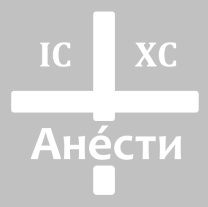 *греч. Ανέστη - "воскрес"Москва, Россия2021 г. по Р.Х.I. КОНЦЕПТУАЛЬНЫЕ ПОЛОЖЕНИЯ1. Педагогика сердцаСолнечный пасхальный день. Иду неспешным шагом по деревне, наслаждаюсь запахами весны. Смотрю, мальчик лет двенадцати вылавливает палкой пластиковые бутылки из оврага. Не могу пройти мимо. Здороваюсь и спрашиваю: "Что ты делаешь?" Он оборачивается и скромно отвечает: "У меня есть большой пакет, я сложу бутылки туда и отнесу в контейнер для мусора". Похвалив его за это, продолжаю путь и думаю, сколько раз я сам проходил мимо, смотрел на этот мусор, но ни разу не взял палку и пакет. Всё же так просто. Но мне почему-то не грустно от этого, а наоборот - радостно! Меня провожают добрые светлые глаза юного труженика, которые видят то, что многие не замечают. Поэтому не остается никаких сомнений, что Пасха для него уже произошла, и именно так по-детски искренно он её отмечает.Воистину прав был апостол Иаков: «Братия мои! не многие делайтесь учителями, зная, что мы подвергнемся большему осуждению, ибо все мы много согрешаем» (Иак. 3:1,2) Только со смирением и осознанием того, что тебе самому есть чему поучиться у детей, можно приступать к христианскому просвещению, к педагогике сердца. Ребенка не нужно поднимать до взрослого понимания веры, наоборот, часто именно взрослым нужно подниматься до детского и немного наивного восприятия Бога. Недаром в Евангелии приведены слова Иисуса Христа: «Если не обратитесь и не будете как дети, не войдете в Царство Небесное» (Мф. 18,3). Когда мы начнём смотреть на мир глазами детей, тогда чистым сердцем Бога у́зрим (Мф. 5, 8). Тогда и детям станем ближе и роднее. «Детскость утрачивается с возрастом и восстанавливается в святости» (священник Александр Ельчанинов). Хорошо относиться к детству как к периоду святости, а к святым - как к безгрешным детям. Достаточно вспомнить пример Серафима Саровского, у которого глаза светились детской святостью! А такая равноангельская жизнь – и есть отражение православной веры. Объяснить, что такое Церковь можно только познакомив детей с опытом христианской жизни, показав духовную радость, которую даёт людям Богообщение. Чтобы зажечь свечу нравственности в сердце маленького ребенка нельзя встать перед ним крепкой стеной, закрыв его тенью своего всезнающего величия. Позиция авторитарности и всезнайства не подходит для педагога, вставшего на путь приходского просвещения детей. Лишь увидев в ребенке образ Божий можно найти подход к его сердцу. Только осторожное и доброе поведение наставника, преображающая сила его любви способны раскрыть этот Образ во всей полноте. Недаром архимандрит Виктор (Мамонтов) в разговоре о православном воспитании напоминал: «Когда солнечный луч касается закрытого цветка, цветок начинает раскрываться». Ещё в XIX веке идеолог народного просвещения, обер-прокурор Святейшего Синода Константин Победоносцев критиковал схоластическое образование и писал о личности педагога: «Дети смотрят в глаза ему и не только слушают речи его и уроки, но ищут в нем видеть христианина, хранящего и творящего правду». Может быть, поэтому учительство всегда сравнивалось со священством, предъявлялись высокие нравственные требования к наставнику. Известный русский педагог С.А. Рачинский справедливо считал, что «учительство в школе не есть ремесло, но призвание, низшая степень того призвания, которое необходимо, чтобы сделаться хорошим священником». Добрый Пастырь душу готов положить за овец своих (Ин. 10, 11), поэтому апостол Иаков призывал не многих заниматься педагогикой сердца, ведь все мы много согрешаем... _______________Христианское просвещение детей начинается с самого педагога и попытки посмотреть на мир чистым взглядом ребёнка, чтобы стать ему близким и необходимым наставником. «Я уже не называю вас рабами, …но Я назвал вас друзьями»Ин. 15, 152. Атмосфера любвиОдна девочка совершенно не плакала, когда умерла её собака. Родители очень удивлялись, и наконец, спросили: - Почему ты не плачешь? - Просто я знаю, что животные живут меньше, чем люди.- А почему они так мало живут?- Просто людям надо много времени, чтобы научиться любить, а животные итак всегда любят. Вот так уста ребёнка провозглашают истину, до которой нужно дорасти педагогу и помочь понять её смысл самим ребятам. Не сумма знаний о Боге, не умения отличать священника от епископа, но возрастание в любви – вот истинный смысл духовно-нравственного воспитания. Недаром всемирно известный ученый Блез Паскаль говорил, что «все умы вместе взятые, и то, что они сотворили, не стоят единого порыва милосердия». А Константин Победоносцев писал: «Можно просветить человека в значительной степени без грамоты, и может он с грамотой оставаться самым непросвещенным невеждой и невежей… да сверх того еще и негодяем». Педагог и наставник в вере – это не ликвидатор безграмотности, а воспитатель. Любой предмет воспитывает лишь тогда, когда видна заинтересованность самого учителя, когда уроки проходят в атмосфере взаимопонимания и любви. Каждый взрослый знает, что он выбрал ту или иную профессию благодаря какому-то наставнику, явившему пример не только исключительных знаний, но и самой жизни. Что-то интересное и загадочное происходило на его уроках… Дети как-то особенно глядят на учителя, создающего на занятиях атмосферу любви и взаимопонимания. Настоящие отношения учителя и ученика начинаются с доброго взгляда, крепкой руки помощи, бесконечного доверия и искренних слов. Современные дети могут позволить себе любые лакомства и игрушки, планшеты и приставки. Однако они очень скучают по любви, особо остро чувствуя её недостаток не только в семьях, но и на экранах телевизоров и смартфонов. Как не понятны им слова Христа: «Любите врагов ваших, благословляйте проклинающих вас, благотворите ненавидящим вас и молитесь за обижающих вас…» (Мф. 5:44) Ведь общество живет другими ценностями. Но замирают их сердца, когда они видят, что святая жизнь реальна, что множество христиан воплотили слова Учителя. Пример заразителен особенно для подростков. Праведный Иоанн Кронштадтский на своих уроках, прежде всего, заботился о просвещении сердца учеников, усвоении евангельских истин. И в то же время он делает важное замечание: «Главное, господа преподаватели, позаботимся о возможной простоте и немногосложности преподавания. Душа человеческая по природе проста и все простое легко усвояет…» А преподобный Амвросий Оптинский говаривал: «Где просто, там ангелов со сто, а где мудрено, там ни одного». Так повторяют и все учителя, стремящиеся сделать уроки простыми и в то же время наполненными жизненно важными смыслами, затрагивающими сердца юных отроков. Некогда скучать, когда такие встречи не просто интересны, но и передают любовь наставника, в котором дети видят образ настоящего христианина, заботливо и ненавязчиво предлагающего то, что познал сам. И как радуется учитель, когда его ученик возрастает в любви, когда православная вера становится не скучным и безжизненным знанием, а отражается в душе ребенка, готовой делиться своими мыслями и чувствами. Посмотришь, а он научился просить прощения, не обижаться на одноклассника, чутко воспринимать чужую боль, анализировать свои поступки, щедро делиться, быть доверчивым и искренним… _______________Атмосфера любви и общее стремление к возрастанию в христианской любви делают предлагаемый курс эффективным для комплексного просвещения детей. «По тому узнают все, что вы Мои ученики, если будете иметь любовь между собою»Ин. 13, 353. Комплексный подходСамо по себе знание, которое дается в рамках приходской работы с детьми, нельзя назвать достаточным для их просвещения. Деятельность наставников, духовенства и родителей должна быть комплексной, ведь духовная жизни ребенка не заключается лишь в накоплении знаний о Боге и не строится в рамках церковной ограды. После воскресного дня обычный ребенок попадает в светскую и подчас агрессивную среду общеобразовательной школы. Как он будет вести себя в коллективе? Какие христианские качества он применит в своей будничной жизни? Невольно вспоминаются слова игумена Никона (Воробьева) о преподавании православия в дореволюционное время. Оно велось настолько мёртво, схоластично, что уроки Закона Божия, вспоминал он, превращались во «время острот и кощунств». Христианство изучали как один из обычных светских предметов, но не как путь ко Христу и этим совершенно убивали дух в учащихся. Во всём преподавании не чувствовалось жизни…Таким образом, наставление в вере должно быть актуальным и не сосредотачиваться на сухих фактах. Необходимо развивать навыки осмысленной духовной жизни и нравственного поведения, связывая пройденный материал с повседневной жизнью юного христианина. Поэтому первый компонент комплексного подхода в приходском просвещении детей – связь знаний о православной вере с повседневной жизнью, связь обучения вере и духовно-нравственного воспитания. Есть еще один сложный вопрос, приводящий в недоумение мыслящих подростков. Это отсутствие сочетания знаний, полученных в храме, и знаний, полученных в светской школе. Порождаемое таким образом двойственное мышление нередко приводит к развитию двуличности. Подрастающий ребенок психологически подстраивается и привыкает к «особенным» знаниям о Боге и лицемерному благочестивому поведению внутри церковной ограды, выходя из которой снимает «маску» христианина и возвращается к светской молодежной жизни. Получается, что Церковь для него – это церковные здания, а не полнота жизни во Христе и любви к ближнему. Поэтому в процессе передачи христианских знаний и умений необходимо показать связь науки, религии, культуры и искусства через сочетание содержания гуманитарных, культурологических и естественных учебных предметов, изучаемых в светской школе. Это второй компонент комплексного подхода.  Как важно рассказать о верующих учёных, сформировать полноценное мировоззрение подростка, не считающего себя каким-то особенным и оторванным от жизни. Напротив, сколько бед может совершить внушение исключительности православного ребенка, духовной погибели всех нецерковных сверстников и презрительного отношения к ним. Так воспитываются юные фарисеи с жуткой гордыней и тщеславием. С другой точки зрения, не должно быть «подстраивания» под светские интересы молодежи, обмирщения православия. Сами по себе новаторские методики преподавания без связи со святоотеческим наследием не могут дать необходимого результата, который заключается в развитии навыков Богопознания и Богообщения. Если не это становится целью наставника, а развлечение подростка и «подстраивание» под его запросы и секулярный мир исключительно с помощью анимации, концертов, игр, квестов, походов, то такая педагогика может принести вред духовному состоянию ребенка. Таким образом, важен третий компонент нашей концепции – связь системы приемлемых средств, методов и форм с русской традицией в Духе Православной Церкви и святоотеческого наследия. Итак, комплексный подход в рамках предлагаемой программы – это методологическая основа действий приходских педагогов для того, чтобы не впадать в обе крайности: с одной стороны, не превращать встречи с детьми в схоластическую школу, с другой - не создавать развлекательный клуб. Как найти золотую середину? Как сделать общение живым, наполнить детское сердце любовью к Богу и ближнему? Об этом наша программа.  _______________Воспитательный потенциал встреч с детьми наиболее полно раскрывается при тесной связи с их ежедневной жизнью, русской культурой и комплексной методикой.«Знание надмевает, а любовь назидает»1Кор. 8, 1II. СИСТЕМА ПРИХОДСКОГО ПРОСВЕЩЕНИЯ ДЕТЕЙ«Пустите детей и не препятствуйте им приходить ко Мне» (Мф. 19, 14). Дети дошкольного возраста активно познают православное вероучение, весьма легко отзываются на призыв родителей идти в храм. Но со временем это желание притупляется. Причин может быть множество: самая простая – отсутствие христианской любви и смирения у самих родителей, самая сложная – у ребенка не произошла встреча со Христом. Наглядным примером этим двум полярным факторам является исповедь, когда авторитарные родители с 7-летнего возраста заставляют писать список грехов, в которых ребенок лично не раскаивается. Митрополит Антоний Сурожский на этот счет вспоминал, как во время исповеди он попросил мальчика отложить список грехов, написанный с мамой, и ответить на самый главный вопрос: «Хочешь ли ты подружиться со Христом?»Система приходского просвещения юных христиан в рамках методологии комплексного подхода должна помочь ребенку именно «подружиться» со Христом: найти слова и способы для общения с Ним, почувствовать Его реальную поддержку, увидеть Его действие в сердцах других братьев и сестер во Христе. Ведь обычная школа является отражением современного эгоцентричного мира, где каждый сам за себя. А Церковь всегда проповедовала соборность и братскую любовь к ближнему как выражение сути православной веры. Данная программа изначально была призвана не разделять, а объединять православных детей в рамках хотя бы одного прихода, являющегося не просто территориальной церковной общиной, но отражающий полноту единой Святой, Соборной Апостольской Церкви, в которой только и может произойти встреча со Христом. На практике выстроить такую христоцентричную систему в общине всегда возможно. Схема 1. Модель системы приходского просвещения детей согласно УМК «Анести»Предлагаемая модель системы приходского просвещения детей в рамках нашего проекта включает 5 взаимосвязанных компонентов, каждый из которых требует пояснения. Обучение. Ведущая деятельность для любого школьника – это учёба. К ней он привыкает с 1 класса школы и без нее не представляет себя. Таким образом, первоочередной задачей приходского просвещения является обучение ребенка фундаментальным знаниям, умениям и навыкам, умело сочетая классические способы и современные педагогические технологии. Цель – углублять понимание православного вероучения, формировать осознанную веру и навыки духовной и нравственной жизни.Основные задачи:обучение детей основам православия средствами нашего комплексного курса, который включает книгу для чтения с хрестоматийным материалом, рабочую тетрадь - дневник, методическое пособие для педагога и разработанные наглядные материалы и презентации для каждой встречи;развитие интереса и любви к совместному и индивидуальному чтению Священного Писания и разбору каждого отрывка с помощью разработанных пособий; развитие связей получаемых теоретических знаний с практикой, начиная объяснение с жизненных ситуаций, а не с абсолютных истин в готовом виде. Задача-максимум – системное использование всего комплексного курса для наставления детей в православной вере в рамках предлагаемых форм образовательной деятельности.Формы.Основной формой обучения являются еженедельные встречи, имеющие чёткую структуру, нетривиальные задачи и полную методическую поддержку с поэтапным планированием общения и занимательными заданиями. Рекомендуется проводить такие просветительские встречи раз в неделю, желательно не в воскресенье после Литургии, а в субботу утром или перед всенощной. Это поможет сосредоточиться на Евхаристии – вершине жизни прихода и всей Церкви. Можно собираться на такие встречи в будни. Несомненным плюсом будет то, когда дети смогут приходить в воскресную школу, на приход в любое свободное время. Другие активные формы образовательной деятельности:Евангельский кружок и совместные богослужения;Исследовательские проекты и конференции; Интеллектуальные игры, квесты и брейн-ринги;Православный лагерь на базе прихода во время каникул;Рождественские образовательные чтения и др. Общение. Вовлеченность в приходскую жизнь у детей часто начинается с дружбы между сверстниками и общих интересов. Подчас они приходят в воскресную школу из-за того, что у них складывается общий коллектив, а не желают идти на занятия, если заболел лучший друг или подруга. Однако кинония – это не просто общение взрослых и детей на приходе, но важная составляющая жизни общины, олицетворяющая соборность Церкви и Евхаристическое общение. Такая общность строится на соучастии, братстве и единстве во Христе. Поэтому общение между подростками возможно только в Духе православного христианства. Наставникам не стоит использовать сленг или заискивать с молодежью, но наоборот - показывать иной уровень общения, культуры и нравственности, возвышать их чувства и интересы, устремляя к горнему миру. Иначе вся педагогическая деятельность может дать обратный эффект. Цель - наладить дружеское общение между ребятами в духе христианской братской любви с опорой на русскую культуру и православные традиции. Основные задачи:создание комфортной уютной среды для общения на базе прихода;установление времени для свободного посещения прихода и совместного досуга;проведение коллективных дел для сплочения детей. Задача-максимум: создание уютной атмосферы на приходе, включая помещение для занятий и мероприятий, молитвенную комнату или угол, библиотеку, трапезную в формате антикафе для свободного общения детей, совместного досуга и др. Формы.Основной формой для общения являются неформальные встречи, не имеющие чёткую структуру и организацию. Рекомендуется проводить такие встречи не реже 1 раза в неделю вечером в будни в различном формате, предоставив свободный доступ к храму, помещению прихода или воскресной школе. При этом помощь наставника для младших подростков просто необходима. Однако в процессе взросления старшим ребятам 14-16 лет нужно предоставлять возможность более самостоятельного проведения таких встреч, Дней рождений, праздников и мероприятий в любой день недели, чтобы они могли использовать инфраструктуру прихода для общения и досуга с друзьями. Бесспорно, такой подход имеет высокий миссионерский потенциал. Форматы для поддержки и развития братского общения:Киноклуб с обязательным обсуждением фильмов;Встречи со священниками, ветеранами, интересными людьми; Литературные вечера и творческие выставки с приглашением родителей;Работа фотостудии, изостудии, творческой мастерской;Совместные настольные игры или спортивные соревнования на улице;Встречи за пределами церковной ограды: на природе, в музее, в театре, в библиотеке, в кафе, в кинотеатре;Паломничество, экскурсии и туристические походы с родителями и педагогом.Служение. Деятельное участие в жизни Церкви – вот, что может помочь ребенку не уйти из общины в подростковом возрасте. Однако оно должно заключаться не только в помощи на Литургии, но и в социальном служении, уборке храма и территории и т.д. Одних образовательных занятий для растущего христианина недостаточно. Ему хочется применять знания на практике, получать радость от доброго поступка, проявления любви к ближнему. Растущие дети всегда хотят казаться взрослее. Поэтому нельзя считать 10-летних ребят маленькими и несмышлеными. К сожалению, эта современная тенденция в светском обществе привела к глубоким негативным последствиям: воспитанию избалованных и ничего не умеющих детей, не желающих трудиться и самостоятельно принимать решения. Однако еще в ветхозаветное время отроков ставили на стражу (2Цар.13:34), брали как оруженосцев (Суд.9:54) и служащих при царе (Есф.6:3). Юные отроки стали настоящими мучениками за веру, когда были отправлены в огненную печь (Дан.3), отрок Варфоломей - будущий преподобный Сергий – самостоятельно пас лошадей и т.д. На Руси помощь старших ребят была неоценимым подспорьем в многодетных семьях и на приходах.Цель – организовать деятельное участие детей в жизни общины и дать почувствовать радость служения Богу и ближним. Основные задачи:организация помощи детей в алтаре, на клиросе, за свечным ящиком и т.д.; расширение форм социального служения делами милосердия; развитие понимания прихожанами важности подросткового служения.Задача-максимум: создание добровольческого движения.Проведение различных мероприятий с детьми в своем городе/селе, ведение страниц в социальных сетях о деятельности ребят, выпуск просветительского листка и др.Другие формы служения:Добровольческая деятельность: общество милосердия, субботники, поездки в детские дома и дома престарелых, благотворительные концерты и другое;Проведение праздников и спектаклей для родителей и всего прихода; Выпуск детьми просветительского листка, стенгазет, проведение выставок;Создание миссионерского хора и выступление на светских площадках; Участие в миссионерских акциях с раздачей листовок, Евангелия, брошюр и др.;Ведение страниц в социальных сетях о своей деятельности, помощь в ведении сайта и социальных сетей прихода, фотосъемка приходских событий и т.д.Молитва. Как уже было сказано, самой главной причиной ухода детей из Церкви в подростковом возрасте является то, что у них так и не произошла встреча со Христом. Знания они получали, но с Богом общаться и «дружить» они не научились. Что же такое дружба со Христом для православного ребенка? Это не сектантское «заигрывание», панибратство и вера в то, что ты уже спасен и достоин Царства Небесного. Любовь ко Христу выражается не только в любви к ближним и соблюдении Его заповедей: «Кто имеет заповеди Мои и соблюдает их, тот любит Меня» (Ин. 14, 21). Она проявляется в желании общения с Ним: «Бодрствуйте и молитесь, чтобы не впасть в искушение» (Мк. 14, 38). Именно отсутствие осознанного общения с Богом вводит в искушение молодого человека. Он оставляет возможность по-настоящему подружиться со Христом, почувствовать благодать Духа Святого. Цель – создать все необходимые возможности для научения детей истинной молитве, а не многоглаголанию или бездумному вычитыванию правил. Основные задачи:углубление понимания смысла молитвы, совместная молитва в храме вместе с наставником и келейно, обучение созерцанию – ощущению благодатного Божественного присутствия; осознанное участие в богослужении и понимание значения покаяния, Евхаристии и других Таинств с возможностью рассказать о них другим прихожанам; формирование навыков совместной и индивидуальной молитвы по адаптированным текстам с пояснениями и переводами по учебному молитвослову. Задача-максимум: хотя бы раз в неделю самостоятельно проводить небольшие богослужения «мирским чином» (утреннее или вечернее правило, правило ко Причащению, акафист, вечерню, утреню, часы, изобразительны) с максимальным включением детей в чтение и пение в молитвенной комнате воскресной школы или в самом храме.Формы.Основной формой для обучения детей молитве является общее храмовое богослужение и участие в Таинствах, а также домашнее молитвенное правило по учебному молитвослову. Также  молитвослов может использоваться для совершения подростковых богослужений  «мирским чином». Рекомендуется проводить такие службы не реже 1 раза в неделю вечером в будни или в субботу во время еженедельных просветительских встреч или встреч для общения. Кроме этого, полезно время и дни менять или чередовать службы в зависимости от суточного круга богослужений.  Другие формы молитвенного служения:Молитвенные походы и велопробеги: чтение Священного Писания и совместная молитва на природе, пребывание в тишине, созерцание;Включение подростков в церковный хор в качестве чтецов или певцов; Создание подростково-молодежного хора на приходе; Духовные беседы о смысле молитве, совместный разбор молитвословий. Единство во Христе. Все компоненты предлагаемой системы приходского просвещения детей взаимосвязаны и взаимозависимы и концентрируются вокруг Христа. Однако кроме основных четырех направлений деятельности, есть еще один особо важный пятый момент. Церковь – это не только отдельно взятый приход, но и все православные общины в целом. Соответственно, с ними также должно быть налажено взаимодействие. И этому есть несколько причин. Во-первых, каждый ребенок желает ощущать себя в союзе с остальным православным детским сообществом, видеть пример других верующих ребят и их дела. Во-вторых, необходима методическая поддержка проекта на приходах и педагогическое общение, обмен опытом. В-третьих, для самих детей нужна возможность совместных встреч и мероприятий в реальном или дистанционном формате. Цель - предоставление возможности включения наставников и юных христиан в общецерковные мероприятия в рамках проекта «Анести».Основные задачи:выбор педагога-наставника, обладающего личными христианскими качествами, доброй репутацией, педагогическим образованием (или опытом) и могущего стать хорошим примером для детей; планирование и развитие активной деятельности по 5 компонентам предлагаемой системы; обмен опытом, повышение квалификации и участие в совместных мероприятиях, семинарах, конкурсах и олимпиадах в рамках проекта «Анести». Задача-максимум: организовать служение приходских педагогов по разработанной комплексной методике с включением в широкую деятельность по всем направлениям  предлагаемой системы приходского просвещения детей, обмен опытом и общение Формы.Основной формой обеспечения единства всех приходских педагогов является методическая поддержка и их консультирование в рамках предлагаемого проекта, а также  информационное обеспечение, открытость образовательной, миссионерской, волонтерской деятельности детей для обмена опытом. При этом планирование, результаты деятельности наставника и его подопечных могут контролировать только настоятель прихода или директор воскресной школы. Другие формы обеспечения единства и методической поддержки проекта:Создание методического объединения для желающих педагогов и православного общецерковного движения для детей, занимающихся по УМК «Анести»;Научно-педагогические чтения с обсуждением актуальных проблем православного просвещения детей и духовно-нравственного воспитания;Открытые занятия, семинары, общий чат для педагогов и видеоконференции; Курсы для наставников и родителей по православной педагогике и внедрению проекта на приходах;Педагогические семинары и лекции для помощи родителям в воспитании детей;Общие собрания участников проекта в епархиях и благочиниях; Дистанционные тематические онлайн-занятия и встречи для ребят из разных городов с приглашением православных педагогов и интересных гостей;Дистанционные олимпиады по основам православной веры, творческие конкурсы рисунков, поделок и фотографий; Православные научно-исследовательские конференции и слёты для детей._______________Система приходского просвещения детей не должна концентрироваться только на просветительских встречах с детьми, но иметь комплексный характер, помогающий и детям, и наставникам, и родителям вместе возрастать в любви ко Христу. «Где двое или трое собраны во имя Мое, там Я посреди них»Мф. 18, 20III. СТРУКТУРА И ОСОБЕННОСТИ ПРОГРАММЫ Структура программыПредлагаемый комплексный курс начинается для младших школьников 8 лет и продолжается на протяжении всего периода взросления. С младшего школьного возраста дети с удовольствием переходят к религиозной активности, выражающейся в выполнении обрядов и церковных требований. На фоне физического развития постепенно происходит сомнение в родительской компетентности по многим вопросам, поиск себя, смысла жизни и формирование личных ценностей. Поэтому в этот период необходимо начинать с детьми деятельность на приходе, дабы не упустить момент взросления, который у всех происходит по-разному. Можно сказать, что главная задача этого возраста – наставление в выборе Божьего пути: «Наставь юношу при начале пути его: он не уклонится от него, когда и состарится» (Притчи 22, 6).Первой образовательной ступенью для ребенка является курс «Вдохновение», рассказывающий об основах православного вероучения доступным для младшего школьника языком. Далее предлагается 2 курс «Ожидание», который включает обучение основам Ветхого Завета в комплексном сочетании с новозаветными событиями – православными праздниками. Курс полностью посвящен сути событий, предваряющих приход Мессии. Далее преподаются курсы по Новому Завету, однако постоянно события Священного Писания гармонично сочетаются с основами христианской нравственности, ненавязчивым изучением церковнославянского языка, основных молитв и структуры богослужения. Все курсы взаимосвязаны, поэтому пройденный материал повторяется в других темах, дополняется и расширяется. Комплексный подход к преподаванию заключается не только в применении системы эффективных средств, методов и форм, но также в установлении тесной связи с жизнью подростка и актуальными ему проблемами, с русской культурой, наукой, искусством и православными церковными традициями. Схема 2. Структура курсов приходского просвещения детей в рамках УМК «Анести» Структура разработанных комплексных курсов проекта по возрастам с основными акцентами и тематическими особенностями для детей 8-10 лет: 1 курс / «Вдохновение». Основы православного вероучения, знакомство с праздниками и традициями, осознание себя православным христианином, учение Иисуса Христа, основы жизни православного ребенка в обществе, понятия о Любви Божией, дружбе и верности.  2 курс / «Ожидание». Возможности увидеть действия Бога в своей жизни, ветхозаветные события сотворения мира и человека, ожидания прихода Мессии и прообразы новозаветных явлений, понимание смысла прихода Спасителя для человека и жизни юного христианина во взаимодействии со сверстниками и родителями.Планируемые курсы для детей 11-13 лет: 3 курс / «Воплощение». Осуществление Божиего Завета о приходе в мир Христа Спасителя, события жизни Богородицы и благовещения, актуализация евангельских событий как благой вести для современной жизни подростка в рамках дружбы, осознания себя частью Церкви, поиска смысла жизни.4 курс / «Служение». Жизнь Иисуса Христа и Его учение для понимания духовных оснований жизни подростка и его нравственных ценностей, христианин как ученик и соработник Бога, возможности для служения Христу, Церкви, семье и Родине своей жизнью в контексте призвания апостолов и святых, евангельские события последних дней жизни Иисуса Христа, смысл жертвы Христовой и спасения лично для каждого подростка, деяния святых апостолов – служителей Христа. Планируемый курс для детей 14-16 лет: 5 курс / «Преображение». Преображение Христово как завет для личного духовного преображения христианина в целях подлинного счастья на земле и в вечности, опыт стяжания благодати и любви подвижниками Церкви и известными людьми, синергия Бога и человека в процессе поиска духовных основ жизни юношей и девушек и межличностных отношений, возможности для Богообщения, единство в Церкви и главная суть Евхаристии, образ соединения супругов в семье как в малой Церкви, обо́жение как цель жизни христианина в браке или вне его.Таким образом, каждый курс Христоцентричен - основан на личности Иисуса Христа, Его искупительной жертве и спасительном евангельском учении. При этом ежегодно передаются основные смыслы православной веры (кто такой Бог, как Его почувствовать в своей жизни, как проявляется Божия Любовь, что дает человеку христианство и др.), а также ненавязчиво происходит мотивация ребенка к духовному преображению, созерцанию, нравственному поведению и искреннему принятию Христа как Пути, Истины и Жизни. С точки зрения возрастных особенностей предложенной структуры можно отметить следующее. Несмотря на то, что каждый курс рассчитан под определенный возраст, в реальности на небольшом приходе может быть всего несколько человек, попадающих под преподавание какого-то курса. Поэтому предложенные возрастные ограничения абсолютно примерные и могут нарушаться в зависимости от особенностей прихода, адаптироваться под специфику возраста. Группа детей может с каждым годом переходить на новый курс и пополняться только единичными новыми юными прихожанами необходимого для курса возраста. Новая группа детей занимается с самого начала программы. Принципы деятельностиВсе разработанные и планируемые курсы затрагивают сразу три возрастные группы детей школьного возраста: 8-10 лет, 11-13 лет и 14-16 лет. Направленное на формирование православного мировоззрения и христианского благочестия просвещение осуществляется с учетом возрастных психолого-педагогических особенностей каждого возрастного этапа и актуальных тем для них. Просветительская деятельность наставников осуществляется в соответствии с общими для единого учебно-методического комплекса принципами: Актуализация Евангельского послания. Данный принцип связан с тем, что средства и формы наставления в вере должны быть направлены на помощь воспитанникам услышать Евангелие в актуальном для них контексте. Это означает необходимость донести Евангельское послание без изменения его содержания воспитанникам на языке, доступном им с учетом социокультурных особенностей среды их жизни, с использованием примеров из современности, помогающим понять, что Слово Божие сегодня живо и действенно, как и две тысячи лет назад. При этом переход на язык субкультур является недопустимым.Сознательность. Требует активного и осознанного усвоения опыта веры, т.е. опыта жизни в соответствии с Евангелием Господа Иисуса Христа. Применение данного принципа должно служить зарождению и развитию интереса к молитвенной, аскетической и литургической жизни Церкви, конкретной православной церковной общины.Общность. Ребенок должен чувствовать свою принадлежность к семье, Церкви (приходу, епархии), Отечеству (городу, стране, народу).Развитие ответственности. УМК призван мотивировать ребенка к выстраиванию личных отношений с Богом (вера, доверие, любовь по отношению к Богу), направлен на развитие личной ответственности за собственную душу, семью, Церковь, Отечество.Доступность. Содержание, объем и методы изучаемого религиозно-педагогического материала соответствуют возрастным особенностям детей, этапам развития их мышления и психологической зрелости.Систематичность. Программа построена таким образом, чтобы ребенок с любого возраста мог присоединиться к занятиям и получить основу для вхождения в жизнь Церкви и его духовного развития. Для тех детей, кто уже занимался, это должно быть не просто повторением пройденного, а углублением в суть обсуждаемых понятий.Деятельностный принцип предполагает, что изучение вероучения выходит из сугубо теоретической области и связано с личной жизнью ребенка, тем самым актуализируя в жизненном опыте императивы христианской нравственности, православного благочестия. Главный акцент направлен на активное вовлечение детей в совместную деятельность воспитанников и их родителей, педагогов, других членов прихода. В таком труде дети могут получить положительные эмоции, испытать радость созидания, через которые формируется личный духовный опыт (что невозможно через прослушивание лишь теоретических курсов). Кроме того, данный принцип лежит в основе практического обучения борьбе с грехом и приобретения навыков добродетельной жизни детьми; деятельного усвоения святоотеческого духовного опыта.Наглядность. Направлена на привлечение всех органов чувств ребенка к восприятию преподаваемой ему информации. Спектр привлекаемых средств наглядности должен быть максимально широким. Основными принципами приходской педагогики в рамках предлагаемого проекта также стали:Возрастание в любви. Учить, прежде всего, христианской любви, без которой все знания не имеют смысла: «Если имею дар пророчества, и знаю все тайны, и имею всякое познание и всю веру, так что могу и горы переставлять, а не имею любви, — то я ничто» (1Кор. 13:2).Самовоспитание педагога. Учить смиренно, осознавая, что самому нужно еще многому научиться, в том числе и у самих детей: «Братия мои! не многие делайтесь учителями, зная, что мы подвергнемся большему осуждению, ибо все мы много согрешаем» (Иак. 3:1,2)Христоцентричность: Иисус Христос - главный центр, основание, идеал и цель православной педагогики. Учить сплоченности и единству во Христе и Его Церкви: «Мы, многие, составляем одно тело во Христе, а порознь один для другого члены» (Рим. 12:5)Тесная связь с жизнью. Учить тому, что христианская жизнь по Евангелию – это и есть подлинная счастливая жизнь на земле и в вечности: «Я есмь путь и истина и жизнь» (Ин. 14, 6).Нравственные основы. Учить отстраняться от интересов мiра и хранению духовной и телесной чистоты, целомудрию: «Не люби́те мира, ни того, что в мире: кто любит мир, в том нет любви Отчей. Ибо всё, что в мире: похоть плоти, похоть очей и гордость житейская» (1Ин. 2:15,16) Миссионерская направленность. Учить так, чтобы дети могли научить других: «Что слышал от меня при многих свидетелях, то передай верным людям, которые были бы способны и других научить» (2Тим. 2:2).Свет радости и благодарности. Учить тихой радости Богопознания и Богообщения, благодарности Богу за каждый прожитый день, за успехи и неудачи: «Всегда радуйтесь. Непрестанно молитесь. За все благодарите: ибо такова о вас воля Божия во Христе Иисусе» (1Фес. 5:16-18)При этом содействовать просвещению ребенка и развитию духовной жизни детей должно не только вероучение по предлагаемой системе, но и межличностное общение, положительный эмоциональный фон и удобная приходская инфраструктура. Нередко для подростков это становится ключевым моментом для воцерковления и дальнейшего Богопознания в рамках пребывания в церковной общине. Через общение с единомышленниками происходит передача смыслов и ценностей. Ведь Богообщение совершается в молитве, Евхаристии и других таинствах, приобщении к Слову Божию, делах милосердия, общении с братьями и сестрами во Христе. Нельзя вести образовательную деятельность в отрыве от других компонентов описанной ранее системы приходского просвещения детей: общения, служения, молитвы, единства во Христе. В рамках комплексного подхода к наставлению в вере юных христиан необходимо гармоничное сочетание всех компонентов системы, осуществляемое не эпизодически, а целенаправленно и постоянно. Наладить такое взаимодействие с ребятами, чтобы оно было эффективным для прихода и всей Церкви – настоящее искусство. Но ведь и вся педагогика, по мнению известного К.Д. Ушинского, – это не наука, а искусство. Отношение к образовательной деятельности как к искусству и служению Христу и Его Церкви поможет пастырям, родителям и наставникам найти правильный подход к воспитанию и создать на приходе систему приходского попечения о будущем Православной Церкви – наших детях. _______________Создание системы приходского просвещения детей – необходимая педагогическая задача церковного служения. Смиренно исполняя это служение, важно помнить, что воспитывает и призывает к Себе всегда Сам Христос. «Служите друг другу каждый тем даром, какой получил»1 Пет. 4, 10Проблемы и пути их решенияС первого взгляда можно подумать, что результативность предлагаемой структуры и соблюдения принципов программы зависит от многих факторов: наличия помещения и материально-технической базы, уровня ответственности и образованности наставника. Однако даже небольшая сельская община может справиться с кажущимися проблемами на пути комплексного подхода к приходскому просвещению детей. Схема 3. Пути решения возможных проблем приходского просвещения детейРезультативность программы Эффективность приходского просвещения и духовно-нравственного развития детей обеспечивается использованием комплексного подхода, который позволяет: - рассматривать духовность и нравственность в органичном единстве, связывая обучение вере и духовно-нравственное воспитание;-   связывать полученные знания с повседневной жизнью ребенка; - применять сопряженность содержания курса православного вероучения и содержания обучения другим учебным предметам; - использовать совокупность приемлемых средств, методов и форм организации взаимодействия всех субъектов учебно-воспитательного процесса (детей, духовенства, родителей, наставников, прихожан) в воспитании христианина.Проверить знания по основам православного вероучения можно с помощью тестирования, олимпиады или интеллектуального конкурса. Проверить результативность духовно-нравственного воспитания сложно. Однако человек духовно преображенный отличается от всех чувством благодати Духа Святого. «Бог есть любовь и пребывающий в любви пребывает в Боге и Бог в нем» (1 Ин. 4, 16). Поэтому духовен тот, в ком действует Любовь, кто преображен присутствием в его сердце Христа, кто смиренен и несёт в мир доброту, истину и радость. При этом нравственность – это совокупность «добродетелей», соединяющей внешнюю красоту с красотой внутренней, духовной. Это отношения личности с людьми и обществом, образцом которых является Иисус Христос, поэтому нравственность неотделима от духовной жизни, она продукт духовности человека. Таким образом, весь процесс просвещения нацелен не только на формирование знаний о Боге и христианских ценностях, но на то, как эти знания применяются на практике, какие духовные основы заложены в сердцах детей и как они ими пользуются в своей повседневной жизни.Схема 4. Идеальный духовно-нравственный образ юного православного христианинаОсновное внимание в содержании учебной программы Татевской школы С.А. Рачинского уделялось развитию религиозного чувства. В неё было включено проведение православных праздников, привлечение детей к участию в богослужении. Педагог вместе с детьми проводил службы «мирским чином» в окрестных деревнях, где не было храмов, ходил с ними в длительные паломнические походы. Именно применение совокупности различных форм активной деятельности детей всегда давало положительный результат. Они не только воспитывались ярким примером православного педагога, но учились самостоятельно молиться, дружить, общаться, трудиться, играть. Неоценимую поддержку С.А. Рачинский оказывал крестьянским семьям, в которых воспитывались ребята. Занятия с родителями, их наставление в вере, борьба с грехом винопития – всё это способствовало появлению серьезных результатов образования.И в нашей методике, основанной на лучших традициях русской педагогики, второй компонент комплексного подхода заключается не только в применении различных средств, методов и форм работы с подростками на приходе, раскрытых при описании модели приходского просвещения. Важным фактором является непосредственное взаимодействие всех участников образовательного процесса: детей, педагогов, родителей и духовенства. Лишь работа в такой тесной связи может дать положительный результат. Схема 5. Взаимодействие всех субъектов процесса приходского просвещения детей_______________И духовенство, и родители, и педагоги должны не только быть благочестивым примером для детей, но постоянно развиваться духовно и повышать свою педагогическую культуру с помощью специальных курсов, книг, методических пособий. Важно, чтобы на базе прихода, воскресной школы были специальные курсы для наставников и родителей.  «Умоляю вас: подражайте мне, как я Христу»1 Кор. 4, 16IV. ПРОГРАММА 1 КУРСА «ВДОХНОВЕНИЕ»1. Пояснительная запискаДети младшего возраста, только недавно пришедшие в общеобразовательную школу, готовы постигать все новое с великим интересом. По достижении 8-летнего возраста их рекомендуется включать в обучение по данной программе, отделяя от дошкольников. Этому способствует прохождение психологического кризиса 7 лет и осознание себя школьником – учеником, а не воспитанником. В это время неслучайно начинается внедрение нашей комплексной программы для детей воскресных школ Русской Православной Церкви. Она составлена в соответствии с пособием для приходских педагогов и духовенства «Бог и человек: движение навстречу» и документами сектора приходского просвещения Синодального отдела религиозного образования и катехизации Русской Православной Церкви: дорожной карты первоочередных мер (комплексных предложений) по формированию и развитию благоприятных условий для духовного просвещения детей в приходских общинах Русской Православной Церкви, основ приходского просвещения, психолого-педагогических основ работы с детьми на приходе, технического задания по разработке Единого учебно-методического комплекса для воскресных школ Русской Православной Церкви. В этот период младшего школьного возраста 8-10 лет наставление в вере и духовно-нравственное воспитание детей в православной общине представляет собой педагогическую систему, в которой обоснованы цели и задачи непрерывного развития знаний, умений и навыков во взаимосвязи с другими компонентами модели приходского просвещения: служением, общением, молитвой, единством во Христе. Цель курса – комплексное формирование основ православного вероучения и систематическое духовно-нравственное воспитание детей.Задачи курса: – усвоение основных понятий и принципов, которые отразились в Священном Писании и Священном Предании, житиях святых, выдающихся произведениях русской классической литературы и искусства;– комплексное формирование осознанной веры и передача христианских смыслов в рамках получения знаний о Боге, сотворении мира и человека, заповедях и учении Христа;– развитие умений и навыков совершать поступки на основе христианских духовно-нравственных ценностей, рефлексивного отношения к собственному поведению и ценностных отношений к ближнему, Родине, искусству, труду, познанию, природе;– воспитание основных добродетелей: смирения, любви, доброты, совестливости, благодарности, скромности, целомудрия, дружелюбия, честности, трудолюбия, милосердия, патриотизма, воздержанности и др.Важным фактором является то, что содержание курса сопряжено с ежедневной деятельностью ребенка, его отношениями с близкими, друзьями, учителями. То, что волнует и интересует младшего школьника, ненавязчиво включено в содержание учебного пособия. А рефлексии пройденного материала, анализу собственного поведения и духовного развития помогает дневник – рабочая тетрадь. Ведение данного курса целесообразно на еженедельных просветительских встречах с младшими школьниками на базе прихода или воскресной школы. Таким образом, учебный год рассчитан на 34 встречи из расчета 1 час в неделю. 2. Планируемые результаты Предметные результаты:знание основных фактов истории Ветхого Завета и новозаветных событий,знание особенностей русской православной культуры,умение сравнивать и анализировать события Священного Писания,представление о Боге-Любви и Его действии на человека,умение описывать жития святых и события основных православных праздников,развитие чувства прекрасного в процессе знакомства с церковными традициями,представление о храме, его устройстве и основных особенностях, знание десяти заповедей Божиих, основном смысле учения Иисуса Христа;представление о православной семье и семейных ценностях,приобщение к духовно-нравственным ценностям русского народа,развитие нравственных понятий и христианских добродетелей,формирование потребности в нравственном совершенствовании,формирование любви к церковнославянскому языку и истории Руси.Личностные результаты:усвоение православной веры как личного пути спасения,представление об Иисусе Христе как о Спасителе, Пути и Жизни,осознание ответственности за нравственное поведение и духовное возрастание, развитие чувства преданности и любви к Родине, её истории и культуре,понимание необходимости для личностного развития, воспитания добродетелей, способность  контролировать свои желания в пользу выбора добра,настроенность на добрые взаимоотношения с родителями и окружающими людьми,уважение к церковным традициям и благоговение к храму и иконам,готовность поступать в соответствии с евангельскими истинами,оценивание результатов своей деятельности, духовного состояния и поведения,проявление уважения к людям другой веры и убеждений,стремление к помощи ближнему, деятельному милосердию и состраданию.Метапредметные результаты: развитие познавательной деятельности и коммуникации, любовь к родному языку, родной истории, литературе и культуре,умение сравнивать и анализировать различные литературные источники,любовь к церковному искусству, языку и красоте богослужения,возможность приводить примеры в качестве доказательства положений,составление личных суждений на основе пройденного материала.3. Основное содержаниеГде живет Бог. Истинное счастье христианина. Какие изменения может совершить человек. Ради чего на землю пришёл Спаситель. Апостолы и Евангелие. Православный календарь и праздники сентября. Сотворение мира и людей. Потеря райского состояния. Какие качества Бог дал человеку. Зачем нужна исповедь и покаяние. Кого называют святым. Зачем Ной строил ковчег. В чем состоит послушание. Что произошло с сыновьями Адама и Евы. Вавилонская башня и человеческий грех. Кто такие праведники. Крест Христов.Десять заповедей. Какие Божии заповеди говорят об отношениях с Богом, а какие – с ближними. Почитание родителей и старших. Пророки. Церковные праздники октября. Как помириться с родителями и как встретиться с Богом. Виды молитвы. Почему молитву называют дыханием жизни. Молитвослов. Когда Бог не слышит наши молитвы. Церковь и храм. Где находится малая Церковь. Семейные ценности. Образ Божий в человеке. Как подарить людям свою любовь. Почему христиане называют друг друга братьями и сёстрами. Символ веры. Ангелы. Как стать похожим на Христа. Какие святые бывают. Православный календарь ноября. Чем человек отличается от животных. Бог – Троица и примеры из жизни. Может ли болеть душа. Чистое сердце и добрые слова. Ангел-хранитель. Когда празднуется день всех Ангелов. Святые иконы и их смысл. Честность и верность своим словам. Благовещение Пресвятой Богородицы. Какой подарок лучше всего подарить маме. Почему Дева Мария жила при храме. Иконостас и царские врата. Понятие о целомудрии. Болезни телесные и духовные. Как научиться воздержа́нию. Почему Бога называют лучшим Врачом. Зачем Христос пришел на землю. Боговоплощение. Пост. Православный календарь на декабрь. Где и почему родился Христос. Кто увидел его первыми. Что волхвы принесли в дар Иисусу. Ветхий и Новый Заветы. Алтарь и его смысл. Рождественские радости и семейный праздник. Какая вода – живая. Зачем нужно носить крестик. Крещение Господне. Пророк Иоанн Предтеча. Как Крещение оживляет сердце человека. Просфора. Литургия. Что такое настоящая любовь и вечное счастье. Нагорная проповедь Христа. Чем земное счастье отличается от Небесного. Какие две основные заповеди дал Христос. Что такое блаженство и Царствие Небесное. Вера в Бога. Зачем нужны доверие и верность. Апостолы. Как Господь укротил бурю и почему. Вера православная и иная. Церковные праздники февраля. Какой ученик – самый лучший. Зачем людям нужна молитва. Притчи Христовы. Смирение. Благословение священника. Прощение. Какое правило жизни самое золотое. Что происходит в Прощёное воскресенье. Как поститься детям. Совесть и раскаяние. Сырная седмица. Учение в школе. Кто является нашим ближним. Как любовь к Богу влияет на любовь к ближнему. Милосердие и сострадание. Недели Великого поста. Как научиться видеть в жизни только светлое и доброе. Город и русская деревня. Какие чудеса совершал Христос, и что они значат. Древние символы христианства. Преображение Господне. Что такое Яблочный Спас. Гора Фавор наше личное преображение. Нужно ли скорее становиться взрослым. Устройство православного храма. Какие таланты самые главные. Весенняя природа и детство. Что нужно делать с нашими талантами от Бога. Традиции праздника Благовещения Пресвятой Богородицы. Что можно отдать за крепкую дружбу. Друзья Иисуса Христа. Воскрешение Лазаря и Вход Господень в Иерусалим. Облачение священства. Как произошло Воскресение Христово. Тайная Вечеря и Таинство Причащения. Подготовка детей к Евхаристии. Семейные традиции Пасхи.  Что такое святцы и именины. Русская Церковь и Отечество. Как даже неверующие могут ощутить святость Руси. Патриотизм. Недели Пасхи. Как почувствовать благодать. Праздник Троицы. В чём сходство человека и Бога. Что произошло с апостолами благодаря Духу Святому. День рождения Церкви. Семь Таинств. Просвещение. Церковнославянский язык. Где почувствовать Небо на земле. Крещение Руси и князь Владимир. Святые равноапостольные Кирилл и Мефодий. 4. Календарно-тематическое планирование* * Сроки прохождения тем корректируются педагогом в соответствии с православным календарем, датой Пасхи, планом общих мероприятий на приходеВ настоящем планировании представлены лишь обязательные просветительские еженедельные встречи, которые рекомендуется проводить по субботам или вечером в будни, чередуя время, место и дни. Встречи для неформального общения ребят рекомендуется проводить отдельно в рамках предлагаемых форм для общения, служения и молитвы в системе приходского просвещения (глава II настоящей программы). Важно! Регламент встреч – от 1 до 2 часов с учетом фильмов, чаепития и творческой работы по желанию педагога. На каждый месяц обычно запланировано 3 обязательных встречи и 1 дополнительная, которая проходит в иной форме. Это сделано для того, чтобы в случае болезни педагога или других обстоятельств можно было перенести обязательное занятие, а дополнительное отменить или провести в другое время. Такой график более мобилен и удобен на практике. Формат дополнительных занятий или неформального общения выбирает сам педагог. В сетке приведены лишь примерные темы и идеи для них. 5. Методические рекомендации _______________Учителю-наставнику:Для удобства проведения просветительских встреч важные моменты занятия и формы деятельности выделены серым шрифтом и предваряются значками-маркерами. Всё остальное, написанное обычным шрифтом, проговаривается вслух, при этом обязательные вопросы к детям предваряются знаком тире «–» и выделяются курсивом или жирным курсивом. Кроме этого, подчеркнутый текст означает необходимость переключения слайда презентации. Стиль изложения материала – авторский. Если Вы хотите что-то изменить в стиле проведения встречи или добавить дополнительный материал, можете скачать на сайте проекта электронную версию методических рекомендаций вместе с презентацией к данной теме и сделать удобными для себя. Книгу для чтения и дневник к каждой теме можно скачать в формате pdf и использовать на встрече в электронном или распечатанном виде. Не рекомендуется менять методику проведения встречи и её основную суть, чтобы сохранить педагогически эффективный комплексный подход к приходскому просвещению детей. Предлагаемый материал апробирован на практике и прошел педагогическое и богословское рецензирование. Занятия рассчитаны на 1-2 часа. Если что-то не успели выполнить или дети устали, то можно предложить сделать дома самостоятельно или вместе с родителями с помощью книги для чтения и дневников. Также самостоятельно прочитать текст в пособиях и выполнить задания могут те, кто по какой-то причине не пришел на встречу. Заключение занятия и обязательная рефлексия пройденного материала отделены от основной части занятия звездочками. Обязательно стоит обращать внимание на то, как отозвался пройденный материал в сердце каждого ребенка. * * *Тема 1. Дорога счастьяметодическая поддержка на сайтеЦели занятия: поговорить с детьми о том,что такое счастье, когда на сердце – благодать,какая весть самая радостная.Смотри́те, какую любовь дал нам Отец, чтобы нам называться и быть детьми Божиими. Апостол Иоанн Богосло́в (1Ин. 3, 1)Ход занятияВ хорошую погоду первую встречу с ребятами лучше всего проводить на природе: в парке, на лесной поляне под деревом или в саду на лавочке у храма. Если неудобно работать с дневником, то задания можно сделать потом дома или в воскресной школе. Главное – всё хорошо объяснить для этого. Учитель с чувством, полушепотом читает рассказ В.Сухомлинского на титуле темы. На экране (в случае проведения встречи в классе) – эпиграф. Вопросы для актуализации знаний и постановки целей, определения темы:- почему учитель называет детей счастливыми?- кого христиане считают самым главным Учителем?- чему же Он учит и детей, и взрослых?- придумайте название нашей встречи. Записывают в дневнике дату и тему, учитель говорит, что дети сегодня узнают.Рассказ учителяКогда проходит лето, то сначала становится немного грустно. Но возвратить солнечную радость помогут светлые воспоминания и множество ярких впечатлений! Для этого можно распечатать лучшие летние фотографии, повесить их на стену в своей комнате и любоваться хоть всю зиму… - Кто-нибудь так делал? - Если еще нет, то обязательно сделайте!Однако счастье состоит не только в воспоминаниях о прошлом. Светлые мгновения можно увидеть в каждом Божием дне. Сто́ит только присмотреться! Вот летит бабочка, ища себе приют перед осенними холодами. А тут на клумбе расцвели мелкие розовые хризанте́мы, которые почти месяц будут радовать нас своим ба́рхатным нарядом. А как здо́рово наблюдать за изменением цвета осенней листвы! - А вы наблюдали?- Давайте сейчас посмотрим на природу. Какие изменения произошли в ней за последний месяц? Кто заметил их?Всё в природе изменяется с течением времени, бег которого не остановить. Так утроено Создателем мира. Так Он показывает Свое могущество и премудрость. Но и наша скромная задача в этом мире тоже состоит в изменении. Например, мы вместе можем изменить состояние природы: убрать мусор или посадить деревья и цветы. Кроме этого, мы можем изменить наши отношения друг с другом: помириться и попросить прощения. И наконец, мы можем изменить самих себя: не грешить, а стать добрее, скромнее и терпеливее. Удивительно, но все эти изменения дают нам светлую радость на душе! Это настоящее счастье. - Давайте и мы с вами, друзья, пойдем по этой дороге счастья!- Какие изменения может совершить человек, идя по ней? - Что же мы называем истинным счастьем?- Куда ведет «дорога счастья»? Важно сказать детям о том, что эта дорога ведет нас к соединению с Богом – подлинному счастью.Задание 1 в дневнике (изменения в природе, друг с другом, в самом себе)Задание 2 сначала пробуют догадаться самиИменно ежедневные шаги по дороге счастья дают нашей душе благода́ть – духовную радость от Бога. Ведь Он всегда видит все наши добрые изменения и чистоту сердца. И как любящий родитель поощряет за эти труды. Для того чтобы указать нам путь по дороге счастья, Он и пришёл на землю. И принял тяжкие страдания на Кресте ради избавления человека от несчастья, зла, смерти и греха́. И воскрес, показав Своё вели́чие и бесконечную любовь к людям. Поэтому Его имя означает «Спаситель» – Иисус. Он не только Бог, а наш главный Учитель и Наставник. Он лучше всех знает, как нам идти по дороге счастья, потому что является Сыном Божиим, пома́занником – по-гречески «Христо́м».- Что изображено на иконе? - Почему Иисуса Христа называют Спасителем?- Зачем Он пришел на землю и претерпел такие страдания?- Откуда мы знаем об этих событиях?Он оставил нам книгу – Ева́нгелие, название которой переводится как «добрая, блага́я весть». Писали её верные ученики Спасителя – апо́столы, передав в ней самую главную суть Христо́ва учения: возлюби́ Бога и ближнего, и тогда не захочешь греши́ть, чувствуя в своём сердце настоящую радость. Но как же идти по этой дороге? Как всегда держаться правильного пути? Об этом мы вместе будем узнавать в процессе изучения жизни Иисуса Христа и созданной Им Церкви. Множество радостных мгновений ждёт нас впереди. Потому что Свет Христова Воскресения всегда будет освещать этот удивительный путь. Вы готовы? Тогда с нетерпением берём всё необходимое и делаем шаг по дороге счастья! Задание 3 в дневнике. Задания 4, 5, 6 обсудить и предложить сделать дома в течение недели, заполняя дневник постепенно. Рассказать, как важно вести дневник со своими наблюдениями и заметками. Если есть время, то можно выполнить задания 4 и 5 в классе. * * *- Достигли мы целей нашей встречи? - Что вы сегодня узнали?- Ответы на вопросы для повторения.- Что вам больше всего понравилось?Возврат к эпиграфу встречи. - Впереди у вас целая неделя. Но это время не будем терять даром. - У вас же в руках дневник, а не обычная рабочая тетрадь. Поэтому постарайтесь его вести, записывать свои мысли, украшать и делать самым интересным на свете! Вдруг потом через много лет, когда вы сами будете родителями, вам захочется полистать его со своими детьми и рассказать им о православии? - В дневнике есть также «живой календарь», который можно заполнять в любое время. Интересно записывать в него и даты церковного календаря. - Какие церковные праздники сентября вам известны? Рассказать, используя рубрику «Православный календарь» из книги для чтения.Рубрику «Душевное чтение» читает учитель за чаем в конце встречи. Можно посмотреть м/ф «Далеко-далеко на юге» и задать вопросы: о чем мечтал медвежонок? как он стремился к своей мечте? были у него преграды на пути? Давайте и мы будем стремиться к познанию Бога и красоты православия! Нам только кажется, что «каштан» уже расцвел, и мы всё знаем, но на самом деле нас ожидает много интересного! Пусть этот путь познания будет счастливым!Если не получилось занятие полностью провести на природе, то можно после него пойти на прогулку с детьми и вместе понаблюдать за природой, поделиться впечатлениями о прошедшем лете и подумать о наступающей осени. Учить детей созерцанию, наблюдению за окружающим миром.  * * *Тема 2. Искорки радостиметодическая поддержка на сайтеЦели занятия: поговорить с детьми о том,когда у человека «сия́ют» глаза, почему люди не стали жить в раю,как вернуть райское состояние души.Христос Воскресе, радость моя!Преподо́бный Серафим СаровскийХод занятияГоворят, что глаза – это зеркало души́. Если взгляд  у человека  добрый и приветливый, то глаза у него как будто светятся! Голубые, серые, ка́рие, зелёные бу́синки смотрят на каждого человека с любовью и дружелю́бием, готовностью помочь и уте́шить. Такой взгляд обычно бывает у чистых сердцем детей и… Впрочем, давайте об этом сегодня и поговорим. Учитель (или кто-то из детей) с чувством, полушепотом читает рассказ на титуле темы. На экране – эпиграф. Вопросы для актуализации знаний и постановки целей, определения темы:- где жил отец Сарафим и почему иногда прятался от людей?- почему он выходил только к детям и очень их любил?- что больше всего запомнилось автору воспоминаний?- как бы вы назвали сегодняшнюю тему нашей встречи?Записывают в дневнике дату и тему, учитель говорит, что дети сегодня узнают.Рассказ учителяКогда Бог создавал наш мир, то Он поступил очень творчески: невероятным образом отделив небо от воды, а день от ночи, Он украсил планету зелёными деревьями, населил её птицами, рыбами и животными.  Увидев, что это всё хорошо и прекрасно, на шестой день Бог создаёт вершину творения – человека. Задание 1 в дневникеИ наделяет Бог человека самым главным – Своим Образом и Подо́бием, пустив жить в чудесном раю́. Глаза Адама и его помощницы Евы, скорее всего, действительно искрились от счастья, потому что они не знали, что такое грех. Бог дал им Свои качества: любовь, разум, свободу, способность творить и прощать. Задание 2 в дневнике- Но почему слово «свобода» выделено на слайде красным?Продолжает сам учитель или можно почитать текст из книги для чтения вместе с детьми. Например, каждый ребенок читает по абзацу или по предложению по цепочке. Люди так бы и могли свободно жить, словно Ангелы на небесах, хранить и возде́лывать рай. Но свобода всегда очень коварна! Как вы знаете, если родители дадут ребёнку безграничную свободу, то он может попасть в опасную ситуацию. Поэтому они запрещают выходить на дорогу, открывать дверь незнакомым людям, гулять поздно вечером и так далее. У Адама и Евы был всего лишь один запрет от Бога: не есть плода́ с дерева позна́ния добра и зла. Но его они не исполнили.Мудрый Госпо́дь знал, что на первых людей может напасть искуси́тель – злой ангел Сатана́. Но не хотел отнимать у них свободы выбора, давая шанс Его любимым творениям делать свои самостоятельные шаги в этой жизни. Однако люди не смогли твёрдо идти по этому пути.  Ева поддалась дья́вольскому искуше́нию и попробовала запретный плод. Попробовал его и Адам, который на вопрос Бога о том, что же они натворили, ответил: «Это жена, которую Ты мне дал, угостила меня». А Ева во всем вини́ла вруна́ - диа́вола, обещавшего им возможность сами́м стать бога́ми. Поэтому не собирались люди просить у Бога прощения. Из-за чего и потеряли жизнь в раю, бессмертие и лучи́стые искорки радости… - Как же человек выбирает добро или зло? (рассмотреть анимацию на слайде)Задания 3, 4 в дневникеНе сто́ит далеко ходить за примером подобной ситуации с Адамом и Евой. Всякий раз, когда мы делаем что-то нехорошее, то теряем счастье и радость. Наши глаза наполняются слезами и печалью. Но если попросить прощения у Бога и человека, которого мы обидели, то радость снова возвращается! Именно для восстановления отношений с Богом в Церкви существует и́споведь – Та́инство Покая́ния. Сказал Богу о своих недостатках, попросил Его помощи и ба́тюшкиного совета и идёшь по храму с блестящими от ярких свечей (или от горячих слёз?) счастливыми глазами. Рубрика «Уютная Церковь»: прочитать «словарик» и о Таинстве Покаяния.Но есть такие люди, у которых искорки радости как драгоценные бриллиа́нты сы́пятся на всех окружающих. Они не помнят обид, не делают зла и не думают только о себе. Они постоянно общаются с Богом в молитве и слушаются Его, читая Евангелие. Наполнившись добротой и тихим духовным счастьем, они ещё при жизни живут как в раю. И дают всем нам почувствовать, что же такое райское состояние души, о котором мы ещё много будем говорить дальше. - Как таких людей называют, вы уже, наверное, догадались?Посмотреть мультфильм о прп.Серафиме Саровском. Обсудить с детьми:- Что вас больше всего поразило в житии святого Серафима? - Почему он не защищался от разбойников, а потом простил их?* * *- Достигли мы целей нашей встречи? - Что вы сегодня узнали?- Ответы на вопросы для повторения.- Что вам больше всего понравилось?Возврат к эпиграфу встречи. -И я с вами, ребята, сегодня прощаюсь словами преподобного Серафима Саровского: «Христос Воскресе, радости мои!» - Но и вы постарайтесь каждого человека встречать и провожать такими же лучистыми глазами как старца Серафима, а может и такими же словами… - Попробуйте и расска́жете потом, что получилось! Задание 5 выполняют самостоятельно в течение недели.  Рубрику «Душевное чтение» читает учитель за чаем в конце встречи. Обсуждает с ребятами. Дети делятся своими мнениями. * * *Тема 3. Неожиданный подарокметодическая поддержка на сайтеЦели занятия: поговорить с детьми о том,когда нужно дарить подарки, что символизирует радуга,кого мы называем пра́ведными.Счастья достигает тот, кто стремится сделать счастливыми других.Русский академик Дмитрий ЛихачёвХод занятияУчитель приносит на занятие коробку (можно из-под обуви) и ставит на стол. В неё заранее кладет конфеты по количеству детей с приклеенными к обёрткам названиями добродетелей. Коробка заклеена, а сверху сделана небольшая открывающаяся крышечка для проникновения руки. На экране – эпиграф, который читает учитель или кто-то из детей. Ребята, я тоже хочу сегодня быть счастливым и хочу сделать счастливыми вас, поэтому приготовил подарки! Но пока это секрет, который откроется только в конце нашей сегодняшней встречи.  Поэтому давайте в таком случае придумаем название сегодняшнему занятию? Дети предлагают варианты. Записать тему и дату, поставить цели, открыть её титул с рассказом А.Худошина.Кто-то из детей или сам педагог читает рассказ.Вопросы по рассказу:- откуда возвращались дети с родителями?- почему родители решили оставить котёнка?- как мы должны относиться к животным и почему?Рассказ учителяДобрый поступок обычно бывает неожиданным, внеза́пным. Идёшь по улице, ни о чём не думаешь, и вдруг видишь такую картину. Одинокая старушка пытается достать своего маленького котёнка из-под лавки. Помочь ей это сделать не составляет для тебя никакого труда. Бабушка, конечно, очень радуется, держа на руках своего пушистого друга, и не перестаёт тебя благодарить. Но самую главную благодарность ты получаешь в своём добром сердце. Этот радостный дар мы называем благода́тью. Она может быть дана Богом не только в храме во время молитвы, но и в любой момент жизни, когда мы поступаем по Божиим за́поведям. - приведите примеры добрых поступков.- что из них вы сами совершали?- что вы в это время чувствовали?Самое интересное, что добрый человек не заставляет себя так поступать. Он это делает по веле́нию сердца, просто так, не требуя какой-то награды. Так поступать нам заповедовал Бог. Поэтому людей, совершающих добрые дела, послушных Богу и следующих Божиим заповедям, мы называем пра́ведными.  Наверное, таким же был и пра́ведник Ной. Бог благословил ему построить для спасения людей деревянный корабль – ковче́г, посадить туда всю свою семью и разных зверей, чтобы спастись от большого пото́па. Несмотря на смех и непонимание друзей, послушный Ной сделал всё по Божиему повеле́нию. Сильный дождь действительно привёл к затоплению суши. Но когда он прекратился, Ной вышел и увидел большую радугу. Она символизировала радость от Бога, что жизнь на земле продолжается, и потопа больше не будет. Вот так радуга стала символом союза Бога и человека. Рассмотреть мозаику собора св.Марка.Задание 1 в дневнике.- Почему мы называем Ноя праведником? Какое качество было у него? (послушание)- Как нам достичь такого же послушания? Прочитаем рубрику «Недетский ответ». Из библейской истории мы знаем, что зло всё равно наполняло души людей после греха́ Адама и Евы. Даже их сын земледе́лец Ка́ин убил своего брата пастушка́ А́веля из-за зависти к принятому Богом дару. А по причине сильной гордости люди стали строить Вавило́нскую башню высотой до небес, чтобы прославиться. Но Бог остановил их, дав разные языки для общения, разъединил строителей.  Рассмотреть 3 слайда с фресками.Задание 2 в дневнике.Как мы видим из истории Ветхого Завета и из нашей жизни в любом плохом поступке есть какая-то первонача́льная причина – грехо́вная стра́сть: непослуша́ние, гордость, зависть, нетерпеливость, лень и так далее. Но и к любому доброму делу нас призывают хорошие качества – доброде́тели: любовь, терпение, милосердие, сострадание, послуша́ние, трудолюбие и многие другие. Задание 3 в дневнике.Учитель достаёт вырезанные рисунки животных для раскрашивания и предлагает детям каждому выбрать любое животное, раскрасить его и посадить в «ковчег» (приклеить на коробку, стоящую на столе учителя). Задание 4 в дневнике. Прочитать рубрику «Жизнь храма» и сделать задание 5 в дневнике.- Для чего нужно Крещение человека? А исповедь?Конечно, Крещение – это самый лучший подарок для человека от Бога! Крещеный человек, христианин – это человек, стремящийся к добру, к возрастанию в Любви к Богу и к ближним. Нет сомнения, что все неожиданные подарки друг другу мы делаем благодаря добрым качествам души – доброде́телям. И для этого не нужны какие-то особые причины: День рождения, юбилей или хорошие оценки за учебный год.  Христиане делают добро просто так, по веле́нию сердца, видя в каждом ближнем красоту, чистоту и свет. То есть Образ Божий – живую икону Христа. Именно к любви нас призывал Господь: «Возлюби ближнего твоего, как самого себя» (Мк. 12, 31). И тогда будешь счастлив! Поэтому русский акаде́мик Дмитрий Сергеевич Лихачёв писал: «Счастья достигает тот, кто стремится сделать счастливыми других». Правда, для этого нужно ещё кое-что важное. Об этом мы и поговорим в следующий раз. Посмотреть мультфильм «Просто так», обсудить и наконец-то разрешить каждому ребенку достать из заветной коробки – «ковчега» неожиданный подарок! * * *- Достигли мы целей нашей встречи? - Что вы узнали сегодня? - Ответы на вопросы для повторения.- Что же нужно делать для того, чтобы быть счастливым?Возврат к эпиграфу встречи. Я очень надеюсь, что вы тоже дома сделаете свой ковчег с неожиданными подарками и сделаете счастливыми свою семью! А может быть, кто-то сам станет этим ковчегом с подарками, чтобы всегда дарить любовь ближним… Пусть в ваших духовных коробочках, вот здесь (показать на сердце), будут находиться самые лучшие подарки-добродетели! Задание 6 выполняют самостоятельно в течение недели.  Рубрику «Душевное чтение» читает учитель за чаем в конце встречи. Вопросы: почему березка скинула листья? что такое настоящая дружба? * * *Тема 4. Советы от Богаметодическая поддержка на сайтеЦели занятия: поговорить с детьми о том,как не навредить своей душе́, почему нельзя обижать и людей, и животных,что можно смотреть в Интернете.Заповеди Божии – это предупреждение человеку о том, что может принести ему вред.Профессор, богосло́в Алексей ОсиповХод занятияУчитель приносит на занятие обклеенную животными коробку-ковчег, которую использовал на прошлой встрече, и ставит на стол. Дети подозревают, что сегодня их тоже ждут подарки-конфеты с пожеланиями. В коробке действительно лежат конфеты, но не для детей… Учитель про это пока не говорит, просто держит в руках коробку-ковчег. На экране – эпиграф.Ребята, в прошлый раз мы с вами сделали замечательный ковчег, украсив его животными, которых Ной спас от потопа. Конечно, животных было гораздо больше! Но мне интересно, выбрал ли из вас кто-то лягушонка? Давайте посмотрим, есть ли он на нашем ковчеге. А вот сегодня я прочитаю вам историю про лягушонка, точнее про жабу, которую дети обижали… Рассказ Л.Н.Толстого на титуле темы.Вопросы по рассказу:- почему дети смеялись над жабой?- отчего им вдруг стало стыдно?- как Бог просил людей относиться к животным?Еще в раю Бог повелел людям заботится о всей природе: и о растениях, и о животных. Адам давал имена всем животным. А в этой истории мы видим, что дети не просто не заботятся о них, а наоборот – издеваются! И неважно, что жаба может кому-то не нравится, быть некрасивой и даже пугать детей…- Кто из вас боится жаб и лягушек?Некоторые святые и праведники даже маленьких насекомых боялись обидеть, соблюдая Божий совет, данный давным-давно в раю! Недаром про таких людей говорят: «Он такой добрый, что и мухи не обидит». Очень хочется, чтобы и вы у нас были добрыми и сердечными ребятами, поэтому давайте приступим к изучению нашей сегодняшней темы. - Как мы её назовем? Какие есть предложения? Записываем тему встречи и ставим цели.Рассказ учителяОбычно мы не очень любим слушать советы. Нам, как и первым людям, хочется жить по своей воле, а не по послушанию. Но помня о том, что в итоге приключилось с Адамом и Евой, мы всё же стараемся прислушиваться к тому, что советуют старшие… Вот и Бог тоже дал нам свои советы.Если говорить кратко, то главный совет Божий людям заключается в одной фразе, сказанной когда-то Иисусом Христом: «Возлюби Господа Бога твоего всем сердцем твоим, и всею душою твоею… и возлюби ближнего твоего, как самого себя» (Мф. 22, 37-39). Но что же такое любовь к Богу и ближнему? В другой раз Иисус поясняет это: кто любит Меня, тот за́поведи Мои соблюда́ет (Ин. 14, 21). В Ева́нгелии мы можем найти ещё другие примеры, где Христос говорит о любви к Богу и ближним. Но всегда основа этой любви – жизнь по за́поведям. Поэтому заповеди – это совет Бога для счастливой жизни, предупреждение о том, что может принести ему вред. Например, родители тоже нам многое советуют. Дают заповеди! - какие из них показаны на экране?  2 слайда рассмотреть. Дети называют заповеди.Бог тоже как любящий Отец хочет уберечь нас от несчастий. И не только теле́сных, но и духо́вных, то есть опасных для нашей души. Поэтому ещё в древности, задолго до рождения Христа, Он даровал людям через проро́ка Моисе́я основные духо́вные советы – за́поведи. Первые 4 из них посвящены любви к Богу, а остальные 6 – любви к ближним и самому себе. Вот эти заповеди – слайд.Из первых четырёх заповедей мы видим, что Бог один, а многобожие (язычество) – это творение себе куми́ров (ложных богов, и́долов). Напрасное произнесение имени Бога без смысла или без молитвенного обращения – явление вредное для души. Хорошо человеку помнить седьмой день недели (ныне это воскресенье, а не суббота) и помолиться, сходить в храм, сделать доброе дело, то есть посвятить день Богу. А вот остальные шесть заповедей учат не завидовать, не воровать, не прелюбоде́йствовать (не предавать любовь Бога и ближних, хранить чистоту и непоро́чность души и тела), не врать, не убивать. Ведь даже плохим словом можно сделать кому-то больно – ранить, как будто «убить» его душу. Это касается насме́шек над одноклассником или издевательств над животным. А тем более отношений с нашими самыми близкими людьми – родителями, которых Господь просит почита́ть, то есть уважать, слушаться, любить. И тогда наши дни жизни на земле продлятся! Задания 1, 2, 3 в дневнике.Действительно, когда человек живёт по Божиим заповедям, его душа счастлива, чиста и радостна. И нет сомнения, что в таком духовном состоянии человеку будет легче жить и на земле, и на Небе. Он по-настоящему встретится в своей жизни с Богом… А что ещё для этого нужно, мы поговорим в следующий раз. * * *- Достигли мы целей нашей встречи?  Ответы на вопросы для повторения.- Что вам сегодня было больше всего интересно?- Чем отличаются советы от Бога от советов родителей?Возврат к эпиграфу встречи. Думаю, что вы сможете соблюдать заповеди Божии и научитесь видеть даже самые небольшие моменты жизни, где вы их не смогли соблюсти… Тогда будете спешить на исповедь к батюшке. Прочитать о празднике – дне памяти прп.Сергия из рубрики «Уютная Церковь» - православный календарь.Задания 4, 5 в дневнике выполняют самостоятельно с родителями. Их нужно прокомментировать для детей или начать выполнять.Рубрику «Душевное чтение» читает учитель за чаем в конце встречи. Вопросы: как относились к бабушке? А как нужно?М/ф «День рождения бабушки». Что бы вы подарили бабушке? - Как порадовать всех наших бабушек (и не только их) в храме? Для этого у нас есть наш волшебный ковчег, который уже давал нам подарки… Теперь давайте и мы сделаем кому-то приятное!Раздать детям листочки, на которых они пишут добрые пожелания и  приклеивают к конфетам. Дети кладут их в коробку и после следующей воскресной службы в храме предлагают прихожанам взять себе сюрпризы из осеннего корабля-ковчега. Педагог может снять небольшое памятное видео об этом, записав самих детей и впечатления прихожан. * * *Тема 5. Ожидание встречиметодическая поддержка на сайтеЦели занятия: поговорить с детьми о том,как помириться с родителями, когда можно встретиться с Богом,какие бывают молитвы.Непреста́нно молящийся начинает постепенно ощущать присутствие Бога.Святитель Игнатий (Брянчанинов)Ход занятияНа экране – эпиграф.Друзья, на прошлой службе мы с вами раздавали подарки для прихожан храма из нашей заветной коробочки-ковчега. Вы, конечно, заметили как они радовались! Но, думаю, еще больше радовались вы сами. - что вы чувствовали?- почему такие чувства были в вашей душе?Конечно, любой добрый поступок дает ощутить радость от Бога – благодать. Но эта радость – лишь начало христианской жизни. А что же дальше? Давайте сегодня об этом и поговорим! Рассказ Б.Ганаго на титуле темы.Вопросы по рассказу:- почему девочка сказала «спасибо»?- что означает это слово?- почему старичок попросил помолиться о нём?- как на нас влияют такие встречи? Были ли  у вас похожие моменты в жизни?- какую встречу мы называем самой главной в жизни? Когда она бывает? - как назовем сегодняшнюю тему?Записывают тему в дневники, думают о целях занятия. Рассказ учителяДумаю, что каждую нашу встречу вы с нетерпением ждёте! Когда же мы дружно пообщаемся, узнаем о Боге и святых, когда вместе попьем чай и посмотрим добрый фильм… Каждая наша встреча радостная и светлая!- правда? - почему вам нравятся наши встречи?- а хочется вам, чтобы она скорее закончилась?- вы ждете потом новой встречи?Да, иногда нам приходится расставаться… Но говорят, что без расставаний не было бы и встреч. Когда-то в раю люди тоже расстались с Богом, потеряв с Ним общение. Но любой православный христианин знает, что это общение можно снова нала́дить. Как же это сделать? Для того чтобы найти необходимый способ, легко представить себе такую ситуацию. Представьте, что вы поссорились с родителями. Хочется запереться в своей комнате, надуть щёки и просидеть молча какое-то время. Общение прервано… Однако способ его восстановления всем хорошо известен – просто пойти и попросить прощения. И любящие родители простят, обнимут и пожале́ют, и вы снова начнёте общаться.- кстати, какую заповедь вы нарушили?- а давайте вспомним все заповеди? Помогайте мне, называя их по порядку и поясняя значение заповеди.Посмотреть «Ералаш» «Что случилось?» и подумать над вопросом: исполнил ли мальчик заповедь о почитании родителей? Какие заповеди он нарушил?А что делать, если нарушил заповеди Божии, обиделся на кого-то, нечаянно соврал или похвастался? Что же нужно для восстановления общения человека с Небесным Отцом? Во-первых, смире́ние – скромность и ви́дение своих недостатков. Во-вторых, покая́ние в них. И наконец, искренняя любовь к Богу и надежда на Его милость и прощение. И если мы осознаём это перед родителями, то в отношениях с Богом, это чувство гораздо сильнее. Поэтому скромного, любящего и искренне просящего прощения человека Господь жале́ет и обнимает так, как не смогут ни одни родители! И в эти моменты происходит та самая долгожда́нная встреча… - как же она называется? Задание 1 в дневнике. Проверяем с помощью анимации на слайде.Общение с Богом раскрывается во всей полноте́ во время молитвы и Таинств. Это время тихой радости, мира на душе и спокойствия. Когда внимательно и неспешно человек читает священные тексты по молитвосло́ву и потом кратко говорит с Богом своими словами, вкладывая в них то, что тревожит душу. Такое искреннее общение даёт свои плоды: усе́рдно моля́щийся обязательно почувствует любовь Бога и Его помощь и поддержку. Тот, кто утверждает, что Бог его молитвы не слышит, либо невнимательно молился, либо молился о том, что для него неполезно. Задание 2 в дневнике. Читают ситуацию сами дети или 1 чтец. Вопросы задает педагог, слушает варианты ответов, записывают наиболее подходящий или каждый свой нравственно верный вариант.Молитвы можно разделить на несколько видов, основные из которых покая́нные («Господи, помилуй», «Господи, прости»), просительные («Господи, помоги», «Господи, благослови́»), благода́рственные («Слава тебе, Господи», «Благодарю Тебя, Господи») и хвале́бные («Благослови́те Господа», «Хвалите Господа» или «Аллилуйя»). Задание 3 в дневнике. Дети сами думают над примерами или берут их из текста пособия. Педагог может предложить и выслушать другие варианты молитв, пробуя их отнести к разным видам. Проверяем с помощью анимации на слайде.Ребята, все молитвы приводят к встрече с Богом! Но святые отцы считают, что более всего для нашего смирения и любви к Богу нужны покаянные и благодарственные молитвы, а не только одни просительные. Или просить нужно духовных качеств - мудрости, смирения, любви… А когда нам кажется, что Бог не слышит молитвы?Рубрика «Недетский ответ».И утром, и в течение всего дня, и вечером христианин старается не только просить Бога, но и благодарить Его. То есть быть всегда со Христом, в общении с Ним в мыслях, словах и делах. Недаром говорят, что молитва – это дыхание жизни. Если человек не молится, то он не живёт с Богом в своём сердце. Он теряет с Ним дружеское общение. Кроме того, молитва – это духовный труд. Ведь, чтобы встретиться с тем, кого очень любишь, иногда нужно преодолеть большие расстояния и преграды на пути. Научиться внимательной молитве – дело непростое. Но тем, кто очень стара́ется, Христос открывается и становится любимым Учителем и даже самым лучшим Другом, которому можно доверить все тайны, радости и неудачи. Он всегда выслушает, поймёт и поддержит. Впрочем, мы ещё об этом поговорим.* * *- Что же нужно для молитвы? Какие качества? Сравнить с пятью пальцами и показать на экране качества. Предложить сделать задание 4 в дневнике. - Достигли мы целей нашей встречи? Ответы на вопросы для повторения.- Что вам сегодня больше всего запомнилось? Какие были трудности?Возврат к эпиграфу встречи. Верны ли слова святителя Игнатия? Это всегда можно проверить на практике!Прочитать рубрику «Жизнь храма».Друзья, надеюсь, вы сможете сегодня рассказать дома всем своим родным о том, что узнали на нашей встрече. Для них это будет очень интересно! А еще хочется верить, что вы найдете немного времени для того, чтобы внимательно и неспешно помолиться, пообщаться с нашим Спасителем, Его Пречистой Матерью и святыми…Рубрику «Душевное чтение» читает учитель за чаем в конце встречи. Посмотреть мультфильм «Осенние корабли» и задать вопросы: Как не быть одному в длинные осенние дни? Какой Корабль у нас есть для этого (Церковь, храм)? * * *Тема 6. Свет от улыбкиметодическая поддержка на сайтеЦели занятия: поговорить с детьми о том,как сделать мир счастливее, сколько у нас братьев и сестёр,где находится малая Церковь.У множества уве́ровавших было одно сердце и одна душа.Книга дея́ний апо́столов (Деян. 4, 32)Ход занятияНа экране – эпиграф.Сегодня мы с вами отправимся в удивительное место! Это будет увлекательное путешествие в необычный город. - кто знает, какой? - что за красота изображена у меня на слайде?Ну что ж садитесь поудобнее, закрывайте глазки, и представляйте себе Троице-Сергиеву лавру… Учитель таинственно читает рассказ Петра Шашурина на титуле темы.Вопросы по рассказу:- почему у одного из монахов засветились глаза?- что же нужно было для такой благодатной молитвы? (повторить по слайду)- какое влияние это оказало на автора рассказа?- почему он считает Церковь носительницей благодати? (снова слайд с эпиграфом)- а почему апостолы говорили, что у множества верующих было одно сердце и одна душа? - как научиться так жить, чтобы рядом с тобой люди тоже светились, и вы становились единым сердцем и единой душой (то есть единодушными)? Об этом мы сегодня с вами и поговорим в нашей теплой и дружеской атмосфере. Попробуем тоже стать единодушными? Ведь для этого иногда не требуется слишком много! Давайте сейчас просто повернемся друг к  другу и просто улыбнемся! Видите как это хорошо действует, у вас даже глазки засветились… Поэтому давайте так и назовем сегодняшнюю тему: «Свет от улыбки».Записывают тему в дневники, думают о целях занятия. Рассказ учителя«От улыбки хмурый день светлей», - так поётся в известной детской песенке. - давайте и мы с вами сегодня её немножко вспомним и станем на минутку «крошками Енотами»? (дружно пропеть куплет и припев) Можно сначала включить песню из мультфильма и вспомнить её.И правда, когда встретишь улыбающегося человека с сияющими глазами, то и у самого на душе становится светлей. Невозможно до конца понять, как это действует, если не знать, что все люди взаимосвязаны. Человек грешит, а ближний из-за этого страдает. А если радуется, то и ближний становится счастливее. Человек живёт в семье, в обществе, в стране. Поэтому все его личные недостатки и доброде́тели оказывают огромное влияние на окружающих. Это легко себе представить. Например, вы приходите домой из школы в неважном настроении, получив плохую оценку. Мама начинает расстраиваться из-за этого, а папа снова читать морали о том, что нужно хорошо учиться. Настроение у всей семьи портится на целый вечер… А причиной могут быть невыученные уроки. Другая ситуация. Близкий друг сломал ногу и лежит дома в пода́вленном настроении. Если вы навестите его и подарите яблоки, шоколадку и свою улыбку, то и у него глаза засверкают от счастья! Задание 1 в дневнике.Для православного человека не должно быть сомнений, что все окружающие его люди – близкие и родные. Нельзя делить общество на своих и чужих. Этому учит Русская Православная Церковь, в которую входят люди самых разных народов. И все друг друга называют братьями и сёстрами. Почему же так? – спросите вы. - Почему?Прокомментировать анимацию на слайде.Здесь дети могут сами прочитать вслух по книге для чтенияПотому что все мы верим в Бога Отца - Творца Неба и земли, Бога Сына – распятого за наши грехи, воскресшего Господа нашего Иисуса Христа и Святого Духа, исходящего от Отца. А ещё принадлежим к Единой, Святой, Собо́рной и Апо́стольской Церкви. Обо всём этом сказано в древнем «Си́мволе веры», который не только читается дома по молитвослову, а дружно поётся в каждом храме. Такое совместное пение символизирует единство братьев и сестёр во Христе, которые всегда стараются дарить друг другу любовь, поддержку и просто добрую улыбку. Дружная молитва в храме, Таинство Причастия, братское общение и общие дела очень объединяют людей на прихо́де. Поэтому при каждом храме создаётся общи́на православных христиан. Кроме этого, даже каждая православная семья – это тоже малая Церковь. Здесь также звучит общая молитва, здесь все собираются в воскресенье в храм, здесь все любят и уважают друг друга. Улыбнёшься родителям, поможешь им по дому, постараешься в учёбе и увидишь, как они расцветают словно солнечные летние ромашки. Ведь для них нет ничего дороже светлых детских улыбок и тихого семейного счастья!Но как важно помнить, что любой христианин должен дарить этот свет всем окружающим людям. Независимо от веры, национальности, убеждений и возраста нужно видеть в каждом человеке Образ Божий. Идёшь по школе, отвечаешь на уроке, гуляешь во дворе с ребятами, общаешься с учителем – пусть всегда от тебя веет радостью православия от пребывания в любви, молитве и свете Христова Воскресения. А если кто-то из ближних хмур и неве́сел, то обязательно поделись с ним своей улыбкой, сиянием глаз и теплотой православного сердца. Если каждый будет так поступать, то весь мир станет гораздо счастливее. Только так создаётся и укрепляется наша Церковь, о которой мы ещё много будем узнавать дальше. Задания 2 и 3 в дневнике.Прочитать рубрику «Недетский ответ» и сделать задания 4, 5.Задание 6 в дневнике.- Что же объединяет Бога-Троицу, Церковь, семью? - Любовь!Эта Любовь очень хорошо показана на иконе «Троица». Давайте на нее посмотрим и прочитаем стихотворение о ней в рубрике «Уютная Церковь» (читает кто-то из детей).О вере в Троицу говорится в «Символе веры». Давайте и о нем прочитаем тоже.Задание 7 в дневнике можно сделать вместе или оставить на дом. * * *- Что же мы сегодня узнали? Достигли мы целей нашей встречи? - Ответы на вопросы для повторения.Возврат к эпиграфу встречи. Верны ли слова эпиграфа? - Будем ли мы стараться стать единой душой и единым сердцем?Надеюсь, что это получится у нас не только с помощью таких познавательных встреч, но и совместной молитвы, дел милосердия, дружных мероприятий. Всё еще впереди! Но уже сейчас я чувствую, как вы становитесь единой командой добрых православных ребят.Задание 8 в дневнике делают в течение недели сами.- А хотите я подарю вам улыбку? Только непростую!Хорошо бы завершить встречу фрагментом из фильма «Старик Хоттабыч» про мороженое. А потом угостить ребят мороженым, подарив им улыбку и хорошее настроение. Во время того как дети кушают мороженое, можно прочитать им рассказ «Мороженка» из рубрики «Душевное чтение» и м/ф «Медвежонок и тот, который живет в речке». Обязательно сказать ребятам, что и они тоже могут разными способами дарить улыбку своим близким ежедневно. А улыбка очень сближает людей! Предложить дома найти фильм «Старик Хоттабыч» и посмотреть его всей семьей, подумать над ним. Можно посмотреть с детьми в рамках киноклуба и обсудить с православной точки зрения.* * *Тема 7. Золотые лучикиметодическая поддержка на сайтеЦели занятия: поговорить с детьми о том,когда у человека здоровая душа, живут ли на земле Ангелы,как стать похожим на Христа.Душа – подобие Неба, потому что в ней обитает Господь.Святи́тель Феофа́н Затво́рникХод занятияНа экране – эпиграф.Учитель сам читает рассказ на титуле темы тихим и загадочным голосом. Потом задает вопросы:- с кем сравнивают солнце?- когда просвещается человеческая душа?- что нужно для этого делать?Об этом мы сегодня и будем рассуждать.Записывают тему в дневники, думают о целях занятия. Рассказ учителя Когда осеннее солнышко всё реже выглядывает из-за облаков, то мы начинаем чувствовать приближение зимы. Часто идёт дождик. На улице хочется надеть куртку потеплее, а дома завернуться в мягкое одеяло и попить горячего чая… Наше тело устроено так, что сразу чувствует холод и пытается от него укрыться. А ещё именно тело отлично чувствует боль. Как только упадёшь и поранишь себе коленку, оно сразу даёт о себе знать. Но мы состоим не только из тела. Каждый человек – существо одушевлённое. Значит, у него есть душа. Именно она даёт возможность почувствовать иную боль – внутреннюю, духовную. Если тебе жалко болеющую бабушку или одинокого котёнка, если ты умеешь сострадать другу или чувствуешь тревогу за уставших после работы родителей, то твоя душа умеет болеть за ближнего. И именно это главный показатель её здоровья. Вот такое удивительное несоотве́тствие: когда душа болит, значит, она жива и здорова. И наоборот – когда тебе всё равно на чужую беду или на свои недостатки, то это признак нездоровой души. На таких людей говорят: «Вы знаете, он совсем бездушный!»- Болела ли у вас душа? Когда и почему? Пусть дети выскажутся, вспомнив свои примеры из жизни. Задание 1 в дневникеЧтобы не стать бесчувственным человеком, нужно чаще смотреть на солнышко и брать с него пример. Его золотистые лучики стараются каждого человека обогреть и осветить. Поэтому Солнце сравнивают с Богом-Троицей. - Помните, что объединяет Церковь, семью, лиц Святой Троицы? - А что это за икона? Кто ее написал?Преподобный Андрей Рублев хотел показать тайну единства Святой Троицы. А мы сегодня тоже порассуждаем над этой тайной и сравним Троицу с нашим солнышком! Так когда-то делали святые братья Кирилл и Мефодий – создатели славянской азбуки.Солнце-звезда – это будто Бог Отец, создавший весь необъятный мир. Солнечный свет – это Сын Божий Иисус Христос, пришедший в мир для спасения и просвещения людей. А солнечное тепло – это благодать Духа Святого, греющая наше сердце в самые трепетные моменты жизни: во время исповеди, Причащения, молитвы и совершения радостных добрых дел. Задание 2 в дневникеКак единый Бог имеет в Себе три проявления, так и каждый человек, созданный по Образу и Подобию Божию, тоже трёхсоста́вен. То есть состоит из тела, души и духа – высшего проявления души, которое помогает соединяться с Духом Божиим. Задание 3 в дневнике- Как называется крупнейший мужской монастырь в честь Святой Троицы и почему?- Кем он был основан?ПовторениеЛюдей, просвещённых Святым Духом, соединённых с Ним Божественной благодатью, в православии называют святыми. Пра́ведными, святи́телями или преподо́бными, то есть теми, кто уподо́бился Христу, став на Него очень похожими. Душа святых преображается золотистыми лучиками, сходящими из невидимого духовного мира – Неба. И вроде бы эти светлые люди живут на земле, но душой уже находятся на Небе. Вот такие чудесные земные Ангелы! Задание 4 в дневнике. Используем рубрику «Уютная Церковь» в книге для чтения: словарик и читаем о праздниках ноября.Мы верим, что и наша душа тоже может преобразиться, стать словно ангельской. Тем более, что для этого нужно не так много: увидеть свои недостатки и попросить прощения у Бога и ближних, собрать в своём сердце только добрые качества и научиться дарить их окружающим людям, попытаться искренне и внимательно молиться, осознанно участвовать в Таинствах, чтобы подружиться со Христом… А уж Он точно найдёт возможности для того, чтобы каждый человек почувствовал золотой небесный свет, и даже сам стал одним из этих счастливых лучиков. И тогда наша бессмертная, разумная и милосердная душа будет общаться с Богом вечно и на земле, и на Небе. Ведь именно для этого она и создана. Именно это отличает её от животных. Именно за этим мы крестились, ходим в храм и являемся членами Русской Православной Церкви, об особенностях которой мы ещё много узнаем интересного. Возврат к эпиграфу встречи. - верны ли слова эпиграфа нашей сегодняшней встречи? - как вы их понимаете?* * *- Что же мы сегодня узнали? - Достигли мы целей нашей встречи? - Ответы на вопросы для повторения.- Будем ли мы стараться стать единой душой и единым сердцем - Церковью?Надеюсь, что это получится у нас не только с помощью таких познавательных встреч, но и совместной молитвы, дел милосердия, дружных мероприятий. Всё еще впереди! Но уже сейчас я чувствую, как вы становитесь единой командой добрых православных ребят.Рассказ из рубрики «Душевное чтение» лучше прочитать и обсудить за чаем в конце встречи.- Но как нам сохранить солнечное чувство, когда на душе лето - благодать? - Посмотришь за окно, а там часто идет дождик, осенняя погода портится. Вдруг кому-то станет грустно? - Как научиться не грустить в любую погоду?Посмотреть мультфильм «Земляничный дождик» (можно за чаем).- Как научиться не грустить в любую погоду? Теперь предложите лучший способ.- Когда дождик становится «земляничным»? Когда у нас доброе чистое сердце, то любой дождик кажется по-настоящему земляничным и тёплым!Задание 5 в дневнике делают в течение недели сами.* * *Тема 8. Чистые словаметодическая поддержка на сайтеЦели занятия: поговорить с детьми о том,чем Ангелы отличаются от человека,что появляется из чистого сердца, когда слова становятся живыми.От избы́тка сердца говорят уста́.Мф. 12, 34Ход занятияНа экране – эпиграф.Кто-то из ребят читает рассказ на титуле. Потом учитель задает вопросы:- почему третий мальчик решил сказать правду?- почему говорить правду всегда легче?- кого в молитве «Отче наш» называют лжецом, обманщиком – лука́вым?- какую заповедь Божию нарушает лукавый человек? Ложь отдаляет нас от Бога и приближает к самому главному вруну – дьяволу… Который любит не только лживые слова, но и любые нехорошие грязные словечки. - А кто знает слова чистые, добрые, радостные? Поделитесь ими!- Как же мы назовём сегодняшнюю тему нашей встречи?Записывают тему в дневники, читают цели занятия. Рассказ учителяЧистые слова бывают у людей – настоящих земных Ангелов! Иногда знакомые говорят родителям, что их ребёнок ведёт себя как Ангел. Он никому не грубит, не обижается, не ворчит и даже старается слушаться родителей, быть скромным, терпеливым и добрым. Правда – настоящий Ангел! Но есть надежда, что все православные дети (а может и взрослые?) живут словно земные Ангелы. Тем более по замыслу Божию человек устроен даже сложнее их…- Из чего он состоит? Помните?Человек имеет и тело, и душу, и дух. А вот Ангелы – существа бестелесные, духовные, невидимые. 21 ноября Церковь празднует день Арха́нгела Михаила и прочих Небесных сил беспло́тных – всех Ангелов, не имеющих тела (пло́ти). И хотя у каждого человека есть тело, однако он тоже может стать подобным Ангелам. - Что же для этого нужно? Задание 1 в дневникеКто-то из детей читает рубрику «Недетский ответ» вслух Конечно, каждый из вас уже знает, что только чистое сердце, свободное от грехов и страсте́й может стать словно ангельским. Для этого нужно следить за собой, не допускать плохих поступков и обид на ближних. А ещё просто необходимо наполнять свое сердечко доброде́телями: смирением, любовью, милосердием, состраданием, терпением. Только тогда по слову Иисуса Христа, от избытка сердца будут говорить наши уста́ (Мф. 12, 34). Красивое старинное русское слово «уста́» означает «рот», «губы». Переполненное добрыми мыслями и делами чистое сердце не может направлять в наши уста́ плохие грязные слова. Чистота не может порождать грязь! Поэтому вывод напрашивается сам: у кого грязное сердце, тот говорит и грязные слова… - Помните стихотворение Корнея Ивановича Чуковского «Мойдодыр»? - Кто расскажет, в чём его смысл? Надеюсь, среди вас нет таких неопрятных ребят?Посмотреть и обсудить Ералаш «Всем ясно?»- А нужно ли заботиться о чистоте не только тела, но и души? Как?- Что нужно для того, чтобы из наших уст выходили только чистые слова?- Как отличить чистые слова от грязных?Задание 2 в дневникеЗдесь могут читать сами дети по книге для чтенияМы не будем приводить примеры совсем грязных слов, а лучше вспомним слова чистые, светлые, прекрасные. К примеру, слово «здравствуйте» означает пожелание человеку крепкого здоровья, а с помощью выражения «добрый день» можно передать частичку своего доброго сердца любому прохожему на улице. От этих простых слов даже незнакомец улыбнётся и в приподнятом настроении продолжит свой путь. Кстати, раньше в деревнях даже с незнакомыми людьми всегда здоровались. Почему же не продолжить этот старый русский обычай? А кто мешает дома пожелать родителям доброго утра или спокойной ночи? Не стоит забывать об этих чистых и дорогих словах. Также как и после обеда обязательно нужно сказать «спасибо» за вкусный суп, а с волшебным словом «пожалуйста» уговорить маму помыть посуду или сходить в магазин за хлебом. Ситуаций для ежедневного употребления чистых слов всегда большое количество! Нужно быть внимательным. Нечаянно обидел кого-то – скажи слово «прости». Приехал в гости к бабушке – поинтересуйся её здоровьем. Провожаешь папу в дальнюю поездку – пожелай доброго пути. Пришёл на обед в воскресную школу – пожелай всем приятного аппетита и Ангела за тра́пезой, который незри́мо (невидимо) предстоит перед всеми, кто не балуется за едой, а кушает спокойно и не торопится. Ангел всегда рядом с нами и ждёт от нас ангельски чистых слов, льющихся как звенящий ручей с родниковой водой. Пусть же каждый, кто общается с православными христианами, вдо́воль напивается этой живой водой и никогда не слышит из христианских уст слов грязных, обидных и неживых. Недаром говорят, что нужно сперва́ подумать, а потом говорить. Если не всегда получается, святые отцы советуют сначала сказать про себя: «Господи, помилуй» или «Господи, помоги». Тогда прекратятся слова грязные, и найдутся слова правильные и чистые как капля росы, чтобы никого не обидеть. Тем более людей самых близких – родных. Впрочем, в следующий раз мы как раз о них и поговорим.- Как мы называем людей, которые старались говорить только чистые слова? (Повторить лики святых в датах ноября)- А почему написаны их иконы?- Чем икона отличается от обычной фотографии или картины?- Как и что говорит икона? Вроде бы она немая, но может очень многое сказать нашему сердцу, если мы будем перед ней молиться. Рубрика «Уютная Церковь» - «Жизнь храма». Учитель или кто-то из ребят выразительно читает стихотворение, а потом текст по абзацу. Задание 3 в дневнике.- Кто изображен на иконах?* * *- Что же мы сегодня узнали? - Достигли мы целей нашей встречи? - Ответы на вопросы для повторения.Возврат к эпиграфу. Рубрику «Душевное чтение» прочитать или посмотреть восстановленный диафильм по этому рассказу за чаем. Можно рассказать о том, что такое старый диафильм, принести диапроектор и плёнки. Обсудить современную историю по мотивам рассказа Л.Пантелеева. - Что нужно, чтобы хранить слово? Как этому научиться?- Почему нельзя «бросать слова на ветер»?- Можно ли словом обидеть? А можно ли поддержать?- Как православие учит относиться к словам?- Что мы будем с вами вместе делать, чтобы наши уста произносили только живые, чистые слова?Я желаю, чтобы у вас это хорошо получалось! Для тренировки у вас есть 4 задание в дневнике. Задание 4 в дневнике делают в течение недели сами.* * *Тема 9. Мамины цветыметодическая поддержка на сайтеЦели занятия: поговорить с детьми о том,что подарить маме на праздник,где жила скромная Дева Мария, какие цветы самые лучшие.Почитай отца и мать; и: люби ближнего твоего, как самого себя.Мф. 19, 19Ход занятияНа экране – эпиграф.Учитель читает рассказ на титуле. Потом задает вопросы:- почему дети любят и почитают родителей?- можно ли сказать, что наша жизнь начинается с мамы?- что можно подарить маме на праздник? - как же мы назовём сегодняшнюю тему нашей встречи?Записывают тему в дневники, читают цели занятия. Рассказ учителяОбычно маме на праздник дарят разные цветы: прекрасные розы, нежные тюльпаны, комнатные растения или простые полевы́е ромашки. Нет никаких сомнений, что мама будет рада любому подарку! А ещё больше она обрадуется, если вместе с разноцветным букетом сын или дочка подарят нарисованную открытку с поздравлением. Однако самым главным подарком для родителей являются внимание и любовь их детей. Принесёшь маме обычный цветочек, а она улыбнётся, обнимет и поцелует своё милое дитя. В православной живописи есть такие изображения, где Архангел Гавриил дарит цветок Божией Матери. Под этим нежным цветком лилии подразумевается очень радостная, блага́я (добрая) весть! Ведь именно Дева Мария, чистая как этот благоуха́ющий белый цветок, станет Матерью Сына Божия – Иисуса Христа. В память об этом событии каждый из нас 7 апреля отмечает великий праздник – Благове́щение Пресвятой Богородицы. Мария смире́нно склоняет голову перед Ангелом. Она удивляется, что именно Её – обычную девушку – Бог выбрал для рождения Спасителя. Такая скромность очень украшает Марию. Однако выбрана она была не случайно. С раннего возраста она жила при храме, куда Её отдали родители. - зачем же они так поступили? Рубрику «Недетский ответ» читает кто-то из детей.- итак, почему Деву Марию родители отдали в храм? ОтветЗадание 1 в дневнике.Живя при храме, своей искренней молитвой, жизнью по заповедям, добрыми делами и полным неприятием «грязных» слов и поступков именно Мария заслужила внимания Бога. Когда Архангел Гавриил говорил Ей о рождении Иисуса, она сомневалась: как может родить без мужа. Действительно, Мария дала обещание, что никогда не выйдет замуж и посвятит жизнь служению Богу. Но Ангел сказал, что Дух Святой сойдёт на Неё, освятит Её, поэтому родится не обычный человек, а Сын Божий. Мария так и не вышла замуж, сохранив своё целомудрие, хотя формально она была обручена́ Её дальнему родственнику престаре́лому пло́тнику Ио́сифу (показать седого Иосифа на слайде), в доме которого они потом и жили с юным Иисусом. И нет сомнений, что Мария была заботливой мамой и помощницей старику-Иосифу. К счастью, большинство детей живёт вместе с мамой и папой. Но есть и те, у кого только одна мама или один папа. А кому-то вообще приходится жить без родителей в детском доме… И мечтают ребятишки, чтобы у них появились родители… Ждут маму… Ведь каждый хочет, чтобы у него была мама…Мультфильм «Мама для мамонтенка».Вопросы по мультфильму: - как появился мамонтенок? - почему у него не было мамы?- почему он так хотел найти маму?- почему слониха согласилась быть его мамой?Могут читать сами дети по цепочке по предложению в учебном пособииНаши мамы тоже всегда заботятся о нас. Они словно солнечные лучики окутывают своих мужей и детей лучезарным светом и ласковым теплом. Поэтому так и хочется называть наших мам «солнышками» и чувствовать их горячие добрые сердца́! Ни свет ни заря они встают рано утром, чтобы приготовить завтрак, разбудить детей в школу, погладить папе рубашку, а то и подои́ть корову. Кажется, всё время они в трудах и заботах!- как же им помочь?- всегда ли мы им помогаем?Задание 2 в дневнике.Каждый из нас может хоть немного облегчить мамины домашние дела: самостоятельно заправить постель, убраться в своей комнате, сходить в магазин за продуктами, помыть посуду, вынести мусор. Эти «подарки» можно дарить мамам ежедневно, а не только на праздники, когда лучше совершить что-то особенное. Например, на День матери, который многие отмечают в последнее воскресенье ноября, можно приготовить с папой или бабушкой вкусный пирог или сделать интересную поделку, используя видео в Интернете. В любом случае, родители всегда ждут от детей самых главных подарков: любви, заботы и добрых поступков. Когда дети ведут себя послу́шно, приобретая самые лучшие качества, то они становятся красивыми как благоуха́ющие цветы. Дети – это и есть самые лучшие мамины цветы! Поэтому мы ещё не раз поговорим о том, что нужно делать, чтобы эти цветы благоуха́ли как ла́дан в уютном храме. - а что такое благоухание? - что такое ладан?Давайте заглянем в словарик!- почему каждение совершается перед иконами и людьми?- вспомните, что такое икона и зачем она нужна?- а где больше всего икон в храме?Рубрика «Уютная Церковь» прочитать, начав со стихотворения И.БунинаРазобраться с устройством иконостаса.- что обычно изображается на царских вратах?- как звали Ангела, принесшего благую весть Марии?- что это была за весть?- почему она благая, радостная?- с чем в руках иногда изображают Архангела Гавриила?- что это значит?- что значит целомудрие?- а был ли муж у Девы Марии?- хорошая ли она была мама для Иисуса?* * *- Что же мы сегодня узнали? - Достигли мы целей нашей встречи? - Ответы на вопросы для повторения.Возврат к эпиграфу. - Что же нужно делать, чтобы у наших родителей всегда цвели цветы? Желаю вам стать этими благоухающими цветами и радовать родителей больше, чем самый лучший подарок! Задание 3 в дневнике делают в течение недели сами.Можно сделать открытки с цветами ко Дню Матери.Рубрику «Душевное чтение» читаем за чаем в конце встречи. * * *Тема 10. Духовное исцелениеметодическая поддержка на сайтеЦели занятия: поговорить с детьми о том,какие болезни кажутся незаметными,почему их так трудно вылечить, как научиться воздержа́нию.Бог – это любящий и премудрый врач, который до последнего бо́рется за спасение человека.Профессор, богосло́в Алексей ОсиповХод занятияНа экране – эпиграф.Учитель читает рассказ на титуле. Потом задает вопросы:- кому и почему было очень сложно?- как детям вести себя во время болезни?- почему Бог посылает людям страдания?Записывают тему в дневники, читают цели занятия. Рассказ учителя- как вы поступите, если заболел кто-то из ваших одноклассников?Поздней осенью и зимой дети часто болеют простудными заболеваниями. Кто-то плохо оделся, нагулялся на улице в лёгкой куртке и без шапки, кто-то подхватил вирусную инфекцию от чихающего соседа по парте. В любом случае болеть никому не хочется, даже если есть огромное желание прогулять школу. Высокая температура, кашель и насморк – неприятные спутники болеющих ребят. Хотя за неделю можно вылечиться и побороть простуду. Но всем известно, что есть более коварные болезни, которые победить не так уж просто. Потому что они поражают не только тело, а, прежде всего, душу человека, поэтому и называются духо́вными. Они проникают глубоко внутрь, постепенно разрушая все добрые качества и заменяя их на злые и мерзкие. Опасность заражения этой простудой в том, что её сложно сразу заметить! У нас не подни́мется температура, не начнётся насморк или кашель. Лишь близкие люди, родители, друзья или ба́тюшки могут заметить начавшееся духовное заболевание и сказать нам про это. Но не факт, что мы захотим их слушать. - кто назовет духовные заболевания? После ответов детей на слайде примеры.Задание 1 в дневнике.Часто бывает так, что заболевший или не чувствует своей духовной простуды, или совершенно не хочет лечиться! В эти моменты начинает действовать Бог – самый лучший и добрый врач. Он может назначить горькие лекарства и даже сделать больные уколы. Такими неприятными средствами лечения могут быть неудачи в учёбе и дружбе, ссоры в семье, телесные болезни и другие проблемы в жизни. Всё это Госпо́дь попуска́ет по Своей бесконечной любви к человеку, для его вразумле́ния и исправле́ния. Но главное, для спасения людей от духовной простуды Бог послал на землю Своего Сына Иисуса Христа. Он пришёл к нам, воплоти́лся, чтобы показать, как можно жить счастливо без тревог и болезней.Для этого Христос дал советы – ева́нгельские заповеди, следуя которым можно вылечиться от самой коварной духовной простуды и жить радостно, с чистой совестью. - кто знает, кого в Евангелии исцелял Христос? - это были телесные болезни?- а как Он исцелял болезни духовные? А ещё Иисус так возлюбил мир, что отдал Свою жизнь на Кресте для спасения людей от грехов и даже само́й смерти. Потому что Он воскрес и пообещал, что с Ним в Царстве Небесном будет всякий человек, верующий в Него и старающийся на земле вылечиться от духовных болезней. Задание 2 в дневнике.Именно поэтому все христиане каждый год вспоминают рождение Спасителя в мир и с нетерпением ждут праздника Рождества Христова, перед которым по церковной традиции установлен пост. Для чего же он нужен? Как раз для того, чтобы усиленно побороться со своими духовными боля́чками: капризами, вредностями, хитростями, страхами и обидами. Средства Рождественского поста – это не только ограничения в мясной и молочной пище. Есть множество других способов провести это время с пользой для души и тела. Например, чтобы бороться с невоздержа́нием, жадностью и завистью можно вместо трёх конфет к чаю брать только одну, а другими угощать своих друзей. А лучшим средством от гордости может стать беспрекосло́вное послушание родителям и помощь им в домашних делах. Замечательно в период Рождественского поста чаще молиться, бывать в храме, исповедоваться, причащаться, а каждый вечер читать хотя бы одну главу из Евангелия для детей, размышляя над смыслом пришествия в мир Иисуса Христа. Впрочем, о Его Рождестве мы тоже поговорим подробнее, но только в следующий раз. - что происходило с людьми, когда они старались жить воздержанием, любовью, чтением Евангелия, молитвой, исповедью и Причащением?Конечно, они приближались к святости! И вот о некоторых из них и вообще о православных праздниках декабря вы узнаете из рубрики «Православный календарь»Задание 3 в дневнике.- а как же нам постараться стать святыми - приблизиться к Богу? Нужно начать лечиться от духовной простуды! Давайте с вами поиграем в больницу, но сначала вспомним одного доброго доктора. - кто знает, как его зовут? Фрагмент мультфильма про Айболита.Игра в «больницу» (снова включить слайд с Айболитом). Педагогу нужно надеть белый халат и на время стать «врачом». Хорошо бы создать атмосферу больницы: положить вокруг врача аппарат для измерения давления, термометр, таблетки и прочее. Также нужно распечатать талоны на приём (пусть дети вытянут сами номер своей очереди и ждут приема) и рецепты (см. приложение к методической рекомендации) по количеству детей в группе. Они подходят к «врачу» и на вопрос «На что жалуетесь?» говорят свою духовную болезнь (соврал, не слушался, завидовал, ругался, обиделся, капризничал, выпрашивал и т.д.). Врач может послушать, измерить давление, дать градусник, посмотреть горло, пощупать пульс и выписать рецепт (слушаться родителей, не смотреть долго телевизор, не сидеть в телефоне, помочь маме с уборкой, навестить бабушку и дедушку, сходить с папой в парк или в лес, поиграть с младшим братиком, подарить кому-то свою игрушку, угостить одноклассника конфетой, подойти к учителю за дополнительным заданием, чтобы исправить оценку и другое в зависимости от «диагноза»). После того, как все дети определились с очередью, начать «приём» больных. В это время незанятые ребята пытаются делать самостоятельно задание 4 в дневнике. В конце игры сделать выводы и задать важные вопросы: - почему Церковь называют духовной лечебницей?- когда происходит покаяние в своих духовных болезнях? На приеме у врача?- какое Таинство есть для этого в Церкви? - какие «рецепты» даёт батюшка? Кто поделится своими рецептами?- Кто исцеляет все духовные болезни? Бог!- что нам для этого нужно?Два пустых рецепта в задании дневника заполняют сами дома или просят помочь родителей «поставить диагноз». * * *- Что же мы сегодня узнали? - Достигли мы целей нашей встречи? - Ответы на вопросы для повторения.Возврат к эпиграфу. Друзья, желаю, чтобы у вас всегда хватало сил на борьбу с духовной простудой и вы видели свои болячки, а еще находили нужные лекарства для их исцеления! Рубрику «Душевное чтение» читает учитель за чаем. Обсуждаем.Какие духовные болезни у детей из сюжетов Ералаша? Смотрим, обсуждаем.* * *Тема 11. Побеждая темнотуметодическая поддержка на сайтеЦели занятия: поговорить с детьми о том,когда можно не бояться темноты,какой Свет светит всегда и везде,можно ли стать юным пастушком. И сказал им Ангел: не бойтесь; я возвещаю вам великую радость.Лк. 2, 10Ход занятияНа экране – эпиграф.Учитель читает рассказ на титуле. Потом задает вопросы:- когда девочки наряжали ёлку и почему?- куда они ездили с родителями вечером?- когда не страшна́ никакая темнота? Когда светит Свет Христов, когда сердце наполнено верой и любовью!- Кто же победил темноту? Записывают тему в дневники, читают цели занятия. Рассказ учителяОбычно дети боятся темноты. Ночью им страшно выходить из своей комнаты, поэтому родители оставляют включённым свет в коридоре. Ребятам иногда кажется, что вдруг кто-то выглянет из темноты и схватит своими холодными лапами! Чтобы не бояться таких «страшилок» не стоит смотреть нехорошие фильмы или «сидеть» вечером в Интернете. Лучше почитать что-то полезное и интересное. Например, о том, как лучезарный ангельский Свет засветился ночью и избавил людей от самой главной темноты – темноты их жизни…Однажды холодной зимней ночью пастушки́ сели греться у огня. И вдруг они увидели сияющего Ангела, который сказал им о рождении Спасителя. Он повеле́л им пойти в город Вифлее́м и посмотреть на лежащего в яслях Младенца. Недолго думая, пастухи поспешили туда, где родился Христос. Место это было неприме́тное: обычная пещера – хлев, куда люди загоняли овечек и осликов. Именно сюда пришли Мария с Иосифом, чтобы укрыться на ночь, потому что в гостинице не было мест. Видимо, в Вифлееме было очень много народа, пришедшего на пе́репись населения. Удивительно, но Иисус не рождается в какой-то дорогой обстановке, в прекрасном доме, в богатой семье. Бог является на землю в скромной пещерке среди домашних животных. Он рождается от простой девушки Марии. Она Его кладёт в кормушку для скота́ – я́сли (сейчас так называют младшую группу детского сада). А первыми людьми, кто увидел Христа, стали обычные пастухи. Но именно они поверили, что перед ними настоящий Спаситель – Сын Божий! - но зачем же Христос приходит на землю?- как понять эту тайну?Чтобы понять тайну рождения Иисуса Христа, нужно тоже стать похожим на простого пастушка́. Не сто́ит сразу слишком много задумываться о Боговоплоще́нии, искать доказательства и факты. А лучше чистым детским сердцем увидеть и принять красоту и доброту родившегося Иисуса. Хотя некоторые могут попытаться разобраться с тайной Рождества Христова как персидские мудрецы волхвы́, прочитавшие древние пророчества о Спасителе мира. Волхвы́, пройдя нелёгкий путь за вифлее́мской звездой, убеждаются в приходе Иисуса Христа. В благодарность они приносят Ему дары: золото, ла́дан и сми́рну. Золото – как Царю, ла́дан – как Богу, а сми́рну (благоуха́ющее масло) – как смертному человеку. Мультфильм о Рождестве Христовом и задание 1 в дневнике.Возврат к сладу с фреской. Показывать детям персонажей изображенной сцены Рождества и просить детей назвать их. Постепенно открывать.С рождением Христа начиналась новая эпоха взаимоотношений Бога и человека. Об этом рассказывается в Новом Завете, основной частью которого стало Евангелие. Именно эта книга открыла новую эру в жизни людей, потому что с помощью неё Иисус может поговорить с каждым. Именно для восстановления этого общения Он родился, умер и воскрес. Теперь через это общение каждый христианин становится лучше и спасается от греха и смерти. Давайте и мы с вами прочитаем фрагмент Евангелия о Рождестве Христовом и вставим пропущенные слова.Задание 2 в дневнике.Задание 3 в дневнике по рубрике «Недетский ответ». - Бог пришел на землю мальчиком. Почему же только мальчиков пускают в алтарь? Может быть, именно поэтому?Давайте прочитаем рубрику «Уютная Церковь» и подумаем вместе.Задание 4 в дневнике.* * *- Что же мы сегодня узнали? - Достигли мы целей нашей встречи? - Ответы на вопросы для повторения.Возврат к эпиграфу. - Каков же основной вывод нашей сегодняшней встречи?Важно почувствовать радость жизни со Христом, подружиться с Ним, довериться Ему в простоте сердца, как юный пастушок. И никакая темнота не будет страшна, когда Свет засияет в душе! Ведь Ангел, явившись пастухам, сказал: «Не бойтесь; я возвещаю вам великую радость» (Лк. 2, 10). Что может быть страшно, когда с тобой Христос и Его помощники - святые и Ангелы? Будем же и дальше вместе избавляться от темноты и жить в великой радости Света Рождества Христова!Задание 5 делают сами в Рождественские праздники.Если есть время, то можно сделать Рождественские поделки или порисовать. Хорошо бы после встречи пройти в храм и по благословению священника открыть завесу и врата (можно хотя бы северные), чтобы внимательно рассмотреть находящиеся в алтаре предметы. Дети могут стоять на солее.Провести параллель между нищей обстановкой в пещере Вифлеема и красотой алтаря. Теперь Бог невидимо и физически (в Теле и Крови) обитает в алтаре и дает нам Свои Тело и Кровь для Причащения (соединения с Ним). Христос пришел на землю, чтобы стать ближе к человеку, чтобы соединиться с Ним. Поэтому теперь Свет Христов всегда может сиять в нас, если мы будем с благоговением стремиться к Нему, приходить в храм и Причащаться. Рубрику «Душевное чтение» читает учитель за чаем с ребятами. Обсуждаем.М/ф «Новогодняя сказка» посмотреть и обсудить. Вопросы: почему у мальчиков не получалось взять ёлку, а у девочки получилось? с помощью чего можно победить любую «темноту», злобу? * * *Тема 12. Живая водаметодическая поддержка на сайтеЦели занятия: поговорить с детьми о том,какая вода оживляет человека,чего не боятся христиане, зачем нужно носить крестик.Пейте святую воду как можно чаще. Это самое лучшее и наиболее эффективное лекарство. Это говорю не только как священник, но и как врач.Святитель Лука Войно-ЯсенецкийХод занятияНа экране – эпиграф включен перед встречей. Не читаем его.Повторение по слайдам о Рождестве Христовом. Дети отвечают по одному и придумывают определение отгаданному слову (Волхвы, Вифлеем, пастушки, Гавриил, ясли, ладан, перепись, Иосиф, звезда). Рассмотреть фреску. Снова эпиграф. Учитель читает рассказ на титуле. Потом задает вопросы:- куда ходил мальчик с родителями и зачем?- что это за праздник и почему освящается вода?- в чём особенные свойства святой воды?- как же мы назовем сегодняшнюю тему?Читаем эпиграф. Включаем следующий слайд и записываем тему, ставим цели. Рассказ учителяЧеловек не может прожить без воды. Как нежный цветок он погибнет от её недостатка: завя́нет и засохнет. Поэтому каждый знает, что чистая вода – источник нашей жизни. Интересно, что ни «пепси-кола», ни лимонад, ни кофе, ни чай не могут дать столько пользы как чистая родниковая вода. - а есть ли разница, что пить?- есть ли разница, какую воду пить?Вода – это наша жизнь! Врачи советуют ежедневно употреблять несколько литров воды. Каждое утро полезно начинать с питья сырой чистой воды за 10-20 минут до еды. В это время наш организм просыпается, готовится к новому прекрасному дню. Кстати, многие христиане стараются пробудить и духовные силы: помоли́ться и выпить святой воды с кусочком просфоры́. Можно добавить несколько капель святой воды в обычную и также выпить натоща́к. Удивительно, но святая вода способна освящать всю остальную воду! Откуда же берётся такая потрясающая сила?Во всех храмах в праздник Крещения Госпо́дня (Богоявле́ния) 18 и 19 января происходит Великое освящение воды. По молитвам священников и верующих на неё сходит Божия благодать, и она приобретает свойства исцелять духовные и телесные неду́ги. С благогове́нием относимся мы к ней, несём бутылочку воды домой и потихоньку с молитвой пьём ежедневно по утра́м. А после такого начала дня он и лучше проходит! Ведь сердечко наполнено благодарностью Богу за Его святые чудеса. Конечно, эта целебная вода освящает всех в момент нашего Крещения во имя Отца, и Сына и Святого Духа. Вот уж поистине живи́тельная сила! Потому что каждый крещёный человек встаёт на путь жизни со Христом, путь радости и любви. Подобно тому, как вода омывает тело, через Крещение человек очищается от греха, отказывается от всего плохого и вредного душе. Когда Иисусу Христу было 30 лет, Он тоже принял Крещение от Иоанна Крестителя. - кем же был этот святой пророк, крестивший Иисуса?Рубрика «Недетский ответ»Задание 1 в дневнике.- а зачем креститься Иисусу? Ведь он был безгрешный!Христос крестится не для того, чтобы очиститься от злобы и греха, которых в Нём итак не было, а совсем по другой причине. Госпо́дь входит в реку Иорда́н, чтобы Самим Собо́й освятить крещенские воды, взять на Себя грехи человечества и очистить людей от них. Именно Христовой любовью и Его крещением появилась возможность креститься всем христианам, чтобы омыться, освятиться святой водой и быть по-настоящему живым человеком. Действительно, именно после Крещения человек становится христиани́ном – человеком, следующим за Христом. В знак этого ему надевают нательный крестик с изображением Иисуса Христа. Это означает, что теперь он ничего не боится и готов пострадать за веру, как Спаситель пострадал когда-то за людей. Сколько было случаев, когда человеку предлагали жизнь взамен на то, чтобы он снял с себя крестик. Но человек не снимал, оставаясь верным Богу до самой смерти… - как мы называем святых людей, претерпевших страдания за Христа?И в нашей жизни бывают такие случаи, когда мы стои́м перед выбором: пойти за Христом или в другую сторону. Промолчать на обидное слово или обозваться в ответ? Помочь бабушке на даче или убежать с друзьями на речку? Накопить маме на подарок или купить себе разных «вкусня́шек»? Послушаться родителей или поссориться с ними? Всякий раз нужно подумать: а как бы в данной ситуации поступил Христос. А сейчас давайте приглядимся к буквам на наших крестиках: IC XC, NIKA.- что они означают? Анимация на слайде.Такие же буквы печатаются на просфорах, которые мы кушаем со святой водой. Поэтому давайте обратимся к рубрике «Уютная Церковь», в которой узнаем об этом священном хлебе. Читают о просфорах и проскомидии. Педагог поясняет по слайду особенности. Можно посмотреть видеосюжет о проскомидии.Задание 2 в дневнике.Возврат к эпиграфу. Христос освятил крещенскую воду, через которую мы стали живыми христианами. Он наполняет нас духовной радостью - благодатью. Именно её можно назвать по-настоящему «Живой водой»!- Когда мы чувствуем её действие на нас? А сделала ли эта невидимая «вода» живым тебя? Жи́во ли твоё сердце? Отзывается ли оно на чужую беду? Видит ли свои недостатки? Эти вопросы мы постараемся чаще задавать себе. А отвечать на них будем уже скоро - при изучении следующей темы. * * *- Что же мы сегодня узнали? - Ответьте на главный вопрос: какая же «вода» оживляет человека? Не только воды Крещения, но невидимая вода благодати, которая изливается на всех, кто сердцем чувствует Бога. Это и есть Живая вода! Вы еще увидите, как Христос в Евангелии говорит об этом… - Ответы на вопросы для повторения.- Каков же основной вывод нашей сегодняшней встречи?Задание 3 делают в качестве повторения, если есть время. Задание 4 - дома.А сегодняшнюю встречу завершим трогательным мультиком про снеговиков. Мультфильм. Обсудить вопрос: можно ли сказать, что они были наполнены живой водой? На чей поступок похоже их решение отдать свою жизнь ради того, чтобы согреть других (Христа)? Как должен жить православный человек, чтобы чувствовать действие живой воды  - благодати в своем сердце?Рубрику «Душевное чтение» читает учитель за чаепитием. Обсуждаем.* * *Тема 13. Блаженство Любвиметодическая поддержка на сайтеЦели занятия: поговорить с детьми о том,что такое настоящая любовь,как найти вечное счастье, зачем нужно чистое сердце.Блаженны чистые сердцем, ибо они Бога у́зрят.Мф. 5, 8Ход занятияНа экране – эпиграф. Снова эпиграф. Учитель читает рассказ на титуле. Потом задает вопросы:- почему Медвежонок сильно заболел?- почему Ёжик был рад увидеть Медвежонка здоровым?- кто из них был более счастлив и почему?- что нужно делать, чтобы почувствовать в душе настоящее счастье?Каждый человек ищет счастья. Однако можно всю жизнь потратить на эти поиски, но так ничего и не найти. Потому что счастье – это не большое количество игрушек или мешок золотых монет. Оно состоит не в безграни́чном «зависа́нии» в Интернете или возможности есть сколько угодно конфет. Всё это когда-то надое́ст и будет мешать нормальной жизни… Так в чём же тогда состоит всеми ожида́емое счастье? Попробуем обратиться за ответом к Богу. Христос пришёл на землю для того, чтобы дать людям почувствовать радость близости с Ним. А от этого рождается самое высокое духовное счастье – блаже́нство. Его невозможно сравнить ни с коробкой мороженого, ни с билетом в цирк, ни с новым велосипедом. Дело в том, что настоящее духовное счастье человек может обрести́ от любви к Богу и любви к ближнему. На этих двух за́поведях строится всё учение Иисуса Христа. Именно о блаженстве, которое заключается в Любви, мы будем говорить сегодня.Записываем тему, ставим цели. Рассказ учителяВначале давайте вспомним, как происходило Крещение Господне.- для чего же пришёл Христос на землю? Избавить от греха, смерти, воскреснуть… А ещё для того чтобы показать людям как можно жить в настоящем блаженстве Любви!Однажды Христос взошёл на гору и произнёс удивительную про́поведь, сказав, что блаже́нны (духовно счастливы) люди смире́нные, кроткие, милосердные, ка́ющиеся во грехах, ищущие правды, чистые сердцем… Теперь эти заповеди блаженств поются на каждой Литургии, когда священник выносит из алтаря Евангелие. Это действие символизирует выход Христа на проповедь. Так же как и мы стои́м в тре́пете в этот момент богослужения, так и древние люди слушали Иисуса с открытой душой. Эта проповедь касается сердца каждого человека. Рубрика «Уютная Церковь» - жизнь храма. Задание 1 в дневнике.- почему в момент пения на Литургии заповедей блаженства священник выходит из алтаря с Евангелием? Это символ выхода Христа на проповедь. После этого читают отрывок из апостольского послания и Евангелия, положенного в этот день. Послушать пение заповедей блаженства.Объясняет учитель или читают детиУчение Спасителя было удивительным и неповтори́мым. Посмотрите сами. Он учил любить даже врагов, бью́щему тебя подставлять другую щеку, молиться за обижающих, никого не осуждать, мириться как можно скорее, не собирать себе сокровища на земле и так далее. Однако многим это было непонятно и непривычно. И до сих пор кто-то не понимает слов Христа, потому что ищет земного счастья, а не Небесного. - А чем отличается земное счастье от небесного?Задание 2 в дневнике.Между тем именно Небесную радость получают те, кто старается обрести́ духовное счастье. Для таких людей открыты врата Царствия Небесного – рая. Ведь они уже на земле как в раю́! Милосердное чистое сердце, свободное от грехов, любовь к Богу и ближнему дают нескончаемую радость душе – настоящее блаженство. Кто хоть раз испытал эту дивную радость – благодать Духа Святого, тот никогда не променяет её ни на что другое. Блаже́н человек, который умеет жить в любви Божией и отдавать эту любовь всем окружающим. Он пои́стине становится пра́ведником, от которого как солнечные лучики струятся Божий свет, тепло и благодать. Он дарит эту любовь просто так, по велению сердца, ничего не требуя взамен. Не может жить иначе… Как же хочется, чтобы все люди ещё на земле попробовали жить в блаженстве Христо́вой Любви! Тогда бы прекратились ссоры, обиды и даже войны. Ведь чистое сердце, живущее в Любви, не способно предава́ть, гневиться, раздражаться и лукавить. Оно умеет прощать, молиться даже за врагов, заступа́ться, находить для каждого добрые слова поддержки и внимания. То есть действует так же как его Небесный Отец – Иисус Христос, о земной жизни которого мы ещё многое узнаем дальше. - легко ли жить по-христиански, согласно заповедям блаженства и любви к ближним?Задание 3 в дневнике.Рубрику «Недетский ответ» прочитать. * * *- Что же мы сегодня узнали? - Достигли мы целей нашей встречи? - Ответы на вопросы для повторения.Возврат к эпиграфу. - Каков же основной вывод нашей сегодняшней встречи?Мультфильм «Зимняя сказка». Обсудить вопросы: можно ли сказать, что Ёжик жил как «праведник»? Почему ему было радостно? Было ли у него чистое сердце?Желаю вам обрести чистое сердце, научиться любить (даже врагов). А если не получается кого-то любить, то следовать совету Христа: молитесь за обижающих вас. Поэтому молиться нужно не только за друзей и родителей, а за всех. А от этого на нашем чистом сердце будет покой, мир и радость. Оно будет пребывать в блаженстве Любви – в настоящем духовном счастье! Но об этом мы еще поговорим!Задание 4 делают в течение недели. Пояснить, как нужно делать. Дать идеи.Рубрику «Душевное чтение» читает учитель за чаем. Ребята слушают, задают вопросы, обсуждают. * * *Тема 14. Дыхание душиметодическая поддержка на сайтеЦели занятия: поговорить с детьми о том,что умеет дышать без кислорода,когда прекращается любая буря, зачем нужны доверие и верность.Го́споди, Иису́се Христе́, Сы́не Божий, поми́луй мя гре́шнаго.Иисусова молитваХод занятияНа экране – эпиграф. Снова эпиграф. Учитель читает рассказ на титуле. Потом задает вопросы:- зачем человеку нужен молитвослов?- с какими чувствами нужно молиться?- что мы чувствуем после молитвы?- почему без молитвы человек не может жить как без кислорода?- как назовем сегодняшнюю тему встречи? Записываем тему, ставим цели. Рассказ учителя– Мама, а как я появился на свет? – спрашивает ребенок. – Тебя создал Бог в моём животике, и ты сначала дышал с моей помощью, а потом родился и научился дышать самостоятельно. Действительно, основа жизни человека – это дыхание. Без кислорода мы совсем не можем существовать. Сначала учимся дышать с помощью мамы, а потом – сами. Однако есть ещё одно невидимое дыхание, без которого не может жить человек. Ему нас учит Отец. Наш Небесный Отец. Сначала кажется, что оно незаметно и в нём вообще нет никакой необходимости. Однако именно оно рождает настоящую христианскую жизнь. Это дыхание души – то есть молитва.Словно свет загорается в тёмной комнате, когда в сердце человека начинают звучать дивные слова, обращённые к Небесному Отцу. Этот свет освещает нас изнутри так, что даже глаза начинают сверкать от счастья общения с Богом. Сразу видно, что человек дышит верой, что он живой, что он православный! Задание 1 в дневнике. - что еще, кроме молитвы, нужно для православной жизни человека? Чтобы он дышал? Заповеди. Повторить заповеди блаженств.- чему ещё Христос учил людей во время Нагорной проповеди?ЛЮБВИ!Именно молитва помогает человеку научиться любви к Богу и ближнему! Невидимое дыхание души даёт способность чувствовать, переживать, сострадать. Сердечко молящегося человека наполняется любовью к Богу и ближнему. В нём часто звучат слова: «Господи, помоги», «Господи, благослови́», «Господи, помилуй». И Господь всегда приходит на помощь к тому, кто искренно молится. Он ждёт в Свои объятия всех, кто хочет стать Его учеником. Особенно если мы чувствуем себя недостойными и смире́нно видим наши недостатки. Ведь первыми учениками Иисуса Христа стали скромные рыбаки: Си́мон (Пётр), Андрей, Иа́ков, Иоа́нн. Они тоже были удивлены, что именно к ним обратился Христос, когда они ловили рыбу на море Галиле́йском. Он сказал им, что теперь они станут «ловца́ми челове́ков» (Мф. 4, 19), то есть будут помогать людям выбираться из моря греха. Рыбаки оставили сети и последовали за Ним. Но вера их была еще некрепкая… И молиться они не умели.Задание 2 в дневнике. Однажды, когда они плыли в лодке, море охватила сильная буря. Волны, ветер очень испугали учеников, а Христос в это время мирно спал. Тогда будущие апостолы начали буди́ть Его со словами: «Господи! спаси нас, погибаем». Иисус встал, успокоил бурю и сказал им: «Что вы так боязливы, маловерные? Где вера ваша?» Так они научились обращаться к Богу за помощью. Задание 3, 4 в дневнике. - чему нас учит этот сюжет?Такие бури бывают в жизни каждого человека, когда что-то не получается в учёбе, когда предаёт близкий друг или болеют родители. Если мы сразу не получаем помощи в сложных жизненных ситуациях, нам кажется, что Бог нас не слышит. Он как будто спит, и Ему нет дела до наших страданий… Однако это не так! Где же вера наша? Задание 5 в дневнике. Если сердце будет всегда наполнено верой и любовью, а молитвенное дыхание не прекращаться, то помощь придёт очень быстро. И в душе засветится огонёк тишины, мира и спокойствия: всё в Божиих руках, Он знает как лучше и полезнее. Тогда дыхание жизни, дыхание веры неслышно зазвучи́т: «Да будет воля Твоя, я́ко на небеси́ и на земли́…» (Мф. 6, 10).- откуда эти слова?Поэтому для сердца молитва – это мир и тихая духовная радость. Тот, кто почувствует благодать от этого невидимого дыхания души, тому будет интереснее в храме, тому будет радостнее жить, для того Христос будет лучшим Другом и даже Небесным Отцом. Который учит дышать молитвой и жить в блаженстве Его Любви. Которого так не хочется огорчать своим поведением... Кстати, именно об этом мы поговорим в следующий раз. - что помогает нам молиться? Иконы настраивают на молитву, помогают сосредоточиться, не отвлекаться.- как называется икона на слайде? Это самая древняя икона Богородицы на Руси! Сейчас она находится в храме при Третьяковской галерее в Москве. Существуют разные иконы Богородицы, явленные в каком-то городе, отсюда и их названия. - а можно ли молиться иконе? Мы молимся не иконе, а тому, кто на ней изображен. А сегодня мы познакомимся еще с двумя иконами, связанными с православными праздниками в феврале. Рубрика «Уютная Церковь» - православный календарь. * * *- Что же мы сегодня узнали? - Ответы на вопросы для повторения.- Достигли мы целей нашей встречи? Последняя цель не достигнута! Давайте разберемся, что такое доверие и верность. Рубрика «Недетский ответ» и «словарик». Пояснить, что вера бывает не только православная, что есть отличия. На западе распространены католичество и протестантизм, отошедшие от древней православной веры. Они немного по-другому верят и молятся Христу. Есть отличия и в церковном устройстве. Возврат к эпиграфу. - Каков же основной вывод нашей сегодняшней встречи?Мультфильм «Внимательная молитва» и задание 6 в дневнике. Желаю вам научиться дышать душой! Это очень важно, чтобы быть православным человеком. Кто не умеет молиться, тот не может назвать себя по-настоящему верующим человеком…  Хочется, чтобы вера ваша не гасла, а сердечко наполнялось доверием и верностью Господу Иисусу Христу… Посмотрим, получится ли это у вас в течение недели. Задание 7 делают в течение недели. Пояснить, как нужно делать. Дать идеи.Рубрику «Душевное чтение» читает учитель за чаем с ребятами. Обсуждаем. * * *Тема 15. Скромные зёрнышкиметодическая поддержка на сайтеЦели занятия: поговорить с детьми о том,когда семена дают хорошие плоды,как почву сделать плодороднее, какой ученик – самый лучший.Простота, кротость, смирение, любовь – вот наше образование.Праведный Иоанн КронштадтскийХод занятияНа экране – эпиграф. На столе лежат вкусные булочки, пирожки, кексы и прочее. Перед занятием детям не говорить, зачем они нужны. Секрет. Посмотреть Ералаш «Вовка – добрая душа». Обсудить с ребятами поступок мальчика: добрым ли был он? Почему он хотел, чтобы дорожка так и осталась скользкой? – Из-за гордости, которая всегда мешает поступку оставаться по-настоящему добрым… Ему нравилось, что его хвалят. А кто оказался скромным?Учитель читает рассказ на титуле. Потом задает вопросы:- почему Господь не выбрал «широкие дороги»?- за что Ему понравилась «маленькая тропинка»?- какое качество приближает нас к Богу?Давайте сегодня как раз и поговорим о скромности и смирении. - каким греховным страстям противоположны они? (гордость, самолюбие, эгоизм)Думаю, что никто из-за отсутствия терпения не взял пирожок (булочку, кекс и пр.) раньше времени, а с нетерпением ждёт окончания нашей встречи, чтобы попить с ними чай… - или вы не хотите, чтобы наша встреча заканчивалась? Мы сегодня действительно говорим про булочки и пирожки. И вообще о хлебе. Некоторые дети не любят кушать суп с хлебом, а другие – надкусив несколько раз, выбрасывают кусок в мусорное ведро. Хочется надеется, что таких ребят не много, ведь вырастить хлеб – задача непростая. Нужно вспахать поле, посеять зерно, обработать его, а к осени – собрать. Полученные из колосков зёрнышки необходимо перемолоть в муку. Из неё пе́кари делают ароматный хлеб: чёрный – из ржаной муки, а белый – из пшеничной. Ну Руси люди традиционно любят чёрный хлеб. Ни в одной стране мира не едят столько ржаного хлеба, как в России! А в мире наибольшей популярностью пользуется белый хлеб. Скорее всего, и Христос с учениками ел именно пшеничные лепёшки, изготовление которых распространено на Востоке. Правда, для этого Ему не нужно было его выпекать...- как же у Него так получилось? Сегодня узнаем об этом!Записываем тему, ставим цели. Повторить пройденный материал по зашифровкам. Нужно назвать слово и сказать его значение. (Сретение, молитва, блаженство, Предтеча, кротость, престол, Мессия, Литургия, просфора)- а что такое просфора? Это тоже хлеб? Вспомните, как его делают и зачем?- как мы кушаем просфору? Можно ли выбрасывать освященный хлеб? - а как нужно относиться к обычному хлебу? Посмотреть Ералаш «Однажды в булочной». Обсудить.Рассказ учителяОднажды Иисус, помолившись, умножил 5 хлебов и 2 рыбки, сделав 5000 хлебов для толпы народа, собравшейся слушать Его учение. Вот это чудо! Задание 1 в дневнике.Однако это чудо удивляет нас ещё и тем, что каждому слушающему ученику Господь, как самый талантливый Учитель, может дать очень многое. Он может умножить и веру, и знания, и добродетели. Для этого достаточно сначала иметь хоть небольшое зёрнышко!И дети, и многие взрослые начинают свой путь в Церкви с малого зёрнышка веры и небольших знаний о Боге. Но постепенно они учатся, стараются, молятся, ходят в храм, и зёрнышки вырастают в настоящее поле, дают хорошие плоды. Из этих плодов душа может «испечь» много «вкусного хлеба»: милосердия, трудолюбия и заботы о ближних. Но для того, чтобы зёрнышки проросли и дали хорошие плоды нужна добрая почва. Поэтому Христос рассказал ученикам одну замечательную притчу о се́ятеле. Когда он сеял зёрна, одно упало при дороге, и птицы склевали его. Другое – на камни, и не проросло. Третье – в те́рние (со́рную траву), и те́рние заглушило его. И лишь четвёртое упало на добрую, плодородную почву, проросло и дало хороший плод. Задание 2 в дневнике.Получается, что не каждый может легко воспринять зёрнышки веры. Кто-то  имеет жестокое каменное сердце, у кого-то в душе одни сорняки или проезжая дорога… Но только тот, у кого доброе смиренное сердце, может принять учение Христа. - как сделать почву нашей души доброй и плодородной?Так бывает даже в школе: лучший ученик – это не тот, кто много знает и хвастается своими оценками, а тот, кто смиренно вслушивается в каждое слово учителя и старается понять пройденный материал, пропустить его через своё сердце. Ведь потом через много лет после окончания школы иногда выясняется, что скромный мальчик из класса стал крупным учёным, а тихая старательная девочка – лучшим доктором в больнице. - как же определить лучшего ученика?Недаром праведный Иоанн Кронштадтский говорил, что в образовании главное – это простота, кротость, смирение и любовь. Эти качества бывают у приле́жных скромных учеников.  Действительно, только с помощью смирения можно возрастить добрые зёрнышки Христова учения. Как двенадцать апостолов смиренно следовали за Христом, так и мы будем стараться следовать за Ним, оставив гордость и хвастовство́ – тщесла́вие. - что это за коварные качества? Как они мешают человеку? Рубрики «Словарик» и «Душевное чтение» читают дети вслух.- почему Таня так долго не слышала звон колокольчика?- она же делала столько добрых дел! Почему он все равно молчал?- когда зазвенел колокольчик?- чему учит нас эта добрая сказка?- а кто это дал колокольчик? Что это за Господин, Который всех любит?Как же радостно, что Он и нас любит всегда! Даже когда мы ведем себя не совсем скромно… Но мы будем стараться. Правда? И скажем «Господи, благослови нас быть смиреннее и скромнее, не гордиться собой и не хвастаться…» А ещё за благословением можно обратиться к батюшке… Рубрика «Уютная Церковь» - жизнь храма. * * *- Что же мы сегодня узнали? - Достигли мы целей нашей встречи? - Ответы на вопросы для повторения.- Каков же основной вывод нашей сегодняшней встречи?- А как в школе показывать свою веру? Только лишь своей скромностью?Рубрика «Недетский ответ»Может быть, и нам получиться стать скромными зёрнышками, дающими много плода на доброй почве? Давайте будем стараться! Задание 3 сделать в качестве повторения или оставить на дом.Задание 4 делают в течение недели. Пояснить, как нужно делать. Дать идеи.Чаепитие с пирожками, которые были на столе. Все ведут себя скромно! В это время можно посмотреть и обсудить мультфильм «Гадкий утенок», разобравшись, к чему приводят смирение и скромность. * * *Тема 16. Лёгкость прощенияметодическая поддержка на сайтеЦели занятия: поговорить с детьми о том,когда в душе что-то грызёт,где находится Царство Божие, какое правило жизни самое золотое.Прощения просить трудно тому, кто горд.Преподобный Амвросий ОптинскийХод занятияЭту встречу лучше всего провести в сырную седмицу. На экране – эпиграф.Учитель читает стихотворение Б.Пастернака из рубрики «Уютная церковь» - жизнь храма. - как вы думаете, о чем мы сегодня будем говорить?Кто-то из детей читает рассказ на титуле. Отвечаем на вопросы:- что представляла собой «масленица» в рассказе?- вы когда-нибудь такую ели или делали?- что люди стараются сделать в этот период?- всегда ли легко просить прощения и прощать?- предложите названия к сегодняшней встрече…Записываем тему, ставим цели. Рассказ учителяЧаще всего прощения просить сложно людям гордым, самолюбивым, считающим себя лучше других. Этот факт даже отражен в нашем эпиграфе словами преподобного Амвросия Оптинского.  - а кто такие преподобные? Подобные Богу – Христу.- они умели просить прощения? У кого? А у Бога?Правда, бывают такие поступки, которые потом сложно исправить обычным словом «прости». Совесть – голос Божий – звучит в человеке, му́чает его… Наверное, у каждого были такие ситуации в жизни, когда осознаёшь свою вину́, но не умеешь исправиться. В эти минуты полезно вспомнить, что у православных есть замечательное средство решения любой проблемы – покая́ние. Можно не только попросить прощения у обиженного тобой человека, но и покаяться перед Богом во время исповеди и домашней молитвы. Даже если покаяние не исправит полностью сложную ситуацию, всё равно вы почувствуете радость Божьего прощения и тепло на сердце. Задание 1 в дневникеГосподь вложил в каждого человека чувство совести, которая, по меткому выражению русского народа, может даже «грызть». Эти угрызе́ния совести – дело хорошее. Значит, душа живая, чувствительная, добрая. А вот про тех, у кого совести нет, говорят, что они – бессовестные. Однако это – неправда! У каждого человека есть совесть, которая как ниточка связывает его с Богом, вложившего в него Свою Любовь. Ведь каждый человек создан по Образу и подобию Божиему. Только некоторые про это не знают или просто забывают. - когда душа добрая, плодородная?- что за семена бросает в нее Христос?- всегда ли они прорастают?Для того чтобы напомнить людям про Любовь, Бог пришёл на землю в образе Человека – Иисуса Христа. Многие ждали от Месси́и, что Он станет земным царём, освободит людей от рабства, накажет преступников, установит справедливость и земное счастье. Однако Христос всё время учит о счастье духовном, которое кроется внутри человека, и говорит: «Царство Божие внутри вас» (Лк. 17, 21). Как только люди почувствуют совесть, начнут каяться, исправляться и любить Бога и ближнего, то в их чистом сердце будет настоящий рай – Царство Божие. Задание 2 в дневникеПосмотреть мультфильм по рассказу Ч.Диккенса «7 раз по 70». Обсудить. Счастье ощущал каждый из нас, когда искренно просил прощения и старался исправиться. Какую неповторимую лёгкость мы чувствуем, когда после обиды мама и папа снова улыбаются, целуют и обнимают нас! Точно также поступает Христос, когда мы просим у Него прощения: невидимо нас целует и обнимает. По бесконечной любви и родители, и Господь пытаются оградить своих деток от греха, предупреждая о возможных опасностях на жизненном пути. Все эти правила можно легко заменить одним выражением Христа: «Как хотите, чтобы с вами поступали люди, так поступайте и вы с ними» (Мф. 7, 12). Это золотое правило жизни христиан работает в любой ситуации. Просто перед совершением поступка нужно каждый раз задавать себе вопросы: а я хочу, чтобы меня осуждали, толкали, обзывали, смеялись надо мной? Приятны ли мне будут обман, предательство и грубость? Если нет, то не сто́ит так поступать по отношению к другим. Задание 3 в дневникеЕсть и другие мудрые слова из проповеди Иисуса Христа, которыми Он учил апостолов и окружающих людей. Они содержатся в Евангелии, которое ежедневно мы стараемся читать Великим посто́м. А ещё в это время полезно подумать о своей жизни и попросить прощения у тех, кого чем-то обидел. Тем более для этого перед самым посто́м есть специальный день – Прощёное воскресенье. Тогда, оставив гордость, можно просить прощения у всех, даже если кажется, что вы перед ними не виноваты. Это замечательный день, когда на сердце становится легко и радостно! Поэтому мы будем и дальше, изучая православную веру, учиться просить прощения и, конечно, самим искренно прощать, совершенно забывая про гордость… Рубрика «Уютная Церковь» - жизнь храма. - что нельзя делать в Сырную седмицу?- какие языческие обряды существуют в народе?- правильно ли их соблюдать?- как православным людям вести себя в Сырную седмицу?Скоро начинается Великий пост. Но можно ли его соблюдать, учась в школе?Рубрика «Недетский ответ»- а как вы будете поститься? Предложите интересные методы детского поста. Задание 4 в дневнике пояснить и вместе подумать над ним.* * *- Что же мы сегодня узнали? - Достигли мы целей нашей встречи? - Ответы на вопросы для повторения.- Каков основной вывод нашей сегодняшней встречи?- Прощения нужно просить только в Прощеное воскресенье?Давайте попросим друг у друга прощения и постараемся провести Великий пост достойно, найдем способы для детского поста (вспомним задание 4 в дневнике), чтобы встретить с радостью Светлое Христово Воскресение! Простите и вы меня, ребята!Все учащиеся подходят друг к другу и просят прощения. Учитель делает точно так же, подходя к каждому ребенку. Это можно сделать в любой день накануне поста, даже если встреча проходит не в сырную седмицу. Если встреча проходит во время сырной седмицы, то можно окончить её играми на свежем воздухе, песнями и блинами. Рубрику «Душевное чтение» можно прочитать за чаем с ребятами. Посмотреть м/ф «Старая игрушка» и подумать, что вместо игрушки может быть человек (старые друзья или родные). Как относиться к ним? Чему учиться в пост?* * *Тема 17. Научиться любитьметодическая поддержка на сайтеЦели занятия: поговорить с детьми о том,когда вера – это «мыльный пузырь»,кто является нашим ближним, сколько сто́ит доброе дело.Полюби Бога — всем сердцем, умом, мыслию — и полюбишь ближнего.Архимандрит Серафим (Розенберг)Ход занятияНа экране – эпиграф. Кто-то из детей читает рассказ на титуле. Отвечаем на вопросы:- почему учитель переживал за своих учеников?- что почувствовали ребята и сама девочка?- чему, прежде всего, нужно учиться и в школе, и в жизни?- предложите названия к сегодняшней встрече…Записываем тему, ставим цели. Рассказ учителяДети часто задаются вопросом: а зачем нужно ходить в храм и воскресную школу? Действительно, с первого взгляда покажется, что без Церкви и образования можно обойтись. Можно просто верить в Иисуса Христа и наслаждаться жизнью. Однако так не произойдёт реальная встреча с Богом, человек не сможет ощутить удивительную радость от соединения со Христом. Задание 1 в дневнике.Между тем Церковь как раз и существует только для одной цели – соединения человека с Богом. Для этого нужны некоторые замечательные средства: молитва, пост, обучение и, конечно, Та́инства Крещения, Исповеди и Причащения. Но по-настоящему соединение устанавливается только тогда, когда человек с помощью этих средств научится любить, когда в нём будет сиять Свет Христов. Неда́ром апостол Павел говорил: «Если я любви не имею, нет мне в том никакой пользы» (1Кор. 13, 3). Задание 2 в дневнике.Если мы не любим ближних, а называем себя православными христианами, то наша вера не имеет никакой пользы. Если мы пости́мся и мо́лимся, но в это же время осужда́ем людей, ссоримся с родителями, грубим бабушке, обижаемся на одноклассников, то наша вера похожа на мыльный пузырь. Дотро́нешься – и он тут же ло́пнет! Можно принести флакон и запустить мыльные пузыри на детей, порадовать их.- когда наша вера превращается в мыльный пузырь?- что же нужно, чтобы не превратиться в мыльных пузырей?- чему же мы должны научиться, чтобы быть действительно православными?- а кто является нашим ближним, кого же любить?Родители, сестрёнка, бабушка и дедушка? Нет, их будет недостаточно. Потому что ближний – это тот, кто находится в данный момент рядом с тобой. Если ему нужна будет твоя помощь, то нужно скорее её оказать… А что делать, если тебе этот человек не нравится? Если это твой враг? А вот на эти вопросы лучше всего ответит притча, которую когда-то рассказал ученикам Христос. По дороге из Иерусали́ма шёл человек и попал в руки разбойников. Они забрали его одежду, изранили и оставили на дороге едва живым. По этой же дороге шёл священник. Он посмотрел на несчастного и прошёл мимо. Так же поступил и другой прохожий – помощник священника. И лишь проезжающий мимо чужезе́мец самаря́нин, увидев раненого, сжалился над ним. Он обработал раны оливковым маслом и вином, перевязал их, посадил избитого на своего ослёнка и привёз его в гостиницу. На другой день, отъезжая, самаря́нин дал хозяину деньги и велел позаботиться об этом человеке. Мультфильм – притча о милосердном самарянине. Задание 3 в дневнике.Очевидно, что ближним раненому оказался тот, кто проявил милосердие. Он его не знал лично, он не был ему родственником или другом. Самаря́нин сделал то, что по золотому правилу Иисуса Христа должен делать каждый христианин: любить ближнего как самого себя. - почему на фреске вместо самарянина изображен Христос? Самарянин приобрел образ Божий, стал подобным Христу!- а когда мы восстанавливаем в себе образ Божий, по которому созданы? Для этого и существует ОБРАЗОВАНИЕ! Именно для этого мы и учимся в школе, а не только ради знаний и умений считать и писать. Рубрика «Недетский ответ»Таким образом, милосердие – это проявление любви к ближнему, наполнение своего сердца милостью к любому человеку. Но рождается оно только от любви к Богу, от соединения с Ним. Причём эта добродетель идёт рука об руку с состраданием, которое проявляется в готовности разделить страдание ближнего: словно пострадать с ним вместе. Так бывает, когда хочется поплакать вместе с тем, кому сейчас плохо. Подержать его за руку, обнять и пожалеть. - нужно ли разделять два этих качества: милосердие и сострадание? Они идут рука об руку вместе!На Руси всегда было много милосердных и сострадательных людей. Кто-то из них просла́влен в ли́ке святых, про кого-то написаны рассказы, некоторым поставлены памятники. Но большинство хороших людей и их добрых дел остались неизвестными. Наверное, они помнили слова Иисуса Христа: «Когда творишь милостыню, пусть левая рука твоя не знает, что делает правая» (Мф. 6, 3). Пусть и наши добрые дела остаются известными одному лишь Богу, который часто за такое смирение помогает милосердным людям совершать настоящие чудеса! Не верите? Обязательно поговорим об этом в следующий раз. - а как проявить милосердие и сострадание в семье? - согласны ли вы со словами эпиграфа? Для тренировки любви к Богу и ближнему и существует Великий пост!Рубрика «Уютная церковь» - православный календарь (про каждую неделю рассмотреть слайды, дети по очереди читают в пособии)- а как Христос возлюбил нас? Почему мы можем это понять?А если Христос так нас возлюбил, что отдал свою жизнь за нас, неужели мы не будем стараться учиться любить? Давайте постараемся, друзья!* * *- Что же мы сегодня узнали? - Достигли мы целей нашей встречи? - Ответы на вопросы для повторения.- Каков основной вывод нашей сегодняшней встречи?Объяснить задание 4 в дневнике, дать идеи. Посмотреть Ералаш «Визит к больному». Задаться вопросом: можно ли формально сделать доброе дело? Еще раз понять, что доброе дело и вся наша вера может быть таким образом «мыльным пузырем»! Ребята, желаю, чтобы ваша вера не была мыльным пузырем, а становилась осознанной и крепкой, основываясь на любви к Богу и ближнему! Поэтому давайте сейчас дружно выпустим мыльные пузыри из нашей воскресной школы! Прогоним их отсюда навсегда! В конце встречи запускать мыльные пузыри с крыльца воскресной школы. Замечательно сделать какое-то доброе дело. Например, весенние открытки для пожилых прихожанок храма и потом на следующей службе их подарить (может быть, и на 8 марта). Или испечь печенье в виде жаворонков на день 40 севастийских мучеников и подарить прихожанам. За чаем рубрику «Душевное чтение» читает учитель, смотрим и обсуждаем м/ф «Золотая липа». Еще раз сделать вывод о том, как проявляется наша вера. * * *Тема 18. Посмотри на Светметодическая поддержка на сайтеЦели занятия: поговорить с детьми о том,что красивого в русской деревне,зачем нужно чаще смотреть на Небо, какие чудеса мы можем совершить.Бог есть Свет, и кто причащается этого Света, бывает кротким и смиренным.Преподобный Симео́н Новый Богосло́вХод занятияНа экране – эпиграф. Учитель читает рассказ на титуле. Отвечаем на вопросы:- можно ли добраться до радуги и почему?- что показывает нам Бог через природу?- как научиться видеть красоту и чудесность мира?- а можно ли увидеть Небо в своём сердце?- придумайте тему нашей сегодняшней встречи…Записываем тему, ставим цели. Рассказ учителяИдут двое друзей по пы́льной сельской дорожке в магазин. Вокруг старые деревянные домики, утопающие в зелени, да густая неко́шеная трава. Один говорит: «Слушай, как тут люди живут! Все дома́ некрасивые, Интернета нет, нормальных торговых центров тоже, сплошная глушь и нищета́!» А второй отвечает: «Мне нравятся эти симпатичные домики! А ты ещё посмотри, какие цветы растут на полянке, послушай щебет птичек и вдохни чистого воздуха… Здесь гораздо красивее, чем в городе!»- а где вам больше нравится жить: в городе или в деревне? Почему?Задание 1 в дневнике.Давайте вместе посмотрим за окно. Скажите каждый, что вы видите за окном? Опишите несколькими словами.Так бывает: смотрят люди на один и тот же пейзаж, а видят каждый своё. Ведь у каждого взгляд останавливается на том, что близко его душе. Так же и в отношении веры. Одни не видят присутствия Бога в их жизни, а другие ежедневно радуются тому, что Бог даёт им счастье общения с Ним и с ближними. У одних жизнь – это сплошная темнота, а у других, несмотря на ненастья, – это только яркий и тёплый свет! Верю, что вы у нас ребята добрые и видите вокруг только доброе!- но как же научиться видеть в жизни только доброе?Один молодой человек задал Христу подобный вопрос: что делать, чтобы быть всегда с Богом, чтобы насле́довать жизнь вечную? Действительно, о смысле жизни задумываются все люди, и каждый отвечает по-своему. Кто-то видит смысл жизни в том, чтобы стать богатым и успешным, кто-то хочет создать крепкую семью, а кто-то стать врачом и помогать людям. Иисус ответил юноше так: «Живи по заповедям: не прелюбоде́йствуй, не убивай, не кради, не лжесвиде́тельствуй, почитай отца твоего и матерь твою» (Лк. 18, 20). Юноша сказал, что эти заповеди он соблюда́ет. «Услышав это, Иисус сказал ему: еще одного недостаёт тебе: все, что имеешь, продай и раздай нищим, и будешь иметь сокровище на небесах, и приходи, следуй за Мною» (Лк. 18, 22). Молодой человек опечалился, потому что отдать всё богатство он был не готов... А Христос продолжил: «Трудно имеющим богатство войти в Царствие Божие» (Лк. 18, 24). Важно понимать, что не только о деньгах говорит Господь, а о привязанности к материа́льному, к земному. Невозможно следовать за Христом, постоянно думая об игре на компьютере, вкусных конфетах или походе в кино. Иисус призывает человека оторваться от земных развлечений и чаще смотреть на Небо, стремиться к Нему. Задание 2 в дневнике.Некоторые этот призыв не слышат и ходят словно слепые, не видя ничего светлого и прекрасного. Между тем, сколько раз в Евангелии Христос исцеляет слепых! Отвечая на их просьбы, Он показывает и нам, что тоже готов всегда исцелить всех людей от духовной слепоты, помочь увидеть Небо своим чистым сердцем. Ведь только свободная от греха душа видит гораздо больше света в жизни и готова также как Христос выводить людей из темноты, совершая настоящие чудеса! Ответить на вопросы, вспомнив притчу о милосердном самарянине.- а были ли слепые святые люди? Кто знает такие примеры?- кто изображен на иконе? Дети по очереди читают рубрику «Душевное чтение» или учитель.Во время чтения вывод: слепая, но видела Небо гораздо лучше других…Мультфильм о Матронушке. Задание 3 в дневнике. Удивительно, что рядом с добрым светлым человеком весь мир вокруг преображается. От его чистоты сердца, веры и милосердия люди тоже становятся гораздо светлее и радостнее. Они начинают видеть Свет и преображаются на глазах! А к духовному преображению призывает нас всех Христос, который на своём собственном примере показал, как может преобразиться человек… Для преображения человека и существует Великий пост. Какая сейчас седмица?Преображение человека – настоящее чудо! Давайте об этом прочитаем. Рубрика «Недетский ответ»- умела ли так жить святая Матронушка? - а вы умеете? Задание 4 в дневнике. Значит, будем всех любить! И за всё благодарить Бога: и за печаль, и за радость…Учитель читает стихотворение из рубрики «Уютная Церковь» - жизнь храма. А сейчас давайте посмотрим, какие чудеса есть в символике христианства. Дети читают по одному абзацу, а потом рассматривают картинки и говорят, что обозначает каждый символ на картинках в пособии. Далее учитель предлагает расшифровать символы на слайдах: сказать название и что они обозначают.* * *- Что же мы сегодня узнали? - Достигли мы целей нашей встречи? - Ответы на вопросы для повторения.- Каков основной вывод нашей сегодняшней встречи? Возврат к эпиграфу.Задание 5 в дневнике делают самостоятельно в конце встречи или дома. В конце встречи посмотреть мультфильм о светлячке и задать вопросы:- какого большого светлячка видел маленький светлячок? - почему «светится» Луна? А ведь она просто отражает свет солнца. А Солнцем правды часто в православии называют Христа. Если представить, что Солнце – это Бог (помните, мы приводили такое сравнение, когда говорили о Троице), то кого же можно назвать Луной? Святых!- а как же нам помогать им святить? Ведь светлячок мечтал именно об этом…Но для этого надо самим стать светлячками.- а как? Желаю вам, друзья, чтобы вы скорее становились светлячками и помогали светить Луне, разрушая темноту! Ведь посмотрите как она даже в самую темную ночь старается передать от солнца хоть капельку света… Будем ей в этом помогать?* * *Тема 19. Божии детиметодическая поддержка на сайтеЦели занятия: поговорить с детьми о том,кто главный Учитель и детей, и взрослых, почему Христос любит детей, можно ли взрослым снова стать детьми.Детство – это когда каждое мгновение – чудо.Русский поэт и педагог Вячеслав УлитинХод занятияНа экране – эпиграф. Учитель приносит корзину с яблоками и ставит на стол. Можно также поставить икону Преображения Господня, если есть. Учитель читает рассказ на титуле темы, задает вопросы:- почему у нас сегодня стоит корзина с яблоками?И хотя сейчас еще весна, но сегодня мы отправляемся в яблоневый сад… Сад, по слову отца Иоанна, – это наша школа. Надеюсь, что вы будете хорошими деревцами-учениками, зацветёте сегодня розовыми цветочками и дадите вкусные плоды…- с чем сравнивается обучение детей?- чему должны научиться дети в школе?- как обращается к детям отец Иоанн и почему?Бесценные дети Царя Небесного! Удивительно! Значит мы все дети Божии?- придумайте тему нашей сегодняшней встречи…Записываем тему, ставим цели. Повторение…Рассказ учителяДети часто обижаются на взрослых, что они считают их совсем маленькими и ничего не понимающими. Не доверяют самим сходить в магазин, всё время звонят по дороге из школы, контролируют выполнение домашнего задания, заставляют одеваться теплее, просят не лезть не в своё дело и так далее. Бывает даже жутко обидно… Однако есть у детей то, чему может позавидовать любой взрослый! Это чистое, безгрешное сердце, которым они чувствуют больше радостей и видят в мире больше тёплого света! Однако и у взрослых есть удивительная возможность возвратиться в безоблачное детство и прикоснуться к Небесному Свету. И этому может научить наш самый главный Учитель – Христос. Однажды Он зашёл на гору Фаво́р помолиться, взяв с собой троих учеников: Петра, Иакова, Иоанна. Эти апостолы стали свидетелями дивного чуда! Они увидели, как Иисус преобразился. Его лицо просияло, как солнце, а одежды сделались белыми и блистающими, как свет. В это время беседовали с Ним проро́ки Моисей и Илия. Поражённый этим Пётр сказал: «Господи! хорошо нам здесь быть» (Мф. 17, 4). В этот момент появилось облако, откуда послышался голос Бога Отца: «Сей есть Сын Мой Возлю́бленный» (Мф. 17, 5). Услышав это, апостолы испугались и упали на землю лицом вниз. Иисус  с любовью коснулся их, попросил не бояться и до Его Воскресения никому не говорить об увиденном. Рассмотреть икону и определить, кто на ней изображен. Задания 1 и 2 в дневнике. Познав небесную славу Учи́теля, Пётр, Иаков и Иоанн поняли, что перед ними истинный Сын Божий. А ещё увидели, что каждый человек может преобразиться и стать светлым, блистающим как солнце. И таких людей в Православной Церкви всегда было достаточно. Мы их называем святыми и праведниками. Например, святой Григорий Палама, который утверждал, что человек способен так познать Бога и соединиться с Ним в молитве, что может ещё при жизни увидеть нетварный Божественный свет, почувствовать действие Бога. - когда была или будет неделя святителя Григория Паламы?- а когда отмечается Преображение Господне?- как по-другому называется этот праздник в народе?19 Августа – Яблочный Спас. Рубрику «Недетский ответ» читает кто-то из детей. Учитель читает стихотворение И.Мятлева из рубрики «Уютная Церковь» - жизнь храмаГорой Фаво́р для каждого христианина является храм Божий. Именно сюда можно прийти для того, чтобы преобразиться: поучаствовать в Таинствах Крещения, Покаяния, Причащения. В храме нас всегда ждёт Христос, готовый показать Свой Божественный Свет. Увидеть его можно только добрым, чистым и открытым сердцем. Но важно хорошо ориентироваться в доме Божием. Ведь здесь всё имеет своё значение. Дети смотрят словарик и схему в учебном пособии. Читают по очереди названия частей храма и их значение. Учитель поясняет. Задание 4 в дневнике делают параллельно с объяснением. Фаво́рский свет освещает путь каждого, кто готов следовать за Христом. Причём Спаситель говорит, что на этом пути даже взрослым нужно снова возвратиться в детство. «Если не обратитесь и не будете как дети, не войдёте в Царство Небесное» (Мф. 18, 3). Эти слова обращены ко всем взрослым и подросткам, считающим себя много знающими. - как взрослым снова стать детьми?Нужны детские качества души!Нет, не знания Евангелия, не умения различать иконы Богородицы или православные праздники делают нас христианами. Главное – это детские качества души: доверчивость, послушание, смирение и доброта ко всем. Только с ними можно надеяться на вхождение в Царство Небесное. Только приобретая их, даже взрослый человек преображается, освещаясь дивным Небесным Светом! И становится немножко ребёнком… «Пустите детей и не препятствуйте им приходить ко Мне» (Мф. 19, 14). Так Христос любил юных ребят, что просил взрослых не мешать им прибегать к Нему. Наверное, Он обнимал их, целовал и гладил по головке. Точно так же Он обнимает всех ставших детьми и сейчас. Нужно только помолиться, причаститься, устремляясь к Небесному Отцу. Нужно почувствовать себя Божиим ребёнком и отдать свою жизнь в волю мудрого Родителя. Есть множество взрослых, которые мечтают вернуться в детство, довериться родителям и жить с добрым и чистым сердцем. Поэтому быть детьми – это так здорово! Давайте и дальше будем сохранять наши лучшие детские качества, чтобы всю жизнь быть Божиими детьми... * * *- Что же мы сегодня узнали? - Достигли мы целей нашей встречи? - Ответы на вопросы для повторения.- Каков основной вывод нашей сегодняшней встречи? Возврат к эпиграфу.Задание 5 в дневнике делают самостоятельно в течение недели дома. В конце встречи угостить детей яблоками и вместе посмотреть мультфильм «Мешок яблок». Задать вопросы, обсудить: - почему заяц угощал всех зверей яблоками?- почему его зайчата в итоге не остались голодными?- какие главные плоды были в душе у зайчика?Желаю вам, друзья, чтобы вы тоже вырастили в своей душе хорошие плоды и поделились ими со своими ближними! - может быть, у вас есть идея для этого?Предложить ребятам к следующей службе в храме принести несколько фруктов, чтобы угостить прихожан после Литургии, обязательно пожелав им здоровья. Они заулыбаются и станут тоже немножко детьми…Если есть время, можно прочитать рассказа И.Шмелева из рубрики «Душевное чтение» или предложить это сделать дома с родителями.* * *Тема 20. Весенние талантыметодическая поддержка на сайтеЦели занятия: поговорить с детьми о том,как услышать звуки весны,сколько ве́сит один талант, какие таланты самые главные. Цветы жизни нашей - добродетели.Святитель Григорий НисскийХод занятияНа экране – эпиграф. Стоит икона Благовещения Пресвятой Богородицы. Кто-то из ребят выразительно читает рассказ на титуле темы. Вопросы:- какой праздник и как встречали люди?- что вы уже знаете об этом православном празднике?- как благая весть о рождении Спасителя связана с весенней природой?Дети вспоминают праздник Благовещения. - как звали Ангела, принесшего Марии радостную весть?- почему она очень удивилась этому?- а как отреагировал Иосиф?- как переводится слово «Евангелие»?Дети читают о празднике рубрику «Православный календарь».Задание 1 в дневнике.- почему в этот день выпускают голубей?- а какие таланты есть у птиц? - а у нас есть такие таланты?Записываем тему, ставим цели. Рассказ учителя (или могут прочитать дети по 1 предложению по цепочке)Весна – это, наверное, самое невероятное время года! Ежедневно можно удивляться чудесам природы, происходящим вокруг. Тут на первых прота́линах появились жёлтые цветочки мать-и-мачехи, а там набухли почки старого тополя. Искрится последний снег на ярком солнце, всё выше поднимающемся с каждым новым днём. Если прислушаться, то можно услышать неповторимые звуки весны: журчание ручья и звонкое пение весёлых птиц. На разные голоса поют эти пернатые проказники! Откуда же у них столько талантов?Конечно, от Бога. Но не только птичкам, а всему живому миру Господь дал множество талантов.  В том числе и людям. Каждый человек имеет какие-то способности и дарования. Один мальчик умеет отлично петь, а другой – играть в шахматы. Одна девочка замечательно рисует, а другая – бегает быстрее всех в классе. Но как же важно эти таланты не только сохранять, но и развивать. Именно об этом однажды рассказал Христос в своей притче. Один господин отправлялся в чужую страну и поручил рабам имение своё. Одному он дал пять талантов, другому – два, а третьему – один. Нужно сказать, что в древности талантом называли не дарования от Бога, а вес более 25 килограмм серебра. Значит, каждый раб получил от господина деньги, которые нужно было сохранить и приумножить за время его отсутствия. Так, получивший 5 талантов употребил их в дело и приобрёл ещё 5 талантов. Так же поступил и второй раб, вдвое умноживший свои 2 таланта. А что же сделал третий? Он просто зарыл в землю свой талант… - как вы думаете, почему он это сделал?В итоге первых двух рабов возвратившийся господин похвалил, а у третьего забрал один талант и отдал тому, у которого было их уже 10. Что про́ку от того, что он зарыл его в землю? - как вы решите примеры на слайде? Что обозначают эти цифры? Задание 2 в дневнике.Посмотреть Ералаш «Шел автобус 5 номер». Задаться вопросом: какой талант зарыли в землю мальчики? Не так же бывает и с нами, когда добрые качества, которые каждому человеку даны от Бога, мы «зарываем в землю»? Господь создал нас по Своему Образу и Подобию, с рождения вложив многие таланты! - какие таланты с рождения мы получили от Бога? Доброту, скромность, щедрость, трудолюбие, честность и так далее. Более 5 талантов Он дал нам! Но как мы их употребляем? Способны ли мы умножать их, приобретать новые таланты? Ведь неспроста́ теперь словом талант мы называем не 25 кг серебра, а добрые качества души и дарования от Бога, которые Он даёт просто так, по Любви к нам. Задание 3 в дневнике.А ещё основные добрые качества человека называются доброде́телями: смирением, кротостью, воздержа́нием, радостью, целому́дрием, терпением, любовью… Однако до сих пор есть те, кто не хочет сохранять и приумножать их, всё время зарывая эти таланты в землю, воспитывая в себе совершенно противоположные качества: гордость, невозде́ржанность, гневливость, уныние и не́нависть к другим людям.  Как учит притча Христова: отнимется у них и то доброе, что имели раньше… Основные добродетели, которые каждый христианин стремится в себе развивать, выделены в рубрике «Словарик» учебного пособия. Давайте посмотрим туда вместе. - сможете ли вы подобрать к этим добродетелям противоположные греховные страсти? Задание 4 в дневнике.Потом проверить задание с помощью слайда. - когда же мы по-настоящему преображаемся?- так что же делает нас ближе к Богу? Может рост? Возраст? - если мы становимся старше, то становимся более добрыми? Не всегда…Рубрика «Недетский ответ». Читает ребенок. Обсуждаем с ребятами. Таким образом, не стоит зарывать данные в детстве от Бога таланты, а лучше всю жизнь приумножать их, раскрывая светлые качества души. И тогда в ней будет всегда царить радостная весна с яркими цветочками, журчащими ручьями, щебетом озорных птичек и распускающимися веточками вербы… Но об этом неповторимом пушистом деревце мы поговорим в следующий раз. * * *- Что же мы сегодня узнали? - Достигли мы целей нашей встречи? - Ответы на вопросы для повторения.- Каков основной вывод нашей сегодняшней встречи? Возврат к эпиграфу.- почему святитель Григорий Нисский называет добродетели цветами жизни?Действительно, проявление добрых качеств человека превращает наш мир в цветущий сад! Вспомните, как мы в храме среди весны дарили прихожанам фрукты, желали им здоровья... Как они на это реагировали? А зачем нужно здороваться? Какие таланты для этого нужны?Посмотреть мультфильм «Трям, здравствуйте!» Задать вопросы, обсудить: - какую страну выдумал Медвежонок?- какие качества проявились у Ёжика и у Медвежонка? Они были одинаковыми?- как им удалось не поссориться, сохранить дружбу?- почему мы всегда должны здороваться друг с другом?- какие таланты для этого у нас есть?Желаю вам, чтобы вы всегда проявляли свои самые добрые Божии таланты, развивали их и ни в коем случае не зарывали в землю!Задание 5 в дневнике делают самостоятельно в течение недели дома. Дать необходимые комментарии, вдохновить детей на выполнение задания. * * *Тема 21. Крепкая дружбаметодическая поддержка на сайтеЦели занятия: поговорить с детьми о том,с кем дружил Христос,когда друг может заплакать, что можно отдать за крепкую дружбу. Дружба, не основанная на истинной любви и смирении, разрушится.Преподобный Макарий ОптинскийХод занятияПока дети собираются, на экране – эпиграф. Стоит икона праздника. - могут ли дружить кошки и собаки? Давайте узнаем!Посмотреть 1 фрагмент о дружбе из м/ф «Котенок по имени Гав» - как правильно разделить сосиску? Дети могут сказать: «Поровну!»- а может нужно отдать другу лучшее? - если ему сосиски нравятся больше?Посмотреть 2 фрагмент о дружбе из м/ф «Котенок по имени Гав»- почему бояться вместе не страшно?- что же даёт настоящая дружба?Учитель читает рассказ на титуле темы. Вопросы:- что означает слово «оса́нна» и почему его поют в этот день? Смотрите словарик.- что произойдёт со Христом в Иерусалиме?- почему Ваня заплакал вместе с Горкиным от радости?Они часто общались, можно сказать дружили, Горкин наставляет Ваню в вере- почему друзья могут вместе заплакать?- как мы называем такую дружбу?Записываем тему, ставим цели. Рассказ учителя Дружба – это когда радуешься и плачешь вместе с другом. Ведь в любой ситуации все горести и радости воспринимаются как общие. Друзья настолько близки, что переживают друг за друга, умеют сострадать и стараются помогать. Во время жизни на земле Христос был не только Сыном Божиим, но и просто настоящим Другом. Не зря Церковь вспоминает Его дружбу с Ла́зарем, Марфой и Марией. Это был брат и две сестры, у которых Христос иногда бывал в гостях в небольшом городке Вифа́нии. Однажды Лазарь тяжело заболел, но Христа рядом не было. Марфа и Мария забеспокоились и послали скорее за Иисусом.  Однако пока Господь пришёл в Вифанию, их брат умер и уже четыре дня находился во гробе – каменной пещере. Иисус прослезился, потому что Ему было жаль умершего друга. Он сострадал Марфе и Марии в их го́рести, но сказал: «Всякий верующий в Меня, не умрёт вове́к» (Ин. 11, 26). Христос подошёл к пещере, попросил отвали́ть камень и сказал: «Лазарь! иди вон» (Ин. 11, 43). И вышел умерший Лазарь, и радости от его воскрешения не было предела!- что такое воскрешение? См. словарикЗадание 1 в дневникеС этого момента люди стали ещё больше прославлять Христа как Бога и Спасителя мира. Они ждали Его в столице римской провинции Иуде́и – Иерусали́ме. Иисус вошёл в этот славный город, сидя на ослике, под ноги которого люди кидали свою одежду и пальмовые ветви, кричали «оса́нна». В память об этом во всех южных православных храмах отмечается «Пальмовое воскресенье», а на Руси – «Вербное воскресенье». Радостно встречаем мы Христа в этот день, готовимся к предстоящей Пасхе, стараемся оставаться верными друзьями и детьми Божиими. Задание 2 в дневникеРубрика «Уютная Церковь» - жизнь храма. Стихотворение читает учитель, дети могут почитать текст.Рассмотреть облачения и отгадать, к какому празднику оно относится. Дети поднимают руки и отвечают по одному.Далее могут по предложению или абзацу читать сами ребята Но не все смогли сохранить дружбу со Христом. Даже некоторые Его ученики не остались верными до конца. Получив 30 сребреников, Иу́да предал Христа в руки тех, кто давно возмущался учением о Любви и Царстве Небесном. Не такого Спасителя ожидали люди. Им хотелось рая на земле, а не на Небе. Скорее всего, они мечтали о справедливости, избавлении от римского гнёта, богатстве, развлечениях и удовольствиях. Не так ли получается, когда нарушается дружба? Сначала ты был кому-то ве́рен, помогал во всех делах, гулял, отмечал День рождения, а потом сказал: «Знаешь, я теперь дружу с другим человеком, ты не дал мне того, что я хотел». Если ты так поступаешь без реальной причины, то становишься похожим на предателя Иуду! Представь, насколько больно человеку, которого предали, обидели, бросили… Вдруг ты тоже испытаешь подобное?Задание 3 в дневникеПоэтому важно помнить о том, что настоящая дружба – это верность и преданность. А ещё – это любовь и смирение, благодаря которым человек не думает о самом себе, а только о том, чтобы было лучше его другу. Ведь недостаточно вместе гулять после школы или делать уроки, пить чай или ходить в кино. Друзей скрепляют не только общение и схожие интересы. Как важно быть преданным другом в минуту страдания, уметь подать крепкую руку помощи, оставив в стороне свои заботы. Если бы у нас всегда был рядом верный друг, то, кажется, мы были бы гораздо сильнее духом. А ведь такой Друг у нас есть всегда! Это Сам Христос, готовый помочь в любой момент жизни. Сто́ит только к Нему обратиться. Поэтому неважно, есть ли у тебя верные, любящие и смиренные друзья на земле. Будь таким сам и помни, что на Небе у тебя есть не просто Друг, а Небесный Отец, отдавший жизнь за дружбу с тобой… Но это будет темой нашего следующего разговора.* * *- Что же мы сегодня узнали? - Достигли мы целей нашей встречи? - Ответы на вопросы для повторения.- Каков основной вывод нашей сегодняшней встречи? Возврат к эпиграфу.- Когда дружба разрушается?- А со всеми ли нужно дружить? - Могут ли быть такие горе-друзья, которые дурно на нас влияют? Рубрика «Недетский ответ»Надеюсь, что вы будете всегда хорошими преданными друзьями, будете переживать за своего друга, помогать ему в трудностях как это делал Христос. А учиться этому можно всю жизнь! Например, даже когда смотришь мультики! Давайте посмотрим и обсудим один из них… Посмотреть мультфильм «Чебурашка» за чаем с ребятами. Задать вопросы: - почему Гена искал себе друзей?- почему Чебурашка думал, что с ним никто не захочет дружить?- почему они решили строить Домик друзей?- почему у старухи Шапокляк не было друзей?- а хотелось ли ей иметь друзей?- что произошло в результате строительства домика?Желаю вам, чтобы и наша воскресная школа была для вас настоящим «Домиком друзей»! Давайте будем для этого тоже трудиться и вместе строить самые добрые отношения друг с другом! Задание 4 в дневнике делают самостоятельно (можно дома). Дать необходимые комментарии, вдохновить детей на выполнение задания. * * *Тема 22. Вечная радостьметодическая поддержка на сайтеЦели занятия: объяснитьпочему яйца бывают красными,как попасть на Тайную Ве́черю, когда мы воскресаем уже на земле.  Христос есть жизнь! Источник жизни вечной.Архимандрит Иоанн (Крестьянкин)Ход занятияПока дети собираются, на экране – эпиграф. Стоит икона Воскресения Христова. Хорошо проводить это занятие на Пасхальной неделе, попросив ребят и родителей принести заранее куличи, яйца для угощения. Учитель читает рассказ на титуле темы. Вопросы:- как автор отмечал Пасху в детстве?- а как в твоей семье отмечают Пасху? Пусть ребята выскажутся, как они отметили.- почему на Пасху на душе – солнечные зайчики?- а как устроить Пасху чаще? Не только раз в году?Об этом сегодня мы и поговорим! Записываем тему, ставим цели. Рассказ учителя Обычно и дети, и взрослые всегда задумываются: почему символом Пасхи является обычное куриное яйцо. - а вы знаете, почему?Кто-то предлагает в ответ древнее предание о том, что ученица Иисуса Мария Магдали́на принесла императору Тибе́рию в подарок яйцо со словами «Христос воскрес». Но неповеривший в это император ответил: «Скорее это яйцо станет красным, чем мёртвые оживут!» И яйцо действительно стало красным, словно кровь, убеждая Тиберия в истинности воскресения Христова. Однако кроме этого предания у каждого христианина должны возникнуть и другие мысли. Если посмотреть на обычное яйцо, то внешне оно кажется абсолютно безжи́зненным. Но если его бережно согреет курица, то из него может появиться жёлтый как солнышко цыпленок! Раскрошится скорлупа́, выползет на свет юный птенец, начнётся новая жизнь. Это ли не символ воскресения из мёртвых?- а какую еще символику имеет куриное яйцо?Задание 1 в дневникеСловно скорлупо́й оказалась каменная пещера, куда после страшного распятия на Кресте было положено тело Спасителя. Но на третий день камень от гроба оказался отва́лен. И пришедшие рано утром женщины-мироно́сицы, среди которых была и Мария Магдали́на, не нашли там тела Христова, на которое они собирались возли́ть благоухающее ми́ро – масло. Тут им явился Ангел, сказавший: «Не бойтесь, ибо я знаю, что вы ищите Иисуса распятого; Его нет здесь – Он воскрес, как сказал» (Мф. 28, 5-6). - ответьте на вопросы на слайдеЖенщины поспешили скорее к ученикам, чтобы поделиться радостной вестью. Но уже по дороге они встретили воскресшего Иисуса, который являлся им потом в неизвестном состоянии. - в каком состоянии Он был? Кто знает? - то есть воскрешение Лазаря было тем же самым? Расскажите об этом событии.- почему мы не прославляем Лазаря Богом? Смотрим словарик и пытаемся сопоставить воскрешение и воскресениеХристос был и телом, и духом! Он появлялся и исчезал, проходил сквозь закрытые двери, ел обычную пищу, разговаривал. Ученики были очень удивлены Его воскресшему, духовному состоянию. Он был не таков как воскресший Лазарь… Посмотрите на икону Воскресения Христова! Какой Он здесь парящий, словно с крылышками! А крест под его ногами – это не просто Его крест, а сложенные крестом врата ада, который он победил, вытащив оттуда всех праведников и даже покаявшихся Адама и Еву… Задание 2 в дневникеДалее могут почитать сами дети по предложению по цепочке Своим воскресением Христос показал, что каждого человека ждёт такое же состояние тела и духа после второго пришествия Спасителя на землю. Для этого достаточно жить в мире, любви, покая́нии и смирении. Ведь жизнь человека не заканчивается смертью. Душа человека вечна и стремится к пребыва́нию в Царстве Небесном, рядышком с Богом и святыми людьми. Но уже здесь на земле душа может почувствовать радость этого Царства, блаженство жизни с Богом! Христос позаботился об этом заранее. Буквально за день до распятия, в четверг Он собрал учеников на Тайную Ве́черю – пасхальную тра́пезу. Прекрасно зная о предательстве Иуды и Своей ско́рой смерти, Иисус под видом хлеба и вина дал ученикам Свои Тело и Кровь. Он так и сказал: «Приими́те, яди́те: сие́ есть Тело Мое… сие́ есть Кровь Моя Нового Завета, за многих излива́емая во оставле́ние грехов» (Мф. 26, 26-28). Конечно, тогда апостолы ещё не поняли Его слов, но теперь даже мы понимаем, что так Христос дал великое Таинство Церкви – Таинство Причаще́ния Его Тела и Крови (Евхари́стии). - почему один из учеников показан на иконе без нимба? Он тоже причастился?! Да, и это Причастие было во осуждение, в грех. Поэтому и нам нужно оставить все грехи перед и после Причащением и хорошо к нему готовиться! Задание 3 в дневнике- после какого события Христос совершил Тайную Вечерю? Вход в Иерусалим- как оно произошло?- что значило слово «Осанна»?- а почему на Литургии поется «Осанна в вышних»? Что это значит?- а что такое Литургия? Что на ней совершается? Таинство ПричащенияСовершается оно на Литурги́и – главном богослужении Церкви, когда после исповеди и совместной молитвы мы получаем маленькую частичку Тела и Крови Христовых под видом хлеба и вина. Это значит, что мы участвуем в той са́мой Тайной Вечери, то есть становимся учениками Христовыми! Причащением Спаситель укрепляет нас, буквально соединяет с Самим Собой, чтобы мы могли радоваться общению с Ним и всегда оставаться верными Христовыми учениками. В такие моменты мы уже на земле словно воскреса́ем, ощущая сердцем райское блаженство соединения со Христом! - что же делать, чтобы духовно воскреснуть?- а как приготовиться к Причащению? Услышать сначала ответы ребят.Прочитать рубрику «Недетский ответ»После учитель читает задумчиво стих из рубрики «Уютная Церковь» - жизнь храма. Разбираем с детьми, читаем по абзацу. Размышляем.Задание 4 в дневнике. В ответе обязательно: Соня сейчас как раз в правильном состоянии и должна идти причащаться. И все мы должны чувствовать, что не достойны соединения со Христом, видеть свои грехи и стараться исправляться.* * *- Что же мы сегодня узнали? - Достигли мы целей нашей встречи? - Ответы на вопросы для повторения.- Каков основной вывод нашей сегодняшней встречи? Возврат к эпиграфу.Надеюсь, что Пасха в ваших сердцах будет не 1 день, не даже 40 дней празднования Пасхи, а всю жизнь! Ведь каждый день мы можем как прп.Серафим Саровский вспоминать это событие и говорить друг другу: «Христос Воскресе, радость моя!»Задание 5 в дневнике делают самостоятельно в течение недели дома. Сделать Пасхальную трапезу, во время которой можно вспомнить м/ф о Серафиме Саровском, почитать отрывок из рассказа И.Шмелева в рубрике «Душевное чтение». Во время трапезы – картина Михаила Шанькова. * * *Тема 23. Русь Святаяметодическая поддержка на сайтеЦели занятия: объяснитьс чего начинается Родина,как оставаться русским в Америке, как нам сохранить святость Руси. Русь Святая, храни веру православную, в ней же тебе утвержде́ние.Святитель Афанасий (Са́харов), из службы всем русским святымХод занятияПока дети собираются, на экране – эпиграф. Встречу с ребятами лучше всего провести накануне Дня Победы.Начать с отрывка выступления Вики Стариковой «Родина» - смотреть до 2 мин.- о чем мы сегодня с вами будем говорить?Включить презентацию. Учитель читает рассказ на титуле темы. Вопросы:- что обозначает слово Русь?- какого человека можно назвать русским?- что вам представляется, когда слышите слово «Русь»?Об этом сегодня мы и поговорим! Назовите тему и цели нашей встречи…Записываем тему, ставим цели. - как вы думаете, с чего же начинается Родина?Песня священника Валерия Логачева на стихи о.Артемия Владимирова. Дети слушают с закрытыми глазами и представляют, с чего же начинается Родина… Рассказ учителя Родина начинается с ма́лого: родной природы, родной семьи, родного дома, родного села или города. Корень слова «родной» - род. А что такое род? Это поколения родных людей, родственников. Все они жили на этой земле, трудились, созида́ли нашу страну. И почему-то называли Русь Святою. Давайте задумаемся над этим и порассуждаем вместе о святости русской земли. Патрио́тами сейчас называют себя многие. Особенно в День Победы. И там, и тут мы видим гео́ргиевские ленточки, участвуем в митингах и концертах, дружно поём военные песни. Это всё замечательно и интересно. Однако патриоти́зм проявляется не только 9 мая. Любовь к Родине – это бережное отношение к её истории, языку и культуре, к русской природе и пожилым людям, трудившимся во благо страны. Формированию любви к Родине помогает православная вера. Некоторые даже приравнивают понятия «русский» и «православный». Ведь человек, выросший на Руси́, нево́льно чувствует православные традиции. Даже если он считает себя неверующим в Бога. Православная культура настолько прочно вошла в быт народа, что и правда оказывает влияние на всех, проживающих на многовеково́й территории Руси: Великой Руси – нынешней России, Белой Руси – нынешней Беларуси, Ма́лой Руси – нынешней Украине. Задание 1 в дневникеНе нарушая традиции коренных народов, уважая их веру и культуру, русские люди стараются жить дружно. Потому что всех объединяет великий русский язык, добрые отношения и общие ценности. Именно доброта, искренность, патриотизм, уважение людей друг к другу делают Русь Святою. А ещё множество настоящих святых, ставших таковыми за много веков существования христианства на русских землях. Чуть ли не каждый день мы отмечаем память какого-то святого, чьё имя навсегда вписано в свя́тцы. В честь них дети получают имена и отмечают эти дни как имени́ны.  Задание 2 в дневникеСвятость Руси – во множестве православных храмов и монастырей, украшающих русские просторы своими золотистыми куполами и могучими стенами. Слышишь колокольный звон и чувствуешь, как бьётся сердце Русской Православной Церкви, объединяющей всех, осознающих себя в душе иско́нно русскими людьми. - почему Русь называют Святою?Видео «Русь называют Святою». Можно подпевать (слова – на видео)…Даже если человек живёт в Америке или Европе, он может найти там русский храм и почувствовать единство с Русской Православной Церковью и нашей культурой. - что же этому помогает?Объединяет православных людей единая вера в воскресшего Христа и участие в единой Тайной Ве́чере. Причасти́вшись в храме Русской Православной Церкви в Лондоне, в Минске, в Москве или в деревне под Яросла́влем, мы становимся едиными. Тело и Кровь Христовы везде одни и те же. И везде можно почувствовать что-то родное и близкое благодаря одинаковому устройству храмов, традициям и богослужению на церковнославя́нском языке, много веков бережно сохраняющемся в нашей Церкви. Поэтому Родина начинается с нашего бережного отношения и к Церкви, и к культуре Руси, и к нашей природе. Всё зависит от нас – будущих поколений молодых людей, осознаю́щих себя русскими и православными. - сможем ли мы сохранить и преукра́сить Святую Русь? - что для этого нужно делать?Рубрика «Недетский ответ». Читает кто-то из детей. Начнём с украшения себя добрыми качествами и делами, с заботы о родной земле и пожилых людях, с любви к отечественным искусству и культуре. Тогда Русь будет сохранять святость в святых людях, трудящихся во славу Божию и на благо Родины. Большая надежда на то, что помогать в этом будет дальнейшее изучение православной веры.Задание 3 в дневникеРубрика «Уютная Церковь» - православный календарь. Читают дети по одному. Потом рассмотреть на слайдах иконы недель и назвать их. Либо сразу объясняет сам учитель по слайдам.Объяснить, как делать задание 4 дома с родителями. Можно начать в классе.* * *- Что же мы сегодня узнали? - Достигли мы целей нашей встречи? - Ответы на вопросы для повторения.- Каков основной вывод нашей сегодняшней встречи? Возврат к эпиграфу.Давайте вместе стараться делать нашу Русь Святою. Будем стараться? А какие есть предложения, чтобы проявить нашу любовь к Родине? Можно предложить ребятам сходить вместе на праздник День Победы, Бессмертный полк, провести субботник на могиле неизвестного солдата или просто убраться у храма. Можно посмотреть вместе патриотичный фильм для детей. В конце встречи сделать поделки (открытки) для прихожан храма с поздравлением с Днем Победы (раздать их после Литургии). Для вдохновения можно включить песни военных лет.М/ф «Василек» во время чаепития. Вопросы для обсуждения: почему мальчику хотелось иметь дедушку? что дедушка сделал для него и для всех самое главное? почему корабль назвали в честь дедушки? почему за Родину люди отдавали жизни? что прекрасного в нашей Родине?Рубрику «Душевное чтение» читаем за чаем, обсуждаем.* * *Тема 24. Утешение Любовьюметодическая поддержка на сайтеЦели занятия: объяснитьчто делать с проказником в классе,как почувствовать благодать, в чём сходство человека и Бога. Дух Святой не входит в нечистую душу.Святитель Димитрий РостовскийХод занятияПока дети собираются, на экране – эпиграф. Кто-то из ребят читает рассказ на титуле темы. Вопросы:- зачем дети бегали за цветами, травой и берёзками?- какой праздник они отмечали в Церкви?- в чём же таинственный смысл наступающего праздника?Об этом сегодня мы и поговорим. Дело всё в том, что не только с березками связан праздник Троицы. Учитель читает стихотворение о.Артемия Владимирова из рубрики «Уютная Церковь» - жизнь храма- кто догадался, в чем смысл праздника? Есть здесь одни очень важные слова… «Дары Духа»- а что такое Дары Духа? Что это за Дух? Какие дары Он даёт нам?Записываем тему, ставим цели. Рассказ учителя Если в классе заведётся один неугомо́нный ученик, то весь класс не сможет спокойно учиться. То́ и дело он будет мешать учителю вести урок, а  одноклассникам – получать знания. Учитель будет раздражаться и терять время, а дети – злиться на прока́зника… Что же делать в таком случае? Как сплоти́ть коллектив и дать возможность всем ребятам учиться и дружить? - как вы считаете? - может быть, нужно ему отомстить на переменке?Для этого и православным педагогам, и православным детям нужно помнить, что только любовь способна творить настоящие чудеса! Любой хулиган в классе – это человек, которого многие не любят. Может быть, к нему нужно подойти, по-доброму побеседовать, предложить свою поддержку в трудной ситуации. Ведь Христос тоже учил во всех видеть только хорошее, поэтому Сам помогал исправляться даже абсолютным грешникам. Когда Господь возноси́лся на Небо после явления ученикам Он обещал, что пошлёт людям Утешителя, который будет продолжать согревать Любовью человеческие сердца́. - ответьте на вопросы…Именно приходу Утешителя посвящён праздник Троицы, когда на апостолов сошёл Дух Святой. И эти простые люди насто́лько укрепились в вере, что смогли пойти на про́поведь во все уголки мира! Что же с ними произошло? Рубрика «Недетский ответ» - читают дети. - а как мы можем почувствовать благодать Утешителя?Задание 1 в дневникеДело в том, что Сам Христос Утешителем называл Духа Святого, обещая укреплять людей Его благодатью. Любой, кто хоть раз почувствовал радость исповеди, Причащения, молитвы, доброго дела поймёт, как действует Святой Дух на душу человека. Когда хочется радоваться, любить всех и обнимать! Какое таинственное чувство! - а когда ещё в Церкви совершаются Таинства? Рубрика «Уютная Церковь» - семь таинств. Читаем и потом определяем Таинства по картинкам на слайдах. Задание 2 в дневникеБог освещает нас своей благодатью, чтобы укрепить веру и воспитать любовь к Нему и к ближним. Всё это происходит силою Святого Духа, Который является одним из лиц Святой Троицы. Однако важно помнить, что Бог Троица – это не три отдельных божества́, а Единый Бог. - как это объяснить непонимающему человеку? - приведите примеры из жизни…Мы уже приводили примеры такого единства в природе (солнышко-звезда, солнышко-свет, солнышко-тепло) или в человеке (тело, душа и дух). Поэтому словно солнечное тепло согревает нас благодать Духа Святого, Который таинственным образом соединяется с нашим духом. И вдруг мы чувствуем силу соединения с Богом и готовы чистым сердцем любить окружающих! - в чём связь праздника Троицы со схождением Святого Духа на апостолов? - что такое дух человека? Смотрим словарик…Могут почитать вслух сами дети по предложению или по абзацу.Соединяясь со Христом в молитве и Таинстве Причащения, мы освящаемся Духом Святым. Бог един, и действует на человека всей Своей силой. Задача христианина – создавать подобное единство в семье, в отношениях с друзьями, в Церкви, в стране. И, конечно, в классе, где тоже можно осветить любовью даже самого неради́вого ученика. Гляди́шь – он изменится, преобразится. Нужно только найти слова утешения, поддержки и внимания.Каждый из нас может стать утешителем. Поссорились родители? Попробуйте утешить их, обнять, поцеловать и сказать, что сильно-сильно их лю́бите! А если произошла у кого-то ссора в школе, то тоже никто не мешает помочь одноклассникам помириться. Ещё важнее стать утешителем во время болезни или печали друга. Сострадать близкому и даже далёкому человеку – важная задача каждого из нас. А теперь скорее переходим к делу и стараемся получить утешение любовью от Бога через Духа Святого. Что для этого необходимо, вы уже хорошо знаете… И получив благодать, будем стараться её сохранять в нашем сердце, чтобы этим да́ром делиться: утешать любовью всех, кто встречается на нашем жизненном пути. Так поступали многие святые, о которых мы вскоре узнаем. Ведь каждый православный человек тоже призван быть святым, согревая других любовью. Задание 3 в дневнике* * *- Что же мы сегодня узнали? - Достигли мы целей нашей встречи? - Ответы на вопросы для повторения.- Каков основной вывод нашей сегодняшней встречи? Возврат к эпиграфу.Надеюсь, что вы найдете слова утешения для своих близких (и даже для врагов). Научитесь поступками доказывать то, что вы – юные христиане, живущие с благодатью Божией, чистым сердцем, в котором живет Святой Дух – Утешитель… Объяснить задание 4 в дневнике. Делают сами в течение недели.  Посмотреть рассказ «Федька» во время чаепития. Задать вопросы: - почему Федька мечтал о бабушке? - где друг нашел ему бабушку? - можно ли бабушку назвать утешителем?- а Федьку? Почему?- чем они утешали друг друга? ЛЮБОВЬЮ!Бабушкам посвящен и рассказ в рубрике «Душевное чтение». Прочитать в классе за чашкой чая или дома, если нет времени.* * *Тема 25. Родник мудростиметодическая поддержка на сайтеЦели занятия: объяснитьзачем нужно просвещение,где почувствовать Небо на земле, чем наполнить свой родник. Вредно развивать ум, оставляя без внимания сердце. Когда сердце просвети́те, тогда и ум просветится.Праведный Иоанн КронштадтскийХод занятияПока дети собираются, на экране – эпиграф. Кто-то из ребят читает рассказ на титуле темы. Вопросы:- почему липа осталась на всю жизнь без одной «руки»?- какие чувства испытал дедушка?- как нужно относиться к родной природе?- а к родной культуре? Посмотреть Ералаш «Педагогическая драма». Задать вопрос: чем вредно использование сленга? Почему нужно хранить русский язык от этого?Нужно хранить наследие предков! Это наша важнейшая задача! Ведь русская культура для нас – словно чистая родниковая вода, которая наполнена мудростью и духовностью… - как мы назовем сегодняшнюю встречу? Записываем тему, ставим цели. Рассказ учителя Кого можно назвать мудрым? Обычно мы привыкли считать, что мудрый – это грамотный человек, знающий много научных фактов. Таким ребятам в школе ставят одни пятёрки, и они иногда задирают нос. Однако по-настоящему мудрым человеком хочется назвать не много знающего, а воспитанного. Не горделивого, а скромно хранящего вековой опыт предков. Общаться с ним – всё равно, что испи́ть родниковой воды! Сколько смирения, доброты и кротости в его словах! - кого можно назвать мудрым? Духовное просвещение важнее умственного!Задание 1 в дневникеВедь русские люди уже много веков стремятся к духовному просвещению. Но 1000 лет назад ситуация была другая... На Руси процветало язы́чество – вера в различных придуманных богов, и́долов, магию, ми́стику. От этого у славян была злоба друг на друга, процветали убийства, предательства и жертвоприноше́ния. Но люди об этом не задумывались, потому что не знали истинного Бога, Который есть Любовь. У киевского князя Владимира был тоже очень жестокий нрав. Совершая грехи́, как и многие русские люди, он даже не думал, что это плохо. Лишь познакомившись с православной верой, он стал изменяться. Князь крестился сам и повелел крестить всю Русь, а язы́ческих и́долов уничтожить. Что же повлияло на его выбор?В православии он увидел свет, смысл жизни и радость. А его послы́ отметили ещё и красоту. Когда они побывали в храме Святой Софии в Константино́поле, то были буквально поражены православной службой. Они сказали князю: «Мы не знали, где мы находимся – на небе или на земле!»Давайте и мы вспомним, что красивого и интересного есть в православном храме…Задание 2 в дневникеМогут читать дети по абзацу или говорит учительВ 988 году тысячи русских погружались в воды реки Днепра́, присоединяясь к Православной Церкви. Люди оставляли свои грехи, менялись. И хотя Крещение Руси началось с Киева, оно оказало влияние на развитие всей нашей Родины. Сам равноапо́стольный князь Владимир стал добрым человеком. Он приказал кормить голодных, отменил смертную казнь, стал строить храмы и первые детские школы для просвещения народа, который не зря стал называть своего прави́теля «Красным солнышком». В летописи сказано, что после Крещения князь сказал: «Теперь я узре́л истинного Бога». Он хотел, чтобы каждый русский человек тоже увидел сердцем Христа и преобразился. А если преобразятся люди, то и вся страна освяти́тся. Недаром Русь стали называть Святой… Однако просвещение славя́н светом Христовой веры началось чуть раньше трудами святых равноапостольных братьев Кирилла и Мефодия родом из Греции. Именно они много потрудились над созданием славянской азбуки. Благодаря им появился церковносла́вянский язык, который до сих пор используется в богослужении у славян на Руси, а также в Сербии, Болгарии, Польше, Словакии и др. Причём главной задачей братьев был перевод Священного Писа́ния понятными словами для восточных славян. Так, братья-греки дали русскому народу возможность познания Иисуса Христа. А позже появился и современный русский язык, на который теперь переведено Писа́ние. - а почему сейчас служат в храмах не на русском языке?Рубрика «Недетский ответ»Рубрика «Уютная Церковь» - жизнь храма. Учитель читает стих, а дети по абзацу сам текст. Задание 3 в дневнике* * *- Что же мы сегодня узнали? - Достигли мы целей нашей встречи? - Ответы на вопросы для повторения.- Каков основной вывод нашей сегодняшней встречи? Возврат к эпиграфу.- От кого мы можем почерпнуть мудрости? От предков: дедов и отцов. - Как же мы должны к ним относиться?Поэтому наша задача – сохранять и преумножа́ть то, что было создано предками. Мы – наследники опыта Русской Православной Церкви и черпаем из родника чистую воду многовеково́й мудрости. И хочется надеяться, что и сами становимся мудрее, наполняя душу любовью. Может быть, и из нашего родника кто-то сможет потом напиться? Посмотреть фильм «Притчи. Три слова о прощении» (можно за чаем в конце встречи). Задать вопросы: - почему дедушку не стали кормить за столом? - кто раньше ел из корытца, которое теперь дали дедушке?- о чем читал отец в книге, которую принесла книгоноша? - что это за книга такая? Библия- а где еще в Библии говорится о любви к родителям?- что сделал мальчик для своих родителей?- почему они стали просить прощения у дедушки?- как изменились отношения в семье после этого?- как изменился сам дедушка?- как мы должны относиться к нашим предкам и почему?Рубрика «Душевное чтение». Прочитать и обсудить с ребятами. V. ПРОГРАММА 2 КУРСА «ОЖИДАНИЕ»1. Пояснительная запискаВсем известно словосочетание «трудный подросток». Да, в этом возрасте часто бывает психологический кризис, дети становятся своевольными, иногда непослушными. И это вполне нормально. Ведь они ищут себя, сомневаются в тех ценностях, которые прививались им с младенчества. Именно в начале подросткового периода, в возрасте 9-10 лет в общеобразовательной школе детям предлагается сначала курс «Основы религиозных культур и светской этики» в 4 классе. Затем Министерство просвещения призывает вести занятия в рамках предметной области «Основы духовно-нравственной культуры народов России» в 5 классе. Возраст выбран неслучайно. Также и в приходском попечении о детях необходимо изменить тактику работу с подросшими детьми и наставлять их в православной вере в отличном от обычной воскресной школы формате. Младшие школьники еще вполне послушны, но уже вдумчивы и работоспособны. Они пока не сопротивляются новым знаниям, любопытны и исполнительны. Безусловно, формирование основ духовно-нравственной личности закладывается еще раньше, но и в 10-летнем возрасте многое можно сделать для дальнейшего становления отроков. Стержнем развития духовного начала может стать системная работа по приходскому просвещению детей, которые постепенно задают больше вопросов, сомневаются в предлагаемых в готовом виде знаниях. Требуется комплексный подход к заботе о подрастающих детях, чтобы они всецело почувствовали Свет и радость Христовой любви.Настоящая программа составлена в соответствии с пособием для приходских педагогов и духовенства «Бог и человек: движение навстречу» и документами сектора приходского просвещения Синодального отдела религиозного образования и катехизации Русской Православной Церкви: Дорожной карты первоочередных мер (комплексных предложений) по формированию и развитию благоприятных условий для духовного просвещения детей в приходских общинах Русской Православной Церкви, Психолого-педагогических основ работы с детьми на приходе, Технического задания по разработке Единого учебно-методического комплекса для воскресных школ Русской Православной Церкви. Несмотря на преемственность знаний, полученных в воскресной школе и семье до 10 лет, работа в рамках нашей программы переводит детей на новый уровень. И это особенно важно в связи с ощущением физического и психического взросления в данный период. Конечно, пока они еще дети, но язык общения с ними становится немного другим. Современные дети взрослеют рано. В период отрочества наставление в вере в православной общине представляет собой педагогическую систему, в которой обоснованы цели и задачи непрерывного развития знаний, умений и навыков во взаимосвязи с другими компонентами модели приходского просвещения: служением, общением, молитвой, единством во Христе. Цель курса – комплексное формирование основ православного вероучения и систематическое духовно-нравственное воспитание детей.Задачи курса: – усвоение основных понятий и принципов, которые отразились в Священном Писании и Священном Предании, житиях святых, выдающихся произведениях русской классической литературы и искусства;– комплексное формирование осознанной веры и передача христианских смыслов в рамках получения знаний о Боге, сотворении мира и человека, ожидании прихода Мессии с обсуждением основных прообразов новозаветных сюжетов;– развитие умений и навыков совершать поступки на основе христианских духовно-нравственных ценностей, рефлексивного отношения к собственному поведению и ценностных отношений к ближнему, Родине, искусству, труду, познанию, природе;– воспитание основных добродетелей: смирения, любви, доброты, совестливости, благодарности, скромности, целомудрия, дружелюбия, честности, трудолюбия, милосердия, патриотизма, воздержанности и др.Важным фактором является то, что содержание курса сопряжено с содержанием обучения учебным предметам в светской школе (литературе, географии, биологии, искусству, истории) по следующим элементам: религиозное и светское учение о человеке, культурные традиции России, христианское искусство, познание мира в светской науке и религии и др. Ведение данного курса целесообразно на еженедельных образовательных встречах с младшими школьниками на базе прихода или воскресной школы. Таким образом, учебный год рассчитан на 34 встречи из расчета 1 час в неделю. 2. Планируемые результаты Предметные результаты:знание основной истории Ветхого Завета и прообразов новозаветных событий,знание основных особенностей русской православной культуры,умение сравнивать и анализировать события Священного Писания,представление о Боге-Любви и Его действии на человека,умение описывать жития святых и события православных праздников,развитие чувства прекрасного в процессе знакомства с церковными традициями,представление о храме, его устройстве и основных молитвословиях, знание десяти заповедей Божиих, основного смысла Нагорной проповеди;умение рассказать хронологию и содержание основных этапов Ветхозаветной истории и объяснить их смысл,представление о христианском понимании брака и православной семье,приобщение к духовно-нравственным ценностям русского народа,развитие нравственных понятий и христианских добродетелей,формирование потребности в нравственном совершенствовании,формирование любви церковнославянскому языку и истории Руси.Личностные результаты:усвоение православной веры как личного пути спасения,представление об Иисусе Христе как о Спасителе, Пути и Жизни,осознание ответственности за нравственное поведение и духовное возрастание, развитие чувства преданности и любви к Родине, её истории и культуре,понимание необходимости для личностного развития, воспитания добродетелей, способность  контролировать свои желания в пользу выбора добра,настроенность на добрые взаимоотношения с родителями и окружающими людьми,уважение к церковным традициям и благоговение к храму и иконам,готовность поступать в соответствии с евангельскими истинами,оценивание результатов своей деятельности, духовного состояния и поведения,проявление уважения к людям другой веры и убеждений,стремление к помощи ближнему, деятельному милосердию и состраданию.Метапредметные результаты: развитие познавательной деятельности и коммуникации, любовь к родному языку, родной истории, литературе и культуре,умение сравнивать и анализировать различную информацию,любовь к церковному искусству, языку и красоте богослужения,умение презентовать подготовленную информацию,возможность приводить примеры в качестве доказательства положений,умение описывать события Священного Писания и жизни святых,составление личных суждений на основе пройденного материала.3. Основное содержаниеБог. Бог – Творец мира. Бог-Троица. Отличие Бога в христианстве от языческих богов. Древние представления богов. Возможность «увидеть» Бога. Смысл иконы Андрея Рублева «Троица». Радость веры в Бога. Святой Александр Невский и его подвиги. Буква «аз» церковнославянской азбуки. Молитва «Царю Небесный». Видимый мир. Как Бог создал мир. Сопоставление светских и религиозных мнений. Разумность творения Божия. Длительность дня творения. Чудесное устройство мира. Великие ученые о сотворении мира. Исаак Ньютон. Рождество Пресвятой Богородицы и буква «буки» церковнославянской азбуки.Невидимый мир. Кто такие ангелы. Создание духовного мира. Архангел Михаил. Падение ангела Денницы. Ангелы-Хранители. Собор Архистратига Божия Михаила. Именины. Вечность самого Бога. Буква «веди» церковнославянской азбуки. День памяти святых Веры, Надежды, Любови и матери их Софии. Что такое «Трисвятое». Первые люди. Откуда произошел человек. Сравнение теорий происхождения человека. Кто погубил первых людей. Изгнание из рая. Непослушание. Молитва Господня. Буква «глаголь» церковнославянской азбуки. Преподобный Сергий Радонежский. Душа. Почему душа попадает в рай или ад. Что такое грех и как с ним бороться. Наказывает ли Бог человека. Почему гордость может стать началом другого греха. Праздник Покрова Божией Матери. Буква «добро» церковнославянской азбуки. Что такое «Достойно есть». Распространение греха в мире. Почему грехи и добродетели взаимосвязаны. За что Бог послал на Землю потоп. Праведник Ной. Ковчег. Радуга – символ надежды на дальнейшую жизнь. Место остановки ковчега – гора Арарат. Евангелист и иконописец Лука. Буква «есть» церковнославянской азбуки.Любовь к Богу. Почему люди говорят на разных языках. Как выражается любовь к Богу. Вавилонская башня. Мамврийский дуб. Гостеприимство Авраама. Сын Авраама Исаак. Буква «живете» церковнославянской азбуки. Казанская икона Божией Матери.Семья. На чем держится православная семья. Почему ее называют малой Церковью. Семейная иерархия. Святые Петр и Феврония Муромские. Существует ли судьба. Исаак и Ревекка. Семья последнего императора России Николая II – образец православной семьи. Буква «зело» церковнославянской азбуки. Архангел Михаил. Воля Божия. Сын Иакова – Иосиф. Почему его не любили братья. Иосиф у фараона в Египте. В чем состоит воля Божия. Стоит ли верить снам. Буква «земля» церковнославянской азбуки. Апостол Матфей. Молитва Господня. Награда за терпение. Как Бог награждает за терпение скорбей. Что такое «манна небесная». Пророк Моисей. Помощь Бога Моисею в выведении иудеев из Египта. Крестное знамение. Введение Пресвятой Богородицы во храм. Закон Божий. Десять заповедей. В чем состоит закон Божий. Что такое поклонение идолам. Отношение христианства к гороскопам и астрологии. Зачем Бог дал заповеди. Нагорная проповедь и заповеди блаженства. Буква «иже» церковнославянской азбуки. Рождественский пост и смысл поста.Первые храмы. Скиния пророка Моисея и ее устройство. Десятинная церковь в Киеве и Крещение Руси. Зачем ходить в храм. Степени священства. Николай Чудотворец. Буква «и» церковнославянской азбуки.Помощь Бога. Как можно слабому победить сильного. Пророк Гедеон. Отношение христианина к деньгам. Что лучше всего просить у Бога. Чего просил Иисус в Гефсиманском саду. Как жить, чтобы Бог помогал человеку. Праздник Рождества Христова. Утреннее и вечернее молитвенное правило христианина.Послушание. Что дает человеку послушание. Зачем наказывают родители. Дочь Иеффая. Послушание и смирение – это сила или слабость? Пятая заповедь Божия. Обеты в монастыре. Как относиться к наказаниям родителей. Праздник Крещения Господня. Святая вода. Мужество. Как воспитывается мужество. Можно ли убивать на войне. Мужество Самсона и Давида. Давид и Голиаф. Почему «мужчина» и «мужество» - однокоренные слова. Буква «како» церковнославянской азбуки. Мужество святой блаженной Ксении Петербургской. Милосердие. Почему милосердные люди будут помилованы. Как можно любить врага. Давид и Саул. Буква «людие» церковнославянской азбуки. Праздник Сретения Господня и День православной молодежи. Литургия. Покаяние. «Изменение ума». Радость от прощения. Покаяние перед Богом и людьми. Зачем нужна исповедь. Пророк и царь Давид. Покаяние Давида за грехи. Стыд во время исповеди. Прощеное воскресенье. Преподобный Димитрий Прилуцкий. Творчество. Творчество в пользу и во грех. Что такое псалом. Творческое начало в каждом человеке. Гармония и красота в творчестве и природе. Притча о талантах. Буква «пси» церковнославянской азбуки. Начало Великого поста.Цель жизни. Жизненные пути. Смысл жизни христианина. Сыновья Давида – Авессалом и Соломон. Смерть Авессалома и царствование Соломона. Справедливость и мудрость Соломона. Святитель Лука Войно-Ясенецкий. Молитвы о здравии. Чудеса Божии. Кто такие пророки. Зачем нужны чудеса. Пророки Илия и Елисей. Все ли чудеса от Бога. Как православному человеку относиться к чудесам. Буква «ять» церковнославянской азбуки. Преподобный Макарий Калязинский.Бескорыстие. Что такое корысть. Почему нужно быть бескорыстным. Проказа Неемана. Нужно ли подавать милостыню. Стоит ли ждать от Бога награды за добрые дела. Праздник Благовещения пресвятой Богородицы. Песнь Богородице.Любовь и страдание. Иов многострадальный. Зачем нужно страдание. Стоит ли бояться наказания. Попускание Богом страданий. Праздник Входа Господня в Иерусалим. Буква «ер» церковнославянской азбуки.Спасение. Когда Бог спасает. Пророк Иезекииль. Сбываются ли пророчества. Почему Христа называют Спасителем. Что должен делать человек для своего спасения. Пророк Иона и спасение города Ниневии. Праздник Воскресения Христова. Тропарь Пасхи. Красный угол.Мученичество. Почему мученики не боятся смерти. Можно ли не гореть в огне. Три отрока в печи. Гонения на христиан. Пещное действо. Как христианину бороться с обидчиками. Новомученики. Современные гонения. Великомученик Георгий Победоносец. Молитвы об усопших. Помощь Церкви фронту. Верность Богу. Почему надо быть верным другом. Как оставаться верным Богу. Пир Валтасара. Пророк Даниил. Таинство Святого Крещения. Первые святые Руси - Борис и Глеб. Ожидание Мессии. Почему люди ждали Мессию. Пророк Исаия. Бывают ли сейчас пророки. Сбылись ли пророчества Исаии. Добродетели. Праздник Вознесения Господня. Лествица прп.Иоанна Лествичника. 4. Календарно-тематическое планирование* * Сроки прохождения тем корректируются педагогом в соответствии с православным календарем, датой Пасхи, планом общих мероприятий на приходеВ настоящем планировании представлены лишь обязательные просветительские еженедельные встречи, которые рекомендуется проводить по субботам или вечером в будни, чередуя время, место и дни. Встречи для неформального общения ребят рекомендуется проводить отдельно в рамках предлагаемых форм для общения, служения и молитвы в системе приходского просвещения (глава II настоящей программы). Важно! Регламент встреч – от 1 до 2 часов с учетом фильмов, чаепития и творческой работы по желанию педагога. На каждый месяц обычно запланировано 3 обязательных встречи и 1 дополнительная, которая проходит в иной форме. Это сделано для того, чтобы в случае болезни педагога или других обстоятельств можно было перенести обязательное занятие, а дополнительное отменить или провести в другое время. Такой график более мобилен и удобен на практике. Формат дополнительных занятий или неформального общения выбирает сам педагог. В сетке приведены лишь примерные темы и идеи для них. 5. Методические рекомендации _______________Учителю-наставнику:Для удобства проведения просветительских встреч важные моменты занятия и формы деятельности выделены серым шрифтом и предваряются значками-маркерами. Всё остальное, написанное обычным шрифтом, проговаривается вслух, при этом обязательные вопросы к детям предваряются знаком тире «–» и выделяются курсивом или жирным курсивом. Кроме этого, подчеркнутый текст означает необходимость переключения слайда презентации. Стиль изложения материала – авторский. Если Вы хотите что-то изменить в стиле проведения встречи или добавить дополнительный материал, можете скачать на сайте проекта электронную версию методических рекомендаций вместе с презентацией к данной теме и сделать удобными для себя. Книгу для чтения и дневник к каждой теме можно скачать в формате pdf и использовать на встрече в электронном или распечатанном виде. Не рекомендуется менять методику проведения встречи и её основную суть, чтобы сохранить педагогически эффективный комплексный подход к приходскому просвещению детей. Предлагаемый материал апробирован на практике и прошел педагогическое и богословское рецензирование. Занятия рассчитаны на 1-2 часа. Если что-то не успели выполнить или дети устали, то можно предложить сделать дома самостоятельно или вместе с родителями с помощью книги для чтения и дневников. Также самостоятельно прочитать текст в пособиях и выполнить задания могут те, кто по какой-то причине не пришел на встречу. Заключение занятия и обязательная рефлексия пройденного материала отделены от основной части занятия звездочками. Обязательно стоит обращать внимание на то, как отозвался пройденный материал в сердце каждого ребенка. * * *Тема 1. Увидеть Богаметодическая поддержка на сайтеЦели занятия: поговорить с детьми о том,о чём думал Пушкин, почему Солнце похоже на Бога,какому «русскому дедушке» уже 1000 лет.Богу свойственно быть невидимым, но познаваемым из дел.Святитель Афанасий ВеликийХод занятияУчитель с чувством, полушепотом читает текст И.Соколова-Микитова на титуле темы - месяц «Сентябрь». На экране – картина В.Поленова «Золотая осень». Вопросы для актуализации знаний и постановки целей, определения темы встречи:- А можно ли между этих строк увидеть Бога? Или на картине между деревьев?- Поднимите руки те, кто видят здесь Бога.- А как же космонавты? Они, наверное, точно видели Бога?- Почему Его невозможно увидеть? (Бог есть Дух)На экране кадр из фильма «Щенок», который смотрели на первом вводном занятии.- Давайте вспомним, когда мальчик Леша из фильма «Щенок» встретился с Богом? Увидел ли он Его в этот момент? Что он почувствовал? - А вы хотите увидеть Бога и узнать, есть ли Он на самом деле? Тогда давайте так и назовем нашу сегодняшнюю встречу: «Увидеть Бога».Записывают в дневнике тему, учитель говорит, что дети сегодня узнают.Рассказ учителяИнтересно, что в мире нет ни одного народа, в котором бы не было веры в Бога. Всегда верующие люди считали, что только высший разум может руководить нашим необъятным и сложно устроенным миром. Посмотрите вокруг. Какая гармония царит в природе, как мудро всё устроено! Каждая клеточка живого организма – это целый мир. - Как удивительна природа! Мы с вами смотрели на картину Поленова. Наверное, и правда там присутствует Бог, который создал каждую травинку, каждое деревце и так нежно украшает их русской осенью…Однако сто́ит нашей планете отклониться от своей орбиты – жизнь на ней прекращается. Многие ученые утверждают, что Вселенная – это вечное бесконечное пространство. Можем ли мы представить, что такое вечность и бесконечность? На Земле всё имеет свой конец. В том числе и наша жизнь. Над этим всегда задумывались учёные, писатели, музыканты, и, наверное, каждый здравомыслящий человек задавал себе вопрос: зачем я живу, если всё на нашей планете когда-то кончается. - А вы задавались?Великий А.С. Пушкин по этому поводу писал: «Дар напрасный, дар случайный, жизнь, зачем ты мне дана? Иль зачем судьбою тайной ты на казнь осуждена?» Позже Александр Сергеевич понял смысл жизни через познание Бога, благодаря наставлениям митрополита Филарета. - А как же он Бога познал? Может, и мы можем, так как он? У кого-то есть предположения?Вы, конечно, уже знаете, что в древности люди представляли богов в виде могущественных существ, наделенных сверхъестественными силами. Они поклонялись им, приносили жертвы, совершали различные обряды. - Верят ли в таких богов православные?Действительно, в Библии, в Ветхом Завете, мы читаем только про одного Бога. Почему же изменилось сознание людей? Давайте вместе разбираться на наших встречах.Наверное, вы встречались с таким мнением ваших друзей, которые говорили: «Я в Бога не верю, потому что я Его не видел, и никто Его не видел!» Что же отвечать верующему человеку на такие колкости? Ведь таких вопросов будет еще много на вашем пути, поэтому в каждой теме находится рубрика «Недетский ответ», которая поможет вам найти правильный взрослый ответ на сложные вопросы. Задание 1 в дневнике.Не нужно представлять Бога сидящим на облаках дедушкой с седой косматой бородой. Если мы будем о Нем так думать, то уподобимся атеистам - людям, верящим, что Бога не существует, – и будем удивляться вместе с ними, что космонавты Его не видели. Наверное, они говорят о другом боге. Бог же в христианстве, по мнению святителя Афанасия Великого, «невидим, но познаваем из дел».Вспомните любой свой добрый поступок и поймёте, что он был для вас очень радостным. Например, вы помогли перейти старичку через дорогу или уступили место бабушке с тяжелыми сумками в автобусе. Им радостно было от этого? Конечно. Но еще большую радость получили вы, совершая этот поступок. Кто же дал вам эту радость, когда вы совершали этот поступок по любви к ближнему? Тот, Кто сам есть эта духовная радость и любовь, – Бог. Задание 2 в дневнике.- Кто же такой Бог? Давайте вместе почитаем в пособии по предложению по цепочке.Дети читают сами по предложению, по цепочке. Или говорит учитель.Бог един в трех Лицах: Бог Отец, Бог Сын и Бог Святой Дух. Это великая тайна Божества. Нашим умом это сложно понять. Но можно найти массу примеров в природе, чтобы понять сущность Святой Троицы. Святой равноапостольный Кирилл, который создал славянскую азбуку вместе с братом Мефодием, приводил такой пример. Он говорил, что «в солнце, созданном Богом во образ Святой Троицы, находятся три вещи: круг, светлый луч и теплота». Солнечный круг он сравнивал с подобием Бога Отца, ведь как круг не имеет ни начала, ни конца, так и Бог — безначален и бесконечен. Как от солнечного круга происходит светлый луч и солнечная теплота, так от Бога Отца рождается Сын (Иисус Христос) и исходит Дух Святой. Есть и другие примеры. Огонь – это свет, тепло и дым. Вода тоже находится в трех состояниях: в жидком, твердом и газообразном. Сам человек, по православному учению, состоит из тела, души и духа (высшего состояния души, ее устремления к Богу, к постижению истины и смысла жизни). На экране рассмотреть и обсудить сравнение Троицы с Солнцем.   Задание 3.Полноту и нераздельность Святой Троицы хорошо отразил на иконе святой монах Андрей Рублев. Если вы внимательно присмотритесь, то заметите, что вокруг трёх сидящих ангелов можно очертить круг – символ бесконечности и вечности Бога – Святой Троицы (показать это на экране). Потому что по кругу, как известно, можно ходить вечно… - А что значит вечность Бога? Ведь и Его должен был кто-то создать? Об этом вы узнаете в следующий раз. Задание 4Согласно христианской вере каждый человек создан по Образу и подобию Божиему, в каждом есть Божественная красота, которая наиболее полно раскрывается, когда мы способны любить, дарить тепло и даже жертвовать собой. Так умели святые. - Давайте прочитаем рубрику «Уютная Церковь».Задания 5 и 6 в дневнике. * * *- Что же мы сегодня узнали? Достигли мы целей нашей встречи? - Ответы на вопросы для повторения.- Кто готов к тому, чтобы попробовать «увидеть» Бога? Приведите примеры, как это можно сделать. Возврат к сюжету фильма «Щенок» и потом к эпиграфу занятия. - Есть у христиан возможность, чтобы просить Бога об этой духовной радости! Её называют благодатью Святого Духа, который невидимо поселяется в сердце человека во время молитвы и добрых дел… Рубрика «Свете тихий». Прослушать молитву.- Но есть у нас еще рубрика «Душевное чтение», которая поможет о многом задуматься. Можно читать эту рубрику дома или за чаем в конце встречи.- Впереди у вас целая неделя. Но это время не будем терять даром. - У вас же в руках дневник, а не просто рабочая тетрадь. Поэтому постарайтесь его вести. А поможет вам в этом напутствие автора дневника, интересные идеи и… Пример цесаревича Алексея.  Попробуйте прочитать страницу из его дневника.Посмотреть мультфильм «Божье зрение». Обсудить за чаем с ребятами: что нужно для того, чтобы своим сердцем «увидеть Бога»?* * *Тема 2. Видимый мирметодическая поддержка на сайтеЦели занятия: поговорить с детьми о том,какое небо мы не видим,как растения могут жить без солнечного света, почему физик Исаак Ньютон изучал БиблиюКак величественны дела Твои, Господи, всё премудростью Ты сотворил.Псалом 103, 24Ход занятияПеред занятием эпиграф высвечивается на экране. Начало - на экране храм из спичек. Вопросы для актуализации знаний, постановки целей, определения темы:- Кто-нибудь видел такой храм? - Кто его построил? Это сложно сделать? Может быть, он сам появился?- Послушайте такую историю…Учительница биологии на уроке говорила о самопроизвольном создании нашего мира из скопления частиц, без вмешательства Высшего Разума. Один из учеников пришел домой и рассказал об этом папе. Отец сказал: «Ну, пусть так, хорошо, делай уроки и ложись спать, утро вечера мудренее». Ночью папа смастерил для сына великолепный храм из спичек, блистающий серебристыми куполами, сделанными из фольги от шоколада. Утром изумленный сын спрашивает: «Папа, кто сделал этот замечательный храм?» Отец ответил: «Он сам сделался, спички склеились вместе, фольга накрутилась на купола». Поверил ли сын такому ответу? - Почему он не поверил? Разве спички и фольга не могут сами построиться в  храм?- Что нужно, чтобы что-то появилось? - А как появился наш мир? Какие предположения вы знаете из курса биологии?Вы уже знаете, что атеисты уверены в том, что Бога не существует. Свой взгляд у них и на создание мира. Они верят, что наш мир создавался сам по себе. У них существуют две основные гипотезы (предположения) о сотворении мира без участия Творца: мир сотворен при скоплении частиц, мир появился в результате большого взрыва. Их объединяет одно – мнение о самопроизвольном создании мира из неживых частиц. Каково же мнение православных людей на этот счет?- Давайте вместе определим тему встречи?- Что вы хотите сегодня узнать?Записывают в дневнике тему занятия.Кто-то из ребят читает стихотворение К.Р. из рубрики «Вдохновение сентября»- Наверное, вы слышали о том, как Бог создал мир (за сколько дней?). - А давайте сейчас сами попробуем это сделать. На парты раздаются разрезанные карточки с днями творения. Ребята, работая в парах, обсуждают и ставят карточки по порядку по дням творения. Дается пару минут на это пробное действие. После этого продолжается занятие. Карточки так и лежат непроверенными на столе. Проверяют сами учащиеся в процессе объяснения педагога и ставят дни правильно, если была ошибка.Рассказ учителяВетхий Завет начинается с ответа на вопрос миллионов людей: как создался наш удивительный мир? Мы находим там вполне ясное повествование об этом, которое начинается так: «В начале сотворил Бог небо и землю» (Бытие 1, 1). - Есть ли на слайде ошибка? Что здесь названо небом?Интересно, что под словом «небо» понимается невидимый, духовный мир или мир ангелов, а под словом «земля» - материальный осязаемый мир, то есть то, что мы теперь можем увидеть и потрогать. Кстати, ни в одном древнем мифе таких слов найти невозможно, потому что там обычно говорится о сотворении мира из хаоса – некой первичной материи. По Библии же Бог творит мир из ничего! - И вот только Дух Божий носился над водой. Как показан здесь Святой Дух?- У вас, наверное, возник главный вопрос: зачем Бог вообще начал создавать мир?- Сделаем задание 1 в дневнике и найдем «недетский ответ» на этот вопрос.Записать в дневнике в задании 2 в первую строку (без дня творения) создание невидимого мира – Неба. Заполняем таблицу по дням творения. Каждый желающий ребенок читает по абзацу из книги для чтения. Учитель комментирует и показывает мозаики собора св. Марка в Венеции. В первый день Бог создаёт свет, сказав: «Да будет свет». «И стал свет. И увидел Бог свет, что он хорош, и отделил Бог свет от тьмы. И назвал Бог свет днем, а тьму ночью» (Бытие 1, 3-5). Только представьте себе масштаб этого события первого дня! Это не сравнить даже с созданием первой электрической лампочки в 1840 году британским астрономом, членом-корреспондентом Петербургской академии наук Уорреном де ла Рю. - Способен ли человек создать Свет Божий?Во второй день «создал Бог твердь, и отделил Бог воду, которая под твердью, от воды, которая над твердью. И назвал Бог твердь небом» (Бытие 1, 7-8). Кажется, в таком описании можно легко запутаться, но не пугайтесь: твердь – это просто воздушное пространство, или видимое небо – небосвод, который Бог отделил от воды. А до этого Бог уже создал невидимое небо – духовный мир. В третий день сотворения мира Бог собрал воду, которая под небом, в одно место, и явилась суша. И назвал Бог сушу землею, а собрание вод морями. Но также в этот день сказал: «Да произрастит земля зелень, траву, сеющую семя по роду и по подобию ее, и дерево плодовитое, приносящее по роду своему плод, в котором семя его на земле. И стало так. И увидел Бог, что это хорошо» (Бытие 1, 11-12). Нет ничего удивительного, что Богу так понравилось своё творение. Разве мы ранней весной не радуемся свежей майской травке, первым одуванчикам с ярко-желтыми шапочками, душистым тюльпанам и нарциссам?Умиленный такой красотой, в четвертый день Бог творит то, что будет её питать и насыщать энергией – «два светила великие: светило большее, для управления днем, и светило меньшее, для управления ночью, и звезды» (Бытие 1, 16). Придирчивый читатель скажет: «Свет был давно уже создан. Зачем творить Солнце и Луну?» Ответом могут стать мнения учёных о том, что свет есть следствие колебания эфира – среды, в которой существуют электромагнитные волны. Эти волны могут даже сейчас возникать не только благодаря вспышкам на ближайшей к нам звезде – Солнце, но и в результате соединения противоположных электрических течений. Кстати, так до сих пор происходит полярное сияние. А еще есть такое мнение, что этот неестественный Свет был от Самого Бога, и его вполне хватало для жизни растений.В пятый день Бог дополняет красоту растительного мира, создавая рыб и птиц. «И сказал Бог: да произведет вода пресмыкающихся, душу живую; и птицы да полетят над землею, по тверди небесной» (Бытие 1, 20). Может быть, тогда были созданы и динозавры? Возможно. Именно поэтому среди верующих ученых и некоторых богословов бытует мнение, что день – это некий период, эпоха. Потому что в Библии говорится: «У Господа один день, как тысяча лет и тысяча лет, как один день» (2 Петр. 3: 8; Пс. 89: 5). Тогда Библия прекрасно согласуется с научными данными геологии, астрономии и палеонтологии. Однако некоторые святые понимали день буквально, считая, что это - обычные сутки. Оставим оба мнения допустимыми, потому что наука и религия не противоречат, а дополняют друг друга, показывая нам удивительную картину мироздания.В шестой день, по слову Божию, земля произвела душу живую, и появились на земле животные. И, наконец, сотворил Бог людей - мужчину и женщину, по образу и подобию Своему, то есть по духу похожими на Себя. И дал им возможность нарекать имена всем живым существам и растениям. В следующий затем период, то есть в седьмой день сотворения мира, который, как учат святые отцы, продолжается и поныне, Бог перестал творить и стал невидим для нас. - У кого карточки были сложены правильно? Что делает Бог в 7 день?Читаем рубрику «Уютная Церковь» и делаем задание 3 в дневнике. - Знаете ли вы хотя бы один храм, посвященный празднику Рождества Пресвятой Богородицы? Посмотрим рубрику «Вдохновение сентября». Прочитать слова митрополита Антония Сурожского о Богородице («Вдохновение сентября») Задания 4 и 5 в дневнике. Далее рубрика «Наука и религия» об И.Ньютоне. Сделать задание 6. - А может ли человек создать что-то подобное миру? Он всемогущий? - А как же все компьютеры, планшеты, телефоны? - Они умнее человека? Посмотреть Ералаш «Сколько будет 2+2». Обсудить.* * *- Что же мы сегодня узнали? Достигли мы целей нашей встречи? - Ответы на вопросы для повторения. Возврат к эпиграфу встречи. Повторение.- Но у вас еще много идей в дневнике на предстоящую неделю. Давайте посмотрим, что там интересного. В прошлый раз у всех всё получилось?Задание 7 делают дома или в классе.  Во время раскрашивания звучит музыка по теме занятия: песня Игоря Петрова «День Рожденья Богородицы» и псалом 103, в котором отражается красота творения Божия, создания мира. За чаем в конце встречи прочитать рассказ из рубрики «Душевное чтение» и смотрим м/ф «Была у слона мечта». Вопросы: что было бы, если бы мир природы был одного цвета? что делает нас красивыми? почему слон красив?* * *Тема 3. Невидимый мирметодическая поддержка на сайтеЦели: поговорить с детьми о том,как живут добрые и злые Ангелы,чем опасны компьютерные игры,когда Ангелы помогают человеку. Ангелы всюду присутствуют и особенно в доме Божием. Служение Ангелов состоит в том, что они всюду посылаются для нас.Святитель Иоанн Златоуст Ход занятияНа экране перед занятием слова эпиграфа. Начало занятия – видеоролик о круговой поруке добра или прочитать стихотворение. - Что заставляет людей совершать добро? - Есть ли какое-то веление изнутри человека? Видим ли мы его?На прошлом занятии вы узнали, что Бог создал не только видимый мир, но и невидимый – духовный мир. Что же он собой представляет? В Библии этот мир назван «небом». Для того, чтобы не путать это небо с небосводом, можно даже написать Небо с большой буквы, подчеркнув таким образом его величественность и бесконечность. И, правда, это Небо настолько грандиозно, что на него нельзя смотреть как на наш голубой небосвод с белыми облаками-барашками. Небо духовное вообще практически не увидеть, лишь некоторым святым Бог открывал его красоту, когда те видели Ангелов. Да-да, именно в духовном мире живут Ангелы, которых Создатель сотворил раньше, чем нашу планету. Давайте вместе сегодня и поговорим об Ангелах и невидимом, но очень интересном мире! Но сначала придумайте название сегодняшней встрече. - Есть предложения?Тема занятия записывается в дневник, цели проговариваются. - Давайте вспомним как Бог творил видимый мир. Назовите дни творения. Ни у кого не возникает вопрос, а кто же создал самого Бога? Рубрика «Недетский ответ». Рассказ учителяСегодня изображения Ангелов с пухлыми детскими личиками и пушистыми крылышками украшают витрины магазинов в рождественские праздники. - Какие изображения допустимы, а какие нет? Почему вы так думаете? Задание 1 в дневнике (подходят 1,3,5,7, остальные не выражают ангельской внутренней духовной силы, скромности, любви к человеку, а иногда эти изображения просто кощунственны). - Кстати, изображать Ангела с нимбом над головой в виде кольца – не православная, а католическая традиция. В православии считается, что свет исходит от Лика Ангела, а не падает на него сверху. Также изображают и святых. Свет Любви и святости исходит от них самих как Образа Божия, а не как подарок свыше - от Бога. Действительно, некоторые образы совершенно не похожи на иконописный облик скромного, но мужественного Архангела Михаила. Ведь этот Ангел сразился с самим сатаной и, конечно, одержал победу. Из старых русских сказок, что читают родители перед сном своим маленьким детям, вы знаете, что добро в них всегда побеждает зло. Помните, в новогодней сказке «Морозко»: сколько бы козней не придумывала баба-яга, все равно смелый и покаявшийся за свое самолюбие Иванушка и скромная, милая Настенька оказались вместе. Но не в сказке, а наяву́, в духовном мире, добрый Архангел Михаил смело выступил против зла – прогнал дьявола и злых ангелов из Небесного Царства. Дело в том, что Бог создал ангелов свободными бестеле́сными существами, которые не нуждаются ни в пище, ни в отдыхе. Главное для них – служение Богу и помощь людям. Правда, один из таких ангелов, которого звали Денни́ца (что значит «утренняя звезда») возгордился и не захотел служить Богу. Как Иванушка из сказки «Морозко» стал ходить с медвежьей головой из-за самолюбия, так и он потерял свой ангельский вид. А еще увлек за собой других таких же непослушных ангелов. Теперь христиане называют их бесами, демонами. А их предводителя лукавого Денни́цу – дьяволом или сатаной.  Итак, кто понял, почему ангелы бывают добрыми и злыми? Задания 2-5 в дневнике разобрать вместе, обсудить. Для выполнения 6 задания (на экране кадр из фильма «Морозко») провести опыт с чашками. Две чашки или непрозрачных стакана (одна с мутной водой) стоят на столе. Потом педагог меняет их и держит в руках высоко, чтобы дети не знали, где вода. - Как узнать, в какой из них есть вода, а в какой нет? Попросить кого-то толкнуть руки: сначала одну, потом - другую. - Почему из одной выплескивается вода, а из другой нет? Одна из них наполнена грязной водой, а другая чистая. Вы толкаете доброго человека, как он реагирует? А злого? Все его зло выплескивается на вас. Есть ли такой пример в фильме «Щенок»? А в сказке «Морозко»?Посмотреть фрагмент сказки «Ты у меня принцесса». Как ведет себя Настенька? Обсудить и сделать задание 6. К этой сказке мы еще с вами обратимся позже… А сейчас продолжим.Далее дети сами читают по очереди или объясняет педагог.Коварные злые духи так и норовят взять под свой контроль чувства, мысли, слова и дела людей. Главная их задача – мешать человеку приближаться к Богу своими добрыми поступками и качествами. Например, хочется обидеться на маму за то, что она по своей любви к ребенку запрещает долго «сидеть в Интернете» - эти мысли от лукавого. И опасность заключается даже не в самих компьютерных или телефонных играх, а в зависимости от них и от того, какой посыл в них заложен создателями: добрый или не очень… С точки зрения христианства, дьявол, по своей гордости, мечтает, чтобы у него было гораздо больше последователей, чем у Бога. Он до сих пор так и норови́т прославиться и распространить зло по всей земле. А разве у него это иногда не получается? Сколько сетей он расставил повсюду - вряд ли у него не будет улова. Смотрим разрекламированный мультфильм, в котором присутствуют одни отрицательные ужасные персонажи, - попадаемся в эти сети. Злимся на бабушку за ее старческую забывчивость – опять попались! Нарисовали на перемене страшную рожицу на последнем листе тетрадки по математике – стали на нее немного похожими.Но если вы, наоборот, решили убраться в квартире, зная, что мама очень устает на работе, или своими руками сделали подарок любимой бабушке на день рождения, знайте, что с точки зрения православной культуры такие добрые дела совершаются ради Бога. Светлые Ангелы помогают их совершать.  Ведь каждому человеку Бог дает такого Ангела-хранителя, который желает видеть самые благородные поступки человека, чувствовать теплоту его сердца. - Помните, что православные называют это благодатью?Ежегодно 21 ноября каждый христианин празднует свой День Ангела, ведь именно в этот день Русской православной Церковью установлен праздник - Собор архистрати́га Божия Михаила и прочих небесных сил беспло́тных. Кстати, иногда Днём ангела называют свой день рождения, когда Бог даровал Ангела-Хранителя. В день рождения можно вспоминать и святого, в честь которого вы названы. Однако именины отмечают в ближайший к дню рождения день памяти этого святого. Например, мальчики с именем Сергей празднуют именины в день памяти преподо́бного Се́ргия Ра́донежского и всеми силами стараются быть хоть немножко похожими на своего небесного покровителя. Все ли стараются? Бывают у людей горькие падения, о которых человек потом очень сожалеет… Но об этом поговорим в следующий раз.- Итак, что же такое День Ангела? У кого он осенью? - А когда именины?А вот 30 сентября именины отмечают очень многие девушки и женщины, потому что в этот день празднуется память сразу четырех святых: Веры, Надежды, Любови и Софии. Посмотрим о них в рубрике «Уютная Церковь».Прочитать о молитве «Трисвятое» в рубрике «Свете тихий». Задание 7.* * *- Как влияет внутренний невидимый мир на жизнь людей? - Что же еще нам удалось сегодня узнать? Достигли мы целей нашей встречи? - Ответы на вопросы для повторения. Обращение к эпиграфу. Можно прочитать притчу «Чудный домик» К.Д. Ушинского.Задание 8 делают дома. За чаем смотрим сказку «Морозко» до зимнего периода (40 минут), который будем смотреть зимой. Обсудить с детьми, обратить внимание на гордость Иванушки и скромность Настеньки. Как Иванушка потерял образ человека? Как его восстановил? Почему Настенька его не теряла? Чем Настенька красива? Вспомнить задание 6.* * *Тема 4. Святое творениеметодическая поддержка на сайтеЦели: поговорить с детьми о том,от кого произошел человек,почему обезьяне не нужен ум философа,когда человек теряет подобие Божие Не так живи, как хочется, а так живи, как Бог велит.Народная поговоркаХод занятияНа экране перед занятием слова эпиграфа. Начало занятия – полушепотом, загадочно прочитать об октябрьской погоде отрывок из рассказа К.Паустовского «Желтый свет». - Какая красота в октябре! А давайте повторим, как эта красота создавалась?Повторить дни творения с помощью карточек. Работа в парах. - Но как же появился человек?На слайде теория эволюции человека от обезьяны.- Мы произошли от обезьян, – рассказывает мальчик своему другу. - Не знаю как ты, но я от мамы и папы, - отвечает собеседник.В этой шуточной истории содержится горькая правда. Действительно, после мнения Чарльза Дарвина о том, что человек произошел в процессе эволюции от обезьяны (вернее – от общего с ней предка), многие люди на нашей Земле считают эту гипотезу единственно верной. Но не всё так просто и требует ещё многих научных трудов.Рассказывают о том, что друг Дарвина задал ему единственный вопрос по поводу его теории: «Скажи, зачем обезьяне ум философа?» Дарвин был вне себя от злости. Действительно, обезьяна очень хорошо приспособлена к жизни: ешь бананы, лазай по лианам, веселись. Что еще нужно? Зачем ей эволюционировать до человека разумного? Самое главное отличие человека от животного заключается в наличии совести, которая подсказывает, правильно ли ты поступил или нет. У человека есть разум, мудрость. Он четко понимает границу между добром и злом, умеет по-настоящему любить, отдавать себя в жертву ради ближнего. Это называют духовными качествами человека. - Могут ли это делать обезьяны?Тема занятия и цели.Рубрика «Недетский ответ» и задание 1 в дневнике.Христианство дает ясный ответ на вопрос о происхождении человека. Вы уже знаете, что Бог в шестой день кроме зверей сотворил человека – венец Своего творения. Он создал его по Своему Образу и Подобию. Значит, человек был, как и Бог, добрый, разумный, с творческими задатками. То есть он был чист душой и, можно сказать, свят! Поэтому с точки зрения христианства человек произошёл от Самого Бога!Библия повествует нам о том, что много возможностей дал Бог первым людям: «И благословил их Бог, и сказал им Бог: плодитесь и размножайтесь, и наполняйте землю, и обладайте ею, и владычествуйте над рыбами морскими (и над зверями), и над птицами небесными (и над всяким скотом, и над всею землею), и над всяким животным, пресмыкающимся по земле» (Бытие 1, 28).- Какие качества Бог дал человеку? - Можно ли первозданного человека назвать святым? Для управления всей земной жизнью Бог сотворил первого человека – Адама. И жену ему – Еву, чтобы создавали они семью и жили вместе счастливой жизнью в раю, растили деток и заботились о мире. Бог предоставил Адаму возможность нарекать имена всем живым существам на Земле. Только предупредил Он человека: «От всякого дерева в саду ты будешь есть, а от дерева познания добра и зла не ешь от него, ибо в день, в который ты вкусишь от него, смертью умрешь» (Бытие 2, 16-17). Дальше читают сами дети по предложению или говорит педагог.Сейчас модно говорить: «Что хочу, то и делаю», «Моя жизнь – мне решать», «Мама, не мешай, это моя личная жизнь!», «Бери от жизни все». Откуда такие лозунги? А всё от того, что Бог даровал людям свободу выбора своего жизненного пути, но предупредил: «Не делай того, что тебе повредит, ведь ты, человек, хоть и имеешь качества Божии, но далеко не всемогущий бог». Пренебрежение Божией заповеди повредило образ человека – он стал стареющим и смертным.  На прошлом занятии вы узнали, что злые силы очень хотят погубить людей, затащить в свои повсюду расставленные сети. Адам и Ева не сумели противостоять этому и попались в лапы лукавого. Библия говорит нам о том, что дьявол явился Еве в образе змея и предложил ей съесть плод с дерева познания добра и зла, обещая, что они с Адамом будут как всемогущие боги. И Ева съела этот плод и предложила Адаму. Как нашкодивший ребенок Адам спрятался от Бога в райском саду.  Всеведущий Бог специально звал его, надеясь, что тот выйдет и попросит прощения за свое непослушание. Но Адам не раскаялся, и Ангел выгнал его из рая вместе с Евой. Бог лишь сказал: «В поте лица твоего будешь есть хлеб, доколе не возвратишься в землю, из которой ты взят, ибо прах ты и в прах возвратишься» (Бытие 3, 19). Вот так в поте лица мы и трудимся, чтобы добыть пищу, и умираем, возвращаясь телом в землю, из праха которой сотворены. После грехопадения Адама тело человека стало дряхлым, болезненным и потеряло бессмертие. «А как же душа, так и осталась бессмертной?» - спросите вы. Давайте поговорим о душе в следующий раз.Задание 2 в дневнике.- Давайте посмотрим мультфильм об Адаме и Еве.- А что бы сделали вы на месте Адама и Евы? Съели бы запретный плод? Задание 3 в дневнике.  - Что же возвращает человека к прежнему райскому состоянию? И возможно ли это? Прочитать рубрику «Уютная Церковь» о прп.Сергии Радонежском. Обсудить и сделать задания 4 и 5. - Что же еще интересного мы знаем о преп.Сергии? В его житии есть истории, которые заставляют о многом задуматься. Прочитаем одну из них в пересказе старца Троице-Сергиевой лавры архимандрита Кирилла Павлова (рубрика «Вдохновение октября»). Прочитать также слова митрополита Трифона о прп.Сергии. Посмотреть видео о прп.Сергии Радонежском.Познакомиться с буквой «Глаголь» и сделать задание 6. - Смотрите, как красиво по-церковнославянски именуется голубь – «горлица». Какими же удивительными являются Божии создания! Давайте с некоторыми познакомимся поближе. Прочитать о пчёлах и сделать задание 7 в дневнике. * * *- Подведем итоги занятия. Что вы узнали сегодня? Что показалось наиболее интересным? Что больше всего удивило?- Как вы понимаете слова: «Не так живи, как хочется, а так живи, как Бог велит»?- Как они связаны с темой нашей сегодняшней встречи? Ответы на вопросы для повторения.Задание 8 в дневнике делают самостоятельно дома. - Не забывайте заполнять дома дневник. Что интересного произойдет у вас на следующей неделе? Посмотрите идеи для вдохновения. Всего вам доброго, друзья!Прочитать и обсудить рассказ о любви к животным прп.Паисия из рубрики «Душевное чтение» за чаем в конце встречи. Можно посмотреть м/ф «Про щенка» и подумать над вопросами: почему Бог создает животных именно такими? зачем собаке кусаться? почему это не нужно делать всегда? нужно ли человеку «кусаться» (гневаться, злиться)? когда человек теряет подобие Божие (когда начнет всё время «кусаться»). * * *Тема 5. Загадки душиметодическая поддержка на сайтеЦели: поговорить с детьми о том,зачем слушаться родителей,почему тяжело забираться в горку,как научиться не обижатьсяГордость - начало греха. С неё начинается всякий грех и в ней находит свою опору.Свт. Иоанн ЗлатоустХод занятияНа экране картинка - котенок на стуле. По ходу ответов - задание 1 в дневнике. - Давайте сегодня не будем разбирать новую тему, а лучше поговорим о стульях (взять в руки стул). - Из чего состоит стул? Ответы ребят. Написать на доске: стул – тело.- А из чего состоит котенок, который сидит на стуле? Ответы ребят. Написать на доске: котенок – тело и душа. - А если мы посадим на стул человека? Посадить кого-то из ребят на стул.- Из чего состоит человек? Ответы ребят. Написать на доске: человек – тело, душа, дух. - Что такое дух? Это то, что отличает нас от животных. Как мы можем сказать, чем отличаемся от животных? Дух – это высшие устремления души. К чему больше всего стремится душа человека? Написать духовные качества у человека: любовь к ближнему, даже к врагу; совесть; творчество; разум; поиск истины; общение с Богом и вера в Него и др.- Как назовем сегодняшнюю тему? Ваши предложения? - Будем продолжать говорить о стульях? Нет, лучше о душевных загадках.Записываем в дневниках тему занятия и ставим цели. - Какие же загадки есть в нашей душе? Когда курица высиживает яйцо, цыпленку в нём тепло и приятно. Он даже не знает, что вокруг него удивительный и огромный мир. Но пройдет несколько недель, и цыпленок освободится от скорлупы, и перед ним откроется этот необъятный мир, совсем другой, новый. Так и наша душа в теле – будто цыпленок в скорлупе.  Христиане верят, что после смерти душа переходит в новый таинственный мир. Но какова будет эта вечная жизнь? В православии считается, что многое зависит от жизни человека на земле: его духовного настроя, желаний и стремлений души. Взгляните на некоторых людей. Одному очень нравится доброта, спокойная и тихая жизнь, другому – ярость, шум и треск. Одному – журчанье ручья, другому – грохот тяжелой рок-музыки. Одному – чтение хорошей книги, другому – битва монстров в компьютерной игре. Душа каждого человека невольно привыкает к одному или к другому. Поэтому и получается, что сам человек может влиять на то, к чему будет стремиться его душа после разлучения с телом, когда предстанет перед Богом.Задание 2 и 3 в дневнике. Наполненной грехами душе будет очень тяжело. Потому что грех – это рана, которую наносит себе человек, не соблюдая заповеди, не стараясь жить по евангельскому учению, которое оставил Христос. Представьте, мама говорит: «Не ходи зимой на улицу без шапки, холодно!» А вы, пока мама на работе, после уроков нагулялись с друзьями во дворе без шапки, играли в снежки, катались с горки. Да, было весело и интересно, но через два дня появились высокая температура, больное горло и насморк. Кто в этом виноват? Ведь мама оставила твердое правило, которое не надо нарушать. Также и Бог как мудрый и любящий родитель дал основные правила жизни, нарушив которые люди сами себе вредят. - Вам это никого не напоминает? Помните, что случилось с Адамом и Евой?- А Бог их наказал за это? - Может ли Бог кого-то наказывать? Рубрика «Недетский ответ» и задание 4. Грех – это рана…- А если бы все люди строго соблюдали заповеди? Например, как девочка из Ералаша - «Нам не страшен серый волк». Смотрим.- Можем ли мы так же строго соблюдать заповеди от старших, от родителей, от Бога? Получается ли их не нарушать? Известно, что съезжать летом на велосипеде, а зимой на лыжах с горки гораздо легче, чем в нее забираться. Так и человек: только заберется в горку, чуточку станет ближе к Богу своими мыслями, словами и делами, как вдруг рассердится на одноклассницу, позавидует другу, не послушается папу или соврет бабушке - и сразу катится кубарем с этой горки. Наша душа так устроена, что она все чувствует, и все на нее оказывает воздействие. Помните, как в стихотворении Н.А. Заболоцкого: «Не позволяй душе лениться, чтоб воду в ступе не толочь, душа обязана трудиться и день и ночь, и день и ночь!» Поэтому для того, чтобы не скатываться с вершины добра, нужно постоянно развивать духовные качества, отмахиваясь от всяких греховных дел. А если это получается, важно не загордиться великолепием своей души.Кстати, часто первым грехом в человеке, от которого следуют все остальные, как раз и является гордость, гордыня. От гордости Адам и Ева съели запретный плод, считая, что смогут быть как боги, что они сами вправе решать, как им нужно жить. - Давайте об этом вспомним? Повторение: высвечивается вопрос, дети поднимают руки.Далее читают сами по предложению по цепочке. Или говорит учитель.Но, как говорится, яблоко от яблони недалеко катится. К сожалению, дети часто повторяют ошибки родителей, а многие на них очень похожи своим поведением, потому что воспитывались под руководством мам и пап. Так и сын первых людей Ка́ин повторил ошибку родителей, совершив грех. Ка́ин был земледельцем, а брат его А́вель пас овец. Оба брата принесли в жертву Богу продукты своего труда: овощи, пшеницу и барашка. Только Бог принял жертву А́веля, а не Ка́ина, поэтому Ка́ин начал сердиться и завидовать брату. Господь сказал Каину: «Если делаешь доброе, то не поднимаешь ли лица́? А если не делаешь доброго, то у дверей грех лежит; он влечёт тебя к себе, но ты госпо́дствуй над ним» (Бытие 4, 7). Не смог Каин господствовать над своим грехом зависти и убил Авеля, когда они были в поле. Кровь первого умершего человека обагри́ла землю…- За что Каин убил Авеля? Какое чувство у него появилось вначале?К какому ужасному греху могут привести тая́щиеся в душе гордость и зависть! Поэтому христиане предлагают средство борьбы с грехо́м – молитву. Православная вера всегда строилась на убеждении, что от любого плохого поступка или слова может спасти работа над собой и молитва. Иногда совсем краткая: «Господи, помоги не обижаться на одноклассника», «Господи, научи меня не ругаться с родителями», «Господи, помоги мне стать добрее» и т.д. Или еще короче: «Господи, помилуй». Наши русские люди веками проверяли на себе, как это работает, и видели, что всё меньше и меньше хочется обманывать, злиться, обижаться и гордиться. Но, к сожалению, у человека не получается быстро избавляться от этих плохих качеств, ведь для этого нужно много сил. Библейская история нам говорит, что со времен Каина и Авеля количество грешных людей стало расти. И Бог решил очистить нашу прекрасную планету от злых и неверных Ему людей. Неужели Бог такой жестокий? Узнаем в следующий раз.- Что же имел в виду свт. Иоанн Златоуст, говоря, что гордость – начало греха?Посмотреть мультфильм о Каине и Авеле. Сделать 5 задание в дневнике.- А нас ждет праздник Покрова Божией Матери. Он связан не с грешником Каином, а с одним праведником из далекой страны… Икона Покрова Божией Матери. Прочитать о празднике в рубрике «Уютная Церковь» (могут читать сами дети по абзацу).* * *Повторить с помощью зашифрованных слов. Задания 6, 7, 8 в дневнике, прослушать песнопение «Достойно есть»- Что вы сегодня узнали? Что вас озадачило или удивило? Вопросы для повторения.Пусть покров Божией Матери будет для каждого православного христианина не просто праздником, а чутким ощущением защиты Богородицы… Прочитать рубрику «Душевное чтение» за чаем с ребятами. Обсудить. Посмотреть м/ф «Как ослик грустью заболел». Вопросы для обсуждения: почему ослик беспокоился о своих хозяевах? могут ли машины и компьютеры переживать за нас? почему ослик напоминает здесь человека, а не животное? * * *Тема 6. Путь к радугеметодическая поддержка на сайтеЦели: поговорить с детьми о том,что общего между любовью и смирением, почему Бог послал на Землю потоп,как нарисовать в своём сердце радугуВозвесели́тся пра́ведник о Го́споде и упова́ет на Него.
Псалтирь 63, 11Ход занятияНа экране перед занятием слайд со стихотворением И.Бунина. На столе у педагога стоит стакан с водой и банки с цветной гуашью. Прочитать стихотворение на слайде.- «Радость красок»! Действительно, сейчас осенние краски очень яркие, насыщенные. Да мы вообще любим яркие краски! Наверное, поэтому я сегодня тоже принес баночки с красками на нашу встречу…Представьте: девочка захотела модный телефон, такой же, как у подруги. «Зависть!» - скажете вы (добавляем в стакан гуашь красного цвета). Но давайте посмотрим на эту ситуацию более внимательно. Девочка хочет телефон, чтобы выглядеть не хуже других, казаться перед одноклассниками «крутой» и современной. Какой грех был началом зависти? Догадались? Естественно, гордость (добавляем в этот же стакан гуашь зеленого цвета) с подмешанной к ней жаждой славы – тщеславием (добавляем синий цвет). В этот горький «коктейль» могли еще добавиться хитрость и лукавство (добавляем желтый цвет), с которыми девочка обещает родителям себя вести лучше всех и учиться на одни пятерки, когда те купят телефон. И еще один компонент этого «напитка» – жажда богатства, которое христиане называют сребролюбием или алчностью (любой другой цвет радуги).- Кому захочется пить такой «коктейль»? Есть желающие? - Однако сегодня мы узнаем, что такие люди были всегда!Какой-то некрасивый напиток получился у нас, правда? Глядя на него, мы видим, что все грехи взаимосвязаны и один порождает другой. Но если взять эти цвета гуаши и нарисовать что-то каждым из этих цветов, то может получиться красивый рисунок. (Можно взять кисточкой или цветным мелом нарисовать полоски радуги) Красный, оранжевый, желтый, зеленый, голубой, синий, фиолетовый… Что у меня получилось? Конечно, радуга!- Как вы думаете, что нам нужно сделать, чтобы у нас была действительно яркая цветная радуга, а не грязный коктейль? - Для этого нам сегодня нужно пройти непростой путь… Запишем тему занятия: «Путь к радуге».В процессе рассказа учителя делаем задание 1 в дневнике.Мы уже говорили о вреде греха, его влиянии на человеческую душу. Вспомните Каина, убившего Авеля из-за зависти. Библия повествует о том, что потомки Адама и Евы – тоже люди не безгрешные - старались служить Богу. Однако  постепенно они стали забывать о Нем, наслаждаясь только своими делами и развлечениями. Только один праведный Ной оставался верным Создателю мира, очень любил Его. - Как назовём первый шаг, первую маленькую ступеньку на пути к радуге?- Как же проявлялась любовь Ноя? Может, кто-то знает?Шаг 1. Любовь. Записать в дневнике первую ступеньку.Господь видел, что на земле воцарилось зло, в дьявольские сети попадалось все больше и больше людей. Тогда попросил Бог Ноя сделать себе ковчег из дерева и взять туда все его семейство и разных животных, потому что пошлет на Землю потоп. Ной выполнил Божий наказ и часто говорил окружающим людям, что скоро начнется всемирный потоп, призывая их к покаянию от злых дел и обращению к Богу. Но его не слушали, как часто не слушают верующего человека люди отрицающие Бога. Наверное, вы сталкивались с такими ситуациями? - Как же называется второй шаг к радуге?Шаг 2. Послушание. Записываем вторую ступеньку. Ветхозаветная история повествует о том, что сорок дней и ночей шел страшный ливень. Вода стала прибавляться, а ковчег Ноя, словно великий морской корабль как единственный признак жизни, плыл по волнам. - Какое же качество нужно было Ною, чтобы выдержать все эти испытания?Шаг 3. ТерпениеОстановился он только на горе Арарат. Ной открыл окно и выпустил ворона, чтобы узнать, исчезла ли вода. Ворон, облетев ближайшую местность, вернулся. Потом Ной выпустил голубя, но тот также вернулся, ни с чем. Через семь дней Ной опять выпустил голубя с надеждой на спасение Божие, а тот вернулся с веточкой оливы – масличного дерева. Обрадовался Ной и вся его семья, что вода сошла с земли и деревья вновь распустили свои прекрасные листья. - Как часто нам не хватает терпения, скромности, усидчивости, аккуратности, но у Ноя это всё было, потому что было самое главное качество, противоположное самолюбию. Именно с ним он ждал голубя с масличной веточкой в клюве… Какое?Шаг 4. СмирениеЧто произошло дальше? Читаем вместе. Дети читают по цепочке по предложению или говорит учитель.Еще через семь дней Ной снова выпустил голубя, который уже не вернулся. Тогда Бог сказал Ною: «Выйди из ковчега ты и жена твоя, и сыновья твои, и жены сынов твоих с тобою; выведи с собою всех животных, которые с тобою, от всякой плоти, из птиц, и скотов, и всех гадов, пресмыкающихся по земле: пусть разойдутся они по земле, и пусть плодятся и размножаются на земле» (Бытие 8, 16-17). И пообещал Бог больше не напускать на Землю такие страшные напасти, потому что увидел, что все грехи – от сердца человеческого. И теперь Он до сих пор старается вразумить людей, наста́вить их на путь истинный, поэтому иногда посылает страдания и боль, а не только счастье и радость. Вспомните, в прошлой теме мы говорили, что такое Божий наказ. Это словно совет любящего родителя, учителя или лечащего врача. Для спасения и вразумле́ния людей Бог сделал для человечества самое важное - послал Своего Сына Иисуса Христа. Именно Он научил людей жизни в настоящей любви, радости, смирении, послушании и смелости. Чтобы эти качества были не только у праведного Ноя, но и у каждого христианина.Кстати, после того, как Ной вместе с семьей вышел из ковчега, на голубом небе вдруг  появилась разноцветная радуга над горой Арара́т. Она символизировала завет и радость Бога и Ноя, что жизнь на Земле продолжается и потопа больше никогда не будет. До сих пор, когда мы видим после сильного дождя радугу, всегда радуемся, чувствуя, что наступает хорошая погода. Интересно, что радуга, возникает от того, что солнечный свет преломляется сквозь капельки воды, которые еще паря́т в воздухе. Белый цвет распадается на семь основных оттенков: красный, оранжевый, жёлтый, зеленый, голубой, синий, фиолетовый. Такая фантастическая красота всегда впечатляла людей, даже когда они узнали, как происходит это явление. Несмотря на это, как маленькие дети, глядя на радугу, мы верим в чудеса и светлую жизнь. Светлая ли она стала после потопа - узнаете в следующий раз. - Какое же качество появилось у Ноя в конце его пути?Шаг 5. РадостьПосмотреть мультфильм о Ноевом ковчеге.- Мы завершили путь к радуге. Но чему он нас должен научить? - Как нам нарисовать и раскрасить радугу в своём сердце?Сделать задания 2-4 в дневнике (2 слайда) по книге для чтения.- Что рисовал апостол Лука? - Можно ли сказать, что это икона – это тоже путь к радуге? К какой? - Что вы чувствуете, глядя на икону? (Принести икону Богородицы, держать её в руках, показывая детям)* * *- Что вы сегодня узнали? Ответы на вопросы для повторения.- Из каких шагов состоял путь к радуге? - Какие шаги нужны всем нам, чтобы добраться до радуги?Пусть у каждого тоже будет свой путь к «радуге» – то есть к Богу! И такие люди были среди святых, достигших этой небесной высоты. Какие качества у них были?Мультфильм о прп.Сергии. Какие качества делают нас ближе к Богу?Прочитать рубрику «Душевное чтение» за чаем с ребятами. Задание 5 делают дети дома с родителями. Можно начать в классе.* * *Тема 7. Настоящая любовьметодическая поддержка на сайтеЦели: поговорить с детьми о том,почему люди говорят на разных языках,где растёт дуб, которому 5000 лет,что больше всего сближает людей.Возлюби Господа Бога твоего всем сердцем твоим, и всею душо́ю твоею, и всем разуме́нием твоим.Мф. 22, 37Ход занятияНа экране перед занятием слова эпиграфа. Тихо прочитать о месяце ноябре в пособии из рассказа И.С. Тургенева «Записки охотника». - Как хочется пригласить своего друга из другой страны посмотреть на нашу русскую осеннюю красоту! Но если он живет в Аргентине? Сейчас с помощью современного телефона можно связаться с любой страной. Даже с Аргентиной! А можно и по видеосвязи. А если у вас телефон и компьютер допотопные? - Были телефоны и компьютеры до всемирного потопа? Рассмеётесь в ответ на такой вопрос и скажете: «До всемирного потопа не было ни гаджетов, ни Интернета». Конечно, ведь вы уже знаете, как произошло это библейское событие. А кто-то под словом «допотопный» подразумевает то, что давно устарело. Но хорошо, например, мы связались по видеосвязи показали нашу осеннюю красоту. А как мы будем разговаривать с жителями другой страны? На каком языке? Например, позвонив другу из Аргентины, у которого сейчас весна, а не осень?В Аргентине, например, говорят на испанском. Зачем придумали разные языки, так не удобные для общения? Даже современные гаджеты и автоматические переводчики не помогают. Об этом сегодня мы и поговорим. Но нужно помнить еще одно важное правило общения: нужно обязательно быть вежливым с собеседником. Тем более, если он из другой страны.  Поэтому нужно проявлять настоящую любовь к ближнему. Но для христиан такая любовь строится только на настоящей любви к Богу. Прочитаем слова эпиграфа. - Как мы назовем сегодняшнюю тему занятия? Записываем ее. Но мы всё-таки отправимся в допотопные времена и представим себе шуточную историю о том, как появилась человеческая речь… Ералаш «Миллионы лет назад».- Что здесь неправильно с точки зрения Библии? - А когда люди стали говорить на разных языках?Ветхозаветная история нам говорит о том, что, несмотря на устаревшие телефоны, не устаревает лишь грех, который как до потопа, так и после него прочно вонзился в сердце человека. Не смыли его бурные океанские воды.Пораженные грехом люди стали строить себе башню. Им хотелось добраться до небес, до самого Бога и прославиться. Но Господь остановил их: строители вдруг стали разговаривать на разных языках и перестали понимать друг друга. Эту недостроенную башню называют Вавилонской, потому что построена она была жителями города Вавилон. Этот город находился на реке Евфрат, известной вам из истории древнего мира, в 89 километрах от современного Багдада. Задание 1 в дневнике. Мультфильм о Вавилонской башне.- Почему христиане так слушаются Бога? Они что - рабы Божии? Задание 2 в дневнике.Дети читают текст книги для чтения или говорит педагог. Конечно, история с Вавилонской башней не значит, что Бог никогда не помогает людям в их начинаниях. Как известно, труд облагораживает человека. Вспомните, как приятно бывает получить подарок, сделанный своими руками. А как приятно такой подарок дарить! Но не только физический труд важен для христианина. Православная вера учит труду умственному, ведь учителя, врачи, ученые, священники, музыканты, поэты должны обязательно научиться умственному труду. Если их разум наполнится житейской и научной мудростью, то они обязательно станут замечательными специалистами в своем деле. Как приятно прийти к талантливому врачу, который сможет тебя быстро вылечить. Но ведь он прежде сам учился: от мамы и папы, в школе, в университете. И почувствовал призвание.Бог помогает трудолюбивым людям, требовательным к себе и внимательно слушающих других. Библия рассказывает нам о таком человеке – Аврааме, которому сам Господь указал место для жизни всего его потомства. А потомства долгое время не появлялось. Авраам с его женой Саррой были стары, и детей у них не было. Но вы ведь знаете, что то, что Бог обещает, то обязательно исполнит. Однажды к Аврааму в гости пришли трое человек, которых он щедро угостил обедом. А один из них сказал: «Я опять буду у тебя в это же время [в следующем году], и будет сын у Сарры, жены твоей» (Бытие 18, 10). И это сбылось! А явление Аврааму трех незнакомцев изображено на иконе «Троица» Андрея Рублева как явление самого Бога в Трех Лицах. Когда долгожданный сын Авраама Исаа́к подрос, Господь решил испытать веру его отца и попросил принести сына в жертву. И Авраам решился на это, боясь ослушаться Бога. Сейчас нам кажется это невероятным: вести своего единственного сына как жертвенную овечку. А может, у современных людей просто нет такой сильной любви к Богу как у Авраама? - Что же случилось дальше? Смотрим об этом следующий мультфильм. Мультфильм «Призвание Авраама», затем задания 3, 4, 5 в дневнике.Во время выполнения задания 3 прочитать рубрику «Наука и религия» о Мамврийском дубе. Рассказ учителяМы увидели, что лишь в последнюю минуту ангел попросил Авраама: «Не поднимай руки твоей на о́трока и не делай над ним ничего, ибо теперь Я знаю, что боишься ты Бога и не пожале́л сына твоего» (Бытие 22, 12). Тогда принёс Авраам в жертву барашка, который стоял неподалеку, и прославил Бога. Велика́ была радость Авраама, но и велика была радость Божия, что у Него есть такие искреннее верующие люди. Поэтому именно Аврааму Бог дает завет, что из его рода и многочисленного потомства в дальнейшем родится Спаситель мира - Христос.Он тоже будет учить, что любовь к Богу должна быть выше всего, даже любви к родным: «Возлюби́ Господа Бога твоего всем сердцем твоим и все́ю душо́ю твоею и всем разуме́нием твоим: сия есть первая и наибольшая заповедь; вторая же подо́бна ей: возлюби ближнего твоего, как самого себя; на сих двух заповедях утверждается весь закон» (Мф. 22, 37-40). Задумайтесь: человек, лю́бящий Бога, будет ли плохо делать родным? Конечно, нет. Потому что любовь к Богу выражается прежде всего в любви к ближним, в добром отношении к ним. Разве можно сказать, что человек любит Бога, если он ругается со своими родителями, толкает одноклассника, грубит дедушке, завидует другу, списывает у отличника, обманывая тем самым учителя и себя? Такой человек не любит ни ближнего, ни Бога. Ведь любящий Господа православный человек всегда старается не терять Образ Божий, по которому создал его Бог, а наоборот, восстанавливать в себе то, что потеряли Адам и Ева. Настоящая любовь – всегда до самопоже́ртвования. Как любовь Исаа́ка и Авраа́ма, как любовь Христа, отдавшего Свою жизнь на кресте, словно жертвенный а́гнец. Ведь любовь к Богу и ближнему так сближает, что нет разницы, на каком языке говорит человек. Если кто-то научится такой любви, его называют святым. Таким удивительным людям посвящена наша следующая тема. - А сейчас давайте рассмотрим, что же общего и различного в древнем ветхозаветном рассказе об Аврааме и Исааке и в новозаветном, евангельском повествовании об Иисусе Христе. Рассмотреть 2 слайда и сделать выводы. Выполнить задания 6, 7, читая рубрику «Уютная Церковь». Прочитать историю Казанского собора на Красной площади и слова патриарха Пимена (Извекова) в рубрике «Вдохновение ноября». - Можно ли сказать, что русское народное ополчение во главе с Мининым и Пожарским было готово принести себя в жертву во время польского захвата Руси? - Вам это ничего не напоминает? Как это соотносится с нашей сегодняшней темой?* * *- Что вы сегодня узнали?  Ответы на вопросы для повторения.- А что же нужно человеку, чтобы у него проявлялась настоящая любовь? Или что-то этому мешает? Давайте сделаем последнее задание в дневнике.  За чаем прочитать рубрику «Душевное чтение» и посмотреть м/ф «Мы с Джеком». Нужно ли далеко ходить, чтобы проявить любовь?* * * Тема 8. Малая Церковьметодическая поддержка на сайтеЦели: поговорить с детьми о том,когда семья становится счастливой,как появился День семьи, любви и верности,почему проявляется милосердие.Самое главное – понять, что семья это любовь. А любовь предполагает терпение, умение уступать и прощать. Монахиня Нина (Крыгина)Ход занятияПрочитать стихотворение А.Фета из рубрики «Вдохновение ноября».- Сегодня мы начнём нашу встречу с повторения.Работая в парах или малых группах с помощью вырезанных слов на церковнославянском языке составить предложения. Предлоги и союзы можно добавлять самим, а также склонять слова при необходимости. Посмотреть, у кого получится больше предложений и определить самое длинное. - Трудно было составлять предложения? А как появились различные языки? - А помнит ли кто-то следующую историю из Ветхого Завета об Аврааме и Исааке? - Прообразом чего была жертва Исаака как любимого сына Авраама?- А как вообще у них с Саррой появился сын? - Семья Авраама и Сарры действительно была очень хорошей. А что же нужно для такой семьи? Прочитаем слова эпиграфа к сегодняшней нашей встрече. - Как вы думаете, о чём сегодня мы поговорим?Записываем тему и цели. Рассказ учителя.- Как создается семья? - Что такое настоящая любовь? Посмотреть Ералаш «Влюбленные». Задать вопрос: это любовь?Конечно, такие отношения – это еще не любовь… Нужно научиться  терпению, смирению, вежливости, культуре… Семья создается настоящей любовью! Это всем известный факт, однако, бывали случаи, когда, вначале не имея любви, люди женились и были потом счастливы. Почему? Давайте попробуем разобраться.Авраам, состарившись, жил в земле Ханаа́нской. Как любой отец, он очень хотел, чтобы у его любимого сына Исаа́ка была хорошая жена. Для этого он попросил своего слугу привести девушку с родины Авраама – Месопота́мии. Сам Господь указал слуге на Реве́кку, девушку дивной красоты и доброты, которая дала ему пить и пригласила в дом отдохнуть. Конечно, слуге понравилось, что Реве́кка трудолюбивая, прекрасная хозяйка. Без сомнений, таких девушек всегда замечают хорошие юноши, которые мечтают о скромной и заботливой жене. Поэтому Исаак был рад такой невесте. Смотрим мультфильмы об Исааке и РевеккеЗадание 1 в дневнике.У счастливых Исаака и Ревекки родились два сына: Иаков и Исав. Ребята были очень разного нрава. Так получилось, что мама больше любила верного и скромного Иакова, а отец – сильного и могучего Исава. Можно посмотреть мультфильм об Иакове и Исаве. могучего Иса́ва.Сейчас нам кажется совершенно странным, что невесту выбирает не сам жених, а слуга отца. Но и у нас на Руси часто родители жениха и невесты заранее встречались, обсуждали свадьбу, дальнейшую жизнь жениха и невесты, а самих детей даже не знакомили. Лишь на свадьбе они узнавали друг друга. Муж и жена смиренно принимали выбор своих родителей и не роптали. Кстати, разводов практически не было. Семьи были многодетными и крепкими. Но и сейчас много таких семей, несмотря на то, что создаются они иначе. Просто, чтобы создать семью, нужно научиться любить, уступать, уважать и терпеть. - Говорят, что православная семья – малая Церковь. Как вы думаете, почему?Потому что муж – глава семьи, как Христос - глава Церкви. Жена подчиняется во всем мужу, как и христианин слушается Бога, живет по его воле. Жена обустраивает быт, словно человек обустраивает жизнь на Земле. Помните, Бог просил Адама и Еву заботиться о нашей планете. Муж и жена вместе заботятся о своих детках. Ну а дети, в свою очередь, уважают и любят папу и маму. Тогда семья счастлива! Тогда она – малая Церковь. Задание 2, 3 в дневнике. - А были ли такие примеры таких семей в истории нашей Родины?Читают дети или рассказывает педагог.На Руси таких семей всегда было очень много. Образцом православного брака являются святые князья Пётр и Февро́ния Му́ромские, жившие в далёком XIII веке. Они воспитали троих сыновей, приняли мона́шеский по́стриг на закате жизни и умерли в один день. Кто из молодожёнов не мечтает об этом? Но ведь для такой чудесной любви нужно потрудиться: прежде всего, бороться со своими недостатками, а не искать их в своём супруге. В сказа́нии о Петре и Февро́нии есть много красивого. Однажды ненавистники князя пожелали разлучить его с женой, но князь выбрал изгна́ние, лишь бы не расставаться с любимой Февро́нией. Невзгоды и зависть не разрушили «малую церковь», созидавшуюся на жертвенной любви друг к другу. Их брак от этого становился только крепче. Рассказывают, что даже мощи этих святых чудесным образом оказались вместе, хотя хоронили их по отдельности. Сейчас они так и лежат вместе  в городе Му́роме. А каждый год 8 июля, в день памяти Петра и Февронии, поклониться им приезжают тысячи людей со всего мира. Этот  день имеет красивое название: «День семьи, любви и верности». Мульткалендарь о Петре и Февронии. Конечно, нет людей, у которых не было бы недостатков. Но если супруги хотят, чтобы их брак был крепким, если хотят создать настоящую, полноценную семью, то каждому члену семьи нужно бороться с самим собой – со своими недостатками, а не обвинять своих домочадцев во всех грехах. Случайно ли образуется семья? В браке Исаака и Ревекки мы увидели, что сам Господь помогал им встретиться. Наверное, поэтому люди говорят, что на всё воля Божия. Впрочем, поговорим об этом в следующий раз.Задания 4, 5 в дневнике. Читаем рубрику «Уютная Церковь» о семье Ангелов на небесах. Выполняем задание 6 в дневнике.Прочитать о семье императора Николая II. Обсудить, что поразило ребят.Задание 7 в дневнике. - Почему в семье Николая II дети были такими милосердными? От любви родителей!* * *- Что вы узнали сегодня? Всё ли поняли?- Что вас поразило больше всего? Что показалось интересным?- Ответы на вопросы для повторения.- Какие особенности православной семьи вы можете выделить? Подвести итоги. Обсудить идеи для самостоятельной работы в дневнике. В конце посмотреть мультфильм «Кукушка и скворец», вместе попить чай.- Почему кукушка подбрасывала свои яйца в другие гнезда?- Почему ей трудно было бороться с опасностями?- Почему скворцам было легче справиться с ними?- Что дает человеку семья?Рубрику «Душевное чтение» читает учитель. Обсуждаем. * * *Тема 9. Воля Божияметодическая поддержка на сайтеЦели: поговорить с детьми о том,как научиться любить братьев и сестёр, зачем нужно прощать обидчиков, стоит ли упрашивать Бога. Предадимся на волю Божию и тогда увидим Промысел Божий, и даст нам Господь то, чего и не ждем.Преподобный Силуан АфонскийХод занятияНа экране перед занятием слова эпиграфа. Прочитать рассказ Павла Засодимского из рубрики «Вдохновение ноября». - Как часто мы не ценим того, кто рядом. Не находим слова поддержки и кладем в руку камень, а не нашу теплую ладонь… Однако бывает, что человеку не так много нужно… - Хочу сестричку! – просила девочка маму.- Зачем она тебе? - Мне не с кем играть…Вы, наверное, замечали, что те, кто имеют братиков и сестричек, - счастливые. И не только потому, что есть с кем играть. Младший брат или сестра – это еще и большая ответственность. Мама может попросить помочь присмотреть за ними, покормить, помочь сделать уроки. А потом, когда вы вырастете, то они будут во всем помогать вам. Разве это не счастье? В России часто в семьях было много детей. Например, известный ученый Дмитрий Иванович Менделеев был семнадцатым ребенком в семье, Константин Эдуардович Циолковский – одиннадцатым, помимо Николая Васильевича Гоголя в семье было еще 11 детей, а в семье писателя Федора Михайловича Достоевского  было еще шесть братьев и сестер! - А вы бы хотели иметь столько братьев и сестер? Но на все воля Божия. Бывает, что у кого-то ни одного ребенка, а у кого-то 10. Бог дает человеку жизнь, на всё Его воля… А некоторые вообще принимают монашество и не имеют семьи, детей. Например, как иеромонах Серафим (Роуз), американец, закончивший с отличием школу, защитивший диссертацию, знакомится с православием, переходит в православную Церковь из протестантской, изучает церковнославянский язык, создает с другом православное братство и становится монахом в американском лесу в 1970 году. Как когда-то преподобный Сергий Радонежский поселился в лесу у нас под Москвой 700 лет назад. - Что же заставляет человека так изменить свою жизнь? Наверное, он почувствовал Божий призыв и откликнулся на него. Поэтому мы часто говорим: «На все воля Божия». - Как же мы назовём сегодняшнюю тему?Записываем тему в дневник. - И сегодня светлый лик этого удивительного человека монаха Серафима (Роуза) будет сопровождать нас на пути познания воли Божией. Рассказ учителяКак известно из Ветхого Завета, у Иа́кова, сына Исаа́ка и Реве́кки, родилось 11 сыновей и одна дочка. Больше всего Иаков любил младшего сына – Ио́сифа. Однажды он подарил ему красивую одежду, и братья возненавидели Иосифа за это. Какой грех их захватил, вы, конечно, догадались. Став служителями этого греха, они кинули брата в глубокий ров, а потом решили продать в рабство в Египет. И передали Иосифа торговцам, которые проходили длинным караваном мимо них. Не напоминает ли вам этот сюжет предательство Иисуса Христа, когда Иуда за 30 серебряников предал Его первосвященникам и обрёк на страдания и распятие? Предали, испугались и остальные «братья» - ученики. Задание 1. Да, Иосиф здесь – прообраз Христа. Кстати, он тоже был очень добрым и мудрым. В Египте купцы продали его начальнику телохранителей фараона, который однажды увидел сон, в котором семь худых коров пожирали семь толстых коров. Странный сон даже для нашего современного сознания. Фараон тоже удивился. А слуги посоветовали ему обратиться к Иосифу, который растолкует сон. По его мнению, семь худых коров – это семь голодных лет без хлеба, а семь тучных коров – это семь урожайных лет. Мультфильм «Иосиф и братья, часть 1»- Стоит ли православному человеку верить снам? Рубрика «Недетский ответ». - А сбылся ли сон фараона? Давайте выяснять. Наверное, вы знаете, что хороший урожай в Египте бывает, когда река Нил разливается, и можно сажать зерновые культуры. Это знали все египтяне, поэтому фараон подумал, что действительно может быть долгая засуха. Он предложил Иосифу стать управителем земель и набирать в зернохранилища урожай, чтобы люди не умирали от голода в следующие семь лет. А они и правда оказались тяжёлыми. Даже из соседних земель приезжали люди за зерном в Египет. Приехали и его братья. Иосиф простил их за то, что они когда-то продали его в рабство, ведь теперь по воле Божией он живет в достатке и уважении. Поэтому он по своей доброте душевной дал им много зерна, серебра и пригласил братьев и отца жить вместе с ним. Мультфильм «Иосиф и братья, часть 2». Задание 2 в дневнике. И здесь мы видим в Иосифе настоящий ветхозаветный прообраз Иисуса Христа, который после тяжких страданий воскрес, который любит и прощает всех, приходящих к нему. Читают дети или рассказывает педагог.После терпеливого перенесения невзго́д всегда наступают лучшие времена. И таких случаев в Ветхом и Новом Завете немало. Каждый христианин ощущал на себе, какое облегчение иногда приходит после страдания, если переносить его с верой и благодарностью Богу, надеждой и верой в лучшее. Православные считают, что всё это происходит по воле Божией.Но не надо думать, что можно ничего не делать и все будет так, как Бог даст. Если не выучить уроки, Бог поможет получить пятёрку? Конечно, нет. Господь ждёт от каждого христианина, чтобы он сам потрудился. Хочешь, чтобы тебя любили, – люби сам. Хочешь, чтобы прощали, – сам прощай. Хочешь, чтобы тебе не врали, – сам не ври. Рецепт, кажется, прост. Однако сложно его исполнять. Поэтому начать можно всегда с малого: почистить картошку перед приходом мамы с работы, помыть окна у бабушки, помочь другу понять, как делать домашнее задание, сходить погулять с сестрёнкой и так далее. Христиане – сорабо́тники Бога. Через них Господь исполняет Свою волю. Поэтому как писал иеромонах Серафим Роуз: «Случайностей в жизни нет – всё происходит по Божьему промыслу или попуска́ется ради нашего спасения, отражая наше внутреннее состояние и потребности». Даже слово судьба происходит от выражения «суд Божий». То есть всё, что происходит с людьми – это особый Божий суд, особые Божии пути. Бог даёт человеку разные испытания, но всегда помогает их преодолеть. А для этого нужно терпение, о котором мы продолжим говорить в следующей теме. Вот такая интересная воля Божия. И не знаешь, что Бог пошлет для тебя, для твоего же блага. Недаром говорят, что «Пути Господни неисповедимы», то есть не известны. Но всякий раз Бог идёт по этому пути и зовёт к себе. Как, например, было с апостолом Матфеем, чью память празднуют 29 ноября. Рубрика «Уютная Церковь». Задания 3, 4 в дневнике. Сегодня мы узнали, что воля Божия действительно всегда удивительна! Православие утверждает, что всё в жизни человека происходит по воле Творца, создателя каждого человека. Но как любящий Отец Он заботится о всех своих детях. Поэтому дал возможность и всем христианам обращаться к нему за советом как к мудрому родителю. Именно об этом мы узнаем сегодня в рубрике «Свете тихий». Задания 5, 6 в дневнике. Прослушать пение молитвы «Отче наш». * * *- Так что же такое Воля Божия? Как вы поняли? Как ведут себя христиане? Давайте прочитаем притчу об оливковом деревце - задание 7 в дневнике. - Что вы узнали? Как вы поняли слова эпиграфа? Вопросы для повторения.Надеюсь, что вам понравилась наша встреча! Пусть эта неделя пройдет для вас радостно и светло. Однако это во многом зависит и от вас…За чаем рубрика «Душевное чтение» и м/ф «Как кошечка и собачка мыли пол». Задаться вопросами: на все ли воля Божия? или мы сами тоже в ней участвуем?Напомнить детям про День матери в конце ноября и предложить идею к празднику - уборку в доме. Воля Божия совпадает с добрыми намерениями…* * *Тема 10. Награда за терпениеметодическая поддержка на сайтеЦели: поговорить с детьми о том,как научиться ходить по дну моря,когда манная каша бывает вкусной,какие награды получают христиане.Бог есть Бог терпения и утешения. Апостол Павел (Рим. 15:5)Ход занятияЭпиграф на слайде. Учитель тихим, ровным голосом читает титульный лист месяца «Декабрь» - Сергей Аксаков, «Очерки зимнего дня».- Настала зима. Мы уже многое узнали за три месяца осени. Так давайте сначала повторим.Повторение с помощью задания 1 в дневнике. Учитель помогает. Можно разделить вопросы на команды, чтобы получилось быстрее. После отгадки ключевого слова задать вопросы:- Какое качество нужно человеку, чтобы столько запомнить? - Чтобы выполнить любые задания? Чтобы прочитать Библию?- Конечно, терпение. Но даёт ли Бог за такое усердное терпение какие-то награды? Ералаш «Я с тобой, Вася». Вопросы: у кого было больше терпения? А смирения, скромности? Может ли терпение быть без смирения?- Как назовём тему нашей встречи?- Записываем тему в дневник и смотрим, что вы сегодня узнаете. Рассказ учителя«Терпение, терпение», - повторяем мы обычно, когда что-то жутко раздражает. Но потерпеть глупую шутку друга или очередную помощь бабушке в «поломке» телефона ещё можно. Но как же трудно бывает терпеть настоящие страдания! Кто хоть раз переживал за болеющих родных или сам серьёзно болел, хорошо об этом знает.  Есть такая русская поговорка: Бог терпел и нам велел. Конечно, вы знаете, как страшна была казнь Иисуса Христа на кресте, но Он терпел издевательства римских легионе́ров, смеющихся над ним, бьющих Его палками по голове, вбивающих в Его запя́стья и ноги железные гвозди... С издёвкой кричали они: «Радуйся, Царь Иудейский» (Мк. 15, 18). Царь – потому что думали, что Он хотел занять царское место. Почему Иуде́йский? Потому что потомков Иа́кова и его сына Ио́сифа стали называть израильтя́нами (позже - иуде́ями или евре́ями). Иисус тоже был из рода израильтя́н. - А как израильтяне оказались в Египте?В общем-то жили они сначала там неплохо. Пока не пришёл к власти другой фараон… После смерти Иосифа в Египте стал править фараон, который увидел, что изра́ильский народ стал многочисленным и был во мно́гом сильнее и умнее египтя́н. Он взял их в рабство и решил изнуря́ть работой. Правда, они только крепли от этого. Так часто бывает: если человек с терпением переносит страдания, то Господь даёт ему новые силы. Но коварный фараон придумал другое испытание. Он приказал, чтобы каждого новоро́жденного сына израильтя́н бросали в реку. Одна женщина с молитвой к Богу спрятала своего младенца Моисе́я в корзинку, осмоли́ла её и положила в тростнике у берега Нила, попросив свою дочку приглядеть за ним. Вскоре к реке вышла купаться дочь фараона, которая, увидев младенца, сжалилась над ним и решила его усыновить. Сестрёнка младенца выбежала скорей к ней навстречу и предложила найти кормилицу для малыша. Дочь фараона согласилась, и тогда девочка привела свою мать. Таким чудесным образом маме удалось самой вскормить своего сына. - Как Моисей оказался во дворце фараона?Выросшему Моисею неприятно было видеть, как угнетают израильтян. Однажды ему даже пришлось убить египтянина, защищая своего соотечественника. Фараон, узнав, что Моисей их защищает, хотел убить его. Но Моисей сбежал от него и познакомился со священником, женившись потом на его дочери. Жизнь стала меняться… Как-то раз Моисей пас овец и увидел горящий терновый куст (купину́), который горел ярким пламенем и не сгорал. Из этой неопалимой купины́ он услышал голос Божий, повелевший вывести народ израильский из Египта и освободить от рабства. В помощь Моисею Бог дал жезл (по́сох), который ему очень помог… - Почему же в горящем кусте иконописцы пишут Божию Матерь?Мультфильм «Неопалимая купина»Моисей исполнил веление Божие и вместе с братом Ааро́ном повёл за собой евреев из Египта. Когда подходили они к Чермно́му (Красному) морю Моисей ударил жезлом, и оно расступилось перед ними. Люди прошли как по су́ше! Гнавшиеся за ними египтяне тоже вошли в расступившееся море, но вода возвратилась и потопила их войско. - Вас не смущает, как такое возможно? Однако в науке есть подтверждения этому чуду. Посмотрим рубрику «Наука и религия».Читают дети вслух по цепочке или рассказывает учитель.Проходя через пустыню, израильтяне сильно проголодались. Моисей попросил Бога помочь им. Вдруг прилетели пе́репелы, и люди смогли себе приготовить из них вкусную пищу. Воду Моисей добыл своему народу из скалы, ударив в неё своим жезлом. А утром место, где они остановились на ночлег, было всё засыпано крупой, похожей на иней. Евреи назвали эту крупу «ма́нной». Может быть, кто-то из вас и не любит манную кашу (сейчас так называют мелкую пшеничную крупу), но для проголодавшихся путников эта крупа с медовым вкусом была очень хороша. Они напекли из нее лепёшек. Интересно, что до сих пор любой неожиданный дар от Бога называют «ма́нной небесной».  Читая эту Библейскую историю, мы видим, что Господь всегда помогает терпеливым людям, верующим в Него, буквально награждает их за терпение. Не оставил он Моисея в добром деле, не оставляет и всех христиан. Однако православному человеку следует упражняться в терпении, как спортсмену, желающему стать олимпийским чемпионом. Не получается быстро пробежать или выучить стихотворение, не злиться на мамины наставле́ния или смело переносить болезнь – христиане просят Бога даровать терпение… - Кто из вас ждёт пятерку за стихотворение, как «манны небесной»?- Что же для этого нужно? Терпение…- А дает ли Бог награды терпеливому человеку? Рубрика «Недетский ответ».Продолжаем.Ведь Христос говорил: «Претерпевший же до конца спасётся» (Мф. 10:22). Для спасения людей Иисус родился, проповедовал и был распят, поэтому христиане и называют Христа Спасителем и без Его помощи не могут терпеть страдания. А в Ветхом Завете Бог посылал людям своих помощников - проро́ков, таких, как Моисей. Они только готовили путь Христу. Их дела – замечательные проо́бразы того, что будет в Новом Завете: неопалимая купина – «несгораемое» девство Богородицы, переход через море – Крещение, манна небесная – небесный Хлеб Таинства Причастия… Неоценима деятельность пророка Моисея, которого святые отцы считают прообразом Христа-Спасителя. Но о нём мы ещё поговорим. Задание 2 в дневнике. - Кто-то помнит, кто такие Иоаким и Анна? Было ли у них терпение? Почему?Рубрика «Уютная Церковь» и задание 3 в дневнике. - А крестилась ли Божия Матерь перед входом в храм? Почему? Читаем о крестном знамении и делаем задания 5, 6Рассказать о символике крестаГлядя на крест, мы всегда вспоминаем, что у Иисуса Христа было поистине настоящее терпение. И как часто нам не хватает его… * * *- Что же еще нам удалось сегодня узнать?- Достигли мы целей нашей встречи? - Ответы на вопросы для повторения.- А можно ли достичь успехов в учебе без терпения? В конце встречи за чаем посмотреть и обсудить мультфильм о терпении.Прочитать рассказ Б. Ганаго о Введении во храм Пресвятой Богородицы.* * *Тема 11. Уютный домметодическая поддержка на сайтеЦели: поговорить с детьми о том,какой закон гласи́т о любви к родителям,почему не помогают амуле́ты и обере́ги,когда в доме царят счастье и уют. Кто имеет заповеди Мои и соблюдает их, Тот любит Меня.Иисус Христос (Ин. 14, 21)Ход занятияЭпиграф на слайде перед началом занятия. Повторение с помощью зашифрованных слов: дети по одному поднимают руку и отгадывают слова. Последнее слово – Спаситель. - А кого мы называем Спасителем?- А где он родился? В хлеву, в пещере, куда на ночь загоняли овец и бычков. - А как он там оказался? Уютно ли ему было родиться в таком «доме»? - А что делает наши дома уютными? Давайте об этом сегодня и поговорим. Записываем тему встречи в дневник и разбираемся с целями.Рассказ учителяВ каждом доме для создания уютной и доброй семейной атмосферы есть свои порядки - законы. В каждом государстве тоже есть законы, регулирующие достойное поведение людей: нельзя воровать или убивать. Нарушил закон – будешь платить штраф, а может, и в тюрьму сядешь. В народе говорят, что для тех, кто не руководствуется никакими нормами нра́вственного поведения, «закон не пи́сан». Встречали вы таких го́ре-школьников, для которых «закон не писан»? Они могут и жвачку под парту прилепить, и на подоконнике слово нехорошее написать, и учителю нагрубить, и родителей не послушать. - А разве написан такой закон, по которому нужно слушать родителей? Написан.Через пророка Моисея Бог даровал людям Свой самый главный закон – закон нра́вственности. Когда народ израильский расположился у горы Сина́й, устав от длинного пути из Египта, Моисей взошёл на эту великую гору. Там на каменных скрижа́лях (что-то вроде дощечек) были написаны такие истины, многие из которых до сих пор даже для неверующих людей являются основой нравственности. Давайте прочитаем 10 главных фраз на скрижа́лях. Слайд в презентации.Мультфильм «Моисей. Дарование Закона». Задание 1 в дневнике.Не знал Моисей, что пока он был на горе Сина́й, люди сделали себе божество́ – золотого тельца́ (быка). Они кланялись ему и благодарили, словно Бога, за то, что спас их от египетского рабства. Почти так же жили и язычники – наши предки, которые не знали первых двух заповедей и поклонялись солнцу и природе, делали себе деревянных  и каменных богов-истука́нов пока не появилось православие. Однако и сейчас таких выдуманных «божеств», которым иногда чуть ли не поклоняются люди, может быть сколько угодно: певцы и актеры, гадалки и зна́хари, деньги и богатство, развлечения и удовольствия. От этого они становятся суеве́рными: боятся сгла́за и по́рчи, чёрных кошек, верят в различные обычаи и во что угодно, но только не в Бога. Кто-то надевает амуле́ты и обере́ги, думая, что они спасут от болезней, принесут удачу. Такую веру называют су́етной – суеве́рием. - А могут ли действительно влиять гороскопы или амулеты на судьбу человека?Читаем рубрику «Недетский ответ». Задание 2 в дневнике.Христианство же свободно от суеверий. Христос говорил, что без Его воли во́лос с головы человека не упадёт. Читают дети сами по предложению или по абзацу. Либо сам учитель.Поэтому Бог учит людей верить Ему. Для этого Он по своей великой любви дал заповеди через пророка Моисея, как будто издал закон, по которому нужно жить, чтобы человеку не было больно. Да, именно, чтобы не было больно! Это как закон всеми́рного тяготения, который открыл известный физик Исаак Ньютон (говорят, он задумался о нём, когда ему на голову упало яблоко). По этому закону всё падает вниз, к земле. Не будем же мы прыгать с 5 этажа, зная об этом? Так и закон Божий: не хочешь, чтобы тебе было больно – не нарушай заповеди. Бог даровал его, чтобы людям было лучше и радостнее жить, чтобы их совесть была чиста́. И правда, когда не врёшь, не воруешь, не завидуешь, не убиваешь (даже словом!), любишь своих родителей, не предаёшь любовь (не прелюбоде́йствуешь, не увлекаешься чем-то по́шлым и скверным), тогда и душа радуется от своей чистоты. Тогда не больно жить, а наоборот – радостно. - А какие заповеди не исполнил Каин? Или Адам и Ева? Задания 3 и 4 в дневнике. Посмотреть Ералаш «Смотреть противно». Вопрос: какую заповедь нарушили девочки?- А в 10 заповедях говорится о том, что нельзя осуждать? А где говорится?Читаем рассказ Александра Худошина в рубрике «Вдохновение декабря».- Какие заповеди нарушил мальчик? Но в 10 заповедях нет упоминания о том, что нельзя одному есть пастилу, что нельзя жадничать или осуждать, что нужно быть щедрым, не самолюбивым, любить своих ближних… Почему же тогда мальчик всю жизнь помнил свой детский поступок? Почему совесть не давала ему покоя?Потому что 10 заповедей – это лишь основные правила жизни для людей, живших тысячи лет назад. Тогда их было достаточно, потому что в то время были распространены убийства, воровство, нечистые отношения в семьях… И заповеди, данные через Моисея очень много сделали для улучшения нравственного положения израильтян. В основном они перестали вести себя как дикие язычники, стали задумываться о том, что было дано Богом пророку Моисею на горе Синай. И это был настоящий прогресс! Но для современного христианина верить в одного Бога, не поклоняться идолам, не убивать и не воровать кажется совершенно естественным! Потому что с рождением Христа многое изменилось! Что же?Снова читают дети или говорит учительКогда на землю пришёл Христос, Он дополнил заповеди, данные Богом Моисею – ветхозаветному проо́бразу Иисуса. Он рассказал их своим ученикам, взойдя на гору, чтобы Его было хорошо слышно и видно. Эти заповеди называются заповедями блаже́нства (счастья) и являются частью мудрой Наго́рной про́поведи Христа. В них он говорит, что недостаточно просто не убивать, не воровать, не врать и любить своих родителей… Христос утверждает, что блаже́нны смиренные, чистые сердцем, кроткие, милостивые. Показать видео «Заповеди блаженств» как поёт церковный хор.- Кто знает, что происходит во время пения заповедей блаженств в храме?Малый вход с Евангелием – символ выхода Христа на Нагорную проповедь. Задание 5 в дневнике.Представьте, что вы хотите построить хороший уютный дом. Что для этого нужно? Конечно, сначала подготовить основательный фундамент. Условимся, что заповеди Моисея являются фунда́ментом вашего дома – нра́вственностью. Этот закон важен, но…Дальше нужно строить сам уютный дом, возводя его стены. А кирпичиками являются заповеди блаженства, ведь именно они возвыша́ют, устремляют душу человека вверх. Поэтому назовём их духо́вностью. Важно класть кирпичики трудолюбиво и аккуратно, используя вместо цеме́нта любовь к ближним. Только тогда дом будет счастливым и уютным. И каждый знакомый захочет к вам прийти и насладиться этой красотой и добротой – то есть общаться, дружить, доверять. Встречается человек с христиани́ном и радуется общению с ним, наполняется уютной атмосферой его души. А сам христианин наполняется ею в Церкви, ведь четвертая заповедь говорит о памяти субботнего (или воскресного) дня для посещения богослужений в храме. А о том, как выглядел первый храм, мы поговорим при следующей встрече. - А сегодня вспомним, что мы встречаемся в период подготовки к Рождеству Христову.- Зачем же Он родился? Давайте прочитаем об этом в рубрике «Уютная Церковь». Задания 6 и 7 в дневнике.Во времена СССР в нашей стране запрещали отмечать Рождество Христово. И даже в первые годы после революции власти очень боролись с традицией ставить Рождественскую ёлку… А что же с заповедями? Их тоже нарушали? Рубрика «Наука и религия», анимация слайда.* * *- Что мы сегодня узнали? Что больше всего понравилось? Что озадачило?- Можно ли сказать, что тот, кто любит Христа, соблюдает Его заповеди?- Ответы на вопросы для повторения.Задания 8 и 9 в дневнике. Если есть время, можно вместе с детьми изготовить простые ёлочные игрушки из цветной бумаги или в любой другой технике по желанию.  Прочитать рубрику «Душевное чтение» за чаем. Посмотреть м/ф «Девочка и зайцы». Вопрос: как мы можем создать «уютный дом» для своей семьи? какими качествами?* * *Тема 12. В гостях у Богаметодическая поддержка на сайтеЦели: поговорить с детьми о том,где бывает уютно как дома, от какого рабства избавляются христиане, почему на Рождество дарят подарки. Дом Мой домом молитвы наречётся.Иисус Христос (Мк. 11, 17)Ход занятияЭпиграф на слайде перед началом занятия. Начать с повторения.- Смотрите, сколько нового мы узнали за декабрь! Совсем скоро заканчивается год… Для христиан - самое время поблагодарить Бога за всё, что Он даровал целый год жизни! Есть удивительные слова благодарности Богу митрополита Трифона (Туркестанова), которые он записал в ака́фисте – хвалебной благодарственной песни Богу, с которых мы и начнем сегодняшнюю встречу. Сначала прочитать о самом митрополите и удивиться, что его жизнь была непростая, но он находил силы благодарить Бога. Далее - фрагмент акафиста.- Наверное, вы заметили, что митрополит Трифон говорит, что на земле мы словно в гостях у Бога. И вся природа нам об этом говорит, потому что в ней особым образом чувствуется Божие дыхание… Давайте сегодня встречу так и назовем: «В гостях у Бога». Записываем тему встречи в дневник и ставим цели.Рассказ учителяНе секрет, что в своей кровати лучше спится, чем в гостях у родственников; в своей комнате лучше делать уроки, чем на краю стола на кухне; жить рядом с мамой и папой лучше, чем вдали от них. Поэтому человеку нравится, когда у него есть место, где душе радостнее. Христианину лучше там, где он больше ощущает присутствие Бога.  - Помните, что нужно для строительства своего дома? Православие учит: для того, чтобы построить уютный дом внутри себя, нужно обращаться к Нему в храме – доме Божием. Если грустно и тревожно на сердце, если радостно и светло, всегда можно прийти в гости к Богу. В храме и молитва лучше, и стены помогают, и запах ла́дана окрыля́ет, и лики с икон смотрят со всех сторон, настраивая на строительство своего лучезарного духовного дома. Тогда вдруг приходит ощущение, что ты не в гостях, а у себя дома!- Когда же ты чувствуешь себя в гостях у Бога как дома?Когда стараешься строить свой духовный дом, стараешься жить по заповедям. Есть факты, когда грешникам в храме было совсем неуютно, плохо, и им хотелось убежать… Первый храм построил пророк Моисей для укрепления веры своего народа во время 40-летнего стра́нствования по пустыне. Это строение представляло собой шатёр и называлось ски́нией. Из золота сделали же́ртвенник, стол для 12 хлебов, семисве́чник, украшенный херувимами ковчег заве́та с помещёнными туда скрижа́лями, на которых были начертаны заповеди. Кстати, к ковчегу завета, в так называемое Святое святых – наиболее важную часть храма – мог заходить священник всего один раз в год. Это место и Святилище вокруг него являются подобием современного алтаря́. И до сих пор не все могут туда заходить. Лишь однажды было отступление от правил,  когда в Святое святых священник привёл маленькую девочку Марию – будущую Божию Матерь. Удивительно, что ски́ния считается прообразом Богородицы, которая вместила в себя Бога, став как бы домом Божиим. И конечно, скиния – это прообраз будущей Церкви Христовой, пример для устройства православных храмов, которых великое множество у нас в России. В их алтаря́х тоже есть семисве́чники, же́ртвенники, кади́льницы…  Задание 1 в дневнике. Посмотреть видео об устройстве алтаря. Согласно истории Ветхого Завета первый Иерусали́мский храм в Изра́иле был построен в середине Х века до Р.Х. при царе Соломо́не и простоял более 400 лет. Как же оказались здесь блуждающие по пустыне евреи? После смерти пророка Моисея народ в Израиль привёл Иисус Нави́н, его преемник. Так избавление от египетского рабства является прообразом того, как через много лет Иисус Христос освободит людей от рабства греху и дьяволу и вернёт их сердца к райскому состоянию блаженства… Мультфильм об Иисусе Навине. Читают дети по предложению или говорит педагог.По преданию первым на Руси был храм, основанный в Корсу́ни (Херсоне́се) апостолом Андреем Первозва́нным. Позже Андрей поднялся по Днепру и сказал, что в этих местах воссияет благодать Божия, будет град великий и много церквей. Так и стало. Здесь был основан Киев, где в 988 году при князе Владимире произошло важное событие для всей нашей страны – крещение Руси. После этого князь Владимир решил отдать десятую часть своих доходов на содержание Русской Церкви. Поэтому первый каменный храм на Руси носит народное название Десяти́нная Церковь. Жаль, что он не сохранился до наших дней. Князь Владимир выбрал православное христианство для Руси не случайно, ведь ему многое понравилось в культуре Византи́и, которая уже долгое время была православной страной. Понравилось богослужение, глубоким показалось учение Христа, приглянулась церковная архитектура. Поэтому храмы, строящиеся на Руси, возводились по византийской традиции. Основу крестово-купольной системы византийского храма составляет равноконе́чный крест, если посмотреть на него сверху. Купол опирается на арки, перекинутые между четырьмя центральными опо́рами. Помимо центрального купола часто ставились купола́ меньшего размера. Посмотришь наверх – высоко́, словно до неба не достать! На куполе обычно находится наполненное светом от узких окон изображение Главы Церкви – Христа Вседержи́теля. Такая удивительная система устройства храма наглядно представляет, что здесь дом Божий, образ Его Небесного Царства на земле. Это всегда хотели подчеркнуть русские люди. Поэтому постепенно появлялись свои традиции украшения храмов, архитектурные стили, характерные только для Русской Православной Церкви. Чтобы в гостях у Бога было уютно и тепло как дома…- Посмотрите на архитектуру Псково-Печерского монастыря, который сегодня на титуле нашей темы. Здесь уже нет простой крестово-купольной системы. Всё сложно, и в то же время очень красиво. От таких строений буквально веет русской красотой и домашним теплом. И правда хочется повторять слова Христа: «Дом мой домом молитвы наречется».- Другой пример - в рубрике «Вдохновение декабря». Здесь изображен собор святого Николая Чудотворца в городе Можайске Московской области. Тут архитектура готическая, европейская, модная в 18-19 веке. Недаром говорят, что когда Наполеон проезжал здесь на Бородинское сражение, то сказал, что забрал бы этот собор с собой в Париж. Давайте рассмотрим, как изменялся собор с течением времени. - А в честь кого он назван? - В этом соборе находится иконописная фигура святого Николая Чудотворца. - Что же мы знаем об этом святом? Прочитаем о нем слова архимандрита Иоанна Крестьянкина, старца Псково-Печерского монастыря. - А вы знаете, что святого Николая многие вспоминают именно в предрождественские дни. Почему так? Узнаем в рубрике «Уютная Церковь». Задание 2 в дневнике. - Что общего вы можете увидеть на фотографии служения митрополита Тихона и иконе святителя Николая? (кресты на омофо́ре, также вспомнить об омофоре – покрове Богородицы) Это означает, что они оба – епископы. - Итак, святой Николай прославлен в лике святителей, значит, он был епископом. А кто такие епископы? И чем они отличаются от обычных священников? Скоро узнаем.- Есть греческое слово «и́еро», которое часто используется в церковнославянском языке и переводится как «священный». Также используется греческая частица «архи» - значит «главный». О степенях священства мы сегодня узнаем из рубрик «Тайная премудрость» и «Свете тихий». Задание 3 в дневнике.Прочитать о степенях священства и сделать задание 4 в дневнике. (внимательно рассмотреть два слайда со степенями священства)Рассмотрев фотографии разных святых и отметить важный момент: святость не зависит от степени священства или её отсутствия! * * *Задание 5 делают дома. Что вы сегодня узнали? Что понравилось?- Ответы на вопросы для повторения. Вот для вдохновения, в завершении встречи - стихотворение прот. А.Логвинова «Скорей бы наступило Рождество». Поделиться идеями в подготовке к Рождеству. Рубрику «Душевное чтение» читаем за чаем и м/ф «Бобик в гостях у Барбоса». Вопросы: как вести себя в гостях? а в храме? почему?* * * Тема 13. Скромность украшаетметодическая поддержка на сайтеЦели: поговорить с детьми о том,как слабому победить сильного,какую радость даёт скромная жизнь,почему Христос родился в пещере. Бог гордым противится, а смиренным даёт благодать.Апостол Пётр (1Пет. 5, 5)Ход занятияЭпиграф на слайде перед началом занятия. У детей открыты пособия на титульном листе «Январь». Включить тихо музыку Баха (фрагмент из Рождественской оратории) и прочитать с выражением отрывок из рассказа «Святки» И.С.Шмелёва. - Сегодняшнюю нашу встречу мы начали с удивительных слов Ивана Сергеевича Шмелева о Рождественском утре. Каждый из нас встречался с этой зимней красотой. А вот музыка, которая звучит сегодня, тоже рождественская. - Кто-нибудь знает, откуда эта музыка и кто её автор? - Давайте прочитаем о нём в рубрике «Искусство и религия». - Посмотрите, каким удивительно скромным был И.С. Бах… Сейчас мы знаем его как великого композитора. Но он себя таковым не считал… - Какое качество у него было?- Это хорошее качество или плохое? Украшает ли оно человека?Назовём сегодняшнюю тему и поставим цели. Рассказ учителяОбычно считают, что мальчики, внешне кажущиеся слабыми и хилыми, ни на что не способны. Будто из них вырастут плохие защитники Родины в случае войны, будто они не смогут защитить девушку от хулигана, будто они станут ненадежными семьянинами и ещё Бог знает что. А ведь часто именно такие способны совершить настоящие подвиги. Кто-то спас тонущего в реке друга, кто-то смог схватить котёнка и защитить от разъяренной собаки, кто-то забежал в пылающий от огня дом и вытащил ребёнка... Откуда в них эта внутренняя сила? В ветхозаветной истории рассказывается о таком мужчине – Гедео́не. По своей скромности и бедности он считал себя простым и слабым человеком. Может быть, этой самооценке поспособствовали «друзья»? Как часто бывает, когда обзываются и смеются над тем, кто кажется слабее. И у человека появляется мнение, что и правда он совершенно никуды́шный. Но часто бывает так, что своими молитвами, смирением и скромностью он становится ближе к Богу, чем остальные. И Господь помогает ему во всех делах. Так, Гедеону явился «Ангел Госпо́день и сказал ему: Господь с тобою, муж сильный!» (Книга Судей 6:12). Какую силу увидел Бог в этом простом человеке? Конечно, это была сила его духа. Именно с этой силой духа нужно было идти Гедео́ну атаковать врагов Израиля – мадианитя́н. Вначале он разрушил языческий жертвенник и́долам, а потом стал собирать войско, но всё ещё сомневался в своей способности побороть врага, считая себя неподходящим для такого дела. Поэтому попросил у Бога дать зна́мение – подсказку, что всё получится. Господь его дал: шерсть (руно́), которую расстелил Гедеон на ночь на улице, стала мокрой, а земля оставалась сухой. На следующую ночь всё произошло наоборот: земля вокруг шерсти была мокрой от росы, а шерсть совершенно сухой. - Что же держит в руке Гедеон на представленной иконе?- Вы верите в такое чудо? Задание 1 в дневнике. Тоже о чуде… (Исход евреев из Египта, расступление моря) - Это прообраз чего? Давайте повторим то, что мы уже знаем. Повторение.  Оказывается есть в Ветхом Завете еще один прообраз Благове́щения - чудесного появления Иисуса во чре́ве Девы Марии. Она пропиталась Божией благодатью как намокшее росой руно́, навсегда оставшись девушкой… Задание 2 в дневнике. - А что же делал дальше Гедеон? Читают дети по предложению или рассказывает педагог.А вот Гедеон, увидев зна́мение с руно́м, расположился недалеко от вражьего стана. Но Бог сказал ему: «Народа с тобой слишком много, пусть боязливые и робкие уйдут». Гедеон так и передал волю Бога своему войску. Услышав это, 22 тысячи человек вернулись в свои дома. Потом Бог просил понаблюдать за оставшимися людьми: те, кто будут пить из реки, аккуратно черпая при́горшнями (сложенными вместе ладонями), тех и брать на битву. Ведь они более внимательные, смотрят, чтобы в воду не попала грязь. Так, осталось всего триста человек, и Гедеон сомневался, смогут ли они побороть войско врага... Но, надеясь на помощь Бога, они решились на битву, взяв с собой медные трубы и зажжённые факелы, которые спрятали в кувшины. Ночью, окружив стан мадианитя́н, они вытащили горящие факелы из кувшинов и дружно затрубили в трубы. Выбегавшие из палаток враги ужаснулись – им показалось, что они окружены многотысячным войском. Они бежали, сломя голову. Вот так можно победить на войне врага без единой жертвы!  Смотрим мультфильм об этом событии. - Помогла ли скромность Гедеону в борьбе с врагами? Посмотрите, как удивительно это показано на фреске в Архангельском соборе Московского Кремля. Помните, в честь кого он назван?- Так вот на фреске мы видим, что сам Архангел Михаил помогает в борьбе с врагами, а Гедеон скромно стоит в стороне, сделав всё, что было нужно.Задание 3 в дневнике. Христиане считают, что Бог помогает всегда. Не надо печалиться, если просьба в молитве не выполнена. Значит так лучше. Бог лучше знает, что человеку нужно в данный момент. Христос молился перед предательством Иуды в Гефсиманском саду, зная, что вскоре Ему придется претерпеть сильнейшие страдания: «Отче Мой! если возможно, да мину́ет Меня чаша сия; впрочем не как Я хочу, но как Ты» (Мф. 26, 39). Так и христианин уповает на Бога, доверяет Ему. Православные всерьез говорят: «Я стараюсь не только верить в Бога, а верить Богу». И даже в молитве Господней есть слова: «Да будет воля Твоя…»Но о чём ещё можно попросить Бога? Об успешном написании контрольной работы по биологии, о здоровье мамы и папы, о мире во всем мире, об упокоении прабабушки – все просьбы будут услышаны. Но больше всего Господь ждёт от людей их молитв о самих себе: чтобы Бог помог не раздражаться, научил слушаться родителей, избавил от осуждения своего одноклассника, укротил гордость и самолюбие, даровал главное – любовь к ближним, смирение и скромность... При такой молитве человек получит духовную радость – благодать. Недаром апостол Пётр говорил, что «Бог гордым противится, а смиренным даёт благодать» (1Пет. 5, 5). Но для того, чтобы украсить себя скромностью, нужно как Гедеон научиться послушанию... Поэтому мы ещё поговорим об этом в следующий раз.Задание 4 в дневнике. Рубрика «Свете тихий». - А можно ли молиться о богатстве и деньгах? Рубрика «Недетский ответ». - Поэтому христианство учит делиться тем, что у тебя лишнее. Прочитаем рассказ прп.Паисия Святогорца в рубрике «Вдохновение января». Задания 5, 6 и 7 в дневнике. Включить фрагмент м/ф об антилопе.- Что ещё даёт скромность христианину, когда его сердце свободно от самолюбия? Задание 8 в дневнике. (Скромному человеку легче молиться)- Как вы можем убедиться в этом? Давайте посмотрим притчу «Трое вас, трое нас». Худ.фильм. «Притчи» (Свято-Елисаветинский монастырь Минска). Задание 9.* * *- Что вы узнали? Все цели выполнили? Ответы на вопросы для повторения.- Но не разобрались с ещё одним самым главным вопросом! Почему же Христос родился в пещере? Читаем рубрику «Уютная Церковь» и делаем задание 10 в дневнике. В завершении встречи кто-то из детей читает из рубрики «Вдохновение января» стихотворение Алексея Хомякова под тихую музыку Баха «Рождественская оратория» и рубрику «Душевное чтение».За чаем или в рамках киноклуба продолжить смотреть сказку «Морозко» (с 40 минуты – зимняя история сказки). Вопросы: как вела себя Настенька? каким стал Иванушка? почему Марфушенька не стала счастливой?* * *Тема 14. Сила послушанияметодическая поддержка на сайтеЦели: поговорить с детьми о том,чем занимался Иисус в детстве,как стать ангелом,откуда берётся святая вода.Послушание – блаженное состояние, равноангельная жизнь.
Преподобный Антоний ОптинскийХод занятияЭпиграф на слайде перед началом занятия. - Он меня совершенно не слушается, - жалуется мама  подруге на своего сына.- А ты наказывать пробовала? - Конечно. В угол ставила, лишала сладкого, брала в руки ремень… - И бесполезно?- Да, как видишь. Он опять вчера допоздна прогулял с друзьями и не выучил уроки. Сегодня принёс двойку по математике.- Не знаю, что тебе посоветовать… Действительно, что тут можно посоветовать? Ситуация сложная. Мальчик совершенно не слушает маму. Хотя родители его любят и желают, чтобы он вырос хорошим человеком. Даже лучше, чем они! Иначе нет смысла в воспитании. Помните 10 заповедей Божиих, которые Моисей принёс на каменных скрижалях с горы Сина́й? В первых четырёх заповедях говорилось о любви к Богу, а сразу после них, в пятой заповеди, - о любви к маме и папе. А любовь включает в себя и послушание… - О чём же сегодня мы с вами поговорим? Тема встречи и цели.Рассказ учителяЕралаш «Телефонный разговор». Задуматься над вопросом: о чем мечтают все родители? Почему не всегда их мечты исполняются?- Я не буду читать вам морали, что нужно слушаться родителей, исполнять пятую заповедь… Нет. Это итак всем понятно. Давайте лучше посмотрим сегодня, какую силу даёт послушание на конкретных примерах. И первым примером, конечно, будет… Сам Иисус Христос. - Кто расскажет, как Он родился? Невозможно себе представить, чтобы в детстве Иисус Христос не слушался Бога Отца и свою маму. Как известно из предания Церкви, в детстве они вместе с Марией жили у старого родственника Иосифа, который зарабатывал на жизнь плотничеством. Иисус всегда помогал в этом Иосифу, терпеливо трудился и слушал старших. Задание 1 в дневнике. Через много лет уже взрослый Христос повторял людям ветхозаветную заповедь, учил послушанию родителям: «Бог заповедал: почитай отца и мать; и: злосло́вящий отца или мать смертью да умрёт» (Мф. 15, 4). Но кого же должны слушаться сами родители? На этот вопрос ответит сюжет из Ветхого Завета.  Библейская история повествует нам о том, что после чудесной победы Гедеона над врагами Израиля, его просили стать царём. Но он, по своей великой скромности, отказался… - Помните об этом интересном человеке? Повторение с помощью зашифровок. Каждую расшифровывает тот, кто поднял первый руку. И говорит, что он знает об этом слове или имени. (Руно, Моисей, Исаак, Чермное, Навин, скиния, Иосиф, Авраам, Гедеон, Израиль)Израиль нужно было снова защищать, потому что после смерти Гедеона враги снова стали нападать на евреев. Утомившись от разорительных действий аммонитя́н, обратились они к Иеффа́ю – человеку сильному, но не высокой нравственности. Потому что он сам жил разбо́ем и грабежами. Тот помолился Богу о помощи в борьбе с врагами и дал обе́т (обещание): если одолею врага, то отдам Господу то, что первое увижу в воротах родного города по возвращении домой. Успешно разбил врага Иеффа́й. А по возвращении с поля битвы навстречу ему вышла его единственная дочь... Ужас охватил его! Но девушка, узнав об обе́те отца, не стала сопротивляться, а только попросила отпустить её на два месяца, чтобы она с подругами могла оплакать в горах свою у́часть. Через два месяца она вернулась, и «он совершил над нею обет свой, который дал, и она не познала мужа» (Суд. 11, 39). Это означает, что всю свою жизнь она посвятила служению Богу при ски́нии. В современном понимании - стала мона́хиней, но не по своей воле… Мультфильм об Иеффае. Задание 2 в дневнике.Итак, дочка Иеффая стала служить Богу. И конечно, тем саамы дала обет безбрачия. Иеффай остался без внуков… И сейчас монахи дают обеты. Основные из них – целому́дрие (не имеют мужа, жены и сохраняют чистоту мыслей и тела) и нестяжа́ние (отказ от земных богатств). Но одним из главных обещаний монаха является послушание. Монах обязательно должен слушаться настоятеля монастыря, выполняя работы, которые тот назначит ему. И конечно, слушать советы своего духовника́, у которого постоянно испове́дуется. Но самое главное послушание монаха – это слушаться Бога, то есть стараться исполнять Его заповеди, жить по-христиански, исправлять свои недостатки. Каждый монах живет любовью к Богу. А монастырь – это просто большая семья. Задание 3 в дневнике.Читают сами дети по предложению или говорит учитель.Так и мы любим наших родителей и до момента создания своей семьи находимся под их крылом, словно монахи в монастыре под покровом Иисуса Христа и Божией Матери. И конечно, чувствуем родительскую любовь. Ведь они никогда не хотят плохого своему ребенку, а наоборот, желают только добра, поэтому воспитывают в детях самые добрые качества, даже когда наказывают. Наверное, вы замечали, что в корне слова «наказание» лежит слово «нака́з». А наказ – это совет старшего или главного. И он принесёт только пользу, если его запомнить. Наказания существуют и в монастырях, и на работе у самих родителей. Без мудрых и добрых наказаний не обойтись! Даже Господь любит давать какие-то важные нака́зы и иногда посылает страдания, утра́ты или болезни, пройдя через которые душа человека станет чуточку добрее и чище, если сделает необходимые выводы.  Апостол Пётр говорил: «Страдающий плотью перестаёт грешить» (1Пет. 4, 1). Во время тяжёлой болезни обычно человек ведёт себя скромно и не может грешить, чувствуя свою не́мощь. В такие минуты он даёт Богу обет, что после выздоровления обязательно изменит свою жизнь к лучшему. И потом послушно выполняет… Послушание, вежливость, чуткость по отношению к старшим всегда дают нескончаемую радость жизни на земле! Ничто не отягощает совесть, ничто не лежит камнем на сердце, если человек спокойно слушает более опытных и мудрых людей и живёт по их совету. Тогда его жизнь легка как у Ангелов! Не зря преподобный Антоний Оптинский говорил, что «послушание – блаженное состояние, равноангельная жизнь». Такова сила послушания, которая даже внешне слабого человека может сделать смелым и духовно сильным… Впрочем, об этом – в следующий раз. - Так, получается, что послушные люди – это земные Ангелы? Однако я знаю, что некоторые все равно считают послушание слабостью, безволием. Вы с этим согласны? Но мы же видим, какими духовно сильными потом становятся монахи. Тот же преподобный Сергий Радонежский. Задания 4, 5, 6 в дневнике по рубрике «Недетский ответ».- Ведь даже Сам Христос проявлял послушание. И не только в детстве. - Что показано на этом слайде? Кто знает? Когда Христу было уже 30 лет, Он пришел к водам реки Иордан и крестился… Обратите внимание как Он послушно склоняется перед Иоанном Предтечей – его Крестителем. Давайте об этом прочитаем в рубрике «Уютная Церковь». - Что символизирует голубь на фреске? Почему праздник еще называют Богоявлением – явлением всей полноты Святой Троицы? Задание 7 в дневнике. - Наверное, вы знаете, что на Крещение во всех храмах освящается вода. Это происходит даже дважды: в канун праздника – Крещенский сочельник 18 января и в сам праздник 19 января. - А что же любопытного вы знаете о святой воде? Рубрика «Наука и религия». - Когда человек собирается пить святую воду, есть молитва перед ее принятием. Давайте посмотрим рубрику «Свете тихий». Задание 8 в дневнике. Прочитать из рубрики «Вдохновение января» слова Иоанна Кронштадтского о Богоявлении, рассмотреть фотографии Богоявленского собора в Елохове.* * *- Что вы сегодня узнали? Что больше всего показалось интересным? - Ответы на вопросы для повторения. Задание 9 делают дома. Идея поделок.Поздравляю с наступающим праздником Крещения Господня - Богоявления!За чаем прочитать рубрику «Душевное чтение», посмотреть м/ф «Верните Рекса» и задуматься над вопросом: как связаны верность (семье, животным) и послушание. * * *Тема 15. Мужество и мышцыметодическая поддержка на сайтеЦели: поговорить с детьми о том,почему мышцы не помогают,как мужество связано с любовью,когда не бывает войн, драк и ссор.Мужество есть любовь, готовая ради Бога претерпеть всё.Блаженный Августи́нХод занятияЭпиграф на слайде перед началом занятия. У детей открыты пособия на титульном листе «Февраль». Прочитать отрывок из рассказа В.Русакова «Что рассказывают снежинки». - А вы знаете, ребята, есть такие люди - настоящие снежинки! Они тоже приходят на землю, чтобы укрыть нас своим теплом, а потом, когда уже растают, дать живую воду, которая буквально воскрешает нас… - Вы знаете таких людей? (Христос, Богородица, святые…) - Сегодня мы поговорим с вами о них. И сразу же начнем нашу встречу с повествования о таком человеке – о блаженной Ксении Петербургской. Читаем вместе рубрику «Уютная Церковь». - Представляете, сколько духовных сил нужно было ей! Вроде бы хрупкая молодая женщина, а взяла на себя настоящий подвиг и несла его всю жизнь! - Можем ли мы её назвать мужественной? Она же не мужчина? - Мужество нужно и для мужчин, и для женщин… Но какое?- Назовём сегодняшнюю тему и поставим цели. Рассказ учителяМальчик – будущий мужчина, защитник Родины, людей и вообще всего мира. Мальчик не может обижать девочек. Мальчику нельзя обижать и других мальчиков. Мальчик должен уважать своих родителей, учителей, дедушек, бабушек и всех ближних. Кажется, почему так много требуется от мальчиков? Почему именно на их плечах лежит забота обо всех? Представьте, что в нашей истории не было бы смелых воинов, защищавших наше Отечество: Александра Невского, Дмитрия Донского, Александра Суворова, Михаила Кутузова и многих других. А если бы не было настоящих мужчин правителей, учёных, врачей, учителей, священников, которые шли ради семьи и Родины на любые лишения и страдания? Наверное, уже не было и нашей страны. По мнению древнегреческого учёного Аристо́теля, мужество — это преодоление страха смерти: «Кто осмысленно устремляется ради добра в опасность и не боится её, тот мужествен, и в этом мужество». Кстати, слово «мужчина» происходит от слова «му́жество» - это однокоренные слова.  Но в чём же заключается настоящее мужество? В накачанных мышцах? Давайте разбираться. В течение 20 лет правителем Израиля был Самсо́н. Очень неспокойно было врагам – филистимля́нам, потому что Самсон был богатырской силы, с огромными накачанными мышцами. Рассказывается, что он спокойно одолева́л даже льва и этим очень гордился! Но враги решили его перехитрить: попросили красавицу Дали́ду, которая очень нравилась Самсону, выведать секрет его силы. И он (ох уж эти красивые девушки!) открыл ей тайну: если остричь ему волосы, то уйдет от него сила. Ночью филистимля́не остригли ему волосы, и он совсем ослаб. Оказывается, всё дело было не в мышцах… Враги сковали Самсона медными цепями, выкололи глаза и заставили работать. Но со временем у Самсона стали заново отрастать волосы и снижаться его жуткая горды́ня, поэтому он стал набираться настоящей силы. Для забавы над бывшим богатырем, прославляя своих языческих богов, поставили филистимля́не его между двумя колоннами и привязали. Самсон, почувствовав вернувшуюся силу, обрушил колонны. Не пожалев себя, он наказал врагов еврейского народа, которые погибли при обрушении этого дома. Лишь в этом он, наконец, проявил настоящее мужество…Мультфильм о Самсоне. Задания 1 и 2 в дневнике.А вот обычный пастушок Дави́д не был мускулистым силачом. Вот что о нём говорится в Ветхом Завете: «Давид был белокур, с красивыми глазами и приятным лицом» (1Цар. 16, 12). Однако почти всю жизнь он показывал своё удивительное мужество. Как-то раз израильтяне под руководством царя Сау́ла приготовились к битве с филистимля́нами, среди которых был богатырь Голиа́ф, которого все ужасно боялись. Но в этом бою настоящим мужчиной оказался не мускулистый Голиа́ф, а обычный юный пастушок Давид, который просто приехал навестить братьев на поле брани. Он взял камень, заложил его в пращу́ (петлю из верёвки) и с молитвой к Богу кинул в смеющегося над трусостью евреев силача Голиа́фа. Вдруг смех прекратился, и могучий богатырь упал. После такого удивительного события народ стал прославлять Давида. Ему даже проро́чили, что он станет будущим царём Израиля. Мультфильм о Давиде и Голиафе.- Но почему же на картине «Пастырь добрый» Григория Гагарина Пастух показан с Крестом в руках? Пастырь добрый – это Христос. И Давид – это прообраз Христа. Задания 3,4,5 в дневнике.Читают сами дети по предложению или говорит педагог.Таким образом, на примере Самсона, Голиафа и Давида, мы видим, что не мышцы делают человека мужественным и сильным, а сила духа. Не тот мужественный, кто дерётся с одноклассниками в школьном дворе, а тот, кто может обойтись без драки и решить дело мирным путём. - А что делать, если в тебя попали снежком? Как научиться играть без злобы?- Христианское мужество основано на любви. Недаром древний святой блаженный Августи́н говорил: «Мужество есть любовь, готовая ради Бога претерпеть всё». Ева́нгелие не говорит о том, что Христос имел какую-то особую внешнюю мужскую силу и мышцы, однако сколько мужества у Него было во время терпения страданий на Кресте по огромной любви к человечеству! Поэтому проявить жертвенную любовь сложнее, чем подраться с мальчишками во дворе. Любовь даже к врагам и молитва за них – вот настоящее мужество! Если бы так жили все люди, то никаких войн, драк и ссор не было бы…- Христос говорил, что он кроток и смирен сердцем, то есть безгневен, спокоен, скромен. Вот от Него и учатся все христиане! И конечно, Его любви… Поэтому «блаженны кроткие, ибо они наследуют землю» - счастливы безгневные, сдержанные и терпеливые люди, потому что они станут наследниками Бога на земле, богоподобными, святыми… Поэтому нет никаких сомнений, что для православного человека, как для мальчика, так и для девочки, важна мужественная борьба со своими недостатками... Вот уж где не помогают никакие мышцы! Тут требуется максимум усердия и стойкости. А если хорошенько накачаешь свои духовные «мышцы», то они могут дать огромную силу даже внешне слабому человеку и научить самому главному – жертвенной любви. Потому что в православной культуре мужество всегда неотделимо от милосердия. Ведь Христос учил: «Блаженны милостивые, ибо они помилованы будут» (Мф. 5, 7). Милосердным был и юный пастушок Давид, но об этом узнаем позже. Задания 6 и 7 в дневнике.Как вы поняли уже из начала нашей встречи, мы сегодня касаемся города Санкт-Петербурга. - Кто знает его основателя? А знаете достопримечательности города? - Давайте об одной из них прочитаем. Оказывается, она очень связана с нашей сегодняшней темой… Рубрика «Наука и религия».В этом же городе, но не в прекрасном дворце, а на улице жила блаженная Ксения Петербургская… Вряд ли у нее была возможность полюбоваться на фонтан «Самсон». Она ходила по обычным улицам города в старой рваной одежде, голодала… - Можно ли блаженную Ксению назвать мужественной? Задание 8 в дневнике. Можно показать видеофрагмент о блж.Ксении. - А была ли у нее кротость? Что это такое?Рубрика «Тайная премудрость» и задание 9 в дневнике. * * *- Что вы сегодня узнали? Что показалось наиболее интересным?- Ответы на вопросы для повторения. За чаем посмотреть х/ф «В.Давыдов и Голиаф» и обсудить вопросы: был ли мальчик сильный духом как Давид, почему сила духа важнее силы физической, как стать мужественным человеком: мальчиком, девочкой. * * *Тема 16. Счастье милосердияметодическая поддержка на сайтеЦели: поговорить с детьми о том,зачем нужно помогать одноклассникам,как научиться любить врагов,когда человек по-настоящему счастлив.Молитесь за обижающих вас.Иисус Христос (Мф. 5, 44) Ход занятияЭпиграф на слайде перед началом занятия. - Мы с вами на слайде видим слова Христа «Молитесь за обижающих вас»… - Вы так умеете? Да, это очень сложно. Нам кажется совершенно нормальным, когда человек молится за своих родителей, бабушек и дедушек, братьев и сестер… Но давайте попробуем сегодня разобраться, можно ли научиться молиться за врагов. - Но у меня есть еще один вопрос: изображение кого мы видим сейчас на слайде?- А может это пастушок Давид с нашего прошлого занятия? Да, по крещатому нимбу (нимб с крестом) мы можем догадаться, что перед нами Иисус Христос. - А почему вы могли спутать Его с Давидом? (Давид – прообраз Христа)Иисус здесь еще молодой, совсем юный. Однако уже пасёт овец. А кто такие овцы? Давайте повторим.Назовём сегодняшнюю тему и поставим цели. Смотрим ролик о доброте. Можно каждый день делать что-то доброе! Рассказ учителяСейчас стало много добровольцев или волонтёров. Посмотришь, они и бабушкам старым помогают, и в детские дома ездят, и мусор у дороги собирают, и бесплатные наборы продуктов развозят многодетным семьям.Всё это замечательно и нужно. Всё это в православной культуре называется милосердием. Однако христиане называют милосердным не просто любой добрый поступок, но деятельную любовь к любому человеку и даже к врагу. Очевидно, что не будет правильным оказывать помощь только тем, кто тебе нравится, кому проще её оказать. А вот помолиться за врага или чем-то помочь однокласснику, который только вчера тебя обзыва́л, – это тоже христианское милосердие. Именно оно делает православных счастливыми… В Священном Писании говорится, как ветхозаветный царь Сау́л из-за зависти стал злиться на Давида, которого прославляли люди после победы над Голиа́фом. Саул просто боялся потерять трон и был готов ради власти пойти на всё. С коварным у́мыслом он выдал свою дочь замуж за Давида, надеясь, что он просто будет ему верно служить. Однако у Давида появилось еще больше друзей в царском доме. Он умел располагать к себе людей, был открытым и искренним человеком. С ним подружились жена и сын Саула. Именно они предупредили Давида о намерении царя убить его. Видимо, зависть правителя возрастала…Давиду пришлось уйти из города вместе с отрядом преданных ему людей после метания в него копья царём-завистником. Но Саул продолжал преследовать его. Однажды ночью Давид пробрался в его стан,  взял у него копьё и кувшин с водой, но никого не тронул. Наутро, встав на вершине горы, Давид громко позвал царя и показал ему его вещи. Тогда Саул, видя что Давид не отомстил ему за всё причиненное зло, пообещал больше не преследовать его. - Откуда была такая ненависть?Позже все узнали, что Саул погиб в битве с филистимля́нами. И чистое, милостивое сердце Давида загорева́ло по погибшему царю. Теперь становится понятно, почему его так полюбили люди. Не только битва с Голиафом произвела впечатление на израильский народ, а великодушие и милосердие Давида. Именно о таком царе они давно мечтали. Мультфильм «Саул и Давид». Задания 1 и 2 в дневнике. Далее читают дети по предложению или рассказывает учитель.Первым делом царя Давида стал захват Иерусалима и ски́нии, перенесение туда ковчега завета. В Библии говорится, как он искренне радовался этому событию и скакал вокруг как ребенок! Это показывает, сколько любви к Богу было у нового царя Израиля. Она покрывала все его остальные грехи.Да, конечно, Давид не был идеальным человеком. Ветхозаветная нравственность всё же была далека от той высоты, которую проповедовал потом Христос. Однако способность к милосердию, свобода от жажды мести по древнему закону «око за око, зуб за зуб» (Лев. 24, 20) сделали Давида образом идеального земного царя. Поэтому он и является прообразом Царя Небесного – Иисуса Христа. Не зря в переводе с еврейского имя Давид означает «возлюбленный». Бог любит милосердные поступки людей, помогающих своим ближним. Причём неважно кто твой ближний: друг или враг, сестра или одноклассник, русский или татарин, взрослый или ребёнок, мальчик или девочка. С точки зрения православной культуры, к каждому человеку нужно относиться как к Образу Божиему, по которому он создан Творцом. В Нагорной проповеди Иисус говорит о любви не только к ближним, но и к врагам. Он критикует древние правила ме́сти: «Вы слышали, что сказано древним: око за око и зуб за зуб. А Я говорю вам: не противься злому. Но кто ударит тебя в правую щеку твою, обрати к нему и другую» (Мф. 5, 38-39). Это не значит, что мы должны специально терпеть избиения. В этих словах содержится важный смысл – не отвечай злом на зло, а попробуй покрывать его добром. Ведь все прекрасно знают, что добро всегда побеждает зло.Христос также говорил: «Блаженны милостивые, ибо они помилованы будут» (Мф. 5, 7). Значит, счастливы милосердные! Вои́стину счастливы! И каждый милосердный христианин будет тоже помилован другом, врагом, братом и даже Самим Богом. Ведь нельзя не заметить, как добро радует сердце, как благодать наполняет душу, когда ты всем помогаешь и всех прощаешь. Царь Давид пел об этой радости в своих псалма́х. Что это такое? Скоро всё узнаете. Рубрика «Недетский ответ». Кратко рассказать о её жизни по фотографиям и картинкам на 6 слайдах. Посмотреть ролик о святой преподобномученице Елисавете Феодоровне Романовой.- Получалось ли у нее любить врагов?  Говорят, что когда ее сбросили в шахту, она молилась за врагов словами Христа «Отче, прости им, не ведаю, что творят» и перевязывала раны другим искалеченным от падения людям. - А у нас получается так любить? Что для этого нужно?Задания 3 и 4 в дневнике.Для задания 4 ответы: 1) 2 ЗЛА (месть – «око за око, зуб за зуб»); 2) 0 (промолчать, когда тебя обзывают, не распространять зло, что тоже неплохо – «прощайте и прощены будете»); 3) 1 ДОБРО (Добро всегда побеждает зло и уничтожает его, поэтому остается только любовь – «любите врагов ваших», «молитесь за обижающих вас»). Указать, что только фраза «око за око, зуб за зуб» из Ветхого Завета.- Получается, что Ветхий и новый Завет так сильно различались? Даже Давид, несмотря на его милосердие, всё же совершал другие грехи… Не мог он тогда познать, что такое заповеди из Нового Завета. - А кто их дал в Новом Завете? (Христос)- Вот эту встречу Ветхого Завета и Нового по-церковнославянски называют «Сретение», что в переводе - «встреча». И эта встреча Христа с ветхозаветными традициями произошла в храме. Он был еще тогда совсем маленьким… Впрочем, давайте прочитаем об этом из рубрики «Уютная Церковь». Задания 5, 6 в дневнике. Использовать необходимые слайды. О Литургии лучше прочитать учителю самому, можно по желанию посмотреть видео о Литургии. Выполнить задание 7.Христос по Любви отдает себя в жертву ради нас – это смысл Литургии! * * *- Что вы сегодня узнали? Что вас озадачило или удивило? Достигли мы целей? - Ответы на вопросы для повторения. Задание 8 делают сами дома.Окончить встречу чтением стихотворения о Сретении Господнем монаха Варнавы - рубрика «Вдохновение февраля». За чаем прочитать рубрику «Душевное чтение». Посмотреть М/ф «Он попался», задать вопрос: почему енот притворился больным? какие качества еще нужны для милосердного поступка? (решимость, смелость) * * *Тема 17. Изменение умаметодическая поддержка на сайтеЦели: поговорить с детьми о том,может ли компьютер быть дороже мамы,как научиться просить прощения,зачем нужны заповеди. Вот знак прощения грехов: если ты возненавидел грех, то простил тебе Господь грехи твои.Преподобный Силуа́н Афо́нскийХод занятияЭпиграф на слайде перед началом занятия. Каждый знает, что просить прощения очень сложно. Для этого нужно хотя бы осознать, что ты был не прав. Например, произошла такая ситуация. В субботний день мама просит своего сына, который с утра пораньше с удовольствием играет в компьютерные игры, помочь ей убраться в доме. Но никакой реакции. Маме приходится самой пылесосить, мыть пол и протирать пыль. Через полчаса сын осознаёт свою неправоту и горько плачет… Понимает, что надо идти помочь маме и, конечно, извиниться. Но как подобрать нужные слова? Действительно, это очень сложно. Правда, с точки зрения православия есть один хороший способ: сначала попросить прощения у Бога, а потом - у ближнего, которого ты обидел. Тогда обязательно найдутся правильные слова.- Но что даёт прощение? Может ли оно искупить вину?Прочитать притчу о гвоздях в рубрике «Вдохновение февраля». Взять дощечку, гвозди и молоточек. Каждый, кто чувствует на душе какой-то грех, пусть забьет гвоздик в дощечку. Что нужно, чтобы его вытащить?- Что делать с ранами, которые остаются на доске, даже если грех прощен? Преподобный Силуан Афонский говорит, что нужно буквально возненавидеть грех – тот, поступок, который послужил появлению раны на сердце твоем или ближнего человека. Что же должно произойти? Как назовём сегодняшнюю тему? Действительно, должно произойти настоящее изменение ума! Тема и цели. Рассказ учителяКаждый оказывался на таком месте, когда совершенно не знал, как искупи́ть грех, который совершил. Бывает, что и маму обидим, и учительнице нагрубим, и дедушку расстроим. Рану от обиды очень сложно залечить, но всегда возможно попросить прощения и сделать для обиженного человека что-то доброе. Но что делать, если человек совершил более тяжкий грех и прощения просить уже больше не́ у кого? В Библии рассказывается, что Давид был хорошим царём Израиля, и народ любил его. При нём столицей страны стал Иерусалим, повсеместно строились дворцы, дороги, прокладывались торговые пути. Однако царь не был идеальным человеком… Он совершил серьёзный грех: мало того, что у него и так было много жён, ему вдруг понравилась жена военачальника У́рии - прекрасная Вирса́вия. И Давид специально послал на смерть её мужа во время битвы с врагами, а сам женился на его красавице. Через некоторое время Вирса́вия родила ему ребенка. Но такое «счастье» было недолгим…Однажды царь отдыхал на своем балконе и вдруг увидел, как к нему приближается бродячий пророк по имени Нафа́н, который рассказал государю притчу. В ней он поведал о жестоком господи́не, у которого были тысячи овец. Но он от жадности забрал последнюю овечку у бедняка. «Негодяй!» – вскричал Давид, дослушав историю. «Это ты, – ответил ему Нафан. – Ты, со своим гаремом, не пощадил любимой жены преданного тебе военачальника. Ты убил его и забрал у бедняка последнюю овечку». И Давид как человек с чутким сердцем понял, что он натворил. В этом ему придётся каяться всю жизнь. Мультфильм «Грехопадение Давида». Задание 1 в дневнике. «И поразил Господь дитя, которое родила жена У́рии Давиду, и оно заболело. И молился Давид Богу о младенце, и постился Давид, и, уединившись, провёл ночь, лёжа на земле» (2 Цар. 12, 15-16). Но ребёнок умер, и Давид увидел в этом наказание Божие. Читают дети по предложению или говорит учитель.Только позже у покая́вшегося Давида и Вирса́вии родился сын Соломо́н, который потом станет следующим царём Израиля. Однажды согрешив, Давид сделал верные выводы и потом всю жизнь оплакивал свой грех. Получается, что есть поступки, которые невозможно исправить одним словом «прости», а придётся за них каяться всю жизнь… Интересно, что слово покая́ние  (по-гречески - «метано́йя») в буквальном переводе означает «изменение ума». Действительно, ка́ющийся человек должен измениться, постараться больше не совершать этого поступка. Более того, преподобный Силуа́н Афо́нский говорил, что зна́ком прощения грехов является наша к ним не́нависть: «Если ты возненави́дел грех,  то простил тебе Господь грехи твои».Вспомните про ту вымышленную ситуацию, в которой компьютерные игры стали дороже мамы. Пока сын сидел в своей комнате и плакал, он буквально возненавидел свой грех, с ним произошло это «изменение ума». Допустим, он раскаялся в своем поведении перед Богом, извинился перед мамой. Она, конечно, простила и обняла его. Казалось бы, теперь всё хорошо, и они вместе могут продолжать уборку. Однако на сердце мамы осталась рана. Возможно, она целый день будет помнить об этом, а может, и всю жизнь. Вот для того, чтобы такие ситуации не возникали, существуют предупреждения Божии, которые мы называем заповедями. Разве там не сказано: «Почитай отца и мать»? - А какие заповеди нарушил Давид? Задание 2 в дневнике.Часто через искреннее покая́ние люди лучше понимают заповеди и учение Христа, становятся ближе к Богу, больше чувствуют Его помощь. Постепенно происходит то самое «изменение ума», когда не хочется возвращаться к прежним грехам. Это произошло и с мудрым Давидом, который понял как важны заповеди «не прелюбоде́йствуй», «не завидуй» и «не убивай». После этого он всю свою жизнь пытался выразить покаяние и любовь к Богу в красивых напе́вных молитвах. И у него это замечательно получалось! - А как мы иногда пытаемся загладить свою вину? Ералаш «Зачем?» Обсудить поступок девочки. Когда нужно помогать маме? Настоящее изменение ума происходит, когда мы каемся, честно признаём свою вину. Например, что не учим уроки... А еще для этого есть Таинство Исповеди… Рубрика «Недетский ответ». Задания 3,4 в дневнике.- Что же такое – «изменение ума»? Что происходит в этот момент с человеком? (Рассуждения детей и задание 5 в дневнике). - Конечно, начало изменения ума – это попросить прощения. Но именно это бывает трудно. Правда, есть один день в году, когда прощаются все-все обиды! И называется этот день - прощеное воскресенье. После него начинается Великий пост. Что это за день? Давайте выясним, прочитав рубрику «Свете тихий». Сегодня мы с вами увидели, как царь Давид не мог сдерживать свою страсть и нарушал заповедь «не прелюбодействуй». Это очень плохое качество, и он сам потом понял, к каким страшным последствиям оно может привести… Поэтому многие люди с самого юного возраста хранили свою чистоту – целомудрие. И даже не смотрели на что-то плохое, пошлое. Ведь у каждого чистого от этой скверны человека подобное вызывает отвращение… Были даже некоторые святые, которые старались сберечь своё целомудрие, не смотреть на девушек, и самим не быть поводом к искушению. Например, преподобный Димитрий Прилуцкий специально закрывался монашеской одеждой, чтобы женщины не видели его красивого лица. Конечно, это не значит, что каждый должен быть монахом, но пример этого святого очень многому учит каждого из нас. Давайте прочитаем про святого Димитрия, чью память Церковь отмечает 24 февраля, в рубрике «Уютная Церковь».Задание 6 в дневнике. Рассмотреть Прилуцкий монастырь и прочитать случай из жизни прп.Димитрия в рубрике «Вдохновение февраля».- Уже близится к концу наша сегодняшняя встреча, а мне почему-то мне до сих пор вспоминается притча о гвоздях… Раны на сердце человека, даже если у него попросили прощения, все равно остаются. И всегда нужно помнить, что любое обидное слово, сказанное родителям или любому другому человеку – это словно гвоздь в его сердце. А сердце потом может просто не выдержать… Как же важно беречь родных нам людей! Именно о ранах на сердце мы узнаем из рубрики «Наука и религия». Оказывается, в Москве есть единственный храм прп.Димитрия Прилуцкого, который находится на территории Сеченовского медицинского университета и клинической больницы. * * *- Что вы узнали? Вопросы для повторения. Задание 7 сделать дома с родителями. Домой дать маленькие дощечки и гвоздики каждому ребенку. Попросить в течение недели последить за собой: забивать и вытаскивать гвоздики. На следующую встречу нужно принести эту дощечку, показать остались ли раны или сами гвозди. Если исповедовался (Причастился), то гвоздей не должно быть?Рубрику «Душевное чтение» читает учитель за чаем. Посмотреть м/ф «Высокая горка». Почему изменился воробей? Каким он был и стал? Кто помог ему стать лучше? Часто окружающие люди помогают нам измениться своими советами и поддержкой. Через людей действует Бог! * * *Тема 18. Творческая душаметодическая поддержка на сайтеЦели: поговорить с детьми о том,что есть у каждого человека,как присоединиться к ангельскому хору,почему нельзя зарывать талант в землю.Цель музыки - восславление Бога и восстановление души. Цель музыки — трогать сердца. И.С. БахХод занятияЭпиграф на слайде. Учитель читает и задаётся вопросом: - Сколько сейчас живой музыки природы! Весна – это сплошная музыка, если ходить без наушников и прислушиваться к тому, что происходит на улице. А что же происходит? Вот как говорит об этом Антон Павлович Чехов. Учитель читает с выражением отрывок из рассказа «Весной» А.П. Чехова. - Тот, кто любит природу, любит и весну. У многих даже она является любимым временем года. Православные называют это время «Весной духовной»… Учитель читает рубрику «Уютная Церковь о Великом посте.- Поэтому для православного человека весна – это не только радость общения с природой, но и радость общения с Богом в ожидании Христова Воскресения - Пасхи! - А как человеком общается с Богом? (С помощью молитвы)- А как подобрать нужные слова? В принципе, каждый человек может это сделать своими словами, у каждого есть творческие задатки. Но были и те, у кого это получалось лучше… Как назовём сегодняшнюю тему? Тема и цели. Рассказ учителяКаждый любит и ждёт весну. Это замечательное время года помогает многое понять. Достаточно взглянуть на играющее солнце и весёлые ручейки, почувствовать запах первых зелёных листочков и ароматных цветов. Как всё разумно и красиво устроено в природе: опавшие листья становятся перегноем для почвы, пчёлы опыляют растения, цветок яблони превращается в пёстрое яблоко, вода поднимается по стволу дерева и оживляет его, зелёная гусеница становится прекрасной бабочкой… Разве это не красота? Сто́ит только понаблюдать за весенней природой, и вы увидите сколько чудесного и ещё до конца не изведанного происходит в нашем мире. Православие утверждает, что Бог, создавая мир, подошёл к этому творчески.  Причем такие же творческие способности Он вложил в душу каждого человека, сотворив его по Своему Образу и Подобию. Вспомните талантливых художников, поэтов, архитекторов, композиторов и писателей. Многие из них считали, что именно Господь даёт им вдохновение на новые произведения искусства…Ветхозаветный пророк Давид тоже был творческим человеком. Он писал замечательные псалмы́ – красивые музыкальные молитвы-стихи. В переводе с греческого слово «псало́м» означает «хвале́бная песнь». Однако в них содержится не только прославление и хвала Бога. Есть здесь множество слов раска́яния, мольбы о прощении. Например, наиболее известным покая́нным псалмом царя Давида является 50-й псалом, который начинается со слов: «Поми́луй мя, Боже, по вели́цей милости Твоей, и по множеству щедрот Твоих очисти беззаконие мое». - О каком беззаконии говорит Давид? Вспомните, кто ему о нем сказал?Конечно, убийстве военачальника У́рии и женитьбе на его жене Вирса́вии. Поэтому покаянный псалом – это молитвенная просьба к Богу о помиловании его души и даровании очищения от греха. До сих пор христиане очень любят 50-й псалом, поэтому он часто читается в храме и содержится в ежедневных утренних молитвах. Видимо, это от того, что каждый из нас не без греха. И каждый борется со своими недостатками: гордостью, завистью, гневом, ложью, жаждой славы, любовью к деньгам или развлечениям. Получается, что молитва – это тоже творчество. Однако не всем удаётся найти подходящие слова для выражения просьбы к Богу. Поэтому христиане используют молитвосло́вы – сборники молитв, записанных святыми людьми. Все 150 псалмов царя Давида тоже записаны в одну книгу Ветхого Завета - Псалти́рь, по названию музыкального инструмента, на котором играл Давид, распевая свои псалмы. Сейчас эта книга больше других употребляется на богослужении, особенно в период Великого поста, когда количество чтений из неё увеличивается. Мультфильм «Псалтирь».- Псалтирь – удивительная книга Ветхого Завета. В церковнославянском языке есть даже такая буква «Пси», с которой начинается написание слова «Псалтирь», «Псалом», «Псаломщик» (чтец в храме, который читает Псалтирь и другие молитвы). И мы сейчас попробуем прочитать некоторые фразы из Псалтири на церковнославянском языке. Рубрика «Тайная премудрость». Далее читают сами дети по предложению или говорит учитель.В Древней Руси по Псалтири учили детей читать. А когда в советское время занимались изучением берестяных грамот, то обнаружили на них цитаты из Псалтири. Потому что эта книга – настоящая духовная сокровищница. И пусть для многих не сразу понятны слова на церковнославянском языке, но определённый молитвенный настрой Псалтирь великолепно создаёт. Недаром протоиерей Олег Стеня́ев как-то сказал: «Когда взрослый человек или ребёнок открывают Псалтирь и начинают по ней молиться, они присоединяются к ангельскому хору. И, живя на земле, они как бы оказываются на небесах». - Как же присоединиться к ангельскому хору? Только лишь чтением Псалтири? (Также внимательной молитвой по молитвословам)Каждый человек - небесного происхождения и имеет способности к чему-либо: кому-то удается успешно решать задачи, другой хорошо рисует, третий пишет стихи, а четвертый вырезает фигурки из дерева. Православные считают, что все эти способности - от Бога. И употребляться они должны во славу Божию. Сейчас мы называем их талантами. Всё это потому, что однажды в притче Христос назвал так добрые качества человека. Один господи́н попросил рабов управлять своим имением, пока он будет в другой стране. Одному он дал пять талантов (так в древности назывались монеты), другому – два, третьему – один. Человек, получивший пять талантов, вложил их в хорошее дело, поработал и получил пять новых талантов. Так же поступил и второй раб. А третий ленился и не захотел использовать свой талант, поэтому просто закопал его в землю. Возвратившись, господин попросил их рассказать, как они использовали таланты. Двое первых рабов принесли ему новые таланты. Радостный господин похвалил их. А последний вернул ему талант обратно. Тогда господин сказал, что отнимется у него всё, потому что он не потрудился. - Кто показан на фреске и что он делает?   Задание 2 в дневнике.Для христиан эта притча означает, что у каждого человека - творческая душа, но полученные от Бога способности нужно употреблять на благие дела, а «не зарывать в землю». И тогда они умножатся и пойдут только на пользу. Поэтому и взрослым, и детям нужно учиться развивать в себе таланты, приобретать новые знания и умения, чтобы полученными способностями служить Богу и ближним. А в процессе этого служения будет формироваться и понимание смысла жизни, о котором мы поговорим в следующий раз. Посмотреть Ералаш «Необыкновенный концерт», подумать о смирении…- А может ли творчество быть греховным? «Недетский ответ» и задание 3. Люди всегда задумываются, что является грехом в пост, а что – нет. Задание 4. Церковь рекомендует православным: Кроме усиленной молитвы, посещения богослужений, дел милосердия и чтения Евангелия в пост принято воздерживаться от излишней пищи для того, чтобы учиться терпению. Не всем это легко удаётся. Например, известного автора поучительных басен «Ворона и лисица», «Мартышка и очки», «Лебедь, щука и рак», «Стрекоза и муравей» Ивана Андреевича Крылова часто обвиняли в невоздержанности от пищи. От пережитого в детстве голода он и правда за обедом мог съесть очень много. Однако он старался, потому что был христианином, часто ходил в храм, раскаивался. Его чуткая православная душа видна по творчеству автора. Кроме мудрых басен он писал удивительные о́ды (торжественные стихотворения) на псалмы царя Давида. Сравните 14-й псалом царя Давида и о́ду православного писателя, академика Петербургской Академии Наук И.А. Крылова в рубрике «Наука и религия». 	- Значит по поводу пищи, мы выяснили, что чрезмерное её употребление является нежелательным в пост, чтобы не отягощать себя, не лениться, потому что каждый знает, что после сытного обеда… очень хочется поспать! Некогда делать добрые дела! Плюс захочется полежать у телевизора или с планшетом в руках, послушать музыку… Кстати, о музыке. В начале нашей встречи мы читали эпиграф. Давайте его еще раз подумаем, может ли музыка быть греховной в пост. - Какую музыку предпочитают слушать православные христиане? Конечно, ту, которая по слову Баха восстанавливает душу и трогает сердце. А какая это музыка каждый решает сам. Но точно не агрессивная. Ведь вряд ли захочется после посещения храма слушать что-то терзающее душу, отравляющее её. Давайте послушаем, как церковный хор поёт Псалом 33 - видео. Но перед этим закроем глаза… Какое создается настроение после прослушивания? С этим настроением мы и завершаем нашу сегодняшнюю встречу… * * *- Что вы сегодня узнали? Что понравилось? Ответы на вопросы для повторения.Рубрику «Душевное чтение» читает учитель за чаем с ребятами. М/ф «Золотой цыпленок». Вопросы: почему волк не захотел золота? что дороже: талант золота или талант доброты?* * * Тема 19. Две дороги, два путиметодическая поддержка на сайтеЦели: поговорить с детьми о том,как найти смысл жизни,что ожидает, если пойдёшь направо,когда наука и религия идут по одному пути.Жизнь задыхается без цели.Ф.М. ДостоевскийХод занятияЭпиграф на слайде перед началом занятия. Начать с видеоролика «Бумеранг добра». Добро всегда возвращается!В каждом дне нашей жизни есть какой-то смысл. Ежеминутно мы можем сделать что-то доброе и полезное для ближнего. Нужно просто приглядеться… И тогда жизнь приобретает смысл. Однако многих все равно занимает вопрос: зачем он живет. Даже великий русский писатель Федор Михайлович Достоевский задавался этим вопросом и сам себе отвечал: «Жизнь задыхается без цели». С детского сада пытли́вый ум ребёнка занимает вопрос: зачем он появился на свет. Родители отвечают, что он родился для их счастья, для того, чтобы в мире сделать что-то доброе. И пока не задумывается маленький человечек о том, чтобы найти хорошую работу, заработать много денег, купить себе дорогую машину или шикарный дом. Хотя в подростковом возрасте он начинает к этому стремиться, наивно думая, что с помощью богатства он обретёт счастье и радость. Однако любой обеспеченный бизнесмен скажет, что большие суммы на счета́х не доставляют ему духовной радости. Да, деньги нужны человеку для покупки еды или поездки, но не они дарят счастье… В чём же тогда смысл жизни? Каждый сам выбирает себе путь. А их, как вы знаете из старых русских сказок, всегда несколько: «направо пойдёшь, налево пойдёшь, прямо пойдёшь...» Обычно в жизни всего два противоположных пути: путь любви и путь ненависти. Середины почти не бывает. Православие учит «пра́вому» пути, но Бог создал людей свободными в их выборе, поэтому каждый решает сам, что для него дороже в этой жизни: скромность или наглость, честность или алчность, мудрость или сла́ва, трудолюбие или леность… - Как назовём сегодняшнюю тему? Тема и цели. Рассказ учителя- Есть ли в Библии примеры противоположных жизненных путей? Конечно, есть. Одного из сыновей царя Давида звали Авессало́м. Он был прекрасен видом и особенно отличался длинными красивыми волосами. Однако за этой внешней красотой скрывалось гордели́вое, злое и лживое сердце юноши. Он захотел завладеть царским престолом и хитростью расположил к себе многих израильтян. Вскоре Давиду пришлось собрать войско и уйти из Иерусалима от преследований родного сына. Коварный Авессало́м, узнав, где находится отец, пошёл против него с большим войском. Но, несмотря на то, что сын причинил Давиду столько страданий, царь все ещё любил его и попросил свой отряд не убивать сына. Войско Давида одержало победу, а сам Авессалом со своими воинами бежал через лес верхом на му́ле. Но случилось так, что его пышные волосы зацепились за ветви дуба, и гордый юноша остался висеть на нем. Предводитель войска Давида, увидев это, пронзил его стрелой. Царь, узнав о смерти сына, очень печалился и долго плакал. Как любой родитель он всегда готов был простить родное дитя́ за любые грехи, лишь бы он в них искренне пока́ялся. - Что же погубило Авессалома? Только лишь волосы? (Гордость!)Мультфильм «Давид и Авессалом»Но был у Давида и другой сын – Соломо́н, который после смерти отца стал царём Израиля. К счастью, он совершенно не был похож на своего брата. Он не хотел богатства и власти, а наоборот, ощущая высокую ответственность за царский престол, просил Бога помочь ему мудро руководить страной. Однажды во сне к нему явился сам Господь и сказал: «За то, что ты не просил себе долгой жизни, не просил себе богатства, но просил себе разума, Я даю тебе сердце мудрое и разумное, так что подобного тебе не было прежде; и если будешь ходить путём Моим, сохраняя заповеди Мои, как ходил отец твой Давид, Я продолжу и дни твои» (по 3 книге Царств 3:11-14). И действительно Соломон стал мудрым и справедливым правителем. Именно он построил каменный Иерусалимский храм. Именно он оставил массу поучительных притч. Многим известно как он великолепно разрешил спор двух женщин, оспаривающих младенца.Мультфильм «Соломон». Задание 1 в дневнике.Читают сами дети по предложению или говорит учитель. Таким образом, на примере жизней двух сыновей Давида мы видим, что и пути, и итоги у них очень различаются. Также и у каждого человека: всё зависит от того, стремится он по дороге «налево» или «направо».  Оказывается, уже в юном возрасте нужно для себя решить, по какому пути идти. Даже у подростков разные приоритеты. Одни считают, что нужно учиться для того, чтобы стать хорошим врачом или учителем и помогать ближним. Другие стремятся получить знания, чтобы любым способом заработать как можно больше денег. А некоторые вообще считают, что всё у них будет само собой, и для этого не надо прикладывать никаких усилий. Одни уверены, что нужно быть добрым, учиться терпению и мудрости. Другим невдомёк, что так можно жить, и они просто идут, куда глаза глядят. - Давайте вместе разберемся, какова разница этих двух путей жизни. Задание 2 в дневнике. Рубрика «Недетский ответ» и задание 3. - Однако у православных есть уверенность, что Бог любит каждого человека и ждёт, когда тот свернёт «направо», и произойдёт наконец чудо его преображения. Потому что чудеса бывают! Подробнее о них мы узнаем в следующей теме.- Настоящие чудеса совершаются мо молитвам святых! Есть просто удивительная история о мальчике Назаре Стадниченко. В 2001 году ему пришлось ампутировать пальцы. Когда он учился в пятом классе музыкальной школы, понял, что хочет стать пианистом и связать свою жизнь с музыкой. Почти все свое время он уделял музыке. Но однажды в Феодосии, где мальчик гостил у бабушки, он прихлопнул тяжелой дверью пальцы. И их пришлось ампутировать… По совету батюшки они молились святому Луке Крымскому, который при жизни был хирургом. Мама приложила к руке сына иконочку святителя Луки и мазала пальцы освященным на его мощах маслом. Однажды они съездили в Симферополь и приложились к мощам святого. Своей детской молитвой мальчик молился так: «Святой Лука, я не знаю, что ты там будешь делать, но я хочу играть на фортепиано!» Процесс заживления шел быстро. На третьей перевязке врач сказал маме: «Я не знаю и не могу понять, что это такое, но у него начинает расти кость, появляется ноготь. Если бы осталась ногтевая фаланга, ноготь мог бы вырасти, но кость никак не может расти». Каково же было его удивление, когда в течение трех недель у Назара полностью и без всякого изъяна заново выросли пальцы! Врач был неверующий и пытался объяснить всё с точки зрения науки… но ничего не получалось. Сейчас Назар уже взрослый, и действительно занимается звукорежиссурой и музыкой. - Кем же был этот удивительный святой Лука, чью память мы будем отмечать 18 марта? Рубрика «Уютная Церковь». А также слова митрополит Тихона в рубрике «Вдохновение марта». Задание 4 в дневнике. - Как православные люди молятся о здравии ближних? Рубрика «Свете тихий».Задание 5 в дневнике. Все-таки удивительно, что в одном человеке соединились и научные знания, и глубокая православная вера. Но можно ли сказать, что наука и религия – это два разных пути?Давайте посмотрим рубрику «Наука и религия». - Итак, какой вывод сделаем? Можно ли сказать, что наука и религия – это два разных пути?Прочитать случай из жизни свт.Луки в рубрике «Вдохновение марта»* * *- Что вы сегодня узнали? Достигли мы целей нашей встречи? - Ответы на вопросы для повторения. Задание 6 – можно дома с родителями. - Желаю, чтобы и вы шли всегда по «правому», то есть правильному пути!Рубрику «Душевное чтение» читаем за чаем в конце встречи. М/ф «Кто получит приз». Каких два пути выбрали лиса и медвежонок? Почему Миша не пошел по пути лисы? Какие качества он имел?* * * Тема 20. Чудеса с небесметодическая поддержка на сайтеЦели: поговорить с детьми о том,как найти смысл жизни,что ожидает, если пойдёшь направо,когда наука и религия идут по одному пути.Чудеса нужны не для верующих, а для неве́рных.Святитель Григорий БогословХод занятияЭпиграф на слайде перед началом занятия. Начать со стихотворения о весне из рубрики «Вдохновение марта». - Каждая весна – это просто какое-то чудо! Вы согласны?Посмотрите вокруг! Разве не чудо, когда весенней порой вы видите распускающиеся почки будто бы мёртвых деревьев, когда из-под снега вылезают радующиеся солнцу первоцве́ты, когда вы чувствуете эту красоту своей чуткой душой? Поэтому чудо всегда рядом, его можно увидеть каждый день. Нужно только внимательно присмотреться. Правда, бывают чудеса совершенно сверхъестественные. О них говорят, в них сомневаются и что-то доказывают научным путём. Множество таких чудес содержит Священное Писание. Они совершались не по манове́нию волшебной палочки, как в добрых сказках, а с помощью людей, которых называли святыми, проро́ками. Это люди, которые имели непосредственный контакт с самим Богом, слышали и чувствовали Его волю. - Как назовём сегодняшнюю тему? Тема и цели. Рассказ учителяКак вы по́мните, царь Соломо́н в начале своей деятельности сделал немало для своего народа: построил первый каменный храм, написал мудрые притчи, справедливо судил людей. - Давайте повторим, что мы уже знаем о Соломоне и других людях Ветхого Завета. Повторение. Несмотря на то, что за эти заслуги он прославлен в лике святых и даже изображается на иконах в верхнем ряду иконостаса, Соломон не был идеальным царём. Ведь на склоне лет он отпал от Бога, завёл себе много жён, полюбил роскошь и начал поклоняться языческим и́долам. Так человек, шедший по «правому» пути, свернул с него из-за недостатка терпения и искушения властью…В результате в Израиле разразились войны, и царство разделилось. Но были еще люди, верующие в единого Бога, которые призывали всех обратиться к Нему. Таким был пророк Илия́, несмотря на то, что за свою веру он подвергался ненависти окружающих людей. Он вёл святую жизнь, постясь в пустыне, куда во́роны приносили ему хлеб. Чувствуя помощь Неба, хотел он показать язычникам настоящего Бога. Илия предложил язычникам положить жертву и попросить их богов поджечь её. Они пытались это сделать, но ничего не получалось… Тогда пророк взмолился: «Услышь меня, Господи… Да познает народ сей, что Ты, Господи, Бог, и Ты обратишь сердце их к Тебе» (Третья книга Царств 18, 37). Господь услышал молитву святого пророка, и произошло чудо: вдруг вспышка огня с неба сожгла жертву. Увидев это, все пали в удивлении. Так Господь показал им, что Он – единственный Бог. А его ученик Елисе́й стал свидетелем того, как Бог забрал Илию к Себе на небо живым на огненной колесни́це, ведь пророк сделал то, для чего жил – помог людям уверовать в истинного Бога. Наверное, поэтому на Руси так много Ильинских храмов, названных в честь ветхозаветного пророка, которого святые отцы считали прообразом Самого Иисуса Христа.Мультфильм о пророке Илие. Задание 1 в дневнике.- Итак, на иконе мы видим, что пророка Илию на Небо никак не хочет отпускать его ученик Елисей, ставший свидетелем чуда. А кем же был сам Елисей?Читают сами дети или рассказывает учитель.Последователем Илии на Земле стал его ученик Елисе́й. Он тоже совершил немало чудес. Однажды пришли к нему жители города и посетовали на плохую воду в источнике. Тогда Елисей взял немного соли и, помолившись, бросил в источник. После этого вода стала чистой и свежей. В другой раз к нему пришла женщина и поведала о том, что после смерти мужа она не может расплатиться с долгами, поэтому человек, которому она должна, хочет забрать её сыновей в рабство. Елисей, желая помочь несчастной вдове, поинтересовался, что у нее осталось в доме. Она ответила, что есть только один кувшин с оливковым маслом. Пророк попросил её взять все сосуды и наполнить этим маслом. Удивленная вдова поступила по его слову. И произошло чудо: масло в кувшине не кончалось! Поэтому она наполнила им все сосуды, продала их и расплатилась с долгами. Мультфильм о пророке Елисее. Задание 2 в дневнике.Святые люди, близкие к Небу, часто имеют дар чудотворения, но не используют его просто так, а обязательно в помощь людям и во славу Божию. Ведь так поступал и Христос. Вся Его жизнь – это истинное чудо с небес! Но Он не делал что-то ради славы или развлечения человека. Своими поступками он укреплял веру людей в то, что перед ними стоит Сын Божий, способный даже воскрешать из мёртвых. Поэтому святые отцы утверждают, что чудеса нужны не для твёрдо верующих, а для сомневающихся или вообще неверующих. Иисус пришёл на землю, чтобы укрепить веру и соединить человека с Небом, поэтому все его дела – выражение любви к людям. Также и православному христианину не стоит специально искать чуда. Лучше самому попробовать его сотворить: купить бездомному еды, сделать кормушку для птиц, отправить сообщение в благотворительный фонд, пропустить бабушку в очереди в магазине, найти хозяина потерянного кошелька. В таких бескорыстных чудесных поступках очень чувствуется помощь Неба… Посмотреть видео о добрых поступках, снятых на камеры автомобилей. - Можем ли мы ежедневно совершать чудеса?Рубрика «Недетский ответ». Все ли чудеса от Бога?- Мне кажется, что вас с начала урока очень интересует такое чудесное расположение колокольни прямо среди воды! Правда? - А может быть, кто-то знает это место? Как же такое появилось? Неужели кто-то специально строил колокольню среди огромного водохранилища? Давайте узнаем об этом, познакомившись с житием святого, который жил в этих местах – преподобным Макарием Калязинским, чью память Церковь будет праздновать 30 марта. Рубрика «Уютная Церковь». Также рассмотреть вид Никольского собора города Калязина в рубрике «Вдохновение марта». Задание 3 в дневнике.- Чем жил преподобный Макарий? Задание 4 в дневнике.- Какие слова он как священник произносил? «Горе́ имеем сердца». А что такое Литургия? - Главное чудо с Небес для любого православного христианина – это Литургия. Но можно ли что-то объяснить в ней с научной точки зрения? И нужно ли? Давайте об этом прочитаем в рубрике «Наука и религия». Благодатный огонь – отдельный слайд. Задания 5 и 6 в дневнике. * * *Подведение итогов встречи. - Что вы сегодня узнали? По пунктам.- В чем были сложности? Что-то не получилось или осталось непонятным? А что больше всего понравилось?- Ответы на вопросы для повторения.- Желаю, чтобы вы в каждом Божием дне видели что-то чудесное и светлое!Рубрику «Душевное чтение» читаем за чаем в конце встречи.Мультфильм «Ёжик и девочка». Вопрос: Что делать с нашими «колючками»? Когда о них колются наши близкие? Давайте будем обстригать все наши «колючки», лишь бы не ранить никого… Отдавая себя в жертву как ёжик из м/ф, мы научимся чистой христианской любви без «колючек», это и будет настоящим чудом!* * * Тема 21. Бескорыстный поступокметодическая поддержка на сайтеЦели: поговорить с детьми о том,нужна ли плата за добрые дела,какую радость даёт милосердие, где услышать благую весть. Когда творишь ми́лостыню, пусть левая рука твоя не знает, что делает правая.Иисус Христос (Мф. 6, 3)Ход занятияЭпиграф на слайде. Начать с текста о весне в деревне Сергея Аксакова на титульном листе месяца. Прочитать тихим, задумчивым голосом.- Чудесная весна продолжается! И мы с вами в прошлый раз говорили о чудесах. Давайте вспомним, что мы уже знаем. Повторим. - Хотели бы вы такого чуда?  Почему?Ералаш «Заройте ваши денежки». Пояснить, что мальчик нашел рубль. Старыми деньгами это было не так мало. А 100 р. – зарплата в месяц!Жажда богатства до хорошего не доводит – это всем известный факт. Однако некоторые даже в детском возрасте пытаются даже добрые дела делать за вознаграждение… - Вы так не поступаете? Надеюсь, что нет! Ведь Христос не зря говорил: «Когда творишь ми́лостыню, пусть левая рука твоя не знает, что делает правая». Этим он хотел сказать о бескорыстности наших поступков, чтобы мы не требовали за них какой-то платы. Или не делали по принципу: «Ты – мне, я – тебе». - Лена, сходи в магазин за хлебом, - просит мама свою дочь.- А можно мне тогда шоколадку купить? – отвечает девочка.Встречались ли вы с такой ситуацией? А, может быть, кто-то отвечал маме также? Насколько правилен ответ Лены с точки зрения православия, попробуем сегодня разобраться. - Как назовем сегодняшнюю тему? Какие поставим цели?Рассказ учителяСначала вспомним историю Ветхого Завета, которая произошла с уже известным вам пророком Елисе́ем. У одного царя был отличный военачальник по имени Неема́н. Но он тяжело болел прока́зой, и его кожа была покрыта болезненными волдыря́ми. Его жене прислуживала еврейская девушка, которая рассказала, что в её стране живёт некий пророк Елисей, через которого Бог совершает различные чудеса. Неема́н решился ехать к нему в Израиль. Прибывший к пророку военачальник был очень удивлен, когда Елисей просто попросил его омыться семь раз в реке Иорда́н, обещая, что его кожа обнови́тся. Сделав это, Нееман увидел, что его тело стало чистым, как у младенца. Возрадовавшись, «возвратился к человеку Божию он и все сопровождавшие его, и пришел, и стал пред ним, и сказал: вот, я узнал, что на всей земле нет Бога, как только у Израиля; итак прими дар от раба твоего» (4-я Книга Царств 5, 15). Но Елисею не нужны были подарки за исцеление, он делал это бескоры́стно, во славу Божию. Однако его лукавый слуга, догнав караван Неема́на, сказал, что пророк передумал, и забрал себе эти дары. Позже Елисей узнал о хитрости слуги и наказал его за это проказой…- Что же должны понять из этого случая? - Что вам напоминает купание Неемана в Иордане? - Прообраз Крещения Христа и нашего Крещения с целью исцеления от греха!Мультфильм «Елисей и Нееман». Задания 1,2 в дневнике.Любой добрый поступок всегда должен быть бескорыстным, не требующим вознаграждения. Ведь бескорыстие – это способность приносить добро и пользу людям, не ожидая взамен личной выгоды. Не надо ожидать и похвалы́. Поэтому Христос учил: «Когда творишь ми́лостыню, пусть левая рука твоя не знает, что делает правая, чтобы милостыня твоя была втайне; и Отец твой, видящий тайное, возда́ст тебе я́вно» (Мф. 6, 3-4).Читают дети или рассказывает учитель.Христианину не́зачем хвастаться своими хорошими поступками, тем более брать за них оплату. Бог щедро наградит человека за его доброту, но возможно, это будут не деньги и драгоценности, а любовь ближних, семейное счастье и тепло. Недаром люди говорят: «Чем больше добра делаешь, тем больше возвращается». Так и поступают христиане.Есть много людей, которые жертвуют большие суммы на хорошие полезные дела. Некоторые даже создали благотворительные фонды для сбора средств тяжелобольным детям, людям с онкологи́ческими заболеваниями, детям-сиротам и другим. Такие люди есть и среди известных спортсменов, актеров, певцов. Многие их единомышленники с удовольствием вносят пожертвования в этот фонд, зная, что каждый рубль нужен для проведения дорогостоящей операции. Может быть, их вклад спасёт чью-то жизнь… - Вы знаете таких людей? Например, известная актриса Чулпан Хаматова учредила фонд «Подари жизнь» и помогает детям, больным раком. А мы давайте вернемся к ситуации в начале занятия про девочку Лену, которая так просила у мамы шоколадку за поход в магазин… Получив от мамы нужную сумму, девочка Лена сходила в магазин за хлебом и на удивление не стала покупать себе шоколадку. Просто она вспомнила, что утром по телевизору рассказывали про то, как маленькому мальчику в инвалидной коляске срочно требуется операция на ногах. «А ведь он не может даже сходить в магазин», - думала девочка по дороге из дома. Деньги, которые дала ей мама на шоколадку, она твёрдо решила отправить в благотворительный фонд. Да ещё и из своей копилки немного добавила. После этого Лена была безумно счастлива и без шоколадки!- Так можем ли мы подарить кому-то жизнь?- Конечно, она в руках Бога, но поучаствовать в возможном выздоровлении больного человека, мы можем всегда: навестить его, сказать добрые слова, или помочь деньгами на операцию или лекарства… - А нужно ли подавать нищим милостыню? «Недетский ответ» и задание 3.Люди, поступающие милосердно имеют поистине настоящее милостивое и открытое для добрых дел сердце. Они чувствуют то, что не может ощутить человек, никогда не делающий бескорыстного поступка. Они готовы совершенно бесплатно отдать то, что необходимо другому человеку. Пусть даже это просто ручка или карандаш, который нужен соседу по парте. Бескорыстный человек всегда рад протянуть руку помощи и не ждёт за это каких-то особенных наград свыше. Некоторые даже посвящают этим делам большую  часть своей жизни и становятся сёстрами милосердия, помогая больным, инвалидам,  бездомным. - Кто же изображен на старинных фотографиях в задании 4? Да, дочери царя Николая II, которые тоже были сестрами милосердия. Задание 4.- А нужны ли награды за милосердие? В царское время однажды даже вручили за это медаль! Рубрика «Наука и религия». Задание 5 в дневнике.- Где же нам взять награды за добрый поступок?- Помните про благодать, которую почувствовал мальчик Лёша из фильма «Щенок»?  Это благо ему дал сам Бог, ведь ему даже казалось, что через свой бескорыстный поступок он действительно впервые встретился с Ним в своей жизни! Вот такое благо от Бога почувствовала когда-то и девушка Мария… - Кто знает, когда она это ощутила? Событие это называется Благовещение. Рубрика «Православный календарь». - А в рубрике «Свете тихий» представлено удивительной красоты молитвенное песнопение «Песнь Богородице». Давайте о нем тоже узнаем!Показать видео – исполнение молитвы, можно подпевать. Задание 6.* * *- Что вы сегодня узнали? По пунктам.- В чем были сложности? Что-то осталось непонятным? А что понравилось?- Ответы на вопросы для повторения.Задание 7 в дневнике сделать дома. - Желаю, чтобы каждый ваш поступок был действительно бескорыстным! Чтобы вы после его совершения почувствовали в своём сердцу благую, радостную весточку от Бога, как ее почувствовала когда-то Пресвятая Богородица… Смотрим за чаем м/ф «Пятачок» и читаем рубрику «Душевное чтение».* * * Тема 22. Любовь и страданиеметодическая поддержка на сайтеЦели: поговорить с детьми о том,почему страдают добрые люди,зачем врачи делают больные уколы,за что распяли Иисуса Христа. Страдающий плотью перестаёт грешить. Апостол Пётр (1Пет. 4, 1)Ход занятияЭпиграф на слайде перед началом занятия. Как можно верить в Бога, если вокруг много страдающих людей? Почему Он не хочет наконец избавить их от болезней, голода и смерти? Ах, если бы Он явился на землю и по Своей большой Любви навёл бы порядок в нашем мире… - Вы тоже так думаете?Так ведь Бог и явился, и навёл! Христиане искренне верят, что пришедший на землю Сын Божий Иисус Христос пришёл как раз для наведения этого порядка. Его так ждали люди Ветхого Завета, что даже постилали Ему под ноги веточки пальмы и свою одежду, выкрикивая слова «оса́нна», «оса́нна, Сын Дави́дов»… Что значит: «Спаси нас, спаси нас Сын Давидов!» Люди видели во Христе нового справедливого Царя, потомка так любимого ими Давида. Уж Он-то должен навести порядок в их стране. Обратить внимание на фреску на экране.Только Христос пришёл не ради наведения порядка в политической власти, а ради изменений в головах людей. Потому что всё Его учение, заповеди даны для того, чтобы избавить их от душевных страданий. А всем известно, что вместе с душевными ослабляются и телесные неду́ги. В православной культуре страдание человека понимается не просто как следствие его грехов, но и как следствие Божией… Любви! Как же такое может быть? Апостол Пётр говорит: «Страдающий плотью перестаёт грешить» (1Пет. 4, 1). То есть, когда мы лежим в постели с температурой и кашлем, нам не до грехов. Получается, что иногда Бог посылает болезни и страдания ради исправления жизни человека, чтобы он о чём-то задумался. Так Он делает как мудрый Отец, воспитывающий Своего глупого ребёнка. Через терпеливое несение скорбе́й человек действительно преображается, становится ближе к Богу, смиряется и начинает жить по Его воле. Таким образом, спокойное терпение страданий – это доказательство любви человека к Богу и полного Ему доверия. Нельзя представлять Творца мира грозным судьёй, который посылает добрым людям любовь, а грешникам – ярость и гнев. Православные знают, что Бог – это постоянная Любовь ко всем без исключения. Ведь сколько случаев, когда явные грешники живут в бо́льшем достатке, чем пра́ведные добрые люди. Однако не в дорогих машинах, драгоценностях и поездках на Кана́рские острова проявляется любовь Бога к человеку. Не в этом заключается человеческое счастье…- Как назовём сегодняшнюю тему? Тема и цели. Повторение: сначала задание 1 в дневнике, затем слайд с вопросами.Рассказ учителяПеред тем как поговорить дальше о предпасхальных событиях со Христом давайте обратимся к Ветхому Завету. Оказывается, здесь тоже об этом кое-что есть…  В Ветхом Завете рассказывается, что справедливый и честный И́ов имел семь сыновей и три дочери, хорошую жену, большой дом и богатство. При всём этом состоянии И́ов не потерял любовь к Богу, но постоянно Ему молился. Дьяволу это было неприятно и очень хотелось нарушить его любовь к Творцу. Удивительно, что Бог позволяет ему всеми способами вредить И́ову: погубить детей, лишить имущества, поразить тело прока́зой. Друзья многострада́льного праведника говорили, что Господь не может наказывать добрых людей и стали обвинять его во всех грехах. Однако Бог с любовью следил за всем происходящим и видел, что Иов переносит страдания с великим терпением. За это Он остановил бедствия праведника и благословил его жить ещё 140 лет без всяких скорбей. И стала жизнь его ещё лучше, чем была.- Вам что-то напоминает история с невинно страдающим Иовом? Страдания Иова – это прообраз страданий Христа! Задание 2 в дневнике. Мультфильм об Иове.Задания 3, 4 в дневнике - рубрика «Недетский ответ».- Может быть, некоторые думают, что богач может быть счастливее и не иметь никаких страданий? Или он безгрешен и его Бог наградил богатством?Читают дети по предложению или говорит учитель.Так же, как и друзья Иова, рассуждают многие до сих пор: добрых людей Бог любит, а злых - наказывает. Но после пришествия Христа страдания и бедствия человека утратили свою прежнюю мрачность. В православии Бог – это Спаситель, любящий Отец и, наконец, лечащий Врач. Святые отцы недаром наставляли: «Как врач, хотя причиняет телу страдания, однако борется с болезнью, а не с больным, так и Бог, Который наказаниями содействует спасению» (Святитель Василий Великий). Мы же не будем жаловаться и злиться на врача, который по любви делает больной укол или сверлит зуб? Нам вряд ли понравится доктор, который просто погладит больного человека по голове, даст вкусную аскорбинку и отправит домой в случае серьезной, опасной для жизни ситуации. Для лечения больных грехами людей пришёл Спаситель. Но многие увидели в нём не Сына Божия, а нового справедливого царя иудейского. Придя в Иерусалим, Христос заранее знал, что скоро Его земная жизнь окончится. Впереди Его ждут предательство ученика Иу́ды, последний вечер с апостолами, где Он даст им Свои Тело и Кровь под видом хлеба и вина. Здесь, в столичном городе Иерусалиме, Его предадут распятию. Многие из тех, кто ждал от Него царской власти, кто постилал свою одежду под ноги, будут кричать страшные слова: «Распни́, распни́ Его». Не дал он людям богатства, комфорта и развлечений, не избавил от рабства, голода и римской власти. Такой царь им был не нужен… Однако распинаемый был настоящим Спасителем мира от грехов, ненависти, душевных страданий и даже самой смерти. Ведь Своим Воскресением Он доказал, что жизнь каждого человека вечна. Но об этом мы поговорим в следующий раз. - А теперь давайте подробнее узнаем о празднике Входа Господня в Иерусалим, который отмечается ровно за неделю до Пасхи. Рубрика «Уютная Церковь».Задание 5 в дневнике. - Сколько раз встречается буква «ер» (по-русски «твердый знак») в названии праздника «Вход Господень в Иерусалим»? - А сколько раз вы ее видите на этом слайде? - Давайте узнаем подробнее об этой загадочной букве, которая теперь в русском языке на конце слов не употребляется… Рубрика «Тайная премудрость».Задание 6 в дневнике. - Весной актуально поговорить и о страданиях земли, когда мы видим выглянувший из-под снега мусор… Что же делать? Как остановить страдания Земли? Как проявить нашу любовь к ней? Рубрика «Наука и религия». Задания 7, 8 в дневнике. Задание 9 делают самостоятельно дома.* * *Подведение итогов встречи. - Что вы сегодня узнали? По пунктам.- В чем были сложности? Что-то не получилось или осталось непонятным? А что больше всего понравилось?- Ответы на вопросы для повторения.- Чем же можно остановить страдание?- Давайте будем останавливать все страдания нашей горячей любовью! - А закончим мы замечательным стихотворением Александра Блока о веточках вербы из рубрики «Вдохновение апреля». За чаем в рамках киноклуба посмотреть и обсудить фильм «Как Спаситель в гости ходил» из цикла «Притчи» Свято-Елисаветинского монастыря г.Минска. Прочитать рубрику «Душевное чтение». Обсудить.* * *Тема 23. Спасение - для всех методическая поддержка на сайтеЦели: поговорить с детьми о том,как проходить сквозь закрытые двери,что делать три дня внутри кита́,когда спасаются тысячи людей.Христос Воскресе, радость моя!Прп. Серафим СаровскийХод занятияЭпиграф на слайде перед началом занятия. Повторение. Последний вопрос: Как вы отмечаете Пасху?- Только лишь в куличах и яйцах состоит праздник Пасхи?- Что же главное? Снова слайд с эпиграфом. - Конечно, само событие Воскресения Христова… Давайте я вам зачитаю пасхальное приветствие дивного старца архимандрита Иоанна Крестьянкина, и вы сразу многое поймете… Рубрика «Вдохновение апреля». Однако сладкие пасхальные куличи любят кушать даже те, кто утверждает, что совсем не верит в Бога. Удивительно, но Пасха объединяет всех людей! И православных, и людей других верований и культур, которые поздравляют своих друзей-христиан с этим светлым праздником. И на душе у каждого человека становится радостно и светло, когда он слышит спасительные слова: «Христос Воскресе!» Интересно, что Пасху праздновал даже Сам Христос, потому что её начали отмечать ещё в Ветхом Завете как воспоминание о чудесном исхо́де евреев из египетского плена. Слово «Пасха» (по-еврейски «песа́х») означает «прошёл». Ведь Ангел проходил мимо всех еврейских домов, которые были помазаны кровью жертвенного ягнёнка, и не забирал души младенцев. А вот египетские дети начали умирать… Именно из-за этого бедствия фараон разрешил Моисею с народом покинуть Египет. Правда, потом одумался и послал за ними своё войско. Что было дальше – вы уже знаете. - А что было дальше? Кто скажет?Получается, что ветхозаветная Пасха является прообразом Воскресения Христова, которое случится через много лет. Кровь Христа, как пасхального жертвенного ягнёнка, спасла всех людей. Только не от египетского плена, а от плена греха и смерти. - Как мы назовем сегодняшнюю тему? Тема и цели встречи. Рассказ учителяТеперь христиане верят в то, что они так же, как и Христос, воскреснут из мёртвых. Однако есть ещё несколько прообразов этого события в Ветхом Завете.  Жил пророк по имени Иезекии́ль, которому однажды было потрясающее виде́ние. На поле он увидел множество костей и обратил к ним своё слово. Затем они начали обрастать жилами, покрываться плотью и кожей. В мёртвые тела возвратились души, и они встали и покинули свои могилы. Вместе с откровением о всеобщем воскресении Иезекии́ль раскрывает идею о Царе, который будет править вечно. Святые отцы говорят, что это проро́чество о Сыне Божием – Иисусе Христе. - Обратите внимание на слайд. Мы видим, как люди словно восстают из могил, воскресают! Это пророчество было явным прообразом Воскресения мертвых. - Видите, как похожи фреска Воскресения Христова и фреска с Иезекиилем…Мультфильм об Иезекииле. Из Евангелия мы узнаём, что Его распяли в пятницу и положили во гроб – высеченную в скале пещеру. А на третий день, рано-рано после субботы пришли ко гробу женщины-мироно́сицы. Их так называют, потому что они принесли благоуха́ющее масло – ми́ро, которое хотели по традиции возлить на тело умершего человека. Но, на удивление, камень от пещеры был отвален, и они увидели Ангела, который сказал им: «Не бойтесь, ибо знаю, что вы ищите Иисуса распятого; Его нет здесь – Он воскрес» (Мф. 28, 5-6). Удивлённые женщины побежали к апостолам и обо всём рассказали. После этого Христос является к ним в воскресшем состоянии: проходит сквозь закрытые двери, разрешает до себя дотронуться, ест вместе с ними, появляется и снова исчезает. Вот так за три дня всё изменилось… Интересно, что в Ветхом Завете есть прообраз этих трёх удивительных дней. - Может быть, кто-то об этом знает? Читал в Детской Библии?Далее читают дети или говорит учитель.В грехах находился город Ниневи́я – люди там совсем забыли о Боге. Господь сказал пророку Ио́не: «Встань, иди в Ниневию – город великий и проповедуй в нём» (Ион. 1, 2). Иона не пожелал слушаться Бога, а убежал и сел на корабль. Но в море поднялась сильная буря. Тогда он понял, что ветер утихнет, когда на корабле не будет его – грешника, ослушавшегося Бога. Пророк попросил о том, чтобы его бросили в открытое море. После этого буря, действительно, утихла. Но огромная рыба-кит поглотила его. И тот, пребывая в её чре́ве три дня, не переставал молиться Богу. Тогда Господь повелел киту извергнуть Иону на сушу. Наказанный пророк понял, что надо спешить спасать людей от греха. Услышали жители его горячую проповедь и покаялись, выдержав строжайший пост, на коленях взывая к Богу о прощении. Город был спасён: благодаря покаянию одного человека покаялись все остальные. Ведь милосердный Бог всегда хочет спасения и ждёт каждого человека в Свои объятия, даже если тот упрямо остается непослушным Ему.- Можно подумать, что это нереально – находиться во чреве кита живым в течение 3 дней. Однако есть доказательства ученых, что такие киты с широким горлом и несколькими камерами в желудке есть. Кто-то утверждает, что это могла быть большая акула с большой глоткой… Вот такой удивительный факт, который абсолютно реально мог произойти! Мультфильм об Ионе. Задания 1, 2, 3 в дневнике.  Не для одних православных христиан воскрес Христос, а для каждого жителя Земли. Наверное, поэтому все так радуются Пасхальным торжествам! И тут очень многое зависит от того, как верующие люди отнесутся к тем, кто не ходил в Церковь на праздничную службу, кто не знает подробностей о Христовом Воскресении, кто и о Боге имеет слабые представления. Нужно совсем немного, чтобы подарить каждому человеку, независимо от его веры, настоящий праздник. Угостить сладким куличом, подарить красное пасхальное яйцо, обнять и просто сказать «Христос Воскресе, радость моя!» Именно такими словами встречал всех преподобный Серафим Саровский. - Что вы знаете об этом удивительном святом?Рядом с пра́ведником всегда хочется быть немножко лучше. Пообщаешься с ним и подумаешь: «Так здорово быть похожим на этого доброго, щедрого, искреннего человека». Недаром часто повторяют ещё и такие замечательные слова святого Серафима: «Стяжи́ дух ми́рен, и тысячи вокруг тебя спасутся». Спасение тысячи людей происходит от такого мирного, доброго душевного настроя одного православного человека! Значит, Бог действительно хочет, чтобы все спаслись? Об этом продолжим разговор в следующий раз.Задания 4, 5 в дневнике. - Я прошу вас обратить внимание на фреску на слайде. Это фотография из нового храма Воскресения Христова Сретенского монастыря г.Москвы. - Что на фреске делает воскресший Христос? Причащает людей (новомучеников)- Значит, именно для этого и произошла Пасха? Да, чтобы соединить Бога и человека в Таинстве Причастия! Недаром говорят, что каждое воскресение и каждая Литургия – это малая Пасха… Задания 6, 7, 8 в дневнике. Использовать рубрику «Недетский ответ».Прочитать рубрику «Уютная Церковь». Задание 9 в дневнике. Спросить, что дети знают о Пасхе. Видео - мульткалендарь о празднике. - Что поется в храме в праздник Пасхи? Переведите на русский язык.Включить пение «Христос Анести» (видео), делаем задания 10, 11. - На Пасху трапеза начинается с пения тропаря. Так можно делать всю Светлую неделю! В остальные дни перед едой православными обычно поется «Отче наш». Рубрика «Искусство и религия».  Задания 12, 13 в дневнике делают дома.* * *- Что вы сегодня узнали? Ответы на вопросы для повторения.- А закончим мы замечательным рассказом Константина Ушинского о настоящем спасении любовью… Рубрика «Вдохновение апреля». Прочитать учителю самому. - Спасайте людей только лаской, добротой, самопожертвованием! Этим люди становятся немного похожими на Христа-Спасителя. Рубрику «Душевное чтение» прочитать за чаем.М/ф «Козява и козявка». Вопросы: чему научила маленькая козявка большую козяву (любить, видеть красоту и свет)? Чему учит нас Христос? Почему нужно торопиться проявлять любовь каждый день? * * *Тема 24. Несгораемая вера методическая поддержка на сайтеЦели: поговорить с детьми о том,как не сгореть в «огне»,чем всегда одолевается любое зло,когда была Пасха в 1945 году.Исполнение заповедей приносит людям высшее счастье.Преподобный Варсоно́фий О́птинскийХод занятияЭпиграф на слайде перед началом занятия. Отрывок из рассказа А.Толстого о весне прочитать учителю выразительным и тихим голосом. - Кукушка – птица хорошая и всем готова пожелать счастья и накуковать многих лет жизни, лишь бы человек поверил в это… Конечно, с православной точки зрения верить в количество лет, которые накуковала кукушка – это суеверие. Такая суетная вера может быть и в чёрного кота, перебежавшего дорогу. Всё это говорит об отсутствии веры в Бога… Поэтому суеверные люди и даже атеисты могут не понимать христианина. - Ты что в Бога веришь? Какие глупости. Нет никакого Бога, ведь Его никто не видел.- Это пусть бабушки в Церковь ходят, делать тебе нечего!- Лучше поспать подольше в воскресенье, чем в храм тащиться в такую рань…- Смотри, мы на него обзываемся, а Бог не помогает ему! Ну и где Он, твой Бог? Вот так иногда смеются над верующим человеком... Для кого-то, к сожалению, это очень знакомая ситуация. Но стоит ли на это обращать внимание и пытаться людям, далеким от веры в Бога, что-то доказать? Если вспомнить, как поступал в таких случаях Христос, то лучше всего прочитать одни из Его последних слов, сказанных на кресте: «Отче! прости им, ибо не знают, что делают» (Лк. 23, 34). Молитва за обидчиков творит чудеса! Ведь со́тник – военачальник, участвовавший в распятии и избиении Иисуса и видевший, как Он умирал, «прославил Бога и сказал: истинно человек этот был праведник» (Лк. 23, 47). Радостно, когда Бог наставляет людей на верный путь!- Посмотрим, какие наставления вы уже запомнили…Повторение. Последний вопрос: Как поступали с учениками за их проповедь о Христе?Да, их подвергли страшным пыткам и казням… В древности христиане подвергались жестоким гоне́ниям, и сейчас есть страны, где за веру приходится тяжело страдать и даже умирать. Наибольшее количество мучеников было в период жестоких гонений сразу после Воскресения Христова, когда христиан бросали на съедение львам, поджигали вместо факелов по ночам и распинали, как их Учителя. Но от веры они не отрекались! Не оставили православную веру и те, кто пострадал в эпоху страшных гонений на православную Церковь во времена СССР. Тысячи христиан были расстреляны или умерли от тяжелого труда и голода в тюрьмах и лагерях… - Какую же веру надо было иметь, чтобы вот так смело проходить все испытания? - Как назовем сегодняшнюю тему? Тема и цели занятия. Записать в дневник тему.Рассказ учителяИ в ветхозаветное время, до Рождества Христова, были люди, пострадавшие за веру в Бога. Иудеи находилась под властью вавилонского царя Навуходоно́сора, который взял себе для служения умных израильских юношей: пророка Даниила и его троих друзей Ана́нию, Аза́рию и Мисаи́ла. Эти друзья очень удивили царя, когда он установил золотого бога-истука́на и велел покланяться ему под страхом смерти. - А почему это не приветствовали иудеи? Что было плохого в этом?Все падали на землю по звуку трубы и кланялись, но трое юных ребят стояли не шелохну́вшись. Не собирались они поклоняться языческим богам даже тогда, когда их бросили в раскалённую печь! Юноши не сгорели, потому что Ангел Господень явился к ним и спас от смерти, покрыв чудесным о́блаком росы́. Христианская традиция считает, что это был славный Архангел Михаил. После его явления о́троки запели в печи, прославляя Бога. Поражённый явлением Ангела и верой Анании, Азарии и Мисаила, царь попросил их выйти из печи и повелел, чтобы больше никто и никогда не ругал имя Бога изра́илева. Мультфильм об отроках в печи.Задания 1,2,3 в дневнике. Использовать также рубрику «Недетский ответ». Интересно, что на Руси когда-то существовало «Пещно́е де́йство», которое инсценировали согласно этому библейскому рассказу перед праздником Рождества Христова. В храме снимались большие люстры, чтобы освободить место для деревянной круглой печи. Три мальчика и двое взрослых изображали о́троков и воинов-халде́ев. Когда богослужение прерывалось, из алтаря выводили связанных юношей, допрашивали их и отправляли в печь. Под ней клали угли, а отроки в это время пели песнь, славящую Господа. В конце пения являлся четвертый юноша-ангел. Халде́и падали на колени и стояли в молчании, пока о́троки с ангелом трижды обходили печь. Задания 4,5 в дневникеЧитают сами дети или говорит учитель.До сих пор трое израильских юношей являются примером стойкого несения страданий за веру в Бога. Но смогут ли современные молодые христиане с такой же удивительной смелостью стоять за Христа? Непросто сохранить верность Богу и Его заповедям, когда вокруг столько собла́знов: смешные фильмы, модная музыка и одежда, заманчивые группы в социальных сетях, озорные друзья-одноклассники. Но в любых условиях пример Христа и множества мучеников сияет для православного человека ярким солнечным светом как идеал, к которому хочется всегда стремиться…  Сейчас в России нет гонений на Церковь, и люди могут открыто исповедовать свою веру. Мы видим, что и президент, и многие известные люди ходят в храм. А министр обороны при въезде на Парад Победы на Красной Площади всегда крестится у Спасской башни Кремля. Нет смысла скрывать свою веру, но изредка терпеть неудобства за неё всё же приходится, когда кто-то непонимающий посчитает веру немодной или покрутит пальцем у виска́.  И это хорошо! Потому что в эти трудные моменты православный человек постепенно укрепляется в вере через терпение таких небольших страданий. Тем самым он чуть-чуть становится похожим на юных отроков в печи́ или священников, погибших в годы советских гонений. А может быть, и Самого Иисуса Христа, распятого за свою Любовь к людям. Юный христианин совсем не горит в «огне» плохих слов и насме́шек. - Как можно открыто исповедать свою веру? Всегда, в любой ситуации мы пытаемся поступить по любви к Богу и ближнему: простить, потерпеть, помочь и не обидеться. Потому что у него настоящая несгораемая вера. Потому что он, как преподобный Варсоно́фий О́птинский, чувствует, что «исполне́ние заповедей приносит людям высшее счастье». Разве можно это счастье променять на что-то другое? Продолжим об этом говорить в следующий раз. - Конечно, такую несгораемую веру больше всего имели мученики. Давайте прочитаем об одном из них, чью память Церковь отмечает 6 мая. Рубрика «Уютная Церковь».Задание 6 в дневнике. Также прочитать рубрику «Свете тихий» и сделать задание 7 в дневнике. - Видите, как удивительно, что Победа в 1945 году пришелся на Пасху и память святого Георгия Победоносца. Это уже потом его стали праздновать 9 мая. Но всем было ясно, что 6 мая уже всё окончено! - А как проходила война с точки зрения православия? Помогала ли Церковь Победе? Давайте посмотрим в рубрике «Наука и религия» историческую справку. * * *- Что вы сегодня узнали? По пунктам. На что вас вдохновила встреча? - Ответы на вопросы для повторения.- Как же живут православные, чтобы вера их не сгорала? Задание 8 в дневнике.  Сделать поделки или открытки ко Дню победы.За чаем посмотреть м/ф «Сильные духом крепче стены». Провести аналогию с жертвой Христа ради людей. Рубрика «Душевное чтение».* * *Тема 25. Дружеская верность методическая поддержка на сайтеЦели: поговорить с детьми о том,как научиться верности,зачем нужно Таинство Крещения,почему дружба начинается с улыбки.Верный в ма́лом и во мно́гом верен.Иисус Христос (Лк. 16, 10)Ход занятияЭпиграф на слайде перед началом занятия. Рассказ о дружбе Александра Худошина из рубрики «Вдохновение мая».- Почему друзья поссорились? - Легко ли друзьям помириться? - Что такое настоящая дружба?Дружба – это полное доверие друг другу, радость общения и единые интересы. Обычно дружат с тем человеком, который тебя понимает. Если ты человек спокойный и добрый, то не захочешь общаться с компанией хулиганов и курильщиков. Если твой знакомый ругается плохими словами, то вряд ли тебе будет приятно с ним гулять. Не зря говорят, что подо́бное тянется к подо́бному. Правда, всем хочется иметь верных друзей. Они всегда помогут в беде, утешат в печали, найдут добрые слова. Тяжело жить тем, у кого нет такой поддержки. Но для того, чтобы они были, надо и самому быть настоящим другом. Недаром в православии есть убеждение, что научиться верности Богу можно через верность людям. Христос говорит поразительные слова: «Верный в малом и во многом верен» (Лк. 16, 10). Если ты научился быть верным своим родителям, близким людям, друзьям, то ты сможешь быть верным Богу. - Как бы вы назвали сегодняшнюю тему? Тема и цели.Рассказ учителяОдни из последних сюжетов Ветхого Завета посвящены пророку Даниилу, который был верным другом троих отроков в печи: Ана́нии, Аза́рии и Мисаи́ла. Бесстрашные юноши уже доказали свою верность Богу, а Даниилу ещё предстояло пройти тяжёлые испытания. - Вы помните, что произошло с этими троими юношами? Расскажи́те!- Кого называют мучениками? Можете привести примеры?- А как же научиться такой несгораемой вере, как у них? Для веры нужна верность!Однажды царь по имени Валтаса́р устроил пир для своих друзей. Он приказал наливать вино в золотые и серебряные сосуды, которые были похищены из Иерусалимского храма. Люди пили и славили своих языческих богов. Для верующих людей это было настоящее кощу́нство! Наверное, поэтому, во время пира появилась таинственная рука, которая стала писать на стене непонятные слова. Все задрожали от страха. Тогда царь попросил скорее привести мудрецов, которые смогли бы объяснить значение этих слов. Тут привели пророка Даниила, про которого говорили, что в нём Дух Божий. Действительно, ему удалось объяснить наче́ртанные слова: положен конец царству Валтаса́ра, оно будет разделено. В ту же ночь правитель был убит… Мультфильм о пире Валтасара. Задания 1-4 в дневнике.Новый царь Да́рий очень полюбил Даниила за мудрость. Но пророк постоянно молился единому Богу, и завистники сообщили Дарию об этом. Пришлось применить наказание - бросить Даниила в ров со львами за то, что он не переставал молиться. На удивление всем, свирепые звери его не тронули, потому что Ангел заградил им па́сти. Царя так поразил этот случай, что он повелел написать письмо о том, что все народы могут чтить единого Бога. Позже множество иудеев возвратилось на родину, и они начали заново строить разрушенный Иерусалимский храм, сохраняя верность Господу даже  в самые трудные времена. Мультфильм о Данииле во рву со львамиЗадания 5-9 в дневнике. В 8 задании: молитва, богослужение (Церковь), жизнь по заповедям (и добрые дела). В 9 – рубрика «Недетский ответ».Читают дети или говорит учитель.Но до сих пор встречаются люди, склонные к непостоянству. Один не умеет держать слово, другой – хранить тайну, третий – не сплетничать, четвёртый – меняет своё мнение, попадая в другую компанию. Разве могут они быть настоящими друзьями? Могут ли выдержать испытание во рву со львами? Вряд ли, ведь их ветреное поведение говорит о слабости характера, подве́рженности чужому влиянию. Гораздо сложнее сохранять постоянство, проявлять немалые усилия, чтобы не подвести близкого человека.  - Такая слабость характера может довести до серьезных ошибок… - Поэтому мне бы хотелось обратить ваше внимание на рубрику «Уютная Церковь» и прочитать сначала текст о Борисе и Глебе. Задание 10 в дневнике.- Но ведь Святополк был крещеный православный человек – удивитесь вы! И я удивляюсь вместе с вами, друзья! Он тоже был сыном великого князя Владимира, которого называли «красным Солнышком» за доброту после принятия Крещения. Видимо, на Владимира это Таинство действительно подействовало благотворно, и на братьев Бориса и Глеба… А вот Святополк понял ли, что с ним произошло?… - Какие же обещания не исполнил Святополк, данные в Таинстве Крещения? - Видите, автоматически благодать Крещения не действует. Нужна глубокая вера и желание христианской жизни… Впрочем, давайте об этом посмотрим в рубрике «Свете тихий». Задания 11, 12 в дневнике.Те, кто научились верности в дружбе, скорее всего, будут верными и в семье, и на работе. А верности нас учит вера. Большое заблуждение думать, что христиане не прикладывают в своей жизни никаких усилий для сохранения веры. Совсем наоборот, именно когда человек выходит из общего течения греховного мира, ему требуется прилагать много усилий, чтобы остаться верным Богу. Однако сколько радости даёт крепкая вера и верность! Это радость пасхальная, которая никогда не заканчивается, если проявляется в любви. Как яркое солнце согревает всех окружающих, словно чувствуя Образ Божий в каждом человеке, так и любовь способна согревать и воскрешать раненые души. Дружеская верность и братская любовь дают истинную радость, когда проявляются в заботе о каждом человеке и начинаются хотя бы с улыбки… Именно про это поётся в известной детской песне, именно этому учил Христос, прихода Которого так ждали люди Ветхого Завета. На следующем занятии мы как раз об этом и поговорим.- Но как же научиться в каждом человеке видеть образ Божий, чтобы действительно быть верным? Об этом нам расскажет Иван Сергеевич Тургенев.- Слышали о таком? Кто это такой? Актер? Космонавт? Или учёный? - Да, писателя Тургенева многие обвиняли в атеизме… Но сегодня мы посмотрим вместе с вами на его вполне православные рассуждения и кое-чему научимся… Рубрика «Искусство и религия». - А если в каждый человек создан по Образу Божию (как вы помните из начала нашей книги про сотворение человека), значит, в каждом живет Христос? - Будет ли верным каждого человека встречать с такой же улыбкой как вы бы встречали Самого Христа? - Почему дружба начинается с улыбки? Почему каждого человека нужно встречать с добротой в сердце? Каждый человек создан по Образу Божию, в каждом нужно видеть Самого Христа.Задание 13 в дневнике. * * *- Что вы сегодня узнали? Как обрести друзей? А могут ли быть друзья другой веры? Задание 14 в дневнике.  Желаю вам побольше друзей и помните, что многое зависит от самих вас, от взгляда на человека, от… Улыбки! И конечно, от сохранения дружеской верности, как и от верности Богу. За чаем - мультфильм «Крошка Енот», читаем рубрику «Душевное чтение». * * *Тема 26. Ожидание Любви методическая поддержка на сайтеЦели: поговорить с детьми о том,чем занимаются цветы,почему людям нужно спасение,как при жизни оказаться на Небе.Я есть Пастырь добрый: пастырь добрый полагает жизнь свою за овец.Иисус Христос (Ин. 10, 11)Ход занятияЭпиграф на слайде перед началом занятия. Принести в класс букет весенних цветов, черемухи или сирени. - Друзья, сегодня у нас последнее занятие в учебном году, поэтому не будем проходить новый материал, а просто поговорим о цветах. Согласны?  Как прекрасны первые майские цветы: нежные тюльпаны, ароматные нарциссы и весёлые цыплята-одуванчики! Какой свежий  душистый запах дарят черёмуха и сирень! Мы всю зиму ждём, когда наша земля окрасится во все цвета радуги, когда запестрят тут и там яркие краски неповторимой русской природы. И станет на душе немного светлее… Так же, как по весенним цветам, наша душа скучает по любви. Каждый ждёт доброго слова, искренней поддержки и крепкого объятия. Нет ничего нужнее для человека, чем любовь. И как хорошо, что есть такие люди – настоящие благоухающие цветы! Их нежная любовь способна творить чудеса: избавлять от печали и уныния, дарить радость жизни, восстанавливать духовные силы. - Вот о таких людях-цветах Любви мы сегодня и поговорим…- Как назовём сегодняшнюю тему?Рассказ учителяВесь Ветхий Завет – это только подготовка к ожиданию настоящей Небесной Любви. Люди надеялись, что скоро придёт такой Человек – Месси́я, который спасёт их от всех бед. Богои́збранный израильский народ ждал, когда же они наконец поймут, что такое счастье.  О приходе в мир Месси́и-Спасителя предсказывали многие пророки. Например, Даниил сообщил время этого прихода: через 490 лет. А пророк Иса́ия так ясно описал Его жизнь, страдание, смерть и Воскресение, что сто́ит только удивляться! Это ещё раз доказывает, что Библия написана не обычными людьми, а теми, в ком был Дух Святой. Вот что говорил пророк Иса́ия: «Нет в нём ни вида, ни величия... Он был презира́ем, и мы ни во что́ ставили Его. Но Он взял на Себя наши не́мощи и понёс наши болезни; а мы думали, что Он был  уни́чижен Богом. Но Он изъя́звлен был за грехи наши и мучим за беззакония наши; наказание мира нашего было на Нём, и ранами Его мы исцелились» (Ис. 53, 1-3). - О ком это он говорит? Кто же этот Месси́я – Спаситель мира?Вот так абсолютно точно пророк говорит о судьбе Христа.  Служение Иса́ии началось в возрасте 20 лет, когда ему было виде́ние Самого Бога, сидящего на высоком престо́ле. Вокруг Него летали Ангелы и взывали друг к другу: «Свят, Свят, Свят, Господь Савао́ф (всемогущий)! Вся земля полна славы Его». То, что Ангелы трижды говорили слово «свят», обращаясь к Богу, святые отцы называют указанием на Троицу – Отца, Сына и Святого Духа. - Теперь эти ангельские слова из видения Исаии поются на каждой Литургии… Давайте послушаем как это звучит. Включить аудио пения. Кстати, Исаия называет Спасителя и Богом, и Человеком, а ещё - Учителем всех народов, Основателем Царства мира и любви. Он предвидит Его смерть за грехи людей, Воскресение и распространение Церкви по всей земле. Всё это сбылось в жизни Иисуса Христа. Как сбылось и то, что Месси́я родился от Пречистой Девы. Задания 1 и 2. За ясность предсказаний о Христе Спасителе пророка Исаию называют ветхозаветным евангели́стом. Однако с настоящими евангельскими событиями о жизни Богородицы и Иисуса Христа нам ещё предстоит познакомиться в следующем году.  Но и за этот год мы совершили увлекательное путешествие в мир православной веры! На этом пути мы изучали историю происхождения мира и первых людей, переживали за совершённый ими грех непослушания, знакомились с жизнью ветхозаветных праведников и пророков, разбирались в Божиих заповедях, постигали премудрость церковнославянского языка и церковного устройства, отмечали православные праздники, узнавали интересные факты из жизни святых и многое другое... - Давайте повторим, что вы уже знаете. Мне нужно семь человек, готовых стать участниками повторения. - В каждом из слайдов по 7 картинок или изображений икон. Нужно отгадать их: сказать, кто это, что это или о чём этот сюжет.  - Надеюсь, что не только знания нужны были нам на занятиях. А что же ещё?Одна девочка совершенно не плакала, когда умерла её собака. Родители очень удивлялись, и наконец, спросили: - Почему ты не плачешь? - Просто я знаю, что животные живут меньше, чем люди.- А почему они так мало живут?- Просто людям надо много времени, чтобы научиться любить, а животные итак всегда любят. Вот так уста ребёнка провозглашают истину, до которой многим ещё нужно дорасти! Не сумма знаний о православии, не умения отличать священника от епископа или Казанскую икону Божией Матери от Покрова Божией Матери, но возрастание в любви – вот истинный смысл наших занятий. Недаром русский педагог Константин Победоносцев писал: «Можно просветить человека в значительной степени без грамоты, и может он с грамотой оставаться самым непросвещённым невеждой и невежей… да сверх того еще и негодяем». Очень надеюсь, что наши занятия открыли ваши сердца навстречу любви и доброте! Ведь человек может познать Бога только чистым сердцем.- А какие добрые качества воспитывает вера? Рубрика «Тайная премудрость». - Как вы думаете, какая из этих добродетелей самая высшая? Почему? Значит, где её расположим в задании 3 в дневнике? Задание 3 в дневнике. - Давайте попробуем расположить и все остальные добродетели противоположно греховным страстям. Проверить по слайду. - Как назовём эту схему?.. Предлагаю Вам название «Лествица Любви». Можете придумать и своё название. Но давайте вначале прочитаем рубрику «Свете тихий». Задание 3 в дневнике – подписать название схемы в пустых окошках. Поэтому изучение Закона Божия – это изучение своих духовных качеств, взгляд в са́мую глубину трепетного сердца.  - Для этого и пришёл на Землю Иисус Христос – чтобы заглянуть в сердце вместе с нами и очистить его от всякого зла. Теперь, наверное, понятно, почему наш курс назывался «Ожидание»? Пусть же скорее оно окончится и произойдёт эта долгожданная встреча, которая подарит радость, мир, тишину и Любовь! Любовь настоящего доброго Пастыря, который «полага́ет жизнь свою за овец» (Ин. 10, 11). Если она прикасается к сердцу человека, то оно раскрывается как нежный бутон весеннего цветка, который почувствовал ласковое тёплое солнце. И теперь он способен радовать всех окружающих, отдавая свою теплоту и любовь…- Когда-то апостолы это тоже почувствовали, но им пришлось расстаться с Иисусом Христом… Рубрика «Уютная Церковь» о празднике Вознесения Господня.Задания 4 и 5 в дневнике, рубрика «Недетский ответ». Слова Митрополита Сурожского Антония о празднике Вознесения Господня.Рассмотреть храм Вознесения в Коломенском, читать стих о Вознесении.  - После Вознесения, всего через 10 дней будет ещё один великий православный праздник. Кто знает, какой? Задание 6 в дневнике и напутствие на лето… * * *- Что вы сегодня узнали? Ответы на вопросы для повторения.За чаем читаем рубрику «Душевное чтение». Смотрим х/ф «Лампадка».Желаю вам, чтобы не гас тот огонек, который я пытался зажечь в ваших сердцах в течение года. Несите его бережно. Пусть ваша лампадка любви никогда не гаснет! Пусть все, кто общается с вами, видят яркий огонек теплого света православной веры! № занятияНаименование темы занятияФорма занятияХарактеристика основных видов и результатов деятельности детейПримерные сроки прохожденияСентябрьСентябрьСентябрьСентябрьСентябрь1Тема 1. Дорога счастьяВстречаПонимать, в чем состоит духовное счастье и зачем пришел Спаситель на землю. Объяснять, что такое Евангелие. Начать знакомство с основными датами православного календаря.01/09 – 07/092Тема 2. Искорки радости ВстречаОбъяснять суть покаяния и исповеди. Уметь рассуждать о грехе первых людей и детских грехах. Понимать, кого называют святым человеком и какую радость чувствует христианин после покаяния.  08/09 – 15/093Тема 3. Неожиданный подарокВстречаСопоставлять события Ветхого Завета о послушании Богу и  непослушании Ему с современной жизнью ребенка. Формировать понятия о добродетелях и греховных страстях. Объяснять суть Креста Господня. 16/09 – 21/094Подарки для пожилыхТворческая мастерскаяИзготовить поделки, открытки ко Дню пожилого человека (1 октября) и подарить прихожанам храма. Воспитывать милосердие, сострадание и уважение к старшим людям.   22/09 –30/09ОктябрьОктябрьОктябрьОктябрьОктябрь5Тема 4. Советы от БогаВстречаРазобраться, как заповеди были даны Богом. Анализировать свое поведение в соответствии с заповедями. Понимать, что дает исполнение заповедей для христианина.01/10 – 08/106Тема 5. Ожидание встречиВстречаПонимать, зачем нужно молиться и почему молитву называют дыханием жизни. Познакомиться с видами молитвы. Формировать понимание молитвы, как встречи с Богом и общения с Ним. 09/10 – 14/107Покровский квестКвест-игра на улицеПовторить и закрепить пройденный материал, выполнив задания в игровой, приключенческой форме на природе или на территории храма. Узнать ближе друзей.15/10 – 22/108Тема 6. Свет от улыбкиВстречаВидеть в каждом человеке Образ Божий. Знать, почему христиане называют друг друга братьями и сёстрами. Рассуждать о роли Церкви в жизни христианина. Воспитывать семейные ценности – малой Церкви.23/10 – 31/10НоябрьНоябрьНоябрьНоябрьНоябрь9Тема 7. Золотые лучикиВстречаПонимать, кто такие Ангелы и как в православии разделяются лики святости. Развивать умение анализировать свое поведение.  Формировать интерес к жизни Церкви и стремление к праведной жизни.01/11 – 04/1110Тема 8. Чистые словаВстречаЗнать, чем Ангелы отличаются от человека и кого называют Ангелом-хранителем. Понимать, какие слова могут быть добрыми, чистыми. Воспитывать любовь к семье и добрые взаимоотношения членов семьи. Развивать понимание иконописи. 05/11 – 12/1111Тема 9. Мамины цветы Встреча Объяснять, какой подарок лучше всего подарить маме. Понимать суть праздника  Благовещения Пресвятой Богородицы. Объяснять, почему Дева Мария жила при храме. Совершенствовать нравственную добродетель послушания. 13/11 – 21/1112Семейное счастьеЛитературный вечерБлиже познакомиться друг с другом и родителями. Подружиться с ребятами, учиться общаться. Читать стихи и прозу о родителях, о маме в неформальной уютной обстановке осеннего вечера за чашкой чая. Подготовить открытки и подарки родителям. Воспитывать любовь и уважение к ближним.22/11 – 30/11ДекабрьДекабрьДекабрьДекабрьДекабрь13Тема 10. Духовное исцелениеВстречаОбъяснять, какие болезни сложно вылечить и как их в себе обнаружить. Знать, почему Бога можно называть лучшим Врачом. Воспитывать воздержание и терпение. Дать понятие о смысле Рождественского поста01/12 – 04/1214Тема 11. Побеждая темнотуВстреча Понимать суть событий, связанных с Рождеством Христовым. Отвечать, зачем Бог воплотился. Рассуждать о том, как эти заповеди дополнил Христос. Отличать смысл встречи пастушков и волхвов. Развивать любовь к русской культуре.05/12 – 11/1215-16Приходские Рождественские образовательные чтенияВыставки, конкурсы, встречи, поездкиРазвивать навыки сотрудничества, воспитывать дружелюбие и любовь к творчеству. Расширять кругозор и закреплять полученные знания. Формировать интерес к общению с духовенством и сверстниками. Подготовиться к празднованию Рождества Христова на приходе.12/12 – 31/12ЯнварьЯнварьЯнварьЯнварьЯнварь17Рождество ХристовоПраздник в храме, в детском приюте, доме престарелых и т.д.Провести праздники не только у себя на приходе, но приехать с концертом в детский приют, дом престарелых, сельский клуб и др. Подготовить подарки. Развивать навыки публичного выступления, поддержки друг друга. Воспитывать сострадание, милосердие. Оказывать деятельную помощь ближнему. 07/01 – 11/0118Тема 12. Живая водаВстреча Понимать, какая вода оживляет человека. Разобраться со смыслом и событиями Крещения Господня. Продолжить формировать знания о жизни Церкви. Узнать, что такое просфора.12/01 – 16/0119Тема 13. Блаженство ЛюбвиВстречаПонимать, что такое настоящая любовь и чем земное счастье отличается от Небесного. Разбираться, как заповеди Христовы помогают достичь Царства Небесного и блаженства еще здесь на земле.  17/01 – 31/01ФевральФевральФевральФевральФевраль20Тема 14. Дыхание душиВстреча Анализировать, как вера в Бога сочетаются со словами «верность» и «доверие». Понимать смысл молитвы и ее действие. Обсудить, как Господь укротил бурю и почему. Уметь рассуждать о евангельских событиях. 01/02 – 06/0221Тема 15. Скромные зернышкиВстречаОценивать, какой ученик – самый лучший. Осознавать, как нужно подготовить «почву» для «семян» от Бога. Понимать смысл притч Христовых. Уметь анализировать свое поведение в соответствии с учением Спасителя.07/02 – 15/0222День православной молодежиКонцерт, брейн-ринг с команда-ми других приходовВоспитание интереса к изучению православной веры. Развитие дружелюбия, командного духа, взаимопомощи друг другу. Укрепление понимания задачи православной молодежи в несении Благой вести.16/02 – 20/0223Тема 16. Легкость прощенияВстреча Знать, что дает покаяние перед Богом и людьми. Понимать, зачем нужно просить прощения. Осознавать, какое правило жизни самое золотое. Учиться просить прощения и прощать. 21/02 – 28/02МартМартМартМартМарт24Тема 17. Научиться любитьВстречаПонимать, кто является нашим ближним. Чувствовать гармонию и красоту в искусстве и весенней природе. Разбираться с тем, что Христос говорит о любви к ближним в Евангелии. Знать, что такое Великий пост и как его можно соблюдать детям.01/03 – 08/0325Тема 18. Посмотри на СветВстречаПонимать, какие чудеса совершает Бог, а какие мы сами можем совершить. Учиться видеть в жизни только светлое и доброе. Воспитывать любовь к служению, помощи людям. Разбираться с символами христианства. 09/03 – 18/0326Субботник по уборке территории  храмаСубботник, встреча со священникомВесенняя уборка территории на своем приходе или поездка на дальний сельский приход для помощи. Воспитывать навыки трудолюбия. Обсуждать вопросы православной веры в неформальной обстановке, беседовать со священником. Умение проявлять милосердие, активность, дружелюбие, благоговение к святыне. 19/03 – 24/0327Тема 19. Божии детиВстречаПонимать, почему Христос любит детей. Задаваться вопросом, как всегда быть Божиим ребенком. Воспитывать навыки самоанализа. Рассуждать о событиях Преображения Господня и их значении. Уметь ориентироваться в православном храме, знать его основные части.25/03 – 31/03АпрельАпрельАпрельАпрельАпрель28Тема 20. Весенние талантыВстречаПонимать, какие таланты самые главные. Объяснять смысл притчи о талантах. Рассуждать о роли добродетелей в жизни христианина. Воспитывать добродетели в себе. Понимать суть праздника Благовещения Пресвятой Богородицы. 01/04 – 08/0429Тема 21. Крепкая дружбаВстречаРассуждать, зачем нужно дружить. Может ли Бог дружить с человеком, а человек – с Богом. Понимать суть событий Воскрешения Лазаря и Входа Господня в Иерусалим. Воспитывать навыки дружеского общения и поведения. Знать, в чём заключается настоящая дружба.09/04 – 16/0430Тема 22. Вечная радостьВстречаРассуждать, как  произошло Воскресение Христово и почему это такое радостное событие. Знать, почему Христа называют Спасителем, и как происходит Литургия. Уметь объяснять смысл Таинства Причащения. 17/04– 23/0431Православная конференция «Воскресение» Научно-исследовательская конференцияПодготовка мини-проектов, детских исследований православной тематики и публичная защита этих работ. Развитие дружелюбия, общительности. 24/04– 30/04МайМайМайМайМай32Тема 23. Русь СвятаяВстречаПонимать, почему Русь называют Святой. Объяснять, как сохранить святость Руси. Уметь соотносить подвиг за веру и Родину. Воспитывать патриотизм. Знать недели Пасхи и события, связанные с ними. 01/05 – 10/0533Тема 24. Утешение ЛюбовьюВстречаОбъяснять, в чём сходство человека и Бога. Рассуждать о благодати и действии Святого Духа на человека. Знать события, связанные с праздником Троицы. Объяснять основной смысл Таинств Церкви. 11/05 – 18/0534Тема 25. Родник мудростиВстреча, киноклубРассуждать, зачем нужно просвещение. Воспитывать патриотизм. Уметь анализировать роль князя Владимира и святых Кирилла и Мефодия в становлении Руси. Обсудить фильм «Притчи» (2012 г.)19/05 – 25/05Заключительное занятие – проведение туристического однодневного похода с детьми и родителями на природу. Заключительное занятие – проведение туристического однодневного похода с детьми и родителями на природу. Заключительное занятие – проведение туристического однодневного похода с детьми и родителями на природу. Воспитывать навыки трудолюбия, дружелюбия. Развивать командный дух, чувство верности, единства убеждений. Налаживать взаимодействие с родителями в процессе наставления в вере и нравственного воспитания.май-июнь№ занятияНаименование темы занятияФорма занятияХарактеристика основных видов и результатов деятельности детейПримерные сроки прохожденияСентябрьСентябрьСентябрьСентябрьСентябрь1ВведениеКиноклубПросмотр и обсуждение художественного фильма «Щенок» (2009 г.). Общение друг с другом за чашкой чая. 01/09 – 07/092Тема 1. Увидеть Бога ВстречаПонимать отличие Бога в христианстве от языческих богов, смысл понятия «Бог-Троица», возможностей для познания Бога. Начать знакомство с основами церковнославянского языка и датами православного календаря. 08/09 – 15/093Тема 2. Видимый мирВстречаСопоставлять светские и религиозные мнения о разумности творения Божия. Объяснять чудесное устройство мира. Знать мнения великих ученых о сотворении мира. 16/09 – 21/094Тема 3. Невидимый мирВстречаПонимать, кто такие ангелы, в чем суть духовного мира. Объяснять особенности понимания жизни Ангелов и падших духов с точки зрения православной веры.  22/09 –30/09ОктябрьОктябрьОктябрьОктябрьОктябрь5Тема 4. Святое творениеВстречаАнализировать теории происхождения человека. Понимать, что такое непослушание, и к чему оно может привести. Разобраться, кого называют преподобными.  01/10 – 08/106Тема 5. Загадки душиВстречаПонимать, почему душа попадает в рай или ад, что такое грех и как с ним бороться. Анализировать поступки и разбираться, почему гордость может стать началом другого греха. Познакомиться с праздником Покрова Богородицы.09/10 – 14/107Покровский квестКвест-игра на улицеПовторить и закрепить пройденный материал, выполнив задания в игровой, приключенческой форме на природе или на территории храма. Узнать ближе друзей.15/10 – 22/108Тема 6. Путь к радугеВстречаПонимать, почему грехи и добродетели взаимосвязаны. Знать, кто такой праведник Ной и зачем он строил ковчег. Рассуждать, почему радуга – символ надежды на дальнейшую жизнь. Ознакомиться с житием апостола Луки. Развивать стремление к духовно-нравственному росту.23/10 – 31/10НоябрьНоябрьНоябрьНоябрьНоябрь9Тема 7. Настоящая любовьВстречаПонимать, как в православной культуре выражается любовь к Богу и чем объясняется говорение на разных языках. Развивать умение сочетать любовь и жертвенность на примере Авраама, Христа, русских подвижников и героев. 01/11 – 04/1110Тема 8. Малая ЦерковьВстречаЗнать, на чем держится православная семья и почему ее называют малой Церковью. Понимать, что такое семейная иерархия. Объяснять пример святых Петра и Февронии Муромских, семьи императора Николая II. Воспитывать любовь к семье и добрые взаимоотношения членов семьи. 05/11 – 12/1111Семейное счастье Литературный вечерБлиже познакомиться друг с другом и родителями. Подружиться с ребятами, учиться общаться. Читать стихи и прозу о родителях, о маме в неформальной уютной обстановке осеннего вечера за чашкой чая. Подготовить открытки и подарки родителям. Воспитывать любовь и уважение к ближним. 13/11 – 21/1112Тема 9. Воля БожияВстречаОбъяснять, в чем состоит воля Божия. Понимать, стоит ли прощать и как относиться к просьбам к Богу. Объяснять, как жил апостол Матфей и почему Христос оставил ученикам молитву. Воспитывать любовь к церковной культуре и искусству. Совершенствовать нравственную добродетель послушания. 22/11 – 30/11ДекабрьДекабрьДекабрьДекабрьДекабрь13Тема 10. Награда за терпениеВстречаОбъяснять, как Бог награждает за терпение скорбей, что такое «манна небесная». Знать, кто такой пророк Моисей и что он сделал для своего народа. Воспитывать терпение в учении и в отношениях с ближними.01/12 – 04/1214Тема 11. Уютный домВстреча Понимать, в чем состоит Закон Божий. Знать отношение христианства к гороскопам и астрологии. Отвечать, зачем Бог дал людям заповеди. Рассуждать о том, как эти заповеди дополнил Христос. Отличать духовные качества от нравственности в своей жизни. Развивать любовь к родителям.05/12 – 11/1215Тема 12. В гостях у БогаВстречаЗнать, что такое скиния и понимать основы ее устройства. Сопоставлять с современным православным храмом. Рассуждать о том, как крестили Русь и зачем нужен храм. Отличать степени священства. 12/12 – 19/1216Приходские Рождественские образовательные чтенияВыставки, конкурсы, встречи, поездкиРазвивать навыки сотрудничества, воспитывать дружелюбие и любовь к творчеству. Расширять кругозор и закреплять полученные знания. Формировать интерес к общению с духовенством и сверстниками. Подготовиться к празднованию Рождества Христова на приходе.20/12 – 31/12ЯнварьЯнварьЯнварьЯнварьЯнварь17Рождество ХристовоПраздник в храме, в детском приюте, доме престарелых и т.д.Провести праздники не только у себя на приходе, но приехать с концертом в детский приют, дом престарелых, сельский клуб и др. Подготовить подарки. Развивать навыки публичного выступления, поддержки друг друга. Воспитывать сострадание, милосердие. Оказывать деятельную помощь ближнему. 07/01 – 11/0118Тема 13. Скромность украшаетВстреча и киноклубПонимать, как можно слабому победить сильного. Разобраться с отношением христианина к богатству,  понять является ли скромность добродетелью. Продолжить формировать знания о Рождестве Христовом. Обсудить худ.фильм «Притчи. Трое вас и трое нас» (Минск, 2011 г.)12/01 – 16/0119Тема 14. Сила послушанияОткрытое занятие-встреча с приглашением духовенства и родителейЗнать, что дает человеку послушание и зачем наказывают родители. Понять смысл слова «наказание» и разобраться, может ли послушание быть слабостью. Воспитывать умение слушаться родителей и старших людей. Читать стихи и прозу о русской зиме, о Рождестве Христовом и Крещении Господнем. Развивать навыки дружеского теплого общения за чашкой чая. 17/01 – 31/01ФевральФевральФевральФевральФевраль20Тема 15. Мужество и мышцыВстреча и  киноклубПонимать, как воспитывается мужество. Анализировать, почему «мужчина» и «мужество» - однокоренные слова. Понимать, почему мужество заключается не в мышцах и нужно ли мужество девочке. Обсудить худ.фильм «В.Давыдов и Голиаф» (1985 г.)01/02 – 06/0221Тема 16. Счастье милосердияВстречаОценивать, от чего милосердные люди бывают счастливы. Осознавать, как можно любить даже врага. Понимать смысл понятия «милосердие». Понимать, как может происходить встреча с Богом при совершении доброго поступка.07/02 – 15/0222День православной молодежиКонцерт, брейн-ринг с команда-ми других приходовВоспитание интереса к изучению православной веры. Развитие дружелюбия, командного духа, взаимопомощи друг другу. Укрепление понимания задачи православной молодежи в несении Благой вести.16/02 – 20/0223Тема 17. Изменение умаВстреча и киноклубЗнать, что такое «изменение ума» и что такое покаяние перед Богом и людьми. Зачем нужно просить прощения, зачем существует исповедь. Осознавать, когда человек может увидеть недостатки. Понимать, что дает прощение. Обсудить худ.фильм «Притчи. Три слова о прощении» (Минск, 2011 г.)21/02 – 28/02МартМартМартМартМарт24Тема 18. Творческая душаВстречаПонимать, что значит творчество и есть ли творческое начало в каждом человеке. Чувствовать гармонию и красоту в искусстве и природе. Разбираться с тем, что такое псалмы и Псалтирь. Знать, что такое Великий пост и как его можно соблюдать детям.01/03 – 08/0325Тема 19. Две дороги, два путиВстречаПонимать, в чем смысл жизни христианина и как найти его. Учиться видеть отличия в нравственном поведении и его духовных основаниях. Воспитывать любовь к служению, помощи людям. 09/03 – 18/0326Субботник по уборке территории  храмаСубботник, встреча со священникомВесенняя уборка территории на своем приходе или поездка на дальний сельский приход для помощи. Воспитывать навыки трудолюбия. Обсуждать вопросы православной веры в неформальной обстановке, беседовать со священником. Умение проявлять милосердие, активность, дружелюбие, благоговение к святыне. 19/03 – 24/0327Тема 20. Чудеса с небесВстречаРазбираться, кто такие пророки, зачем нужны чудеса и как они могут совершаться. Задаваться вопросом, все ли чудеса от Бога. Воспитывать навыки анализа различной информации. Понимать, какое чудо может совершить каждый человек.25/03 – 31/03АпрельАпрельАпрельАпрельАпрель28Тема 21. Бескорыстный поступокВстречаПонимать, что такое корысть. Почему нужно быть бескорыстным. Объяснять, нужно ли подавать милостыню, стоит ли ждать от Бога награды за добро. 01/04 – 08/0429Тема 22. Любовь и страданиеВстреча и киноклубРассуждать, зачем нужно страдание, стоит ли бояться наказания. Может ли Бог наказывать человека и как относиться к наказу родителей. Понимать, как можно остановить страдание и зачем страдал Иисус Христос. Обсудить фильм «Как Спаситель в гости ходил» (2011 г.)09/04 – 16/0430Тема 23. Спасение – для всехВстречаЗнать, почему Христа называют Спасителем, что должен делать человек для своего спасения. Понимать, что означает спасение для человека. Рассуждать, от чего нужно его спасать и как произошло Воскресение Христово.17/04– 23/0431Православная конференция школьников «Воскресение» Научно-исследовательская конференцияПодготовка мини-проектов, детских исследований православной тематики и публичная защита этих работ. Развитие дружелюбия, общительности.24/04– 30/04МайМайМайМайМай32Тема 24. Несгораемая вераВстречаПонимать, почему мученики не боялись смерти. Объяснять, как христианину бороться с обидчиками. Уметь соотносить подвиг мучеников за веру и подвиг страдающих за Родину. Воспитывать патриотизм. 01/05 – 10/0533Тема 25. Дружеская верностьВстречаОбъяснять, почему надо быть верным другом и как православные люди остаются верными Богу. Рассуждать о верности в семье, ближним. Воспитывать умения уступать, прощать, не обижаться. 11/05 – 18/0534Тема 26. Ожидание ЛюбвиВстреча, киноклубРассуждать, почему люди ждали Спасителя. Воспитывать чувство любви к ближнему, бережное отношение к природе. Сопоставлять добродетели и грехи. Обсудить фильм «Лампадка» - «Притчи» (2011 г.)19/05 – 25/05Заключительное занятие – проведение туристического однодневного похода с детьми и родителями на природу. Заключительное занятие – проведение туристического однодневного похода с детьми и родителями на природу. Заключительное занятие – проведение туристического однодневного похода с детьми и родителями на природу. Воспитывать навыки трудолюбия, дружелюбия. Развивать командный дух, чувство верности, единства убеждений. Налаживать взаимодействие с родителями в процессе наставления в вере и нравственного воспитания.май-июнь